Dictámenes y Acuerdos correspondientes a la Sexta Sesión del Segundo Período Ordinario de Sesiones, del Tercer Año de Ejercicio Constitucional de la Sexagésima Primera Legislatura del Congreso del Estado Independiente, Libre y Soberano de Coahuila de Zaragoza.7 de octubre del año 2020.Lectura, discusión y, en su caso, aprobación de Dictámenes y acuerdos en cartera: A.- Dictamen de la Comisión de Gobernación, Puntos Constitucionales y Justicia, relativo a la iniciativa con Proyecto de Decreto, por el que se adiciona el artículo 120 bis a la Constitución Política del Estado Libre y Soberano de Coahuila de Zaragoza, planteada por la Diputada Lilia Isabel Gutiérrez Burciaga, del Grupo Parlamentario “Gral. Andrés S. Viesca”, del Partido Revolucionario Institucional, conjuntamente con las demás Diputadas y Diputados que la suscriben y la iniciativa con Proyecto de Decreto que adiciona un sexto párrafo al artículo 118 de la Constitución Política del Estado de Coahuila de Zaragoza, planteada por el Diputado Emilio Alejandro de Hoyos Montemayor, conjuntamente con la Diputada Zulmma Verenice Guerrero Cázares, del Grupo Parlamentario “Brigido Ramiro Moreno Hernández” del Partido Unidad Democrática de Coahuila.B.- Dictamen de la Comisión de Gobernación, Puntos Constitucionales y Justicia, relativo a la iniciativa con Proyecto de Decreto a fin de expedir la Ley para la Regulación de Albergues Públicos y Privados Dedicados al Cuidado y Atención de Personas Adultas Mayores en el Estado, planteada por la Diputada Verónica Boreque Martínez González, del Grupo Parlamentario “Gral. Andrés S. Viesca”, del Partido Revolucionario Institucional, conjuntamente con las demás Diputadas y Diputados que la suscriben.C.- Dictamen de la Comisión de Gobernación, Puntos Constitucionales y Justicia, relativo a la iniciativa con Proyecto de Decreto, por el que se reforman y adicionan diversas disposiciones de la Ley Orgánica de la Administración Pública del Estado de Coahuila y de la Ley de Protección Civil para el Estado, planteada por la Diputada Josefina Garza Barrera, del Grupo Parlamentario “Gral. Andrés S. Viesca”, del Partido Revolucionario Institucional, conjuntamente con las demás Diputadas y Diputados que la suscriben.D.- Dictamen de la Comisión de Gobernación, Puntos Constitucionales y Justicia, relativo a la iniciativa con Proyecto de Decreto, por la que se reforman los artículos 23, 26 fracción I y 34, de la Ley de Protección Civil para el Estado de Coahuila de Zaragoza, planteada por el Diputado Jesús Andrés Loya Cardona, del Grupo Parlamentario “Gral. Andrés S. Viesca”, del Partido Revolucionario Institucional, conjuntamente con las demás Diputadas y Diputados que la suscriben.E.- Dictamen de la Comisión de Gobernación, Puntos Constitucionales y Justicia, relativo a la iniciativa con Proyecto de Decreto, por el que se reforman los artículos 782, 783 y 784 del Código Civil para el Estado de Coahuila de Zaragoza, planteada por el Diputado Jesús Andrés Loya Cardona, del Grupo Parlamentario “Gral. Andrés S. Viesca”, del Partido Revolucionario Institucional, conjuntamente con las demás Diputadas y Diputados que la suscriben.F.- Dictamen de la Comisión de Gobernación, Puntos Constitucionales y Justicia, relativo a la iniciativa con Proyecto de Decreto por el que se modifica el artículo 229 y 232, del Código Penal de Coahuila de Zaragoza, suscrita por el Diputado Edgar Gerardo Sánchez Garza, de la Fracción Parlamentaria “General Francisco L. Urquizo”. G.- Dictamen de la Comisión de Gobernación, Puntos Constitucionales y Justicia, relativo a la iniciativa con Proyecto de Decreto por la que se agrega un párrafo segundo al artículo sexto de la Ley de Prevención del Suicidio para el Estado de Coahuila de Zaragoza, planteada por el Diputado Fernando Izaguirre Valdés, del Grupo Parlamentario “Del Partido Acción Nacional”, conjuntamente con las demás Diputadas y Diputados que la suscriben.H.- Dictamen de la Comisión de Gobernación, Puntos Constitucionales y Justicia, relativo a la iniciativa con Proyecto de Decreto, por el que se adiciona un segundo párrafo al artículo 19 de la Ley de Protección Civil para el Estado de Coahuila de Zaragoza, planteada por la Diputada Graciela Fernández Almaraz, del Grupo Parlamentario “Gral. Andrés S. Viesca”, del Partido Revolucionario Institucional, conjuntamente con las demás Diputadas y Diputados que la suscriben.I.- Dictamen de la Comisión de Gobernación, Puntos Constitucionales y Justicia, relativo a la iniciativa con Proyecto de Decreto, por el que se reforma la fracción VIII del artículo 22 de la Ley de Prevención, Asistencia y Atención de la Violencia Familiar, planteada por la Diputada Diana Patricia González Soto, del Grupo Parlamentario “Gral. Andrés S. Viesca”, del Partido Revolucionario Institucional, conjuntamente con las demás Diputadas y Diputados que la suscriben.J.- Dictamen de la Comisión de Gobernación, Puntos Constitucionales y Justicia, relativo a la iniciativa con Proyecto de Decreto, por el que se propone reformar el artículo 39 del Código Municipal para el Estado de Coahuila de Zaragoza, planteada por el Diputado Edgar Gerardo Sánchez Garza, de la Fracción Parlamentaria “General Francisco L. Urquizo”.K.- Dictamen de la Comisión de Atención a Grupos en Situación de Vulnerabilidad, relativo a la Iniciativa con proyecto de decreto, que presenta el diputado Jesús Berino Granados del grupo parlamentario “Andrés S. Viesca” del Partido Revolucionario Institucional por la que se adiciona el punto 5, a la fracción IX, del artículo 10, de la Ley de los Derechos de las Personas Adultas Mayores del Estado de Coahuila de Zaragoza.L.- Dictamen de la Comisión de Desarrollo Social, con relación a la Iniciativa con Proyecto de Decreto mediante la cual se propone reformar las fracciones IV y V, del artículo 8 y fracciones I, VI y IX del artículo 10 de la Ley de Vivienda para el Estado de Coahuila.M.- Dictamen que expide la Comisión de Salud, Medio Ambiente, Recursos Naturales y Agua, relativo a la iniciativa con proyecto de decreto planteada por el Diputado Jesús Andrés Loya Cardona, del Grupo Parlamentario “Gral. Andrés S. Viesca” del Partido Revolucionario Institucional, por el que se adicionan los artículos 118 Bis y 118 Ter a la Ley de Asentamientos Humanos, Ordenamiento Territorial y Desarrollo Urbano del Estado de Coahuila, con el propósito de impulsar la colocación de árboles, arbustos y demás vegetación en las banquetas, glorietas, camellones, andadores y demás espacios públicos afines en los Municipios del Estado.RETIRADO POR EL COORDINADOR DE LA COMISIÓNN.- Dictamen que expide la Comisión de Salud, Medio Ambiente, Recursos Naturales y Agua, relativo a la iniciativa con proyecto de decreto planteada por la Diputada María Esperanza Chapa García, del Grupo Parlamentario “Gral. Andrés S. Viesca” del Partido Revolucionario Institucional, por el que se reforma: el artículo 1º, la fracción III del artículo 3º y el artículo 16; y se adiciona: la fracción IV al artículo 5º, de la Ley de Prevención del Suicidio para el Estado de Coahuila de Zaragoza, con el objeto de incluir en dicha legislación a la posvencion, como una forma de brindar ayuda a familiares de las personas que se han quitado la vida.Ñ.- Dictamen de la Comisión de Hacienda de la Sexagésima Primera Legislatura del Congreso del Estado, Independiente, Libre y Soberano de Coahuila de Zaragoza, con relación a la Iniciativa de Decreto planteada por el Ejecutivo del Estado por el que se reforma el párrafo primero del Artículo 7 de la Ley de Ingresos para el Estado de Coahuila de Zaragoza para el ejercicio fiscal 2020.O.- Dictamen de la Comisión de Desarrollo Social, con relación a la Iniciativa con Proyecto de Decreto en la que se propone adicionar la fracción VII al artículo 6 de la Ley para el Desarrollo Social del Estado de Coahuila de Zaragoza.P.- Dictamen de la Comisión de Desarrollo Social, con relación a la Iniciativa con Proyecto de Decreto en la que se propone reformar la fracción XIII del artículo 1° de la Ley para el Desarrollo Social del Estado de Coahuila de Zaragoza.Q.- Dictamen de la Comisión de Desarrollo Social, con relación a la Iniciativa con Proyecto de Decreto en la que se propone reformar la fracción I del artículo 202 de la Ley de Asentamientos Humanos, Ordenamiento Territorial y Desarrollo Urbano del Estado de Coahuila de Zaragoza.R.- Dictamen que expide la Comisión de Salud, Medio Ambiente, Recursos Naturales y Agua, relativo a la iniciativa con proyecto de decreto planteada por el Diputado José Benito Ramírez Rosas, de la Fracción Parlamentaria “Venustiano Carranza Garza”, por el que se agrega la fracción III al artículo 68 de la Ley Estatal de Salud, para el tratamiento distintivo de los trastornos depresivos entre las enfermedades mentales para su atención, previstas en dicho ordenamiento legal.S.- Dictamen de la Comisión del Trabajo y Previsión Social, relativo a la iniciativa con Proyecto de Decreto, por el que se adiciona la fracción XVIII al artículo 86 del Estatuto Jurídico para los Trabajadores al Servicio del Estado de Coahuila, planteada por la Diputada Claudia Isela Ramírez Pineda, de la Fracción Parlamentaria “Elvia Carrillo Puerto” del Partido de la Revolución Democrática.T.- Dictamen de la Comisión de Finanzas de la Sexagésima Primera Legislatura del Congreso del Estado Independiente, Libre y Soberano de Coahuila de Zaragoza, con relación a la Iniciativa de Decreto enviada por el Presidente Municipal de Jiménez, Coahuila de Zaragoza, para que se autorice a desincorporar del dominio público municipal, un predio rústico ubicado en el Municipio de Jiménez, Coahuila, con una superficie de 10,807.046 m2., con el fin de enajenarlo a título gratuito a favor del Gobierno Federal, a través de la Secretaría de la Defensa Nacional (SEDENA), con objeto de llevar a cabo la construcción de una base de Operaciones Militares.U.- Dictamen de la Comisión de Finanzas de la Sexagésima Primera Legislatura del Congreso del Estado, Independiente, Libre y Soberano de Coahuila de Zaragoza, con relación a la Iniciativa de Decreto planteada por el Ejecutivo del Estado para que se autorice al Gobierno del Estado de Coahuila de Zaragoza, para desincorporar y enajenar a título gratuito, un lote de terreno con una superficie de diez hectáreas (10-00-00.00), ubicado en el municipio de Monclova, Coahuila de Zaragoza, a favor del Gobierno Federal, a través de la Secretaría de la Defensa Nacional, con objeto de llevar a cabo la construcción de las instalaciones del Destacamento Militar en la Región Centro del Estado.V.-  Acuerdo de las Comisiones Unidas de Hacienda y de Salud, Medio Ambiente, Recursos Naturales y Agua, de la Sexagésima Primera Legislatura del Congreso del Estado Independiente, Libre y Soberano de Coahuila de Zaragoza, relativo a la propuesta de iniciativa con Proyecto de Decreto, por la que se propone reformar el inciso “B”, de la fracción I, del artículo 2°, de la Ley del Impuesto al Valor Agregado, así como diversas disposiciones de la Ley General de Salud, para el efecto de incorporar en forma expresa en dichos ordenamientos, lo relativo  a que queden exentos de pago del IVA los productos higiénicos de primera necesidad  utilizados en apoyo de la salud menstrual, así como la obligación del sector salud, de otorgarlos gratuitamente, suscrita por el Diputado Marcelo de Jesús Torres Cofiño, del Grupo Parlamentario “Del Partido Acción Nacional”, conjuntamente con las demás Diputadas y Diputados que la suscriben.W.- Acuerdo de la Comisión de Presupuesto relativo al Punto de Acuerdo que presenta la Diputada Rosa Nilda González Noriega conjuntamente con los diputados integrantes del Grupo Parlamentario del Partido Acción Nacional, con el objeto de que esta Soberanía envíe una atenta solicitud al Gobierno Federal para que reconsidere eliminar los recortes presupuestales para Coahuila, los cuales colocan a nuestro estado como la sexta entidad con mayor porcentaje de disminución en este rubro, y que en tiempos de pandemia, sumado a la precaria situación de AHMSA en la región Centro, y de los productores de carbón en la región Carbonífera, son altamente indispensables.X.- Acuerdo de la Comisión de Educación, Cultura, Familias y Actividades Cívicas, mediante el cual se pronuncia sobre la Proposición con Punto de Acuerdo planteada por la Diputada Zulmma Verenice Guerrero Cazares, conjuntamente con el Diputado Emilio Alejandro de Hoyos Montemayor, del Grupo Parlamentario “Brígido Moreno Hernández” del Partido Unidad Democrática de Coahuila, relativo al regreso a clases para el ciclo escolar 2020-2021.Y.- Acuerdo que expide la Comisión de Salud, Medio Ambiente, Recursos Naturales y Agua, del Congreso del Estado, relativo a la Proposición con Punto de Acuerdo planteada por el Diputado Emilio Alejandro de Hoyos Montemayor, del Grupo Parlamentario “Brígido Ramiro Moreno Hernández” del Partido Unidad Democrática de Coahuila, mediante el cual se exhorta respetuosamente a los titulares de las secretarías de Finanzas y Salud, del Gobierno del Estado de Coahuila, a que presenten ante esta Legislatura una propuesta de apoyo integral a los familiares del personal de salud que ha perdido la vida en el Estado de Coahuila, a causa del coronavirus Covid-19.Z.- Acuerdo que expide la Comisión de Salud, Medio Ambiente, Recursos Naturales y Agua, relativo a la Proposición con Punto de Acuerdo planteada por la Diputada María Esperanza Chapa García, del Grupo Parlamentario “Gral. Andrés S. Viesca” del Partido Revolucionario Institucional, con el objeto de exhortar al Instituto Nacional de las Personas Adultas Mayores para que, en coordinación con la Secretaría de Salud de nuestro Estado y con las dependencias que estime necesarias, se promuevan acciones encaminadas a lograr el bienestar emocional de los adultos mayores durante esta pandemia.Z-1.- Acuerdo de la Comisión del Trabajo y Previsión Social, relativo a la proposición con punto de acuerdo planteado por el Diputado Emilio Alejandro de Hoyos Montemayor, del Grupo Parlamentario “Brigido Ramiro Moreno Hernández” del Partido Unidad Democrática de Coahuila, mediante el cual solicita se exhorte al alcalde de Parras, Ramiro Pérez Arciniega, a tender puentes de diálogo con las y los trabajadores jubilados de aquel Municipio para encontrar a la brevedad una solución justa para ellos.Z-2.- Acuerdo de la Comisión del Trabajo y Previsión Social, relativo a la proposición con punto de acuerdo planteado por la Diputada Rosa Nilda González Noriega, conjuntamente con los Diputados integrantes del Grupo Parlamentario “del Partido Acción Nacional”, mediante el cual solicita se considere enviar una atenta solicitud a la Secretaría del Trabajo del Estado de Coahuila, para atender a la mayor brevedad la situación que viven ex trabajadores de la Empresa Altos Hornos de México (AHMSA).Dictamen de la Comisión de Gobernación, Puntos Constitucionales y Justicia de la Sexagésima Primera Legislatura del Congreso del Estado Independiente, Libre y Soberano de Coahuila de Zaragoza, relativo a la iniciativa con Proyecto de Decreto, por el que se adiciona el artículo 120 bis a la Constitución Política del Estado Libre y Soberano de Coahuila de Zaragoza, planteada por la Diputada Lilia Isabel Gutiérrez Burciaga, del Grupo Parlamentario “Gral. Andrés S. Viesca”, del Partido Revolucionario Institucional, conjuntamente con las demás Diputadas y Diputados que la suscriben y la iniciativa con Proyecto de Decreto que adiciona un sexto párrafo al artículo 118 de la Constitución Política del Estado de Coahuila de Zaragoza, planteada por el Diputado Emilio Alejandro de Hoyos Montemayor, conjuntamente con la Diputada Zulmma Verenice Guerrero Cázares, del Grupo Parlamentario “Brigido Ramiro Moreno Hernández” del Partido Unidad Democrática de Coahuila, y;R E S U L T A N D OPRIMERO.- Que en sesiones celebradas por el Pleno del Congreso los días 21 del mes de mayo y 30 de septiembre del presente año, se acordó turnar a esta Comisión de Gobernación, Puntos Constitucionales y Justicia, las iniciativas a que se ha hecho referencia.SEGUNDO.- Que en cumplimiento de dicho acuerdo, se turnó a esta Comisión de Gobernación, Puntos Constitucionales y Justicia, la iniciativa con Proyecto de Decreto, por el que se adiciona el artículo 120 bis a la Constitución Política del Estado Libre y Soberano de Coahuila de Zaragoza, planteada por la Diputada Lilia Isabel Gutiérrez Burciaga, del Grupo Parlamentario “Gral. Andrés S. Viesca”, del Partido Revolucionario Institucional, conjuntamente con las demás Diputadas y Diputados que la suscriben y la iniciativa con Proyecto de Decreto que adiciona un sexto párrafo al artículo 118 de la Constitución Política del Estado de Coahuila de Zaragoza, planteada por el Diputado Emilio Alejandro de Hoyos Montemayor, conjuntamente con la Diputada Zulmma Verenice Guerrero Cázares, del Grupo Parlamentario “Brigido Ramiro Moreno Hernández” del Partido Unidad Democrática de Coahuila, y;C O N S I D E R A N D OPRIMERO.- Que esta Comisión de Gobernación, Puntos Constitucionales y Justicia, con fundamento en los artículos 90, 116, 117 y demás relativos de la Ley Orgánica del Congreso del Estado, es competente para emitir el presente dictamen.SEGUNDO.- Que la iniciativa con Proyecto de Decreto, por el que se adiciona el artículo 120 bis a la Constitución Política del Estado Libre y Soberano de Coahuila de Zaragoza, planteada por la Diputada Lilia Isabel Gutiérrez Burciaga, del Grupo Parlamentario “Gral. Andrés S. Viesca”, del Partido Revolucionario Institucional, conjuntamente con las demás Diputadas y Diputados que la suscriben, se basa entre otras en las consideraciones siguientes:  E X P O S I C I Ó N   D E   M O T I V O S“El rápido desarrollo tecnológico de las últimas décadas, ha permitido que se desarrollen sociedades cada vez más interconectadas. El motor de las nuevas “sociedades de la información” es justamente el uso de las nuevas Tecnologías de la Información y comunicación (TICs). Existe una clara relación entre el desarrollo de las nuevas tecnologías y el camino que toma cada sociedad.Cada vez resulta más común ver la implementación de las TICs en diversos ámbitos de la vida cotidiana. La administración pública, la medicina, la industria automotriz, la ingeniería, la docencia, entre muchas otras áreas, utilizan los avances tecnológicos que diariamente desarrollan científicos de todo el mundo.Por ejemplo, desde la década de 1990, con una industria de nuevas tecnologías en pleno crecimiento y centros urbanos cada vez más poblados, el impulso de la tecnología ha facilitado y abierto nuevos horizontes sobre las ciudades. Las ciudades inteligentes o Smart cities están íntimamente relacionadas con el uso de las tecnologías y las poderosas herramientas que ofrece.Todas las definiciones de ciudades inteligentes afirman que gracias a la aplicación de las Tecnologías de la Información y la Comunicación (TIC) se mejora la calidad de vida de sus habitantes y se asegura un desarrollo económico, social y ambiental sostenible. De esta manera, hoy se pueden solucionar problemas públicos con el uso de las TIC. Se ha descrito a éstas, como un mecanismo para que los países en vías de desarrollo puedan vencer etapas del mismo desarrollo, alcanzar un mayor crecimiento económico y ser un instrumento para generar mayores ingresos para la población.En nuestro país, en 2013, se agregó un tercer párrafo al artículo 6 de la Carta Magna, el cual menciona:“El Estado garantizará el derecho de acceso a las tecnologías de la información y comunicación, así como a los servicios de radiodifusión y telecomunicaciones, incluido el de banda ancha e internet. Para tales efectos, el Estado establecerá condiciones de competencia efectiva en la prestación de dichos servicios.”Con esta adición a nuestra Constitución, se le exige al Estado, en todos sus ámbitos, a garantizar que todos los habitantes del país tengan acceso libre a las plataformas tecnológicas como el internet. De esta forma, se permite un acercamiento entre las autoridades gubernamentales y sus gobernados, además, se libera un mecanismo para la solución de problemas públicos.También en nuestro país, la Ley General de los Derechos de Niñas, Niños y Adolescentes, formula que toda la niñez y juventud del país tiene derecho a las TICs, siguiendo lo dictado en la Convención sobre los Derechos del Niño, en donde se reconoce que niñas, niños y adolescentes tienen derecho a buscar, recibir y difundir información e ideas de todo tipo, por cualquier medio que ellos(as) elijan, y esto incluye a las TICs.Para dimensionar la penetración de las TICs en el país, el Instituto Nacional de Estadística, Geografía e Informática (INEGI) realiza la Encuesta Nacional sobre Disponibilidad y Uso de Tecnologías de la Información en los Hogares (ENDUTIH). Según esta encuesta, en 2018 el 65.8% de la población de seis años o más en México, es usuaria de Internet y 18.3 millones de hogares (52.9% del total nacional) disponen de conexión a Internet.El avance de la implementación de ciertas TICs en los hogares, como aquellos con acceso a computadora, ha ido creciendo en México. Según datos de la ENDUTIH, nuestro país pasó de tener un 11% de hogares con acceso a algún tipo de computador en 2001, a 44.88% de hogares en 2018. Lo mismo sucede con el acceso a internet, en 2001 apenas el 6% de la población tenía acceso a esta tecnología, mientras que en 2018 esa cifra ascendió a 52.9%.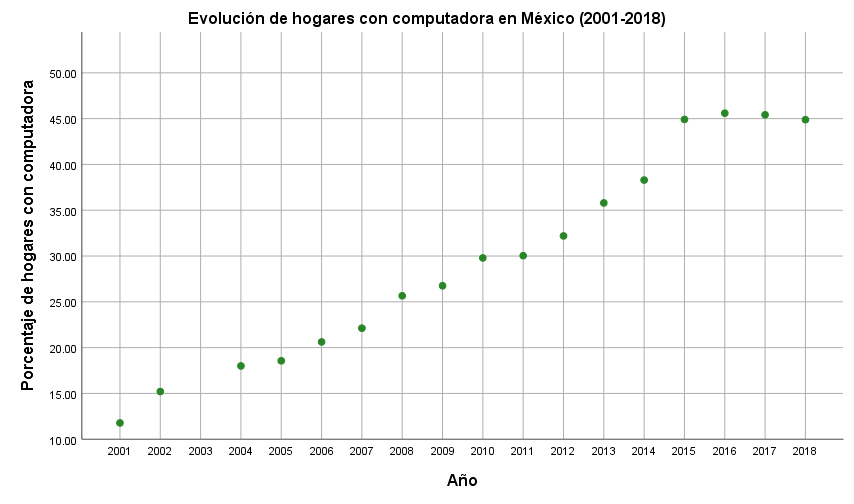 Elaboración propia con datos de la ENDUTIH 2018De acuerdo con la misma encuesta del INEGI, existe una estrecha relación entre nivel de escolaridad y uso del internet. De las personas que cuentan con estudios de nivel superior, sólo un 4.9% no usa Internet. Aquellos que cuentan con estudios de nivel medio superior representan un 11.5% y entre los que cuentan con estudios de nivel básico, la cifra aumenta a un 45.1 por ciento.Las principales actividades que las mexicanas y los mexicanos realizaron en Internet durante 2018 fueron: para entretenimiento 90.5%, para comunicarse 90.3% y para obtener información 86.9%. Otras como apoyar la educación/capacitación y acceder a contenidos audiovisuales, registran porcentajes del 83.6 y el 78.1%, respectivamente.Lo anterior quiere decir que el uso las TICs se ha vuelto algo cotidiano en la población mexicana. En Coahuila se encuentran el 4.83% del total nacional de usuarios con computadora. Además, 1 millón 921 mil coahuilenses tienen acceso a internet, gran parte de estos usuarios son niños y jóvenes.Estos datos son prometedores, pues el uso de las TICs en las aulas de las escuelas de todos los niveles, es una medida necesaria y urgente que llevará sin duda a una mejora significativa en el proceso de aprendizaje y enseñanza de los niños, niñas y jóvenes. Además, en contextos como el actual, donde la presencia física de las y los estudiantes en las aulas es riesgoso, se puede hacer uso de las TICs para que continúen sus estudios y no se vea afectado el ciclo escolar.La UNESCO ha advertido, que el cierre de instituciones educativas derivado de la crisis provocada por el virus COVID-19, generará un aumento en las tasas de deserción escolar, que afectará de manera desproporcionada a las niñas adolescentes, arraigará las brechas de género en la educación y llevará a un aumento en el riesgo de explotación sexual, embarazo precoz, matrimonio precoz y forzado.Es admirable el esfuerzo realizado por el Gobierno del Estado de Coahuila, encabezado por el Ingeniero Miguel Ángel Riquelme, para que millones de estudiantes de todos los niveles educativos terminen sus clases en línea, como medida para contrarrestar la expansión del virus. Por este motivo, resulta fundamental que todas y todos los estudiantes de Coahuila tengan la certeza de poder acceder a las nuevas tecnologías, como computadoras con acceso a internet, para no perder el ciclo escolar en curso.En el propio Plan Estatal de Desarrollo 2017-2023, el Gobierno de Coahuila, se propuso como objetivo: “consolidar el sistema educativo estatal para brindar servicios de alta calidad y con pertinencia, generando un contexto de compromiso y participación de la estructura educativa, padres de familia, los tres niveles de gobierno y la sociedad civil”.Ante estos tiempos de incertidumbre, debe ser prioridad garantizar que los niños, niñas y jóvenes coahuilenses, puedan acceder a una educación de calidad sin poner en riesgo su salud y la de quienes los rodean. Es por ello, que se tiene que garantizar desde la Carta Magna de nuestra entidad, el derecho de las niñas, niños y jóvenes, al uso de las nuevas tecnologías de la información y comunicación.Por las razones antes expuestas y en el marco de la conmemoración del día del Internet, viendo en todo momento por el interés superior de la niñez coahuilense, presento ante esta soberanía la siguiente propuesta de decreto, con la que se busca agregar el artículo 120 bis a la Constitución Política del Estado Libre y Soberano de Coahuila de Zaragoza, donde se escriba el derecho de niñas, niños y adolescentes al uso de las nuevas tecnologías en su formación académica.”TERCERO.- Que la iniciativa con Proyecto de Decreto que adiciona un sexto párrafo al artículo 118 de la Constitución Política del Estado de Coahuila de Zaragoza, planteada por el Diputado Emilio Alejandro de Hoyos Montemayor, conjuntamente con la Diputada Zulmma Verenice Guerrero Cázares, del Grupo Parlamentario “Brigido Ramiro Moreno Hernández” del Partido Unidad Democrática de Coahuila, se basa entre otras en las consideraciones siguientes:EXPOSICIÓN DE MOTIVOS“La Organización de las Naciones Unidas ha trazado una serie de objetivos para el desarrollo sostenible, de los cuales, destaca como una prioridad el de “Garantizar una educación inclusiva, equitativa y de calidad y promover oportunidades de aprendizaje durante toda la vida para todos”. Y es que no cabe duda, que la educación permite la movilidad socioeconómica ascendente, y es una herramienta fundamental para romper con los círculos intergeneracionales de pobreza.En este año atípico por la pandemia del coronavirus, la educación no solo en México sino en el mundo se vio afectada por el cierre súbito de todas las escuelas, lo cual afectó y sigue afectando, y alterado el aprendizaje de nuestros niños. La nueva normalidad cambió drásticamente la forma de vida de millones de niños, pero sobre todo hizo evidente la enorme brecha y las distintas realidades que viven los niños de nuestro país, sobre todo los más vulnerables y marginados. Esta pandemia ha representado un gran reto para todos los actores involucrados en la educación de las niñas y niños de todo el mundo, las instituciones, los docentes y los padres de familia se han tenido que adaptar a esta nueva normalidad para no perder un solo día y continuar con la impartición de la educación de nuestras niñas y niños. Sin embrago, la falta de recursos y de acceso a las tecnologías de la información de millones de familias ha hecho lenta y difícil esta transición.Como autoridad, tenemos que ser responsables y sensibles en la búsqueda de soluciones para tener una pronta respuesta a esta problemática social. Y es que la educación es un derecho humano básico, y un elemento central del desarrollo sostenible, ya que permite a los individuos a construir vidas más prósperas y exitosas y a alcanzar prosperidad económica y bienestar social.Esta pandemia ha hecho evidente que el acceso a Internet es fundamental para la educación, y como Estado tenemos la obligación de ayudar a garantizar este servicio en todas las instituciones de educación pública en Coahuila para mejorar la calidad de la educación.Para el caso de nuestro país, el acceso a medios digitales sigue limitado para un gran sector de la población, lo que en situaciones como la actual, complica y en ocasiones impide, el acceso que nuestra Constitución establece que se debe garantizar a las niñas, niños y adolescentes a una educación.Hacia dicha problemática, fue que la Comisión Interamericana de Derechos Humanos haya emitido una recomendación con el objeto de eliminar la brecha digital existente para el acceso a internet, en la cual se establece que los países, y en este caso estados, debieran de emplear los medios necesarios para garantizar el acceso a la educación sin ningún tipo de distinción; además de asegurarse que la implementación del sistema a distancia no intensifique las desigualdades socioeconómicas existentes. Es por lo anterior que la iniciativa que hoy presentamos, además de ser acorde a parámetros internacionales en favor de los Derechos Humanos, generaría que mediante su aprobación siguiéramos manteniendo a Coahuila en la vanguardia, abonando a nuestro marco legal este tipo de acciones que apoyan el desarrollo de las y los gobernados a futuro, a través de un sector tan importante como lo es la educación y el acceso garantizado a ella. El auge de las telecomunicaciones dio entrada a reformas del orden jurídico mexicano tanto en el ámbito nacional como en lo que respecta a lo local de cada entidad federativa. Lo que hoy se propone es llevar esa adecuación a un nivel mayor dotando de alcance y acceso a quienes más lo necesitan en momentos como el que estamos viviendo, como lo son las y los estudiantes. Los avances tecnológicos benefician a todas las personas sin embargo, nada garantiza el que se tenga acceso al mayor referente tecnológico de los últimos tiempos que es el internet, y mucho menos cuando su uso va a ser aprovechado con fines educativos.”CUARTO.- Los integrantes de esta Comisión de Gobernación, Puntos Constitucionales y Justicia, nos abocamos al estudio de la Iniciativa con Proyecto de Decreto, por el que se adiciona el artículo 120 bis a la Constitución Política del Estado Libre y Soberano de Coahuila de Zaragoza, con el objeto de establecer el derecho de niñas, niños y adolescentes al uso de las nuevas tecnologías en su formación académica. Respecto a esta propuesta, la promovente señala que “el uso de las TICs en las aulas de las escuelas de todos los niveles es una medida necesaria y urgente que llevará sin duda a una mejora significativa en el proceso de aprendizaje y enseñanza de los niños, niñas y jóvenes. Además, en contextos como el actual, donde la presencia física de las y los estudiantes en las aulas es riesgoso, se puede hacer uso de las TICs para que continúen sus estudios y no se vea afectado el ciclo escolar.”Dentro de las virtudes de esta iniciativa con proyecto de decreto, la promovente enfatiza que “ante estos tiempos de incertidumbre, debe ser prioridad garantizar que los niños, niñas y jóvenes coahuilenses, puedan acceder a una educación de calidad sin poner en riesgo su salud y la de quienes los rodean. Es por ello, que se tiene que garantizar desde la Carta Magna de nuestra entidad, el derecho de las niñas, niños y jóvenes, al uso de las nuevas tecnologías de la información y comunicación.”Previo a pronunciarnos sobre la procedencia de la propuesta legislativa los integrantes de esta comisión dictaminadora estudiamos las bases legales referentes al tema, entre las cuales destacan las siguientes: Tal como estableció la promovente, con la reforma del año 2013, el artículo 6o. de la Constitución Política de los Estados Unidos Mexicanos, prevé que el Estado garantizará el derecho de acceso a las TICs:“Artículo 6o. ... El Estado garantizará el derecho de acceso a las tecnologías de la información y comunicación, así como a los servicios de radiodifusión y telecomunicaciones, incluido el de banda ancha e internet. Para tales efectos, el Estado establecerá condiciones de competencia efectiva en la prestación de dichos servicios. …” En ese sentido, la iniciativa que adiciona un sexto párrafo al artículo 118 de la Constitución Política del Estado de Coahuila de Zaragoza, consideramos que es coincidente toda vez que busca para garantizar el acceso a la población a medios digitales y electrónicos.Por otro lado, la Ley General de Educación dispone que las autoridades educativas, con el fin de establecer condiciones que permitan el ejercicio pleno del derecho a la educación de cada persona, con equidad y excelencia, fomentarán diversas opciones educativas, mediante el aprovechamiento de las tecnologías de la información, comunicación, conocimiento y aprendizaje digital.“Artículo 9. Las autoridades educativas, en el ámbito de sus respectivas competencias y con la finalidad de establecer condiciones que permitan el ejercicio pleno del derecho a la educación de cada persona, con equidad y excelencia, realizarán entre otras, las siguientes acciones:I. a IV.…V. Dar a conocer y, en su caso, fomentar diversas opciones educativas, como la educación abierta y a distancia, mediante el aprovechamiento de las plataformas digitales, la televisión educativa y las tecnologías de la información, comunicación, conocimiento y aprendizaje digital;VI a XIII…”Asimismo, la fracción III del artículo 18 de la Ley General de Educación establece que la orientación integral dentro del Sistema Educativo Nacional considerará el conocimiento tecnológico con el empleo de tecnologías de la información y comunicación.“Artículo 18. La orientación integral, en la formación de la mexicana y el mexicano dentro del Sistema Educativo Nacional, considerará lo siguiente:I a II..El conocimiento tecnológico, con el empleo de tecnologías de la información, comunicación, conocimiento y aprendizaje digital, manejo de diferentes lenguajes y herramientas de sistemas informáticos, y de comunicación;IV a XI…”Es preciso señalar, que el artículo 84 de la Ley General de Educación, establece que la educación que imparta el Estado utilizará el avance de las tecnologías de la información y comunicación, con la finalidad de fortalecer los modelos pedagógicos de enseñanza, para cerrar la brecha digital y las desigualdades en la población.“Artículo 84. La educación que imparta el Estado, sus organismos descentralizados y los particulares con autorización o reconocimiento de validez oficial de estudios, utilizará el avance de las tecnologías de la información, comunicación, conocimiento y aprendizaje digital, con la finalidad de fortalecer los modelos pedagógicos de enseñanza aprendizaje, la innovación educativa, el desarrollo de habilidades y saberes digitales de los educandos, además del establecimiento de programas de educación a distancia y semi presencial para cerrar la brecha digital y las desigualdades en la población.Las tecnologías de la información, comunicación, conocimiento y aprendizaje digital serán utilizadas como un complemento de los demás materiales educativos, incluidos los libros de texto gratuitos.”Ahora bien, la Ley General de los Derechos de Niñas, Niños y Adolescentes establece el derecho de acceso a las Tecnologías de la Información y Comunicación en su artículo 13, fracción XX.“Artículo 13. Para efectos de la presente Ley son derechos de niñas, niños y adolescentes, de manera enunciativa más no limitativa, los siguientes:I. a XIX…XX. Derecho de acceso a las Tecnologías de la Información y Comunicación.…”Además, el artículo 57 de la misma ley, establece que las niñas, niños y adolescentes tienen derecho a una educación de calidad que contribuya al conocimiento de sus propios derechos. “Artículo 57. Niñas, niños y adolescentes tienen derecho a una educación de calidad que contribuya al conocimiento de sus propios derechos y, basada en un enfoque de derechos humanos y de igualdad sustantiva, que garantice el respeto a su dignidad humana; el desarrollo armónico de sus potencialidades y personalidad, y fortalezca el respeto a los derechos humanos y a las libertades fundamentales, en los términos del artículo 3o. de la Constitución Política de los Estados Unidos Mexicanos, la Ley General de Educación y demás disposiciones aplicables.”Inclusive, el artículo 101 Bis de la Ley General de los Derechos de Niñas, Niños y Adolescentes señala que las niñas, niños y adolescentes gozan del derecho de acceso universal a las TICs. “Artículo 101 Bis. Niñas, niños y adolescentes gozan del derecho de acceso universal a las Tecnologías de la Información y Comunicación, así como a los servicios de radiodifusión y telecomunicaciones, incluido el de banda ancha e Internet establecidos en la Constitución Política de los Estados Unidos Mexicanos y en la Ley Federal de Telecomunicaciones y Radiodifusión.”Aunado a lo anterior, en el marco internacional encontramos que la Convención sobre los Derechos del Niño reconoce que “niñas, niños y adolescentes tienen derecho a buscar, recibir y difundir información e ideas de todo tipo, por cualquier medio que ellos(as) elijan, y esto incluye a las TIC ́S.Las TIC ́S contribuyen a que niñas, niños y adolescentes ejerzan sus derechos a:Buscar información.A ejercer la libertad de expresión de sus opiniones e ideas.La educación.La cultura.El juego y esparcimiento.La no discriminación.La igualdad. “En virtud de lo antes expuesto, los integrantes de esta comisión dictaminadora coincidimos en la importancia de establecer en el marco constitucional local el derecho de niños, niñas y adolescentes al acceso y uso de las Nuevas Tecnologías de la Información y Comunicación, ya que su garantía concilia el principio del interés superior de la niñez y el derecho a la educación. Por todo lo expuesto anteriormente, es que estimamos pertinente emitir y poner a consideración del pleno el siguiente:PROYECTO DE DECRETOÚNICO.- SE ADICIONA EL ARTÍCULO 120 BIS A LA CONSTITUCIÓN POLÍTICA DEL ESTADO DE COAHUILA DE ZARAGOZA, PARA QUEDAR COMO SIGUE:Artículo 120 Bis. Para efecto de mejorar la calidad en la formación educativa de las niñas, niños y adolescentes, el Estado deberá fomentar y procurar su derecho al acceso y uso de las Nuevas Tecnologías de la Información.TransitorioÚnico.- El presente decreto entrará en vigor el día siguiente a su publicación en el Periódico Oficial del Estado de Coahuila de Zaragoza.Así lo acuerdan las Diputadas y Diputados integrantes de la Comisión de Gobernación, Puntos Constitucionales y Justicia, de la Sexagésima Primera Legislatura del Congreso del Estado Independiente, Libre y Soberano de Coahuila de Zaragoza, Dip. Jaime Bueno Zertuche, (Coordinador), Dip. Marcelo de Jesús Torres Cofiño (Secretario), Dip. Lilia Isabel Gutiérrez Burciaga, Dip. Gerardo Abraham Aguado Gómez, Dip. Emilio Alejandro de Hoyos Montemayor, Dip. José Benito Ramírez Rosas, Dip. Claudia Isela Ramírez Pineda, Dip. Edgar Gerardo Sánchez Garza. En la Ciudad de Saltillo, Coahuila de Zaragoza, a 06 de Octubre de 2020.COMISIÓN DE GOBERNACIÓN, PUNTOS CONSTITUCIONALES Y JUSTICIADictamen de la Comisión de Gobernación, Puntos Constitucionales de la Sexagésima Primera Legislatura del Congreso del Estado Independiente, Libre y Soberano de Coahuila de Zaragoza, relativo a la iniciativa con Proyecto de Decreto a fin de expedir la Ley para la Regulación de Albergues Públicos y Privados Dedicados al Cuidado y Atención de Personas Adultas Mayores en el Estado, planteada por la Diputada Verónica Boreque Martínez González, del Grupo Parlamentario “Gral. Andrés S. Viesca”, del Partido Revolucionario Institucional, conjuntamente con las demás Diputadas y Diputados que la suscriben, y;R E S U L T A N D OPRIMERO.- Que en sesión celebrada por el Pleno del Congreso el día 25 del mes de septiembre de 2019, se acordó turnar a esta Comisión de Gobernación, Puntos Constitucionales y Justicia, la iniciativa a que se ha hecho referencia.SEGUNDO.- Que en cumplimiento de dicho acuerdo, el día 30 de septiembre del mismo año, se turnó a esta Comisión de Gobernación, Puntos Constitucionales y Justicia, la iniciativa con Proyecto de Decreto a fin de expedir la Ley para la Regulación de Albergues Públicos y Privados Dedicados al Cuidado y Atención de Personas Adultas Mayores en el Estado, planteada por la Diputada Verónica Boreque Martínez González, del Grupo Parlamentario “Gral. Andrés S. Viesca”, del Partido Revolucionario Institucional, conjuntamente con las demás Diputadas y Diputados que la suscriben, y;  C O N S I D E R A N D OPRIMERO.- Que esta Comisión de Gobernación, Puntos Constitucionales y Justicia, con fundamento en los artículos 90, 116, 117 y demás relativos de la Ley Orgánica del Congreso del Estado, es competente para emitir el presente dictamen.SEGUNDO.- Que la iniciativa con Proyecto de Decreto a fin de expedir la Ley para la Regulación de Albergues Públicos y Privados Dedicados al Cuidado y Atención de Personas Adultas Mayores en el Estado, planteada por la Diputada Verónica Boreque Martínez González, del Grupo Parlamentario “Gral. Andrés S. Viesca”, del Partido Revolucionario Institucional, conjuntamente con las demás Diputadas y Diputados que la suscriben, se basa entre otras en las consideraciones siguientes:  E X P O S I C I Ó N   D E   M O T I V O S“Los adultos mayores son parte importante de nuestra historia, de nuestros valores y principios, aportaron en la conformación de una cultura y una tradición hoy vigente para muchos de nosotros. Aunque vemos claramente el valor agregado que dicho sector le imprime a nuestra sociedad, en algunas ocasiones pasan desapercibidos hasta por la propia familia; muchos de ellos son olvidados o abandonados, o bien, si aun tienen quien vele por ellos, son puestos al cuidado y atención de terceras personas, en sitios públicos y privados como albergues o asilos.Los albergues o asilos son los espacios físicos dedicados a dar asistencia a personas adultas mayores; hasta hoy, dichas instancias se encuentran solamente mencionadas en la Ley Estatal de Salud o en la Ley de los Derechos de las Personas Adultas Mayores, sin que exista mayor ahondamiento en su funcionamiento.En el caso de Coahuila, existen un gran número de estas instancias, tanto públicas y sobre todo privadas, dedicadas al cuidado de los adultos mayores; en su mayoría podría suponerse que son lugares que cuentan con las mejores condiciones, sin embargo, existen particularidades que afectan el desempeño de las funciones diarias más allá que un lugar bonito, como  por ejemplo, el contar con personal no especializado o que se dediquen a la atención de esta población por obligación más que por gusto. Es ahí donde surge el problema social, pues más allá del riesgo inicial que implica la no capacitación y la no especialización del personal, se expone a un ambiente propicio para que se presenten condiciones de violencia y maltrato.El objetivo de la presente propuesta está fundado en la necesidad de regular dichos establecimientos con el fin único de que se respete la integridad, la vida y la salud de nuestros adultos mayores; que se brinde el cuidado, la atención necesaria y se garanticen sus derechos en todo momento. Los lugares en donde se depositan a las y los adultos mayores, deben contar con personal especializado y sensibilizado que contribuyan a mejorar la calidad de vida de sus atendidos; también se tienen que contar con los mejores estándares de calidad, para que así, realmente gocen de un cuidado y de una atención digna en cualquier instancia donde tengan que pasar sus días.Estados como Nuevo León, Hidalgo, Jalisco o la Ciudad de México actualmente ya tienen regulado dentro de sus leyes a estas instancias, dejando un precedente importante para la vigilancia y atención de los derechos que deben reconocerse y respetarse en favor a este sector vulnerable de nuestra sociedad.Como legisladores necesitamos sentir el compromiso con nuestra sociedad; que al realizar nuestro trabajo vaya implícito el beneficio social y el mejoramiento jurídico que permitan al pueblo coahuilense contar con herramientas firmes que les garantice el respeto a sus derechos; debemos dirigir empáticamente nuestro trabajo hacia la protección de grupos vulnerables, como se pretende hacer hoy mediante la creación de esta nueva ley.La violencia hacia los adultos mayores es un problema que debemos evitar, se puede dar dentro de la familia o también puede ocurrir en escenarios como hospitales, asilos o en la comunidad. El abuso a este sector de la población es un problema serio, que se debe combatir de raíz y en todo ámbito competente; la propuesta planteada busca evitar dicho abuso y erradicar todo tipo de violencia en instancias dedicadas al cuidado y la atención; queremos que el maltrato dentro de asilos, hospitales y albergues sea nulo; se pretenden redefinir los parámetros para una vigilancia y una atención real.”TERCERO.- Los integrantes de esta Comisión de Gobernación, Puntos Constitucionales y Justicia, nos abocamos al estudio de la iniciativa objeto del presente dictamen, la cual encuentra motivación en la imperante necesidad de regular los establecimientos dedicados a brindar asistencia a las personas adultas mayores, como lo son los albergues o asilos.Es así, que la promovente de la iniciativa, propone expedir la “LEY PARA LA REGULACIÓN DE ALBERGUES PÚBLICOS Y PRIVADOS DEDICADOS AL CUIDADO Y ATENCIÓN DE PERSONAS ADULTAS MAYORES EN EL ESTADO”, la cual se constituye de 51 artículos, divididos en IX Capítulos, los cuales se denominan: Disposiciones Generales; Facultades y Obligaciones de las Autoridades; De la autorización sanitaria; De la Prestación del Servicio; Sobre el cuidado y atención de las y los Adultos Mayores; Sobre el Personal de los Albergues; De los Derechos y Obligaciones de los Familiares de los Residentes; Del Reglamento Interior; y De las Sanciones.Para los integrantes de esta dictaminadora, las personas adultas mayores, son parte esencial de nuestra historia y coincidimos en que este grupo de la población debe ser constantemente revalorado mediante acciones específicas, que les garanticen su bienestar y el goce pleno de sus derechos que les permitan vivir mejor.No podemos omitir, que actualmente en nuestro estado, se ha venido trabajando arduamente en programas y acciones encaminados a promover el desarrollo integral de los adultos mayores, sin embargo vemos acertado, el que también se busque regular los establecimientos que prestan servicios en atención al cuidado de este grupo de personas.Como bien se señala en la exposición de motivos, en la Ley de los Derechos de las Personas Adultas Mayores, no se encuentra mayor ahondamiento en cuanto a la regulación y funcionamiento de las instancias o albergues dedicadas al cuidado de los adultos mayores, ya que si bien es cierto, dentro de las atribuciones para cumplir con el objeto de garantizar el ejercicio de los derechos de las personas adultas mayores, así como establecer las bases y disposiciones para su cumplimiento, está el promover que la prestación de los servicios y atención que se brinde a las personas adultas mayores en las instituciones, casas hogar, albergues, residencias de día o cualquier otro centro de atención, se realicen con calidad y se cumplan con los programas, objetivos y metas para su desarrollo humano integral, así como brindar asesoría y orientación en la realización de sus programas y la capacitación que requiere el personal de las instituciones, consideramos acertado que en nuestro Estado exista una regulación que permita una supervisión real y confiable de la condición de los adultos mayores que están en instancias públicas y privadas, para evitar cualquier riesgo.Además, queremos precisar que la seguridad y el bienestar de nuestros adultos mayores, es para nosotros muy importante, por ello concordamos en legislar en temas que coadyuven a garantizar la integridad y el bienestar en general de los grupos vulnerables.En virtud de lo antes expuesto, es que estimamos pertinente emitir y poner a consideración del pleno el siguiente:PROYECTO DE DECRETOARTÍCULO ÚNICO.- Se expide la Ley para la Regulación de Albergues Públicos y Privados dedicados al Cuidado y Atención de Personas Adultas Mayores en el Estado de Coahuila de Zaragoza, para quedar como sigue:LEY PARA LA REGULACIÓN DE ALBERGUES PÚBLICOS Y PRIVADOS DEDICADOS AL CUIDADO Y ATENCIÓN DE PERSONAS ADULTAS MAYORES EN EL ESTADO DE COAHUILA DE ZARAGOZA.CAPITULO IDisposiciones GeneralesArtículo 1.- La presente Ley es de orden público e interés social y tiene por objeto proteger y dar certeza jurídica de los servicios asistenciales que presten los albergues públicos o privados dedicados al cuidado y atención de las personas adultas mayores dentro del Estado de Coahuila de Zaragoza. Artículo 2.- Para los efectos de esta Ley, se entiende por: I. Personas Adultas Mayores: Aquellas que cuentan con sesenta años o más de edad;II. Albergue Privado: Estancia, casa hogar o lugar con cualquier otra denominación, que con patrimonio de origen privado brinde servicios permanentes o esporádicos de estancia, alimentación, cuidado, geriatría, gerontología, médico o asistencial a personas adultas mayores; III. Albergue Público o de Asistencia Social: Al albergue, estancia, casa hogar o lugar con cualquier otra denominación, que con recursos de origen público brinde servicios permanentes o esporádicos de estancia, alimentación, cuidado, geriatría, gerontología, médico, asistencial, etcétera, a personas adultas mayores; IV. Residente: Al Adulto Mayor que en virtud de un Contrato de Prestación de Servicios, recibe los cuidados y atenciones que requiere en un albergue;V. Ley de Adultos Mayores: a la Ley de los Derechos para las Personas Adultas Mayores en el Estado de Coahuila de Zaragoza;VI. Instituto: al Instituto Coahuilense de las Personas Adultas MayoresArtículo 3.- La aplicación y seguimiento de esta Ley corresponde a: I. A la Secretaría de Gobierno. II. A la Secretaría de Inclusión y Desarrollo Social; III. A la Secretaría de Salud; IV. Sistema para el Desarrollo Integral de la Familia y Protección de Derechos del Estado de Coahuila de Zaragoza;V. Al Instituto Coahuilense de las Personas Adultas Mayores; y VI. A la familia de las Personas Adultas Mayores vinculadas con el parentesco por consanguinidad o afinidad hasta el cuarto grado, de conformidad con lo dispuesto por los ordenamientos jurídicos aplicables o en su caso, por quienes acrediten ser los representantes legales de las Personas Adultas Mayores.Artículo 4.- Los albergues al prestar sus servicios, deberán someterse a lo dispuesto por las leyes aplicables de acuerdo al marco de su actuación, los reglamentos y demás disposiciones que tengan el carácter obligatorio en la materia. Prestaran su servicio sin discriminación de género, etnia, religión o ideología, mediante personal calificado y responsable, cuidando siempre de respetar los derechos humanos, así como la dignidad e integridad personal de las y los residentes.CAPÍTULO IIFacultades y obligaciones de las autoridadesArtículo 5.- Son atribuciones de la Secretaria de Gobierno, por conducto de la Subsecretaría de Protección Civil: Brindar asesoría y capacitación al personal de los albergues en materia de protección civil. Vigilar y supervisar que las instalaciones y actividades de los albergues que impliquen un riesgo potencial para la población, cumplan con las medidas necesarias que la Ley de Protección Civil para el Estado de Coahuila de Zaragoza establece.  Requerir, revisar y en su caso, autorizar los programas internos de protección civil de los albergues..  Expedir constancia de factibilidad en materia de protección civil a los albergues que pretendan construir, reconstruir, modificar o remodelar sus instalaciones, de acuerdo a lo previsto por la Ley de Protección Civil para el Estado de Coahuila de Zaragoza y demás disposiciones aplicables.Realizar las visitas de inspección, supervisión y verificación que sean necesarias y procedentes por el personal autorizado, limitándose a verificar que los albergues cumplan adecuadamente con las medidas establecidas en la Ley de Protección Civil para el Estado de Coahuila de Zaragoza. Aplicar las medidas correctivas y sanciones establecidas en la Ley de Protección Civil para el Estado de Coahuila de Zaragoza, y Las demás previstas en la Ley de Protección Civil para el Estado de Coahuila de Zaragoza, el presente reglamento y otras disposiciones aplicables. Artículo 6.- Corresponde al Instituto: I. Vigilar el cumplimiento de esta Ley a efecto de que los albergues privados cuenten con la infraestructura, mobiliario y equipo adecuado, así como con los recursos humanos debidamente capacitados; II. Vigilar que los administradores de albergues proporcionen información sobre la cobertura y características de los servicios que prestan para las personas adultas mayores; y III. Las demás facultades que le confieran otros ordenamientos jurídicos.Artículo 7.- Corresponde a la Secretaría de Inclusión y Desarrollo Social: I. Coordinar e implementar acciones que se requieran para promover la integración social de las personas adultas mayores y así brindarles los servicios de asistencia social y atención integral;II. Promover la difusión de los derechos y valores en beneficio de las personas adultas mayores, con el propósito de sensibilizar a las familias y a la sociedad en general para que la convivencia sea armónica; III. Promover ante las instancias correspondientes, eventos culturales que propicien el sano esparcimiento; yIV. Fomentar entre la población una cultura de respeto, de aprecio y reconocimiento a la capacidad de aportación de las personas adultas mayores. Artículo 8.- Corresponde a la Secretaría de Salud: I. Otorgar o negar a los albergues públicos o privados la autorización sanitaria, en términos de lo establecido por esta Ley y la Ley Estatal de Salud, de acuerdo al nivel de cuidado y atención que brindarán a sus residentes. II. Revocar la autorización sanitaria en caso de incumplimiento de manera reiterada a las normas de salud a que está obligado.III. Recibir los avisos de apertura de los albergues públicos y privados;IV. Contar con un padrón de registro de albergues públicos y privados;V. Dar parte a la Subsecretaria de Protección Civil en caso de detectar en un albergue irregularidades en materia de protección civil; yVI. Aplicar las sanciones que en derecho correspondan a quien infrinja las disposiciones de esta ley, auxiliándose para tal efecto de las autoridades competentes.Artículo 9.- Corresponde al Sistema para el Desarrollo Integral de la Familia y Protección de Derechos del Estado de Coahuila de Zaragoza en materia de asistencia social las siguientes:Promover y prestar servicios de asistencia social;Apoyar el desarrollo de la familia y la comunidad, así como la protección de derechos de las personas en situación de vulnerabilidad;Prevenir el maltrato, abuso, violencia familiar, explotación, desamparo, abandono o negligencia en la atención de  las personas adultas mayores; yEn conjunto con los albergues, promover acciones para el bienestar de las personas adultas mayores, así como para la preparación e incorporación a esta etapa de la vida;CAPITULO IIIDe la autorización sanitariaArtículo 10.- La autoridad competente deberá verificar que el Albergue Público y Privado solicitante de autorización, cuente con el personal profesional calificado en términos de la ley de la materia, para brindar a las personas adultas mayores los servicios relacionados a la salud y demás que éstos lleguen a requerir. Artículo 11.- La autoridad competente, también deberá verificar que los espacios físicos destinados al hospedaje, alimentación, aseo personal, y demás relacionados con los servicios que prestan los albergues, reúnan las condiciones de higiene necesarias para operar. Articulo 12.- La autoridad competente deberá supervisar durante el tiempo de vigencia de la autorización correspondiente, que los albergues no acepten personas que sobrepasen el nivel de atención amparado por la autorización expedida y que mantiene las condiciones de higiene y al personal calificado para brindar sus servicios.Artículo 13.- La autoridad competente dará servicios de asesoría a solicitud de los albergues, a fin de identificar y corregir las deficiencias que se detecten en las visitas de inspección realizadas con apego al reglamento correspondiente. Artículo 14.- Ninguna persona física, moral o funcionario público, podrá operar, manejar, conducir o mantener un Albergue, sin contar con las autorizaciones o permisos federal, estatal o municipal correspondientes. CAPITULO IVDe la Prestación del ServicioArtículo15.- Para los fines de este capítulo, el contrato deberá ser acordado por el Administrador o la Administradora del Albergue Privado o de Asistencia Social y el Adulto Mayor. Para el caso de ser necesario, podrá representarse legalmente al Adulto Mayor en este acto, por su cónyuge, o alguno de sus familiares por consanguinidad o por afinidad, por quien lo represente legalmente o en su caso, por la autoridad correspondiente. Sin embargo, no podrá realizarse Contrato de Prestación de Servicios alguno, en caso de oposición expresa por parte del Adulto Mayor, ni podrá obligársele en forma alguna a recibir servicio alguno cuando no tenga la voluntad de recibirlo, siempre y cuando no exista disposición o dictamen emitido por autoridad administrativa o judicial. Artículo 16.- En el Contrato de Prestación de Servicios se establecerán, previa valoración médica, las condiciones personales del Adulto Mayor, definiéndose claramente si es independiente, semiindependiente, dependiente absoluto o si se encuentra en una situación de riesgo o desamparo. Con base en lo anterior, se definirán las condiciones especiales de cuidado y atención que requieren las personas adultas mayores y que a su vez los albergues se encuentran en posibilidad de brindar.Artículo 17.- Se establecerá el costo por cada concepto y la temporalidad de los pagos a realizarse, así como la persona que se obliga a cubrir los gastos de los servicios otorgados, o en su caso, la gratuidad de los mismos si es albergue público.Artículo 18.- Se establecerán los derechos y obligaciones de los adultos mayores durante su estancia en los albergues, así como los de sus familiares, representantes legales o visitantes. Artículo 19.- Se establecerá el régimen de visitas entregándose una copia del reglamento interior y de visitas a los interesados.Artículo 20.- Los albergues deberán abrir y mantener actualizado un expediente individual por cada persona adulta mayor, en donde consten todas las circunstancias personales relativas a su estancia y los servicios que recibe por parte de estos, teniéndose especial cuidado en documentar todo lo relativo a los servicios relacionados a la salud y los servicios de supervisión y protección que se le brinden durante su estancia. En el expediente deberá constar el nombre, dirección y teléfono de sus médicos tratantes, así como los de las personas a quienes avisará sobre cualquier situación que se llegue a presentar y que escape del control de los albergues.Artículo 21.- Los expedientes individuales, podrán ser consultados en cualquier tiempo por las personas adultas mayores, sus familiares y las autoridades competentes que lo soliciten, teniendo el derecho de obtener una copia del mismo, firmada autógrafamente por el administrador o administradora del Albergue Privado o de Asistencia Social.Artículo 22.- Al momento de admitir a una persona adulta mayor, los albergues deberán practicar una valoración médica al Adulto Mayor, a fin de determinar el estado de salud con el que ingresa, todo el historial médico, información de familiares hasta el cuarto grado, representante legal o autoridad administrativa que lo ingresa, así como toda aquella información personal que sea útil o necesaria para su atención y admisión.Artículo 23.- Al momento de admitir a una persona adulta mayor, los albergues deberán elaborar un inventario de las pertenencias con las que ingresa el Adulto Mayor, mismo que deberá mantenerse actualizado durante su estancia y que obrará en su expediente individual.  Artículo 24.- Los albergues informarán al Instituto respecto de sus actividades, horarios, reglas, ubicación de los espacios físicos, visitas y todo lo que sea necesario para que las personas adultas mayores tengan una estancia adecuada en el mismo.Artículo 25.- Los albergues deberán informar tanto a las personas adultas mayores, familiares, representante legal o autoridad administrativa que lo haya ingresado sobre la atención médica y terapéutica que se le proporcionará, así como la suministración de medicamentos que recibirá, debiendo mantener permanentemente informado sobre estos aspectos al Adulto Mayor y a sus familiares durante todo el tiempo que dure su residencia en el Albergue Privado. Artículo 26.- Los albergues, informarán tanto a las personas adultas mayores, familia, representante legal o autoridad administrativa que lo haya ingresado sobre las diversas actividades de estudio, trabajo, recreación y esparcimiento con que cuenta, y le invitará y motivará a unirse voluntariamente a ellas. Por ninguna causa que no sea por prescripción médica, podrá exigirse que la persona adulta mayor participe en este tipo de actividades. Cuando el Adulto Mayor, familia, representante legal o autoridad administrativa que lo haya ingresado se niegue a la actividad requerida, se asentará en el expediente respectivo las razones de la negativa. Artículo 27.- Los albergues informarán tanto a las personas adultas mayores, familia, representante legal o autoridad administrativa que lo haya ingresado sobre los servicios asistenciales que se encuentran a su alcance, para que pueda hacer uso de ellos cuando así lo requiera.CAPITULO V.Sobre el cuidado y atención de las Personas Adultas MayoresArtículo 28.- Los albergues deberán contar con áreas físicas separadas para cada nivel de atención, para brindar y atender los servicios necesarios. Asimismo, deberán contar también con el personal profesional necesario para brindar los servicios, de conformidad con la autorización por la o las autoridades competentes. Artículo 29.- Ninguna persona adulta mayor deberá ser admitido o retenido en un albergue en los casos siguientes: I. Cuando padezca alguna enfermedad gravemente contagiosa que ponga en peligro la salud de los demás adultos mayores y personal que los atienda; II. Cuando requiera de servicio de o cuidado hospitalario intermedio; y III. Cuando sus condiciones de salud, requieran de hospitalización y cuidados médicos mayores. Artículo 30.- Ninguna de las causas de no admisión o no retención enumeradas en el artículo anterior, podrá ser empleada con la finalidad de negar el servicio. Por ello, las condiciones de salud de las personas adultas mayores y los cuidados que los mismos ameriten, deberán ser valorados y prescritos por profesionales del ramo, quienes determinarán si la persona puede permanecer en el albergue o requiere de traslado a un lugar especializado. Artículo 31.- Para el caso de enfermedad terminal diagnosticada por profesional especializado, que padezca o llegue a padecer un adulto mayor, los albergues deberán contar con el personal especializado, espacio físico, mobiliario y todo lo que sea necesario para atenderlo. En caso contrario, deberá informar a los familiares de la imposibilidad de dar la atención especializada necesaria a fin de que sea transferido al lugar que reúna las características necesarias para su cuidado.CAPÍTULO VISobre el Personal de los AlberguesArtículo 32.- Los albergues deberán contar con el personal profesional calificado, para atender a las personas adultas mayores de acuerdo a sus condiciones personales, al nivel de cuidado y a los servicios que se requieran. Las autoridades competentes verificarán el cumplimiento de esta disposición desde el momento de la solicitud de la autorización o permiso para brindar sus servicios y en cualquier momento durante la vigencia del mismo. Artículo 33.- El Albergue Privado deberá contar con todos los datos que permitan la identificación y localización del personal que contrate, mismos que guardará en sus archivos con la reserva debida y que para el caso de ser necesario, tendrá la obligación de poner de inmediato a disposición de la autoridad competente que se los requiera. Artículo 34.- El personal deberá brindar sus servicios con respeto, esmero, cuidado, prontitud, calidez y alto sentido humano a todas las personas adultas mayores, sin hacer distingo alguno entre los mismos. Quien administre o sea el responsable del albergue deberá supervisar permanentemente que los servicios que brinda el personal a su cargo, cumplen con las disposiciones contenidas en la presente ley y demás normatividad aplicable. Artículo 35.- El personal del albergue estará obligado a guardar la reserva debida, así como la discreción necesaria respecto a los asuntos y condiciones personales, estado físico y mental de las personas adultas mayores. El administrador o administradora del albergue supervisará permanente el cumplimiento de esta disposición por su personal. Artículo 36.- Dadas las condiciones especiales de cuidado que se brindan en los albergues, los mismos podrán contar con personas que brinden colaboración en forma voluntaria para el cuidado y atención de los residentes. Los albergues, serán obligados solidarios respecto de las faltas que lleguen a cometer los voluntarios en perjuicio de los residentes.  Artículo 37.- Los voluntarios no podrán brindar servicios que requieran de conocimientos especializados, ni podrán organizar por sí mismos actividades en las que sea necesaria la participación del personal capacitado y especializado del Albergue, salvo que acrediten estar certificados para realizarlos y el Albergue lo autorice.  CAPÍTULO VIIDe los Derechos y Obligaciones de los Familiares de los ResidentesArtículo 38.- Toda persona tiene derecho a visitar a las personas adultas mayores, siempre y cuando no exista impedimento legal o prescripción médica que lo impida. Artículo 39.- Los familiares del Residente tienen derecho a llevar a pasear fuera de las instalaciones de los albergues a las personas adultas mayores, salvo que exista impedimento legal o prescripción médica que lo impida. Artículo 40.- Los familiares deberán estar atentos a las necesidades que pudieren presentársele al Residente, como son ropa, calzado, artículos de uso personal, medicamentos y todo lo que requiera para su estancia en el albergue. Artículo 41.- Los familiares del Residente tienen derecho a participar en las convivencias familiares que organice el albergue. Artículo 42.- Los familiares del Residente deberán renovar la ropa que requiera el Residente, proporcionándole los cambios que requiera de acuerdo a las condiciones del clima. Artículo 43.- Los familiares del Residente deberán pagar puntualmente y según lo convenido, la cuota que se asigne de acuerdo al Contrato de Prestación de Servicios del Albergue Privado, en caso contrario se podrá realizar el cobro de intereses moratorios. Artículo 44.- Los familiares del Residente deberán llevarlo al médico u hospital cuantas veces sea necesario, a fin de preservar su salud física y psicosocial.  Artículo 45.- Los familiares del Residente tienen derecho a recibir de los albergues toda la información relacionada al estado físico, emocional, y psicosocial de aquél, y sobre los servicios contratados y las necesidades que llegara a tener.Artículo 46.- El Residente tiene derecho a recibir un trato digno y respetuoso, que facilite la convivencia y la prestación de los servicios. Artículo 47.- El hecho de dejar en manos de terceras personas el cuidado y la atención que requiere el Adulto Mayor, de ninguna manera libera a los familiares de los derechos y de las obligaciones que la ley les reconoce e impone. Cuando los familiares o quien represente o esté a cargo del adulto mayor deje de cumplir con las obligaciones y atenciones, que requiere el adulto mayor, dejándolo en estado de abandono y omisión de atención por más de noventa días, el representante legal del albergue privado, deberá denunciar los hechos ante el Ministerio Público y dar aviso al Instituto. CAPÍTULO VIIIDel Reglamento InteriorArtículo 48.- Los albergues deberán elaborar un reglamento interior, en donde contemplen todas las situaciones necesarias para la sana convivencia de todas las personas que intervienen en la prestación y recepción de los servicios que brindan, así como a la forma, horarios, personal, métodos, procedimientos administrativos y todo lo relacionado a los albergues. Artículo 49.- Los albergues deberán contemplar dentro de su reglamento interno, todo lo relacionado a las visitas que pueden recibir los Residentes.  Artículo 50.- Los albergues deberán hacer del conocimiento de todas las personas  que brindan y reciben los servicios que proporciona, el reglamento interno que elabore, así como las modificaciones que llegue a tener el mismo. CAPÍTULO IXDe las SancionesArtículo 51.- Las violaciones a esta Ley traerán como consecuencia que el Instituto aplique las sanciones previstas en este capítulo, sin perjuicio de las responsabilidades penales, civiles, administrativas o de cualquier índole que pudieren ser reclamadas a quien o quienes incurrieren en dichas faltas. Artículo 52.- Se impondrá una multa que va de los 1,000 a las 10,000 Unidades de Medida y Actualización (UMA) vigente al momento de cometer la falta o se determine por autoridad competente que haya incumplido con la misma a las personas físicas o morales que:I. No cuenten con el permiso que en derecho corresponda a fin de prestar servicio de atención y cuidado a las personas Adultas Mayores;II. No cubran los requisitos establecidos por la Ley de los Adultos Mayores y;III. No cuenten con personal especializado para la atención de Adultos Mayores;IV. Se nieguen a recibir a un Adulto Mayor sin causa justificada.Artículo 53.- Para la aplicación de las sanciones se auxiliará con la Autoridad Competente, la cual integrará un procedimiento de ejecución para tal efecto.    TRANSITORIOSARTÍCULO PRIMERO.  La presente Ley entrará en vigor  al día siguiente de su publicación en el Periódico Oficial del Estado.  ARTÍCULO SEGUNDO.  Los albergues privados que se encuentren en trámites para su apertura y funcionamiento, contarán con 120 días contados a partir de la publicación de la presente Ley, para regularizar sus servicios de acuerdo a lo dispuesto en esta norma so pena de incurrir en responsabilidad. ARTÍCULO TERCERO.- Los albergues privados que se encuentren en funcionamiento a la entrada en vigor de la presente ley, contarán con un año, contado a partir del día siguiente de su publicación, para obtener la autorización sanitaria y ajustarse a la presente ley. Así lo acuerdan las Diputadas y Diputados integrantes de la Comisión de Gobernación, Puntos Constitucionales y Justicia, de la Sexagésima Primera Legislatura del Congreso del Estado Independiente, Libre y Soberano de Coahuila de Zaragoza, Dip. Jaime Bueno Zertuche, (Coordinador), Dip. Marcelo de Jesús Torres Cofiño (Secretario), Dip. Lilia Isabel Gutiérrez Burciaga, Dip. Gerardo Abraham Aguado Gómez, Dip. Emilio Alejandro de Hoyos Montemayor, Dip. José Benito Ramírez Rosas, Dip. Claudia Isela Ramírez Pineda, Dip. Edgar Gerardo Sánchez Garza. En la Ciudad de Saltillo, Coahuila de Zaragoza, a 06 de octubre de 2020.COMISIÓN DE GOBERNACIÓN, PUNTOS CONSTITUCIONALES Y JUSTICIADictamen de la Comisión de Gobernación, Puntos Constitucionales y Justicia de la Sexagésima Primera Legislatura del Congreso del Estado Independiente, Libre y Soberano de Coahuila de Zaragoza, relativo a la iniciativa con Proyecto de Decreto, por el que se reforman y adicionan diversas disposiciones de la Ley Orgánica de la Administración Pública del Estado de Coahuila y de la Ley de Protección Civil para el Estado, planteada por la Diputada Josefina Garza Barrera, del Grupo Parlamentario “Gral. Andrés S. Viesca”, del Partido Revolucionario Institucional, conjuntamente con las demás Diputadas y Diputados que la suscriben, y;R E S U L T A N D OPRIMERO.- Que en sesión celebrada por el Pleno del Congreso el día 05 del mes de junio de 2019, se acordó turnar a esta Comisión de Gobernación, Puntos Constitucionales y Justicia, la iniciativa a que se ha hecho referencia.SEGUNDO.- Que en cumplimiento de dicho acuerdo, se turnó a esta Comisión de Gobernación, Puntos Constitucionales y Justicia, la iniciativa con Proyecto de Decreto, por el que se reforman y adicionan diversas disposiciones de la Ley Orgánica de la Administración Pública del Estado de Coahuila y de la Ley de Protección Civil para el Estado, planteada por la Diputada Josefina Garza Barrera, del Grupo Parlamentario “Gral. Andrés S. Viesca”, del Partido Revolucionario Institucional, conjuntamente con las demás Diputadas y Diputados que la suscriben, y;C O N S I D E R A N D OPRIMERO.- Que esta Comisión de Gobernación, Puntos Constitucionales y Justicia, con fundamento en los artículos 90, 116, 117 y demás relativos de la Ley Orgánica del Congreso del Estado, es competente para emitir el presente dictamen.SEGUNDO.- Que la iniciativa con Proyecto de Decreto,  por el que se reforman y adicionan diversas disposiciones de la Ley Orgánica de la Administración Pública del Estado de Coahuila y de la Ley de Protección Civil para el Estado, planteada por la Diputada Josefina Garza Barrera, del Grupo Parlamentario “Gral. Andrés S. Viesca”, del Partido Revolucionario Institucional, conjuntamente con las demás Diputadas y Diputados que la suscriben, se basa entre otras en las consideraciones siguientes:  E X P O S I C I Ó N   D E   M O T I V O S“Nos encontramos en la era en la cual todo está conectándose a internet, desde la infraestructura para las ciudades inteligentes hasta la gestión en tiempo real de equipo para la agricultura, logística, medicina, transporte, hospedaje, entre otros. Las posibilidades de las plataformas tecnológicas son ilimitadas.Las tecnologías y las plataformas digitales están alterando la manera en que el sector del turismo opera de principio a fin. Dichas plataformas ofrecen acceso global a los consumidores y permiten a los proveedores de servicios mejorar el desarrollo del sector turístico y los estándares de competitividad.Existen alrededor del mundo más de 10 plataformas de hospedaje digital, entre las cuales se encuentran: TripAdvisor Rentals, Homestay, Travelmob, Overnight, entre otras, y una de las más utilizadas en nuestro país: Airbnb.Esta plataforma fue creada en 2007 y es una compañía estadounidense que al día de hoy se encuentra disponible en 65 mil ciudades de 191 países. Funciona como mediador entre el dueño de una propiedad y un particular que demanda utilizarla por determinado tiempo.En la mayoría de los Estados de nuestro país y en los cuales operan este tipo de plataformas digitales, no se cuenta con normatividad alguna que las regule; Ciudad de México, Yucatán, Sinaloa, Quintana Roo y Oaxaca son algunos de los Estados que, mediante acuerdos entre la Secretaría de Turismo de cada entidad y los directivos de la plataforma de hospedaje digital, han logrado regularla en cuestión de pago de tarifas por hospedaje.Así mismo el gobierno de Jalisco y la plataforma de hospedaje en línea Airbnb, firmaron un acuerdo de colaboración mediante el cual se creó el compromiso de promover el turismo e incentivar el ecosistema tecnológico.Sin embargo y como señaló con antelación aún falta regular a dichas plataformas y no solo con normas fiscales o recaudatorias, si no con normas que brinden las medidas de seguridad para su funcionamiento, así como su registro y supervisión. Desafortunadamente en el mes de marzo de año en curso, en la ciudad de Guanajuato tres jóvenes perdieron la vida al resultar severamente lesionados por una explosión de gas acumulado en un departamento que previamente habían rentado mediante la plataforma digital de hospedaje Airbnb.Por ello la importancia de que la Subsecretaría de Protección Civil tenga la facultad de realizar revisión de las instalaciones eléctricas, de gas etc. de las casas y departamentos que se encuentran registrados en las plataformas digitales de hospedaje, es decir estos lugares deben de contar con las medidas de seguridad que cualquier otro establecimiento que hospeda a personas de diferentes lugares.  Es por lo anteriormente expuesto que se propone mediante la presente iniciativa, otorgarle a la Secretaría de Turismo y Desarrollo de Pueblos Mágicos, la facultad de realizar acuerdos y convenios de coordinación y colaboración para contar con la posibilidad de regular la prestación de servicios de los lugares de hospedaje que se ofrecen mediante plataformas digitales; y actualizar la Ley de Protección Civil para el Estado de Coahuila para que los lugares de hospedaje que se ofrecen en las plataformas digitales cuenten con las medidas de seguridad de los programas establecidos por la Subsecretaría de Protección Civil de nuestro Estado.”TERCERO.- Los integrantes de esta Comisión de Gobernación, Puntos Constitucionales y Justicia, nos abocamos al estudio de la iniciativa con Proyecto de Decreto, por el que se reforman y adicionan diversas disposiciones de la Ley Orgánica de la Administración Pública del Estado de Coahuila y de la Ley de Protección Civil para el Estado, con el objeto de regular las condiciones de seguridad de los lugares de hospedaje que se ofrecen mediante las plataformas digitales. Respecto a esta propuesta, la promovente destaca que las plataformas digitales están cambiando la manera en que el turismo opera en México, dentro de esas plataformas se encuentra la del hospedaje digital Airbnb, la cual es una de las más utilizadas en nuestro país. Dicha plataforma fue creada en 2007 y funciona como mediador entre el dueño de una propiedad y un particular que demanda utilizarla por determinado tiempo. Si bien es cierto que actualmente algunos Estados ya regulan las plataformas digitales en materia fiscal; la promovente señala la importancia de regular las plataformas digitales, no solamente en materia fiscal o recaudatoria, sino también con ordenamientos que aseguren las medidas de seguridad para su funcionamiento, registro y supervisión. Previo a pronunciarnos sobre la procedencia de la propuesta legislativa los integrantes de esta comisión dictaminadora estudiamos las bases legales referentes al tema, entre las cuales destacan las siguientes: La Ley General de Turismo en su artículo 1o establece que, corresponde al Ejecutivo Federal, a través de la Secretaría de Turismo, la interpretación administrativa; de igual manera establece que la materia turística comprende los procesos que se derivan de las actividades que realizan las personas durante sus viajes y estancias temporales en lugares distintos al de su entorno habitual y que dichos procesos son actividad prioritaria nacional bajo el enfoque social y económico.“Artículo 1. La presente Ley es de orden público e interés social, de observancia general en toda la República en materia turística, correspondiendo su aplicación en forma concurrente al Ejecutivo Federal, por conducto de la Secretaría de Turismo, y en el ámbito de sus respectivas competencias a las Dependencias y Entidades de la Administración Pública Federal, así como a los Estados, Municipios y el Distrito Federal. La interpretación en el ámbito administrativo, corresponderá al Ejecutivo Federal, a través de la Secretaría de Turismo.La materia turística comprende los procesos que se derivan de las actividades que realizan las personas durante sus viajes y estancias temporales en lugares distintos al de su entorno habitual, con fines de ocio y otros motivos.Los procesos que se generan por la materia turística son una actividad prioritaria nacional que, bajo el enfoque social y económico, genera desarrollo regional.”Asimismo, la misma Ley General de Turismo establece que una de las atribuciones de la Secretaría de Turismo es regular la clasificación de establecimientos hoteleros y también se le faculta para signar convenios de colaboración con los Estados y la Ciudad de México.“Artículo 4. Son atribuciones del Poder Ejecutivo Federal, que se ejercerán a través de la Secretaría:XII. Establecer la regulación para la clasificación de establecimientos hoteleros y de hospedaje, de cumplimiento obligatorio en toda la República;Para el ejercicio de esta atribución el Ejecutivo Federal podrá signar convenios de colaboración con los Estados y la Ciudad de México en materia de registro de clasificación, verificación del cumplimiento de la regulación a que se refiere la fracción anterior, y la imposición de las sanciones a que haya lugar;”En el ámbito estatal, la Ley del Turismo del Estado de Coahuila de Zaragoza establece las siguientes disposiciones referentes al tema:“Artículo 4. El Titular del Ejecutivo del Estado, por conducto de la Secretaría de Turismo y Desarrollo de Pueblos Mágicos podrá extender su relación con los municipios y demás instancias en materia de turismo, observando los principios de coordinación, cooperación, asistencia e información mutua, así como al irrestricto respeto de sus ámbitos de competencia. Podrán celebrarse convenios, acuerdos, planes y programas conjuntos.Artículo 5. Para los efectos de la presente ley, se entenderá por:Hospedaje a través de plataformas digitales. La prestación del servicio de alojamiento temporal en inmuebles que se ofrece al público a través de plataformas digitales;Artículo 41. Tratándose de los prestadores de servicio de hospedaje a través de plataformas digitales, deberán:Solicitar licencia de funcionamiento ante el municipio correspondiente;Colaborar con las autoridades que, con motivo de su solicitud de licencia de funcionamiento, tengan que realizar visitas de inspección a fin de obtener la información de seguridad e higiene necesarias para emitir el dictamen de factibilidad y viabilidad de funcionamiento, así como cuando las autoridades competentes los requieran;Cumplir con las obligaciones de los prestadores de servicios turísticos previstas en el artículo 39 de esta ley; yCumplir con las obligaciones fiscales que establecen las leyes correspondientes a la materia, así como con las normas de seguridad, protección civil e higiene que se marcan dentro de las respectivas leyes que norman la materia.”En los fundamentos legales previamente señalados, se observa como el hospedaje a través de las plataformas digitales ya se encuentra regulado en la Ley del Turismo del Estado de Coahuila de Zaragoza, incluso en su artículo 41 se establece la importancia de contar con información de seguridad respecto al servicio de hospedaje a través de las plataformas y de cumplir con las normas de seguridad de protección civil.  De igual manera, la Ley General de Turismo contiene disposiciones respecto a convenios de coordinación y colaboración con la Secretaría de Turismo. En virtud de lo anteriormente referido, coincidimos que la propuesta viene a fortalecer el marco jurídico con respecto a la operación y funcionamiento del hospedaje que se brinda a través de las plataformas digitales.En virtud de lo antes expuesto, es que estimamos pertinente emitir y poner a consideración del pleno el siguiente:PROYECTO DE DECRETOPRIMERO.- Se reforma la fracción XXIII y se adiciona la fracción XXIV del Artículo 33 TER de la Ley Orgánica de la Administración Pública del Estado de Coahuila, para quedar como sigue:ARTÍCULO 33 TER. A la Secretaría de Turismo y Desarrollo de Pueblos Mágicos, le corresponde el despacho de los siguientes asuntos:a la XXII. …  XXIII. 	Realizar convenios de coordinación y colaboración, con el objeto de regular la prestación de servicios de hospedaje que se ofrecen mediante plataformas digitales en el Estado.  XXIV. Las demás que le confieran expresamente esta ley, otras disposiciones aplicables y aquellas que le encomiende el Titular del Ejecutivo.SEGUNDO.- Se reforman la fracción XXIII del Artículo 5 y el inciso a) de la fracción IX del Artículo 12 de la Ley de Protección Civil para el Estado de Coahuila, para quedar como sigue:ARTÍCULO 5.- Para los efectos de esta ley se entiende por:I. a la XXII. …XXIII. 	Establecimientos. A los centros educativos y de investigación, estancias, guarderías, fábricas, empresas, comercios, restaurantes, bares, cantinas, discotecas, almacenes, hoteles, moteles, lugares que ofrecen hospedaje vía plataforma digital, circos, centros de espectáculos, centros de salud públicos y privados, oficinas públicas y privadas, teatros, estadios, centros recreativos, salones de fiestas y, en general, cualquier instalación, construcción, actividad, servicio u obra en los que debido a su propia naturaleza, al uso que se destine o a la concurrencia de personas, pueda existir riesgo;XXIV. a la LVII. …ARTÍCULO 12.- Corresponde al Subsecretario de Protección Civil el ejercicio de las siguientes atribuciones: I.  a la VIII. …IX.     ..… a) 	Edificaciones con habitaciones colectivas para más de veinte personas, como asilos, conventos, internados, fraternidades, hoteles, moteles, incluyendo los lugares en los que se ofrece hospedaje mediante plataformas digitales, condominios, campamentos turísticos y centros vacacionales;b) a la l) …X. a la XXXVIII. …  TRANSITORIOÚNICO. - El presente decreto entrará en vigor al día siguiente de su publicación en el Periódico Oficial del Gobierno del Estado.Así lo acuerdan las Diputadas y Diputados integrantes de la Comisión de Gobernación, Puntos Constitucionales y Justicia, de la Sexagésima Primera Legislatura del Congreso del Estado Independiente, Libre y Soberano de Coahuila de Zaragoza, Dip. Jaime Bueno Zertuche, (Coordinador), Dip. Marcelo de Jesús Torres Cofiño (Secretario), Dip. Lilia Isabel Gutiérrez Burciaga, Dip. Gerardo Abraham Aguado Gómez, Dip. Emilio Alejandro de Hoyos Montemayor, Dip. José Benito Ramírez Rosas, Dip. Claudia Isela Ramírez Pineda, Dip. Edgar Gerardo Sánchez Garza. En la Ciudad de Saltillo, Coahuila de Zaragoza, a 06 de octubre de 2020.COMISIÓN DE GOBERNACIÓN, PUNTOS CONSTITUCIONALES Y JUSTICIADictamen de la Comisión de Gobernación, Puntos Constitucionales y Justicia de la Sexagésima Primera Legislatura del Congreso del Estado Independiente, Libre y Soberano de Coahuila de Zaragoza, relativo a la iniciativa con Proyecto de Decreto, por la que se reforman los artículos 23, 26 fracción I y 34, de la Ley de Protección Civil para el Estado de Coahuila de Zaragoza, planteada por el Diputado Jesús Andrés Loya Cardona, del Grupo Parlamentario “Gral. Andrés S. Viesca”, del Partido Revolucionario Institucional, conjuntamente con las demás Diputadas y Diputados que la suscriben, y;R E S U L T A N D OPRIMERO.- Que en sesión celebrada por el Pleno del Congreso el día 11 del mes de diciembre de 2019, se acordó turnar a esta Comisión de Gobernación, Puntos Constitucionales y Justicia, la iniciativa a que se ha hecho referencia.SEGUNDO.- Que en cumplimiento de dicho acuerdo, se turnó a esta Comisión de Gobernación, Puntos Constitucionales y Justicia, la iniciativa con Proyecto de Decreto, por la que se reforman los artículos 23, 26 fracción I y 34, de la Ley de Protección Civil para el Estado de Coahuila de Zaragoza, planteada por el Diputado Jesús Andrés Loya Cardona, del Grupo Parlamentario “Gral. Andrés S. Viesca”, del Partido Revolucionario Institucional, conjuntamente con las demás Diputadas y Diputados que la suscriben, y;C O N S I D E R A N D OPRIMERO.- Que esta Comisión de Gobernación, Puntos Constitucionales y Justicia, con fundamento en los artículos 90, 116, 117 y demás relativos de la Ley Orgánica del Congreso del Estado, es competente para emitir el presente dictamen.SEGUNDO.- Que la iniciativa con Proyecto de Decreto, por la que se agrega una porción normativa al artículo 375 y se reforman los artículos 23, 26 fracción I y 34 de la Ley de Protección Civil para el Estado de Coahuila de Zaragoza, planteada por el Diputado Jesús Andrés Loya Cardona, del Grupo Parlamentario “Gral. Andrés S. Viesca”, del Partido Revolucionario Institucional, conjuntamente con las demás Diputadas y Diputados que la suscriben, se basa entre otras en las consideraciones siguientes:  E X P O S I C I Ó N   D E   M O T I V O S“Cuando nos encontramos ante una situación de emergencia, los segundos que transcurren para brindar asistencia son vitales. Y al hablar de emergencia no nos referimos solo a una contingencia o a la presencia de un agente perturbador causado por la naturaleza o la actividad humana; también se engloba aquellas situaciones derivadas de alguna enfermedad o accidente que pone en peligro la vida de una persona.De acuerdo al Instituto Nacional de Estadística y Geografía (INEGI), entre las principales causas de muerte en el país se encuentran las enfermedades isquémicas del corazón, conocidas comúnmente como infartos, las enfermedades respiratorias bajas y las enfermedades cerebrovasculares. Ante este panorama, el saber realizar maniobras de primeros auxilios es clave.  Para conseguir siempre el fin último de auxiliar, es necesario promover entre  los propietarios, poseedores, administradores o encargados, la importancia de que sus trabajadores tengan arraigada una cultura de prevención a través de la cuál permanezcan protegidos ellos y quienes acuden por sus servicios, más aun considerando que ante un accidente su resolución depende de lo que ocurra en los primeros minutos, hasta la llegada de un profesional. Para fomentar esta cultura nada mejor que la formación en primeros auxilios, pues resulta de contundente importancia saber cómo actuar frente a las emergencias que lleguen a presentarse. Los primeros auxilios se definen como la atención inmediata brindada a una persona herida o enferma súbitamente y consisten en dar asistencia hasta que un nivel médico más avanzado esté disponible, La Ley de Protección Civil para el Estado es el instrumento jurídico que ha impulsado en la sociedad, tanto en las instituciones públicas como privadas un conocimiento mayor acerca de la prevención y mitigación de riesgos. A través de la instalación de unidades internas de protección civil y de Programas Internos de Protección Civil, se busca definir acciones preventivas y de respuesta para estar en condiciones de atender la eventualidad de alguna emergencia o desastre.Este mismo ordenamiento dispone como obligación de dependencias, entidades, instituciones y de algunos organismos del sector privado o social, el capacitar a su personal en materia de protección civil.Por supuesto, esta ley y el actuar que la Subsecretaría de Protección Civil del Estado realiza han contribuido notablemente para cambiar la mentalidad de muchas personas con respecto a la capacitación en primeros auxilios. Si bien es una tendencia en crecimiento, todavía falta mucho camino que recorrer. Aún son muchas las organizaciones que no dimensionan la relevancia de contar con personal capacitado para reaccionar correctamente en estas situaciones de emergencia.Esto nos llevan a promover con cada vez más intensidad, acciones que nos permitan como sociedad actuar de forma rápida, responsable y con conocimiento para salvar una vida, motivo por el cual se presenta esta iniciativa de reforma a la Ley de Protección Civil para el Estado de Coahuila de Zaragoza, con el fin de establecer de forma clara y precisa, el deber de los propietarios, poseedores, administradores o encargados de establecimientos, edificaciones o inmuebles, que por su uso y destino tengan una concentración masiva de personas, así́ como aquellas personas físicas y morales que desarrollen cualquier actividad que implique un riesgo a las personas, sus bienes o al medio ambiente, de capacitar a su personal en materia de primeros auxilios. Lo anterior es acorde al fin buscado en la Ley de Cardioprotección del Estado de Coahuila de Zaragoza, que tiene por objeto establecer y regular un sistema integral para la atención de eventos por muerte súbita que se presenten en espacios públicos y privados con alta afluencia de personas, con el fin de reducir la tasa de mortalidad por enfermedad isquémica del corazón.”TERCERO.- Los integrantes de esta Comisión de Gobernación, Puntos Constitucionales y Justicia, nos abocamos al estudio de la iniciativa que reforma los artículos 23, 26 fracción I y 34, de la Ley de Protección Civil para el Estado de Coahuila de Zaragoza, en materia de primeros auxilios. Respecto a esta propuesta, el promovente señala que “cuando nos encontramos ante una situación de emergencia, los segundos que transcurren para brindar asistencia son vitales.” Si bien es cierto que las situaciones de emergencia están más asociadas a desastres naturales, no podemos descartar la posibilidad de enfrentarnos en cualquier momento a situaciones que pongan en peligro la vida de una persona, ahí es donde recae la importancia de la cultura de prevención. Por eso, el promovente propone “la formación en primeros auxilios, pues resulta de contundente importancia saber cómo actuar frente a las emergencias que lleguen a presentarse.” En este sentido el promovente propone las siguientes modificaciones en la Ley de Protección Civil para el Estado de Coahuila de Zaragoza:Previo a pronunciarnos sobre la procedencia de la propuesta legislativa los integrantes de esta comisión dictaminadora estudiamos las bases legales referentes al tema, entre las cuales destacan las siguientes: La Guia para Elaborar o Actualizar el Programa Interno de Protección Civil Escolar, establece que una de las responsabilidades del Consejo Estatal de Protección Civil (CEPC), es “dar las capacitaciones necesarias a la Unidad Interna de Protección Civil / Comité de Protección Civil y Seguridad Escolar de la escuela en temas de prevención, planes de emergencias, primeros auxilios, protección integral de la niñez y adolescencia, entre otros; además, brindar asesoría y apoyo en la elaboración del Programa Interno de Protección Civil Escolar.” De igual manera, la guía sugiere que los cursos o talleres de capacitación sugeridos son: nociones básicas sobre protección civil y primeros auxilios. Por otro lado, la Ley General de Educación, establece dentro de los planes y programas de estudio de la educación, el aprendizaje y fomento de la cultura de protección civil, integrando el elemento básico de la prevención, entre otros. “Artículo 30. Los contenidos de los planes y programas de estudio de la educación que impartan el Estado, sus organismos descentralizados y los particulares con autorización o con reconocimiento de validez oficial de estudios, de acuerdo al tipo y nivel educativo, serán, entre otros, los siguientes:I. a XVI.…XVII. El aprendizaje y fomento de la cultura de protección civil, integrando los elementos básicos de prevención, autoprotección y resiliencia, así como la mitigación y adaptación ante los efectos que representa el cambio climático y los riesgos inherentes a otros fenómenos naturales;XVIII. a XXV...” Asimismo, la Ley General de Salud establece como acción en materia de prevención y control de accidentes la promoción de la participación y capacitación de la comunidad en la prevención y primeros auxilios de accidentes.“Artículo 163. La acción en materia de prevención y control de accidentes comprende: El conocimiento de las causas más usuales que generan accidentes; La adopción de medidas para prevenir accidentes; El desarrollo de investigación para la prevención de los mismos; El fomento, dentro de los programas de educación para la salud, de la orientación a la población para la prevención de accidentes; La atención de los padecimientos que se produzcan como consecuencia de ellos, y La promoción de la participación y capacitación de la comunidad en la prevención y primeros auxilios de accidentes.  Para la mayor eficacia de las acciones a las que se refiere este artículo, se creará el Consejo Nacional para la Prevención de Accidentes del que formarán parte representantes de los sectores público, social y privado.” Por su parte, la Ley General de Protección Civil establece como principio el establecimiento y desarrollo de una cultura de la protección civil, con énfasis en la prevención en la población en general: “Artículo 5. Las autoridades de protección civil, enumeradas en el artículo 27 de esta Ley, deberán actuar con base en los siguientes principios:I. Prioridad en la protección a la vida, la salud y la integridad de las personas;II. Inmediatez, equidad, profesionalismo, eficacia y eficiencia en la prestación del auxilio y entrega de recursos a la población en caso de emergencia o desastre;III. Subsidiariedad, complementariedad, transversalidad y proporcionalidad en las funciones asignadas a las diversas instancias del gobierno;IV. Publicidad y participación social en todas las fases de la protección civil, pero particularmente en la de prevención;V. Establecimiento y desarrollo de una cultura de la protección civil, con énfasis en la prevención en la población en general;VI. Legalidad, control, eficacia, racionalidad, equidad, transparencia y rendición de cuentas en la administración de los recursos públicos;VII. Corresponsabilidad entre sociedad y gobierno, yVIII. Honradez y de respeto a los derechos humanos.” Ahora bien, la Ley Federal del Trabajo establece que el Reglamento Interior de Trabajo contendrá instrucciones para prestar los primeros auxilios; el Reglamento Interior de Trabajo es “el conjunto de disposiciones obligatorias para trabajadores y patrones en el desarrollo de los trabajos en una empresa o establecimiento.”  “Artículo 423.- El reglamento contendrá:I. a V...VI. Normas para prevenir los riesgos de trabajo e instrucciones para prestar los primeros auxilios;VII. a XI...” Por último verificamos que, la Ley de Cardioprotección del Estado de Coahuila de Zaragoza en su artículo 1º establece lo siguiente:“Artículo 1. La presente Ley es de orden público y de observancia general en el Estado de Coahuila de Zaragoza. Tiene por objeto establecer y regular un sistema integral para la atención de eventos por muerte súbita que se presenten en espacios públicos y privados con alta afluencia de personas, con el fin de reducir la tasa de mortalidad por enfermedad isquémica del corazón.”De igual manera, el artículo 5 de la misma ley establece que los administradores de los inmuebles y los responsables de los eventos públicos y privados que sean reconocidos por la Secretaría de Salud como áreas cardioprotegidas, serán los encargados de promover la capacitación, perfeccionamiento y actualización constante de su personal, sobre el manejo de los desfibriladores automáticos externos, resucitación cardiopulmonar y primeros auxilios.“Artículo 5. Los administradores de los inmuebles y los responsables de los eventos públicos y privados que sean reconocidos por la Secretaría de Salud como áreas cardioprotegidas conforme al Reglamento correspondiente, serán los encargados de: 1. El buen uso y mantenimiento que se le dé a los desfibriladores automáticos externos para que éstos se encuentren siempre en óptimas condiciones para su utilización. 2. Contar dentro del personal a su cargo, con un mínimo de 30 por ciento de personas del inmueble y/o del evento capacitadas en el uso de los desfibriladores automáticos externos e instruidos en las técnicas de reanimación cardiopulmonar, de conformidad a lo establecido en el Reglamento respectivo. 3. Promover la capacitación, perfeccionamiento y actualización constante de su personal, sobre el manejo de los desfibriladores automáticos externos, resucitación cardiopulmonar y primeros auxilios.”En ese orden de ideas, los fundamentos legales establecidos anteriormente hacen referencia la cultura de la prevención de accidentes mediante la capacitación de primeros auxilios. En ese sentido, se observa como la capacitación de primeros auxilios es vital para cualquier persona, debido a que, en caso de que se presente una emergencia, se puedan aplicar estos conocimientos.Es por ello, que coincidimos con el promovente de la iniciativa en que se establezca en la Ley de Protección Civil para el Estado de Coahuila de Zaragoza, la capacitación de primeros auxilios. En virtud de lo antes expuesto, es que estimamos pertinente emitir y poner a consideración del pleno el siguiente:PROYECTO DE DECRETOÚNICO.- SE REFORMAN LOS ARTÍCULOS 23, 26 FRACCIÓN I Y 34 DE LA LEY DE PROTECCIÓN CIVIL PARA EL ESTADO DE COAHUILA DE ZARAGOZA, PARA QUEDAR DE LA SIGUIENTE MANERA:Artículo 23.- El Consejo Estatal promoverá ante la Secretaría de Educación para que proporcione información y capacitación en materia de protección civil y primeros auxilios, en las instituciones de educación básica y media superior. Asimismo, fomentará este tipo de acciones en las instituciones de educación superior, en organizaciones sociales y grupos de vecinos.Artículo 26.- …I. ​	Capacitar a su personal en materia de protección civil y primeros auxilios. El personal que esté a cargo de proveer primeros auxilios deberá recibir capacitación al menos de forma anual.II. ​a XVII. …Artículo 34.- Las empresas, sean industriales, comerciales o de servicios deberán dar capacitación a su personal en materia de protección civil y primeros auxilios, dotarlos del equipo de respuesta necesario, y estar provistas de sistemas contra incendios en óptimas condiciones para su uso. Asimismo, deberán contar con unidades internas de protección civil, responsables de la aplicación de los programas de prevención de accidentes, fungiendo como enlace de la Subsecretaria para la atención de desastres o emergencias.T R A N S I T O R I O ARTÍCULO ÚNICO.- El presente Decreto entrará en vigor al día siguiente de su publicación el Periódico Oficial del Gobierno del Estado.  Así lo acuerdan las Diputadas y Diputados integrantes de la Comisión de Gobernación, Puntos Constitucionales y Justicia, de la Sexagésima Primera Legislatura del Congreso del Estado Independiente, Libre y Soberano de Coahuila de Zaragoza, Dip. Jaime Bueno Zertuche, (Coordinador), Dip. Marcelo de Jesús Torres Cofiño (Secretario), Dip. Lilia Isabel Gutiérrez Burciaga, Dip. Gerardo Abraham Aguado Gómez, Dip. Emilio Alejandro de Hoyos Montemayor, Dip. José Benito Ramírez Rosas, Dip. Claudia Isela Ramírez Pineda, Dip. Edgar Gerardo Sánchez Garza. En la Ciudad de Saltillo, Coahuila de Zaragoza, a 06 de octubre de 2020.COMISIÓN DE GOBERNACIÓN, PUNTOS CONSTITUCIONALES Y JUSTICIADictamen de la Comisión de Gobernación, Puntos Constitucionales y Justicia de la Sexagésima Primera Legislatura del Congreso del Estado Independiente, Libre y Soberano de Coahuila de Zaragoza, relativo a la iniciativa con Proyecto de Decreto, por el que se reforman los artículos 782, 783 y 784 del Código Civil para el Estado de Coahuila de Zaragoza, planteada por el Diputado Jesús Andrés Loya Cardona, del Grupo Parlamentario “Gral. Andrés S. Viesca”, del Partido Revolucionario Institucional, conjuntamente con las demás Diputadas y Diputados que la suscriben, y;R E S U L T A N D OPRIMERO.- Que en sesión celebrada por el Pleno del Congreso el día 21 del mes de mayo de 2020, se acordó turnar a esta Comisión de Gobernación, Puntos Constitucionales y Justicia, la iniciativa a que se ha hecho referencia.SEGUNDO.- Que en cumplimiento de dicho acuerdo, se turnó a esta Comisión de Gobernación, Puntos Constitucionales y Justicia, la iniciativa con Proyecto de Decreto, por el que se reforman los artículos 782, 783 y 784 del Código Civil para el Estado de Coahuila de Zaragoza, planteada por el Diputado Jesús Andrés Loya Cardona, del Grupo Parlamentario “Gral. Andrés S. Viesca”, del Partido Revolucionario Institucional, conjuntamente con las demás Diputadas y Diputados que la suscriben, y;C O N S I D E R A N D OPRIMERO.- Que esta Comisión de Gobernación, Puntos Constitucionales y Justicia, con fundamento en los artículos 90, 116, 117 y demás relativos de la Ley Orgánica del Congreso del Estado, es competente para emitir el presente dictamen.SEGUNDO.- Que la iniciativa con Proyecto de Decreto, por el que se reforman los artículos 782, 783 y 784 del Código Civil para el Estado de Coahuila de Zaragoza, planteada por el Diputado Jesús Andrés Loya Cardona, del Grupo Parlamentario “Gral. Andrés S. Viesca”, del Partido Revolucionario Institucional, conjuntamente con las demás Diputadas y Diputados que la suscriben, se basa entre otras en las consideraciones siguientes:  E X P O S I C I Ó N   D E   M O T I V O S“Legislar y promover medidas de acción positiva que garanticen la igualdad real de trato y oportunidades, así como el pleno goce y ejercicio de los derechos humanos reconocidos por nuestra Constitución y los Tratados Internacionales, es una de las premisas fundamentales de cualquier Estado de Derecho. Dentro de este marco, aquellos que fortalecen los derechos de las personas en situación de vulnerabilidad cobran gran relevancia.Las personas con trastornos mentales y las personas con discapacidad son sujetos vulnerables que requiere de una intervención estatal activa, mediante el establecimiento de medidas que garanticen un plano de igualdad en el goce y ejercicio de sus derechos, y a su vez eliminen cualquier práctica de segregación o discriminación.El reconocimiento a sus derechos se encuentra consagrado en diversos tratados internacionales ratificados por el Estado Mexicano, siendo la Convención sobre los Derechos de las Personas con Discapacidad una de las más relevantes. Ratificada por México en septiembre del año 2007, este instrumento legal reconoció que las personas con enfermedades mentales son personas con discapacidad mental o psicosocial, distinguiéndose de aquellas que presentan otro tipo de discapacidad como puede ser la física, sensorial o intelectual.De la misma forma, esta Convención reafirma que las personas con discapacidad tienen derecho al reconocimiento de su personalidad jurídica en igualdad de condiciones con las demás en todos los aspectos de la vida. Dentro de este derecho, se reconoce expresamente el derecho sucesorio a favor de las personas con discapacidad, garantizando la posibilidad real de que sean propietarias de bienes a través de la herencia, así como de heredar y controlar sus propios asuntos económicos.Pese a los esfuerzos interinstitucionales por reducir los índices de discriminación y promover una cultura de igualdad e inclusión, persisten en nuestros ordenamientos rastros que ignoran los principios básicos de derechos humanos en cuestiones tan sensibles como el uso de expresiones con lenguaje discriminatorio que es necesario superar.Lo anterior se observa claramente en el Código Civil para el Estado de Coahuila de Zaragoza, en el apartado “De la sucesión por testamento”, que mantiene términos peyorativos como el de “demente” en los artículos que regulan el derecho de las personas que tienen algún trastorno mental o grado de discapacidad para otorgar testamento, ofendiendo con ello su dignidad. La Organización Mundial de la Salud concibe a la demencia como uno de los trastornos mentales que pueden presentarse. Sin embargo, hay una gran variedad de trastornos mentales, cada uno de ellos con manifestaciones distintas, que afectan el pensamiento, emociones, comportamiento e interacciones con los demás de quien la padece.En ese sentido, la discapacidad psicosocial es definida como aquella que puede derivar de una enfermedad mental y está compuesta por factores bioquímicos y genéticos; es la limitación de las personas que presentan disfunciones temporales o permanentes de la mente para realizar una o más actividades cotidianas, como puede ser la depresión, los trastornos de ansiedad, psicosis, trastorno bipolar, esquizofrenia, trastorno esquizo-afectivo o trastorno dual.Por lo que hace al tema sucesorio, el testamento es definido como un negocio jurídico unilateral, personalísimo, revocable y libre, por el cual una persona capaz para ello dispone de sus bienes y derechos, y declara o cumple deberes para después de su muerte. Justamente ese carácter personalísimo del testamento implica que, si una persona desea otorgar testamento, ello solamente será posible si ella ostenta la capacidad de obrar necesaria para su otorgamiento. Si la persona en cuestión ha quedado sujeta a tutela, el tutor no puede otorgar testamento por ella. Es decir, o bien la persona, con o sin discapacidad, tiene capacidad suficiente para testar, o bien no es posible el otorgamiento.Ahora bien, todas las personas a quienes la ley no prohíba expresamente el ejercicio de este derecho tienen capacidad para testar. De acuerdo a dicho ordenamiento, las personas mayores de edad con algún grado de deficiencia en sus funciones o estructuras corporales tienen capacidad de ejercicio, siempre que cuenten con la asistencia de un tercero para poder tomar sus decisiones y asumir las consecuencias de las mismas. Bajo ese contexto, se establece una serie de actuaciones bajo las cuales las personas que están bajo esta condición pueden ejercer su derecho a testar, entre las que se incluye una valoración o informe médico, así como la valoración del juzgador y el juicio notarial. La problemática en la redacción de nuestro ordenamiento radica en el lenguaje empleado para referirse a las personas con esta condición. Lo anterior se agrava en atención a que, como se describió previamente, la demencia es sólo uno de los trastornos mentales que pueden presentarse en un individuo afectando su capacidad cognitiva, más no la única, por lo que no sólo la redacción actual otorga un trato despectivo que vulnera la dignidad humana del individuo que padece este trastorno, sino que también deja fuera un amplio espectro de enfermedades que pueden presentarse afectando la capacidad de testar de las personas.Es lamentable que a más de 10 años de que nuestro país suscribió el Convenio sobre los Derechos de las Personas con Discapacidad, se siga sin ajustar sus leyes locales a dicho mecanismo, pese a que la misma ONU ha manifestado una serie de observaciones al país urgiéndolo a atender medidas específicas, entre ellas el lenguaje ofensivo en los códigos civiles estatales. Tan es así que el Protocolo de actuación para quienes imparten justicia en casos que involucren derechos de personas con discapacidad, expedido por la Suprema Corte de Justicia de la Nación, sugiere también expresamente eliminar el empleo de términos peyorativos en su perjuicio, que además de hacer referencia a una pérdida funcional, implican una carencia de valor, como lo es el de “demente”.Considerando lo anterior y en vista a que el modelo de derechos humanos promueve la eliminación de prejuicios y estigmas en torno a las personas con discapacidad, se estima necesario reformar nuestra legislación a fin de utilizar un lenguaje no ofensivo y no discriminatorio para referirse hacia ellas. En el mismo sentido, se busca dar claridad a los trámites previstos para ejercer el derecho a testar al señalar que los médicos que auxilien en la valoración de la persona que desea testar, sean de especialidad alienistas.”TERCERO.- Los integrantes de esta Comisión de Gobernación, Puntos Constitucionales y Justicia, nos abocamos al estudio de la iniciativa con Proyecto de Drecreto, por el que se reforman los artículos 782, 783 y 784 del Código Civil para el Estado de Coahuila de Zaragoza, en materia de derecho sucesorio de las personas con discapacidad psicosocial.Respecto a esta propuesta, el promovente señala que “la problemática en la redacción de nuestro ordenamiento radica en el lenguaje empleado para referirse a las personas con esta condición. Lo anterior se agrava en atención a que, la demencia es sólo uno de los trastornos mentales que pueden presentarse en un individuo afectando su capacidad cognitiva, más no la única, por lo que no sólo la redacción actual otorga un trato despectivo que vulnera la dignidad humana del individuo que padece este trastorno, sino que también deja fuera un amplio espectro de enfermedades que pueden presentarse afectando la capacidad de testar de las personas.”Actualmente los artículos 782, 783 y 784 del Código Civil para el Estado de Coahuila de Zaragoza establecen lo siguiente:“Artículo 782. Es válido el testamento hecho por un demente en un intervalo de lucidez, con tal de que se observen las prescripciones establecidas en los artículos siguientes.Artículo 783. Siempre que un demente pretenda hacer testamento en un intervalo de lucidez, el tutor y en defecto de éste cualquier miembro de la familia de aquél, presentará por escrito una solicitud al juez que corresponda.Artículo 784. El juez al recibir la solicitud mandará formar expediente y nombrará dos médicos, de preferencia alienistas, para que examinen al enfermo y dictaminen acerca de su estado mental.”Previo a pronunciarnos sobre la procedencia de la propuesta legislativa los integrantes de esta comisión dictaminadora estudiamos las bases constitucionales y legales, protocolos y convenciones referentes al tema, entre los cuales destacan los siguientes: El 10 junio de 2011 se publicó en el Diario Oficial de la Federación la reforma más trascendental a la Constitución Política de los Estados Unidos Mexicanos en materia de Derechos Humanos. Entre los diversos artículos que se modificaron se encuentra el Artículo 1o, el cual reconoce los Derechos Humanos reconocidos en nuestra Carta Magna y en los tratados internacionales de los que México es parte, regula el principio Pro-Persona, se obliga al Estado a reparar las violaciones a los derechos humanos, y sobre todo, prohíbe la discriminación. “Artículo 1o. En los Estados Unidos Mexicanos todas las personas gozarán de los derechos humanos reconocidos en esta Constitución y en los tratados internacionales de los que el Estado Mexicano sea parte, así como de las garantías para su protección, cuyo ejercicio no podrá restringirse ni suspenderse, salvo en los casos y bajo las condiciones que esta Constitución establece. Las normas relativas a los derechos humanos se interpretarán de conformidad con esta Constitución y con los tratados internacionales de la materia favoreciendo en todo tiempo a las personas la protección más amplia.Todas las autoridades, en el ámbito de sus competencias, tienen la obligación de promover, respetar, proteger y garantizar los derechos humanos de conformidad con los principios de universalidad, interdependencia, indivisibilidad y progresividad. En consecuencia, el Estado deberá prevenir, investigar, sancionar y reparar las violaciones a los derechos humanos, en los términos que establezca la ley.Queda prohibida toda discriminación motivada por origen étnico o nacional, el género, la edad, las discapacidades, la condición social, las condiciones de salud, la religión, las opiniones, las preferencias sexuales, el estado civil o cualquier otra que atente contra la dignidad humana y tenga por objeto anular o menoscabar los derechos y libertades de las personas.”La Ley Federal para Prevenir y Eliminar la Discriminación en su Artículo 1, Fracción III establece lo siguiente: “III. Discriminación: Para los efectos de esta ley se entenderá por discriminación toda distinción, exclusión, restricción o preferencia que, por acción u omisión, con intención o sin ella, no sea objetiva, racional ni proporcional y tenga por objeto o resultado obstaculizar, restringir, impedir, menoscabar o anular el reconocimiento, goce o ejercicio de los derechos humanos y libertades, cuando se base en uno o más de los siguientes motivos: el origen étnico o nacional, el color de piel, la cultura, el sexo, el género, la edad, las discapacidades, la condición social, económica, de salud o jurídica, la religión, la apariencia física, las características genéticas, la situación migratoria, el embarazo, la lengua, las opiniones, las preferencias sexuales, la identidad o filiación política, el estado civil, la situación familiar, las responsabilidades familiares, el idioma, los antecedentes penales o cualquier otro motivo;”Establecido lo anterior, queda claro que toda discriminación está prohibida, incluyendo la discriminación motivada por condiciones de salud o por las discapacidades. El hecho de que los artículos 782, 783 y 784 del Código Civil para el Estado de Coahuila de Zaragoza utilicen términos peyorativos como “demente” o “enfermo”, no solo atenta contra la dignidad de la persona, sino que también los discrimina. La Ley General para la Inclusión de las Personas con Discapacidad recalca la importancia de las medidas contra la discriminación las cuales tienen por objeto prevenir que una persona con discapacidad sea tratada de una manera menos favorable que otra y establece que dentro de esas medidas se encuentra la prohibición de conductas que atenten contra la dignidad de una persona por su discapacidad. “Artículo 4. Las personas con discapacidad gozarán de todos los derechos que establece el orden jurídico mexicano, sin distinción de origen étnico, nacional, género, edad, o un trastorno de talla, condición social, económica o de salud, religión, opiniones, estado civil, preferencias sexuales, embarazo, identidad política, lengua, situación migratoria o cualquier otro motivo u otra característica propia de la condición humana o que atente contra su dignidad. Las medidas contra la discriminación tienen como finalidad prevenir o corregir que una persona con discapacidad sea tratada de una manera directa o indirecta menos favorable que otra que no lo sea, en una situación comparable.Las medidas contra la discriminación consisten en la prohibición de conductas que tengan como objetivo o consecuencia atentar contra la dignidad de una persona, crear un entorno intimidatorio, hostil, degradante u ofensivo, debido a la discapacidad que ésta posee.”En relación con las medidas contra la discriminación, el Artículo 5, Párrafo 3 de la Convención sobre los Derechos de las Personas con Discapacidad y su Protocolo Facultativo, la cual fue ratificada por México en marzo de 2007, establece que “3. A fin de promover la igualdad y eliminar la discriminación, los Estados Partes adoptarán todas las medidas pertinentes para asegurar la realización de ajustes razonables.”. En este caso en particular, una medida para eliminar la discriminación es reformar los artículos en cuestión, eliminando términos peyorativos, con el fin de proteger los derechos humanos de las personas con discapacidad. Asimismo, el Protocolo de Actuación para quienes imparten Justicia en casos de que involucren Derechos de Personas con Discapacidad establece lo siguiente: “Considerando que el modelo social y el de derechos humanos promueve la eliminación de prejuicios y estigmas en torno a las personas con discapacidad, se estima conveniente que las y los jueces usen un lenguaje no ofensivo y no discriminatorio para referirse hacia ellas. Para ello se sugiere eliminar el empleo de términos peyorativos en su perjuicio, que además de hacer referencia a una pérdida funcional, implican una carencia de valor, tales como: inválidos, imbéciles, retrasados mentales, idiotas, dementes, tarados, discapacitados, minusváli- dos, entre otros, que comúnmente son empleados por las legislaciones de carácter civil.”En virtud de lo antes expuesto, es que estimamos pertinente emitir y poner a consideración del pleno el siguiente:PROYECTO DE DECRETOARTÍCULO ÚNICO.- Se reforman los artículos 782, 783 y 784 del Código Civil para el Estado de Coahuila de Zaragoza, para quedar como sigue:ARTÍCULO 782. Es válido el testamento hecho por una persona con discapacidad psicosocial en un intervalo de lucidez, con tal de que se observen las prescripciones establecidas en los artículos siguientes. ARTÍCULO 783. Siempre que una persona con discapacidad psicosocial pretenda hacer testamento en un intervalo de lucidez, el tutor y en defecto de este cualquier miembro de la familia de aquél, presentará por escrito una solicitud al juez que corresponda. ARTÍCULO 784. El juez al recibir la solicitud mandará formar expediente y nombrará dos médicos alienistas, para que examinen a quien pretende hacer testamento y dictaminen acerca de su estado mental y su capacidad de testar válidamente. T R A N S I T O R I O SPRIMERO.- El presente Decreto entrará en vigor al día siguiente de su publicación en el Periódico Oficial del Gobierno del Estado.SEGUNDO.- Se derogan todas las disposiciones que se opongan al presente Decreto.Así lo acuerdan las Diputadas y Diputados integrantes de la Comisión de Gobernación, Puntos Constitucionales y Justicia, de la Sexagésima Primera Legislatura del Congreso del Estado Independiente, Libre y Soberano de Coahuila de Zaragoza, Dip. Jaime Bueno Zertuche, (Coordinador), Dip. Marcelo de Jesús Torres Cofiño (Secretario), Dip. Lilia Isabel Gutiérrez Burciaga, Dip. Gerardo Abraham Aguado Gómez, Dip. Emilio Alejandro de Hoyos Montemayor, Dip. José Benito Ramírez Rosas, Dip. Claudia Isela Ramírez Pineda, Dip. Edgar Gerardo Sánchez Garza. En la Ciudad de Saltillo, Coahuila de Zaragoza, a 06 de octubre 2020.COMISIÓN DE GOBERNACIÓN, PUNTOS CONSTITUCIONALES Y JUSTICIADictamen de la Comisión de Gobernación, Puntos Constitucionales y Justicia de la Sexagésima Primera Legislatura del Congreso del Estado Independiente, Libre y Soberano de Coahuila de Zaragoza, relativo a la iniciativa con Proyecto de Decreto por el que se modifica el artículo 229 y 232, del Código Penal de Coahuila de Zaragoza, suscrita por el Diputado Edgar Gerardo Sánchez Garza, de la Fracción Parlamentaria “General Francisco L. Urquizo”, y;R E S U L T A N D OPRIMERO.- Que en sesión celebrada por el Pleno del Congreso el día 04 del mes de diciembre del año 2019, se acordó turnar a esta Comisión de Gobernación, Puntos Constitucionales y Justicia, la iniciativa a que se ha hecho referencia.SEGUNDO.- Que en cumplimiento de dicho acuerdo, se turnó a esta Comisión de Gobernación, Puntos Constitucionales y Justicia, la iniciativa con Proyecto de Decreto por el que se modifica el artículo 229 y 232, del Código Penal de Coahuila de Zaragoza, suscrita por el Diputado Edgar Gerardo Sánchez Garza, de la Fracción Parlamentaria “General Francisco L. Urquizo, y;  C O N S I D E R A N D OPRIMERO.- Que esta Comisión de Gobernación Puntos Constitucionales y Justicia, con fundamento en los artículos 90, 116, 117 y demás relativos de la Ley Orgánica del Congreso del Estado, es competente para emitir el presente dictamen.SEGUNDO.- Que la iniciativa con Proyecto de Decreto por el que se modifica el artículo 229 y 232, del Código Penal de Coahuila de Zaragoza, suscrita por el Diputado Edgar Gerardo Sánchez Garza, de la Fracción Parlamentaria “General Francisco L. Urquizo, se basa entre otras en las consideraciones siguientes:  E X P O S I C I Ó N   D E   M O T I V O SLa violencia sexual contra los menores es una grave violación de sus derechos humanos. Sin embargo, es una realidad en todos los países y grupos sociales. Toma la forma de abuso sexual, acoso, violación o explotación sexual en la prostitución o la pornografía. Puede ocurrir en los hogares, instituciones, escuelas, lugares de trabajo, entre otros.La violencia contra los menores, jamás es justificable y debe hacerse todo lo posible para prevenir este tipo de conducta que lacera enormemente a la sociedad. Por desgracia, el abuso sexual a menores existe en todos los países del mundo, independientemente de las culturas, clases sociales, niveles educativos, ingresos y origen étnico.Proteger a los menores de los abusos sexuales es una cuestión urgente, pues han sido objeto de los mismos durante siglos, por parte de los adultos sin ser vistos ni oídos. Ahora que las consecuencias de toda forma de violencia contra los menores están comenzando a ser más conocidas, es necesario prevenirla y protejerlos de manera eficaz, como lo exige su derecho incuestionable.Por su parte en nuestro Estado como a nivel Nacional, el abuso sexual de menores, han sido una constante permanente en los últimos años, asi lo demuestran los datos proporcionados a principios del mes de noviembre por la Secretaria Ejecutiva del Sistema para la Protección Integral de niñas, niños y adolescentes María Tereza Araiza Llaguno, quien señalo que hasta ese mes se tenían reportados 216 víctimas, mientras que en el año 2018 se registraron 299 delitos de este tipo en la entidad y durante el año 2017 se tuvieron 199 reportes donde la mayor parte de las víctimas son del sexo femenino.Llama nuestra atención que no obstante en el mes de marzo del presente año, este H. Pleno del Congreso, a raíz de la problemática que se ha desatado en el Estado por la distribución de imágenes íntimas, se aprobó el aumento de un año a las penas de cárcel de 14 delitos de carácter sexual que están tipificados en el Código Penal, entre ellos el acoso, abuso, violación, estupro y hostigamiento sexual, mas sin embargo por lo que hace a la violación de menores, dicho delito no se ha visto disminuido en su ejecución.Ejemplo de ello es lo sucedido apenas hace unos cuantos días donde una niña de tan solo cuatro años fue ultrajada dentro de la guardería William Shakespeare en esta ciudad capital, o la violación realizada también aun menor de tan solo 3 años en el mes de septiembre en el Kínder Guadalupe Borja de Díaz Ordaz también en esta ciudad de Saltillo, Coahuila, mas los muchos otros actos similares cometidos en instituciones educativas en todos los municipios del Estado, que se encuentran debidamente registrados mediante las diversas notas informativas de todos los medios de comunicación, que diariamente publican en toda nuestra entidad federativa.Por todo lo anterior es que el día de hoy presento esta iniciativa de ley con el fin de incrementar de una manera significativa la pena que se le imponga a quien cometa el delito de violación a un menor, pues el hecho de haber endurecido esta sanción en tan solo un año mas, no fue suficiente para disminuir la comision de este ilícito, que tantas secuelas como daños físicos y psicológicos se quedan de manera permanente en las víctimas.Para los expertos, el abuso emocional, físico o sexual en la infancia llega a ser tan fuerte que modifica los genes y deja una impresión en el ADN de las víctimas. Igualmente señalan, quien ha sufrido violencia en la niñez sabe que las cicatrices que deja perduran por años, se sienten en los miedos, los traumas, el recuerdo. Son una huella que se erosiona con el tiempo, pero subsiste de manera horizontal proyectándose a lo largo de la vida. TERCERO.- Quienes integramos esta comisión dictaminadora efectuamos el estudio y análisis de la iniciativa de reforma así como de las consideraciones en la que encuentra sustento la misma, verificando que el proyecto normativo tiene por objeto modificar diversas disposiciones del Código Municipal, a fin de endurecer las penas del delito de violación cometido en contra de un menor.En el sentido siguiente:Quienes dictaminamos consideramos que la violencia sexual es una de las mas graves manifestaciones de maltrato, de lo cual uno de los grupos más vulnerables ante este tipo de violencia son los niños, niñas y adolescentes, ya que de acuerdo con la Organización Mundial de la Salud, durante en año 2002 estimó que 150 millones de niñas y 73 millones de niños menores de 18 años experimentaron relaciones sexuales forzadas u otras formas de violencia sexual con contacto físico.Por su parte la UNICEF indica que la violencia sexual puede traer consigo consecuencias físicas, psicológicas y sociales graves a corto y largo plazo, no sólo para el menor afectado, sino también para sus familias y la comunidad. Esto incluye el riesgo de padecer alguna enfermedad, tener un embarazo no deseado, sufrir discriminación y llevar un bajo rendimiento escolar.En este contexto debemos referir que la Convención sobre los Derechos del Niño, establece que los Estados Partes deben asegurar que todos los niños y niñas se beneficien de las medidas de protección, como el tener acceso a una educación y atención a la salud adecuadas, a fin de que puedan desarrollar plenamente sus personalidades, así como que crezcan en un ambiente dentro del cual puedan alcanzar un sano desarrollo tanto físico como social, manifestando dentro de su artículo 34, que:Artículo 34 Los Estados Partes se comprometen a proteger al niño contra todas las formas de explotación y abuso sexuales. Con este fin, los Estados Partes tomarán, en particular, todas las medidas de carácter nacional, bilateral y multilateral que sean necesarias para impedir:a) La incitación o la coacción para que un niño se dedique a cualquier actividad sexual ilegal;b) La explotación del niño en la prostitución u otras prácticas sexuales ilegales; c) La explotación del niño en espectáculos o materiales pornográficos.Aunado a lo anterior, nuestra Carta Magna estipula en su artículo 4 la protección de los derechos de la niñez, al tenor literal siguiente:Artículo 4o.- La mujer y el hombre son iguales ante la ley. Ésta protegerá la organización y el desarrollo de la familia.Toda persona tiene derecho a decidir de manera libre, responsable e informada sobre el número y el espaciamiento de sus hijos.Toda persona tiene derecho a la alimentación nutritiva, suficiente y de calidad. El Estado lo garantizará.Toda persona tiene derecho a la protección de la salud. La Ley definirá las bases y modalidades para el acceso a los servicios de salud y establecerá la concurrencia de la Federación y las entidades federativas en materia de salubridad general, conforme a lo que dispone la fracción XVI del artículo 73 de esta Constitución.Toda persona tiene derecho a un medio ambiente sano para su desarrollo y bienestar. El Estado garantizará el respeto a este derecho. El daño y deterioro ambiental generará responsabilidad para quien lo provoque en términos de lo dispuesto por la ley.Toda persona tiene derecho al acceso, disposición y saneamiento de agua para consumo personal y doméstico en forma suficiente, salubre, aceptable y asequible. El Estado garantizará este derecho y la ley definirá las bases, apoyos y modalidades para el acceso y uso equitativo y sustentable de los recursos hídricos, estableciendo la participación de la Federación, las entidades federativas y los municipios, así como la participación de la ciudadanía para la consecución de dichos fines.Toda familia tiene derecho a disfrutar de vivienda digna y decorosa. La Ley establecerá los instrumentos y apoyos necesarios a fin de alcanzar tal objetivo.Toda persona tiene derecho a la identidad y a ser registrado de manera inmediata a su nacimiento. El Estado garantizará el cumplimiento de estos derechos. La autoridad competente expedirá gratuitamente la primera copia certificada del acta de registro de nacimiento.En todas las decisiones y actuaciones del Estado se velará y cumplirá con el principio del interés superior de la niñez, garantizando de manera plena sus derechos. Los niños y las niñas tienen derecho a la satisfacción de sus necesidades de alimentación, salud, educación y sano esparcimiento para su desarrollo integral. Este principio deberá guiar el diseño, ejecución, seguimiento y evaluación de las políticas públicas dirigidas a la niñez.Los ascendientes, tutores y custodios tienen la obligación de preservar y exigir el cumplimiento de estos derechos y principios.El Estado otorgará facilidades a los particulares para que coadyuven al cumplimiento de los derechos de la niñez.Toda persona tiene derecho al acceso a la cultura y al disfrute de los bienes y servicios que presta el Estado en la materia, así como el ejercicio de sus derechos culturales. El Estado promoverá los medios para la difusión y desarrollo de la cultura, atendiendo a la diversidad cultural en todas sus manifestaciones y expresiones con pleno respeto a la libertad creativa. La ley establecerá los mecanismos para el acceso y participación a cualquier manifestación cultural.Toda persona tiene derecho a la cultura física y a la práctica del deporte. Corresponde al Estado su promoción, fomento y estímulo conforme a las leyes en la materia.Por todo lo expuesto y tomando en consideración la obligación que como legisladores tenemos de velar por el interés superior de la niñez, coincidimos con el iniciador de la presente propuesta de reforma, la cual tiene como objetivo “incrementar de una manera significativa la pena que se le imponga a quien cometa el delito de violación a un menor, pues el hecho de haber endurecido esta sanción en tan solo un año más, no fue suficiente para disminuir la comisión de este ilícito, que tantas secuelas como daños físicos y psicológicos se quedan de manera permanente en las víctimas”.  En atención a lo precedente es que quienes integramos la Comisión de Gobernación, Puntos Constitucionales y Justicia, concordamos en la necesidad de elevar las penas en los delitos de violación equiparada, violación impropia, abuso sexual y procuración sexual contra persona menor de quince años, con el objeto de coadyuvar en la erradicación de estos delitos, garantizando y salvaguardando el desarrollo integral de la niñez, así como las condiciones que permitan que los niños y las niñas vivan plenamente y alcancen el máximo bienestar.No obstante lo anterior, es para nosotros importante velar por la constitucionalidad de la norma, por lo que estimamos indispensable tomar en consideración el principio de proporcionalidad, lo que nos lleva a ajustar las penalidades en el sentido siguiente:En virtud de lo antes expuesto, es que estimamos pertinente emitir y poner a consideración del pleno el siguiente:PROYECTO DE DECRETOARTÍCULO ÚNICO.- Se modifica el artículo 229 y 232, del Código Penal de Coahuila de Zaragoza, para quedar como sigue:Artículo 229 (Violación equiparada, violación impropia y abuso sexual contra persona menor de quince años)I.	(Violación equiparada en persona menor de quince años)Se considera violación equiparada y se impondrá de once a dieciocho años de prisión y multa, a quien realice cópula con una persona de cualquier sexo, menor de quince años de edad.II.	(Violación impropia en persona menor de quince años)Se considera violación impropia y se impondrá de ocho a trece años de prisión y multa, a quien ilícitamente introduzca en forma total o parcial cualquier elemento o instrumento distinto al pene, por la vía anal o vaginal a persona menor de quince años de edad.III.	(Abuso sexual en persona menor de quince años)Se considera abuso sexual y se impondrá de cuatro a ocho años de prisión y multa, a quien sin el propósito de llegar a la cópula y con o sin consentimiento de una persona menor de quince años de edad, de uno u otro sexo, ejecute en ella o la haga ejecutar un acto erótico.Si en los supuestos de las fracciones anteriores se infieren lesiones a la víctima, las mismas se considerarán calificadas y se aplicarán las reglas de concurso de delitos que procedan.Artículo 232 (Procuración sexual a menores de quince años)Se impondrá de cuatro a seis años de prisión y multa, a quien solicite a una persona que tenga menos de quince años, que brinde favores sexuales para aquél o para otra persona.ARTÍCULO TRANSITORIOÚNICO.- Las presentes modificaciones al Código Penal de Coahuila de Zaragoza, entrarán en vigor el día siguiente de su publicación en el Periódico Oficial del Gobierno del Estado.Así lo acuerdan los Diputados integrantes de la Comisión de Gobernación, Puntos Constitucionales y Justicia, de la Sexagésima Primera Legislatura del Congreso del Estado, Independiente, Libre y Soberano de Coahuila de Zaragoza, Dip. Jaime Bueno Zertuche, (Coordinador), Dip. Marcelo de Jesús Torres Cofiño (Secretario), Dip. Lilia Isabel Gutiérrez Burciaga, Dip. Gerardo Abraham Aguado Gómez, Dip. Emilio Alejandro de Hoyos Montemayor, Dip. José Benito Ramírez Rosas, Dip. Claudia Isela Ramírez Pineda, Dip. Edgar Gerardo Sánchez Garza. En la Ciudad de Saltillo, Coahuila de Zaragoza, a 06 de octubre de 2020.COMISIÓN DE GOBERNACIÓN, PUNTOS CONSTITUCIONALES Y JUSTICIADictamen de la Comisión de Gobernación, Puntos Constitucionales de la Sexagésima Primera Legislatura del Congreso del Estado Independiente, Libre y Soberano de Coahuila de Zaragoza, relativo a la iniciativa con Proyecto de Decreto por la que se agrega un párrafo segundo al artículo sexto de la Ley de Prevención del Suicidio para el Estado de Coahuila de Zaragoza, planteada por el Diputado Fernando Izaguirre Valdés, del Grupo Parlamentario “Del Partido Acción Nacional”, conjuntamente con las demás Diputadas y Diputados que la suscriben, y;R E S U L T A N D OPRIMERO.- Que en sesión celebrada por el Pleno del Congreso el día 25 del mes de septiembre de 2019, se acordó turnar a esta Comisión de Gobernación, Puntos Constitucionales y Justicia, la iniciativa a que se ha hecho referencia.SEGUNDO.- Que en cumplimiento de dicho acuerdo, el día 30 de septiembre del mismo año, se turnó a esta Comisión de Gobernación, Puntos Constitucionales y Justicia, la iniciativa con Proyecto de Decreto por la que se agrega un párrafo segundo al artículo sexto de la Ley de Prevención del Suicidio para el Estado de Coahuila de Zaragoza, planteada por el Diputado Fernando Izaguirre Valdés, del Grupo Parlamentario “Del Partido Acción Nacional”, conjuntamente con las demás Diputadas y Diputados que la suscriben, y;  C O N S I D E R A N D OPRIMERO.- Que esta Comisión de Gobernación, Puntos Constitucionales y Justicia, con fundamento en los artículos 90, 116, 117 y demás relativos de la Ley Orgánica del Congreso del Estado, es competente para emitir el presente dictamen.SEGUNDO.- Que la iniciativa con Proyecto de Decreto por la que se agrega un párrafo segundo al artículo sexto de la Ley de Prevención del Suicidio para el Estado de Coahuila de Zaragoza, planteada por el Diputado Fernando Izaguirre Valdés, del Grupo Parlamentario “Del Partido Acción Nacional”, conjuntamente con las demás Diputadas y Diputados que la suscriben, se basa entre otras en las consideraciones siguientes:  E X P O S I C I Ó N   D E   M O T I V O S“Nos encontramos ante un panorama complejo tanto para el Gobierno Estatal como para la sociedad en general, obligándonos, en consecuencia, a llevar a cabo las acciones necesarias para que disminuya la incidencia de suicidios en nuestra entidad.  Ejemplo de ello, en lo que nos compete como Poder Legislativo, fue la implementación de la Ley de Prevención del Suicidio para el Estado de Coahuila de Zaragoza, que se publicó en el Periódico Oficial del Gobierno del Estado el día 9 de abril del presente año. De esta manera, se da un paso importante para atacar el problema por medio de una norma específica.Ahora bien, según la doctrina del Derecho Penal Mexicano, el suicidio es el acto donde una persona se priva voluntariamente de la vida y que propiamente no constituye un delito, pero lo es, cuando participa un tercero que apoye a llevarlo a cabo. Esta acción se encuentra tipificada en el Código Penal Federal en los siguientes artículos:Artículo 312.- El que prestare auxilio o indujere a otro para que se suicide, será castigado con la pena de uno a cinco años de prisión; si se lo prestare hasta el punto de ejecutar él mismo la muerte, la prisión será de cuatro a doce años. Artículo 313.- Si el occiso o suicida fuere menor de edad o padeciere alguna de las formas de enajenación mental, se aplicarán al homicida o instigador las sanciones señaladas al homicidio calificado o a las lesiones calificadas.De igual forma, el Código Penal de Coahuila contempla como delito el apoyo a los suicidas, esto se encuentra establecido en los siguientes preceptos:Determinación o ayuda al suicidioArtículo 193 (Determinación o ayuda al suicidio simples)Se impondrá de dos a seis años de prisión y multa, a quien determine o ayude a una persona a que se prive de su vida, si el suicidio se consuma.Si el agente presta la ayuda hasta el punto de causar él mismo la muerte, se le impondrá de tres a siete años de prisión y multa. Más si el agente también fue determinador, se le impondrá de cuatro a nueve años de prisión y multa.Los delitos previstos en este artículo no admitirán la tentativa punible, pero si en virtud de los actos de tentativa el agente causa lesiones en el supuesto del párrafo segundo precedente, de las previstas en las fracciones IV a VIII del artículo 200 de código, se le impondrán las penas que correspondan a las lesiones de que se trate.Artículo 194 (Determinación o ayuda al suicidio complementadas)Se impondrá de siete a dieciséis años de prisión y multa, a quien determine a una persona que tenga quince años o más, pero menos de dieciocho, a que se prive de su vida, si el suicidio se consuma. …Con relación a lo anterior, la Fiscalía General del Estado lleva a cabo las investigaciones y peritajes correspondientes a fin de esclarecer cualquier homicidio, sin embargo, cuando se trata de un suicidio, solo se informa genéricamente en qué lugar, cómo sucedió el hecho, e información general del cadáver. Pero la intervención de la Fiscalía debe estar enfocada no solo a informar sobre estos hechos, sino también a indagar sobre los mismos, a fin de tener datos fehacientes, no solo del cómo, sino también del por qué.Como vemos, es importante que existan los datos duros de un problema que se encuentra presente en la entidad y vemos conveniente que en la aplicación de la ley se contemple el que las autoridades correspondientes deban conocer los resultados de las investigaciones de la Fiscalía General del Estado de Coahuila, ya que los dictámenes que surjan de las mismas serán de vital importancia, siendo el objetivo principal la disminución de las cifras de suicidios que suceden en el Estado, por ello, en el Grupo Parlamentario del Partido Acción Nacional, comprometidos con la ciudadanía, proponemos realizar las adecuaciones legislativas pertinentes para que la información deba ser solicitada por las autoridades y entes de Salud Estatal y Municipal, a fin de entablar acciones de prevención contra el suicidio y hacer ver que no existe nada más importante que mantenernos con vida.”TERCERO.- Los integrantes de esta Comisión de Gobernación, Puntos Constitucionales y Justicia, nos abocamos al análisis de la iniciativa objeto del presente dictamen, la cual tiene por objeto reformar la Ley de Prevención del Suicidio para el Estado de Coahuila de Zaragoza, con el propósito de que la Fiscalía General del Estado de a conocer a la Secretaría de Salud los dictámenes respecto a aquellos suicidios consumados, a efecto de que se puedan llevar a cabo estudios sobre las causas que llevan a cometer dicho acto, y que esa información permita llevar a cabo acciones de prevención. Como bien se señala en la exposición de motivos, el año pasado en nuestro estado se publicó en el Periódico Oficial la Ley de Prevención del Suicidio, ante la necesidad de abordar el problema social y con el objetivo de reducir la incidencia mediante el diagnóstico, atención y tratamiento a víctimas potenciales, a sus familias y a los deudos de quienes se quitaron la vida.Sin embargo, el suicidio representa un grave problema de salud pública con cifras que en nuestro estado no dejan de estar en aumento, ya que según cifras del INEGI, Coahuila se ubica en la posición 16 con una incidencia de 6.3 personas por cada 100 mil habitantes. Lo cual nos indica que aún se requiere de la implementación de acciones que ayuden en la prevención de este problema.En la propuesta de reforma objeto del presente dictamen, el promovente manifiesta la importancia de que las investigaciones de la Fiscalía General del Estado, en torno a un caso de suicidio, puedan ser solicitadas por la Secretaría de Salud del Estado, para de esta manera, poder entablar acciones que permitan realizar acciones de prevención, ante lo cual los integrantes de esta dictaminadora consideramos oportuno establecer que dicha información, sea con estricto apego a la Ley de Protección de Datos Personales.En virtud de lo antes expuesto, es que estimamos pertinente emitir y poner a consideración del pleno el siguiente:PROYECTO DE DECRETOÚNICO. - SE AGREGA UN SEGUNDO PÁRRAFO AL ARTÍCULO 6 DE LA LEY DE PREVENCIÓN DEL SUICIDIO PARA EL ESTADO DE COAHUILA DE ZARAGOZA PARA QUEDAR COMO SIGUE:Artículo 6º.-  …Dadas las investigaciones de la Fiscalía General del Estado sobre aquellos suicidios consumados, y con el objetivo de conocer las causas que llevaron a la persona a perpetrar el acto, los dictámenes de las mismas deberán ser solicitados por las entidades señaladas en el párrafo anterior, a fin de realizar estudios con los antecedentes y llevar a cabo acciones de prevención de suicidio establecidas en la presente ley.TRANSITORIOÚNICO.- El presente Decreto entrará en vigor al día siguiente de su publicación en el Periódico Oficial del Gobierno del Estado.Así lo acuerdan las Diputadas y Diputados integrantes de la Comisión de Gobernación, Puntos Constitucionales y Justicia, de la Sexagésima Primera Legislatura del Congreso del Estado Independiente, Libre y Soberano de Coahuila de Zaragoza, Dip. Jaime Bueno Zertuche, (Coordinador), Dip. Marcelo de Jesús Torres Cofiño (Secretario), Dip. Lilia Isabel Gutiérrez Berlanga, Dip. Gerardo Abraham Aguado Gómez, Dip. Emilio Alejandro de Hoyos Montemayor, Dip. José Benito Ramírez Rosas, Dip. Claudia Isela Ramírez Pineda, Dip. Edgar Gerardo Sánchez Garza. En la Ciudad de Saltillo, Coahuila de Zaragoza, a 06 de octubre de 2020.COMISIÓN DE GOBERNACIÓN, PUNTOS CONSTITUCIONALES Y JUSTICIADictamen de la Comisión de Gobernación, Puntos Constitucionales y Justicia de la Sexagésima Primera Legislatura del Congreso del Estado Independiente, Libre y Soberano de Coahuila de Zaragoza, relativo a la iniciativa con Proyecto de Decreto, por el que se adiciona un segundo párrafo al artículo 19 de la Ley de Protección Civil para el Estado de Coahuila de Zaragoza, planteada por la Diputada Graciela Fernández Almaraz, del Grupo Parlamentario “Gral. Andrés S. Viesca”, del Partido Revolucionario Institucional, conjuntamente con las demás Diputadas y Diputados que la suscriben, y;R E S U L T A N D OPRIMERO.- Que en sesión celebrada por el Pleno del Congreso el día 25 del mes de marzo de 2020, se acordó turnar a esta Comisión de Gobernación, Puntos Constitucionales y Justicia, la iniciativa a que se ha hecho referencia.SEGUNDO.- Que en cumplimiento de dicho acuerdo, se turnó a esta Comisión de Gobernación, Puntos Constitucionales y Justicia, la iniciativa con Proyecto de Decreto, por el que se adiciona un segundo párrafo al artículo 19 de la Ley de Protección Civil para el Estado de Coahuila de Zaragoza, planteada por la Diputada Graciela Fernández Almaraz, del Grupo Parlamentario “Gral. Andrés S. Viesca”, del Partido Revolucionario Institucional, conjuntamente con las demás Diputadas y Diputados que la suscriben, y;C O N S I D E R A N D OPRIMERO.- Que esta Comisión de Gobernación, Puntos Constitucionales y Justicia, con fundamento en los artículos 90, 116, 117 y demás relativos de la Ley Orgánica del Congreso del Estado, es competente para emitir el presente dictamen.SEGUNDO.- Que la iniciativa con Proyecto de Decreto, por el que se adiciona un segundo párrafo al artículo 19 de la Ley de Protección Civil para el Estado de Coahuila de Zaragoza, planteada por la Diputada Graciela Fernández Almaraz, del Grupo Parlamentario “Gral. Andrés S. Viesca”, del Partido Revolucionario Institucional, conjuntamente con las demás Diputadas y Diputados que la suscriben, se basa entre otras en las consideraciones siguientes:  E X P O S I C I Ó N   D E   M O T I V O S“Las acciones de protección civil son actividades que tienen por objetivo apoyar a las poblaciones que habitan en lugares o poblaciones vulnerables, cuyo objetivo principal es el hacer frente a los desastres naturales, o de carácter antrópico, se desarrollan actividades de protección a la ciudadanía en determinados lugares, orientando las acciones a proteger principalmente la integridad física de la población y su patrimonio, ante cualquier fenómeno natural o tecnológico que generen siniestros.En el Protocolo “Protección a las víctimas de los conflictos armados internacionales”, adicional al tratado de Ginebra, del 12 de agosto de 1949, nace el concepto de protección civil, la cual fue una disposición otorgada para complementar el trabajo de la Cruz Roja, disposición que a la letra dice:“Se entiende por Protección Civil el cumplimiento de algunas o de todas las tareas humanitarias que se mencionan a continuación, destinadas a proteger a la población contra los peligros de las hostilidades y de las catástrofes y a ayudarla a recuperarse de sus efectos inmediatos, así como a facilitar las condiciones necesarias para su supervivencia”.En general la principal función de protección civil es salvaguardar de la vida de las personas, así como de sus bienes y su entorno en que viven.Las actividades de protección civil, van inmersas en todos los momentos de un riesgo, es decir desde un análisis más completo, al iniciar observando cuales pudieran ser los riesgos que pudiera suceder en alguna situación, seguido de una prevención, planeación, atención y por último la reconstrucción o rehabilitación según los efectos que cause el siniestro.De manera más específica enumero en seguida las acciones en las cuales se involucra la autoridad de protección civil: 1.- Prevención, a corto, mediano y largo plazo;2.- Declara ración de alerta, o bien el estado de emergencia;3.- Coordinar acciones que están destinadas a mitigar las situaciones de riesgo o de emergencia;4.- Participar en los programas de reconstrucción, una vez pasado la situación de emergencia, y 5.- Contribuir a elaborar alertas de riesgo en establecimientos, como escuelas, supermercados, o templos religiosos, para solucionar dichos riesgos en un tiempo que sé determiné, en coordinación con otras autoridades involucradas en el tema.Existen tres etapas para tratar de minimizar los daños que genera un siniestro.Entraremos a la Etapa de Prevención, cuyo estudio y análisis es el desarrollo que muestro en esta tribuna del H. Congreso del Estado.Esta etapa comprende las siguientes fases: Fase de información.- Aquí la actividad de la autoridad es de informar y educar a las personas, para que conozcan sobre los desastres, sus consecuencias y los daños que se podrían evitar si la población cumpliese con las actividades de prevención.Fase de preparación. – Está es la etapa en la que se practican las actividades de prevención, es decir se ponen en práctica los Simulacros, en las escuelas, los establecimientos, oficinas o cualquier lugar donde exista un riesgo inminente.El simulacro es el grupo de actividades preventivas (salida rápida del domicilio y/o lugar, buena ubicación de zonas seguras, etc.), que se ponen en práctica, de manera organizada para saber aplicar las medidas de seguridad adecuadas ante un desastre.Fase de alerta.- Es la etapa constante, en la que la autoridad tiene vigilando cualquier alerta de desastre, listo para informar a la comunidad y asistirlos en caso de necesitar ayuda.Al terminó de estas fases de la etapa de prevención, se enlazan conjuntamente a las siguientes etapas: La siguiente etapa es la Etapa de emergencia.- En el desarrollo de esta etapa, se ponen en práctica todos los medios y las actividades preventivas aprendidas durante los simulacros. En esta etapa cuenta con las siguientes fases:Fase de supervivencia o de desarrollo. – En ella la comunidad tiene que aplicar lo aprendido para sobrevivir ante el desastre, así mismo es en la etapa donde surge la gran solidaridad entre las personas, recordemos tantos siniestros que hemos vivido como mexicanos y como queda en evidencia la gran solidaridad del pueblo mexicano. En esta fase los simulacros juegan un rol muy importante, teniendo como principal objetivo lo que debemos hacer para salir de manera ordenada hacia las zonas de seguridad indicadas, para así prevenir el instinto de supervivencia egoísta, ya que la persona en el momento verdadero del desastre, por instinto saldrá con el único instinto de sobrevivir, pero si la persona ha practicado en los simulacros una manera rápida y ordenada al salir, sabrá cómo salir cuidadosamente sin dañar a los demás, y lo contrario, ayudarlos en el momento de pánico.Y por último la Etapa de Reconstrucción.- La etapa de reconstrucción también puede dividirse en varias fases, como: restablecimiento de los servicios básicos y reconstrucción.Fase de restablecimiento de los servicios básicos.- De manera inmediata se deben restablecer los servicios como el abastecimiento de agua potable, abastecimiento de energía eléctrica, telecomunicaciones, recolección y tratamiento de las aguas residuales.En la fase de reconstrucción, se conceptualiza y diseñan las estrategias correctas para regresar, en la manera de lo posible, a las condiciones en las que se encontraban antes del desastre; por lo regular las condiciones sobre las cuales se hace la reconstrucción no son las óptimas, sin embargo hay que hacer una planeación adecuada, que vaya más allá de restablecer a las condiciones anteriores, en esta etapa se tiene que planear previendo y aprendiendo de lo sucedido, el plan de reconstrucción involucra más a otro tipo de autoridades, sin embargo es menester de la autoridad de protección civil emitir sus opiniones al respecto.  Vemos como en todas y cada una de las etapas de un plan de contingencia de protección civil, es necesario mantener informada a la comunidad y no solo informada, también involucrada de manera fundamental para con ello cumplir con la protección de su vida, sus bienes y el entorno.”TERCERO.- Los integrantes de esta Comisión de Gobernación, Puntos Constitucionales y Justicia, nos abocamos al estudio de la iniciativa con Proyecto de Decreto por el que se adiciona un segundo párrafo al artículo 19 de la Ley de Protección Civil para el Estado de Coahuila de Zaragoza, con el objeto de informar a la ciudadanía sobre las medidas de prevención y seguridad de protección civil encaminadas a proteger el interés público y evitar daños a las personas, sus bienes y al medio ambiente, emitidas por la autoridad competente en el ramo. Respecto a esta propuesta, la promovente señala que “la función principal de protección civil es salvaguardar de la vida de las personas, así como de sus bienes y su entorno en que viven. Las actividades de protección civil van inmersas en todos los momentos de un riesgo, es decir desde un análisis más completo, al iniciar observando cuales pudieran ser los riesgos que pudiera suceder en alguna situación, seguido de una prevención, planeación, atención y por último la reconstrucción o rehabilitación según los efectos que cause el siniestro.”  De igual manera, la promovente señala que existen tres etapas para tratar de minimizar los daños que genera un siniestro: la etapa de prevención, la etapa de emergencia y la etapa de reconstrucción; asimismo enfatiza la necesidad de mantener informada e involucrada a la comunidad en cada una de las etapas para con ello cumplir con la protección de su vida, sus bienes y el entorno. En este sentido la promovente propone la adición de un segundo párrafo al artículo 19 en la Ley de Protección Civil para el Estado de Coahuila de Zaragoza:Previo a pronunciarnos sobre la procedencia de la propuesta legislativa los integrantes de esta comisión dictaminadora estudiamos las bases legales referentes al tema, entre las cuales destacan las siguientes: La Ley General de Protección Civil establece que los medios de comunicación masiva, al formar parte del Sistema Nacional, colaborarán con las autoridades difundiendo oportuna y verazmente, información en materia de protección civil. “Artículo 13. Los medios de comunicación masiva electrónicos y escritos, al formar parte del Sistema Nacional, colaborarán con las autoridades con arreglo a los convenios que se concreten sobre el particular, orientando y difundiendo oportuna y verazmente, información en materia de protección civil y de la Gestión Integral de Riesgos.Los convenios de concertación contendrán las acciones de la gestión integral de riesgos y su incorporación en la elaboración de planes, programas y recomendaciones, así como en el diseño y transmisión de información pública acerca de la protección civil.”De igual manera, el artículo 39 de la misma ley, establece que las instituciones o los particulares podrán incorporar la difusión del Programa Interno de Protección Civil. “Artículo 39. El Programa Interno de Protección Civil se lleva a cabo en cada uno de los inmuebles para mitigar los riesgos previamente identificados y estar en condiciones de atender la eventualidad de alguna emergencia o desastre.Las instituciones o los particulares, de acuerdo a su presupuesto autorizado o posibilidad económica, podrán incorporar las innovaciones tecnológicas, digitales o virtuales, en la elaboración y difusión del Programa Interno de Protección Civil, así como para su vinculación con los Atlas de Riesgos.Para la implementación del Programa Interno de Protección Civil cada instancia a la que se refiere el artículo siguiente, deberá crear una estructura organizacional específica denominada Unidad Interna de Protección Civil que elabore, actualice, opere y vigile este instrumento en forma centralizada y en cada uno de sus inmuebles.Para el caso de las unidades hospitalarias, en la elaboración del programa interno se deberán tomar en consideración los lineamientos establecidos en el Programa Hospital Seguro.”Asimismo, el artículo 43 de la referida ley establece que, a fin de fomentar la cultura de protección civil, las autoridades deberán “elaborar, estructurar y promocionar campañas de difusión sobre temas de su competencia relacionados con la protección civil”:“Artículo 43. A fin de fomentar dicha cultura, las autoridades correspondientes dentro de sus respectivos ámbitos de competencia, deberán:I. Fomentar las actividades de protección civil;II. Incorporar contenidos temáticos de protección civil en todos los niveles educativos públicos y privados, considerándola como asignatura obligatoria;III. Concretar el establecimiento de programas educativos a diferentes niveles académicos, que aborden en su amplitud el tema de la protección civil y la Gestión Integral de Riesgos;IV. Impulsar programas dirigidos a la población en general que le permita conocer de forma clara mecanismos de prevención y autoprotección;V. Elaborar, estructurar y promocionar campañas de difusión sobre temas de su competencia relacionados con la protección civil, yVI. Promover la celebración de convenios con los sectores público, social, privado y académico con el objeto de difundir la cultura de protección civil.”En esta misma línea, los artículos 75 y 76 de la Ley General de Protección Civil, establecen cuales son las medidas de seguridad que pueden aplicar las Unidades de las entidades federativas, Municipales y demarcaciones territoriales de la Ciudad de México de Protección Civil; y en caso de que se apliquen esas medidas, se precisará su temporalidad y las acciones para su suspensión. Mientras que el artículo 77 de la misma Ley, establece que las principales medidas del programa y las conductas apropiadas en caso de una contingencia deberán ser difundidas al público participante.“Artículo 75. Las Unidades de las entidades federativas, Municipales y demarcaciones territoriales de la Ciudad de México de Protección Civil, tendrán la facultad de aplicar las siguientes medidas de seguridad:Identificación y delimitación de lugares o zonas de riesgo;Control de rutas de evacuación y acceso a las zonas afectadas;Acciones preventivas para la movilización precautoria de la población y su instalación y atención en refugios temporales;Coordinación de los servicios asistenciales;El aislamiento temporal, parcial o total del área afectada;La suspensión de trabajos, actividades y servicios, yLas demás que en materia de protección civil determinen las disposiciones reglamentarias y la legislación local correspondiente, tendientes a evitar que se generen o sigan causando daños.Asimismo, las Unidades a que se refiere este artículo y la Secretaría podrán promover ante las autoridades competentes, la ejecución de alguna o algunas de las medidas de seguridad que se establezcan en otros ordenamientos.Artículo 76. Cuando se apliquen las medidas de seguridad previstas en el artículo anterior, se precisará su temporalidad y, en su caso, las acciones para su suspensión.Artículo 77. Previo a la realización de eventos públicos y en espacios de concentración masiva, deberán elaborarse programas específicos de protección civil, los cuales serán entregados oportunamente a las autoridades de protección civil para su aprobación y coordinación con otras instancias de seguridad. Las principales medidas del programa y las conductas apropiadas en caso de una contingencia deberán ser difundidas al público participante por parte del organizador antes del evento o al inicio del mismo.”Por otro lado encontramos el artículo 93 del Reglamento de la Ley General de Protección Civil que establece que los programas y las campañas de difusión de la Cultura de Protección Civil deberán dar a conocer de forma clara, los mecanismos de Prevención y Autoprotección.“Artículo 93. Las dependencias y entidades de la Administración Pública Federal promoverán el acceso a la información actualizada sobre los Peligros, Vulnerabilidades y Riesgos de origen natural y antropogénicos, a través de los medios de difusión que estén a su alcance.Los programas y las campañas de difusión de la Cultura de Protección Civil, dirigidos a la población, deberán dar a conocer de forma clara, los mecanismos de Prevención y Autoprotección.”Ahora bien, en el ámbito estatal, la Ley de Protección Civil para el Estado de Coahuila de Zaragoza establece que los programas estatal y municipales de protección civil que se elaboren, deberá incluir la política de difusión y comunicación social.“ARTÍCULO 46.- Los programas estatal y municipales de protección civil que se elaboren, deberán incluir, por lo menos:Las características del territorio, la población y los bienes de interés cultural, natural y social;Los antecedentes históricos de las emergencias o desastres acontecidos en el Estado;La identificación de los riesgos a que está expuesto el Estado o municipio que se trate;Los subprogramas de prevención, auxilio y recuperación ante la presencia de una emergencia o desastre;El inventario de los recursos disponibles;Las acciones para hacer frente a las emergencias o desastres, distinguiendo para tal efecto entre medidas de prevención, seguridad y recuperación;Las autoridades competentes para la implementación y ejecución del programa que se trate;Las etapas de aplicación del programa, atendiendo los niveles de riesgo, según la emergencia o desastre;La consideración de los recursos presupuestales con que se cuenten;La política de difusión y comunicación social;Los lineamientos para la elaboración de los manuales de capacitación a servidores públicos y a la población en general;Los criterios para la realización de simulacros; Los criterios para el mantenimiento, revisión y actualización del programa que se trate.El contenido de los subprogramas y demás disposiciones de carácter específico que deban incluir los programas, estará previsto en las disposiciones reglamentarias estatales y municipales que para tal efecto se emitan.”En ese orden de ideas, los fundamentos legales establecidos anteriormente hacen referencia a la importancia de la difusión de las medidas de prevención y seguridad de protección civil, ya que su difusión es un pilar para fomentar la cultura de protección civil; toda vez que dicha cultura contribuye a proteger el interés público y evita daños a las personas, sus bienes y al medio ambiente. Es por ello, que coincidimos con la promovente de la iniciativa con Proyecto de Decreto en que se adicione un párrafo al artículo 19 en la Ley de Protección Civil para el Estado de Coahuila de Zaragoza, en materia de difusión sobre las medidas de prevención y seguridad de protección civil encaminadas a proteger el interés público y evitar daños a las personas, sus bienes y al medio ambiente, emitidas por la autoridad competente en el ramo.En virtud de lo antes expuesto, es que estimamos pertinente emitir y poner a consideración del pleno el siguiente:PROYECTO DE DECRETOÚNICO.- SE ADICIONA UN SEGUNDO PÁRRAFO AL ARTÍCULO 19 DE LA LEY DE PROTECCIÓN CIVIL PARA EL ESTADO DE COAHUILA DE ZARAGOZA, PARA QUEDAR DE LA SIGUIENTE MANERA:ARTÍCULO 19.- …Además de darle difusión a dichas medidas, entre la población que se ve afectada directamente por las mismas.TRANSITORIOÚNICO.- El presente decreto entrará en vigor al día siguiente de su publicación en el periódico oficial del Gobierno del Estado.Así lo acuerdan las Diputadas y Diputados integrantes de la Comisión de Gobernación, Puntos Constitucionales y Justicia, de la Sexagésima Primera Legislatura del Congreso del Estado Independiente, Libre y Soberano de Coahuila de Zaragoza, Dip. Jaime Bueno Zertuche, (Coordinador), Dip. Marcelo de Jesús Torres Cofiño (Secretario), Dip. Lilia Isabel Gutiérrez Burciaga, Dip. Gerardo Abraham Aguado Gómez, Dip. Emilio Alejandro de Hoyos Montemayor, Dip. José Benito Ramírez Rosas, Dip. Claudia Isela Ramírez Pineda, Dip. Edgar Gerardo Sánchez Garza. En la Ciudad de Saltillo, Coahuila de Zaragoza, a 06 de octubre de 2020.COMISIÓN DE GOBERNACIÓN, PUNTOS CONSTITUCIONALES Y JUSTICIADictamen de la Comisión de Gobernación, Puntos Constitucionales y Justicia de la Sexagésima Primera Legislatura del Congreso del Estado Independiente, Libre y Soberano de Coahuila de Zaragoza, relativo a la iniciativa con Proyecto de Decreto, por el que se reforma la fracción VIII del artículo 22 de la Ley de Prevención, Asistencia y Atención de la Violencia Familiar, planteada por la Diputada Diana Patricia González Soto, del Grupo Parlamentario “Gral. Andrés S. Viesca”, del Partido Revolucionario Institucional, conjuntamente con las demás Diputadas y Diputados que la suscriben, y;R E S U L T A N D OPRIMERO.- Que en sesión celebrada por el Pleno del Congreso el día 13 del mes de mayo de 2020, se acordó turnar a esta Comisión de Gobernación, Puntos Constitucionales y Justicia, la iniciativa a que se ha hecho referencia.SEGUNDO.- Que en cumplimiento de dicho acuerdo, se turnó a esta Comisión de Gobernación, Puntos Constitucionales y Justicia, la iniciativa con Proyecto de Decreto, por el que se reforma la fracción VIII del artículo 22 de la Ley de Prevención, Asistencia y Atención de la Violencia Familiar, planteada por la Diputada Diana Patricia González Soto, del Grupo Parlamentario “Gral. Andrés S. Viesca”, del Partido Revolucionario Institucional, conjuntamente con las demás Diputadas y Diputados que la suscriben, y;C O N S I D E R A N D OPRIMERO.- Que esta Comisión de Gobernación, Puntos Constitucionales y Justicia, con fundamento en los artículos 90, 116, 117 y demás relativos de la Ley Orgánica del Congreso del Estado, es competente para emitir el presente dictamen.SEGUNDO.- Que la iniciativa con Proyecto de Decreto, por el que se reforma la fracción VIII del artículo 22 de la Ley de Prevención, Asistencia y Atención de la Violencia Familiar, planteada por la Diputada Diana Patricia González Soto, del Grupo Parlamentario “Gral. Andrés S. Viesca”, del Partido Revolucionario Institucional, conjuntamente con las demás Diputadas y Diputados que la suscriben, se basa entre otras en las consideraciones siguientes:  E X P O S I C I Ó N   D E   M O T I V O S“Las niñas, niños y adolescentes tienen derecho a una educación de calidad que contribuya al conocimiento de sus propios derechos y, basada en un enfoque de derechos humanos y de igualdad sustantiva, que garantice el respeto a su dignidad humana; el desarrollo armónico de sus potencialidades y personalidad, y fortalezca el respeto a los derechos humanos y a las libertades fundamentales, establecidos en nuestra Constitución Política de los Estados Unidos Mexicanos.La Ley General de los Derechos de las Niñas, Niños y Adolescentes, establece la obligación de quienes ejercen la patria potestad, tutela o guarda y custodia, así como de las demás personas que por razón de sus funciones o actividades tengan bajo el cuidado niñas, niños o adolescentes ya sea bajo su responsabilidad o conforme el ámbito de competencia, de protegerlos contra toda forma de violencia, maltrato, perjuicio, daño, agresión, abuso, venta, trata de personas y explotación. Quien tenga a su cuidado niñas, niños o adolescentes, deberá de abstenerse de cualquier atentado en contra de su integridad física, psicológica o actos que perjudiquen su desarrollo integral, evitando conductas que puedan vulnerar el ambiente de respeto y generar violencia o rechazo. Las autoridades Federales o Estatales en el ámbito de sus respectivas competencias, por su parte, garantizarán la consecución de una educación de calidad y la igualdad sustantiva en el acceso y permanencia, para lo cual deberán elaborar protocolos de actuación sobre situaciones de acoso o violencia escolar para el personal y para quienes ejerzan la patria potestad, tutela o guarda y custodia; así como difundir y aplicar los protocolos específicos sobre niñas, niños y adolescentes que autoricen las instancias competentes. En todo caso, los protocolos de atención deberán considerar su edad, desarrollo evolutivo, cognoscitivo y madurez para la implementación de las acciones de asistencia y protección respectivas, así como la reparación integral del daño.En los casos en que niñas, niños y adolescentes sean víctimas de delitos se aplicarán las disposiciones de la Ley General de Víctimas, conforme a la cual la Comisión Ejecutiva de Atención a Víctimas, coadyubará en la elaboración de los protocolos generales de actuación para la prevención, atención e investigación de delitos o violaciones a los derechos humanos, las autoridades de los distintos órdenes de gobierno deberá adecuar sus manuales, lineamientos, programas y demás acciones a lo establecido en estos protocolos, debiendo adaptarlos a la situación local, tomando en cuenta en todo momento que contengan un mínimo de procedimientos y garantías de los protocolos generales que se establezcan para las víctimas. En Coahuila contamos con una Ley de Acceso de las Mujeres a una Vida Libre de Violencia, que establece obligaciones de las autoridades y órganos auxiliares de procuración para que, a través de la Fiscalía General del Estado, se actúe e investigue cualquier caso de violencia contra la mujer y las niñas, garantizando la debida diligencia, la perspectiva de género, el interés superior de la niñez y el respeto a los derechos humanos.Así mismo establece como obligación de las autoridades judiciales, el contar con protocolos especializados de atención con perspectiva de género, interés superior de la niñez y el respeto a los derechos humanos que atiendan los diferentes niveles de discriminación múltiple que afecte a las mujeres víctimas de delitos; y  por medio de Programas Estatales, fomentar el conocimiento y el respeto al derecho de toda persona a una vida sin violencia, y la observancia en todo momento, de la circunstancia y ámbito de los derechos humanos de las mujeres;  transformando los modelos socioculturales de conducta de hombres y mujeres, incluyendo la propuesta y formulación de programas de educación formal y no formal, respectivamente, en todos los niveles y modalidades, con la finalidad de erradicar estereotipos que permitan o toleren la violencia contra las mujeres; Impulsar la educación y capacitación con perspectiva de género a todas las instituciones que integran el Sistema Estatal.En cuanto a la obligación de los padres de familia que pertenecen a una comunidad escolar, lo indica la propia Ley para la Familia de Coahuila, en la cual los integrantes de la familia tienen derecho a desarrollarse en un ambiente de respeto a su dignidad e integridad física, psicológica, económica y sexual y tiene la obligación de evitar conductas que genere violencia familiar, así mismo no se justifica en ningún caso como forma de educación o formación el ejercicio de la violencia hacia las niñas y niños, las personas que ejerzan la patria potestad, guarda y custodia, o tutela de niñas, niños o adolescentes, no les podrán infligir castigo corporal alguno que atente contra la dignidad humana, como forma de corrección disciplinaria.En el rubro educativo la Ley Estatal de Educación, establece como obligación la implementación de protocolos de atención, sistemas de capacitación obligatoria y programas de prevención, con el objeto de prevenir y atender la violencia y abuso sexual contra niñas, niños y adolescentes, así mismo en una reforma reciente se estableció el apoyo para reportar ante la Procuraduría para Niños, Niñas y la Familia (PRONNIF), la prolongada o reiterada ausencia de un estudiante, así como señales o indicios de agresión física, psicológica y/o sexual.5En cuanto al tema de acoso escolar y con el fin de que exista la equidad en la educación, se estableció como acción el ejecutar programas destinados a la prevención, atención y soluciones de acoso escolar de manera permanente, dicho programa estará dirigido a los padres de familia, quienes tendrán la obligación de asistir a las sesiones que se implementen en el plantel escolar, con el objeto de que conozcan la problemática que esta conducta representa y poder estar en posibilidades de prevenirlo y detenerlo a tiempo, así mismo en la Ley para la Prevención, Atención y Control de Acoso Escolar para el Estado, establece que a través de la Secretaría de Educación elaborará el Plan de Prevención del Acoso Escolar con la participación del personal escolar, especializado y los padres de familia o tutores, así mismo se promoverá la comunicación entre la comunidad escolar para prevenir y denunciar el acoso escolar. 6En lo que respecta al suicidio, la Ley de Prevención del Suicidio para el Estado, establece dentro de las facultades otorgadas a la Secretaría de Salud, el capacitar de manera sistemática y permanente en la detección oportuna de personas en situación de riesgo suicida entre otros organismos a las asociaciones de padres de familia de los centros educativos.Con este análisis se busca establecer las diversas normatividades en las cuales se establecen los derechos de las niñas, niños y adolescentes a una educación con un enfoque de derechos humanos y de igualdad sustantiva, la obligación de los padres de familia o tutores o responsable de ellos a protegerlos contra toda forma de violencia y maltrato, garantizando una educación de calidad, elaborando protocolos de actuación sobre situaciones de acoso o violencia escolar, buscando homologar con la Ley Estatal de Educación, la implementación de protocolos de atención, sistemas de capacitación obligatoria y programas de prevención, a través de la difusión y aplicación en las Escuelas para Padres,  con el objeto de prevenir y atender la violencia y abuso sexual contra niñas, niños y adolescentes, y con ello garantizar el interés superior de la niñez.”TERCERO.- Los integrantes de esta Comisión de Gobernación, Puntos Constitucionales y Justicia, nos abocamos al estudio de la iniciativa con Proyecto de Drecreto, por el que se reforma la fracción VIII del artículo 22 de la Ley de Prevención, Asistencia y Atención de la Violencia Familiar, con el objeto de fortalecer los programas de escuela para padres a través de la difusión y aplicación de protocolos de prevención y atención de violencia, acoso escolar y abuso sexual contra niñas, niños y adolescentes. En virtud de la “obligación de los padres de familia o tutores o responsables de ellos a proteger a las niñas, niños y adolescentes contra toda forma de violencia y maltrato, garantizando una educación de calidad”; la promovente busca establecer “la implementación de protocolos de atención, sistemas de capacitación obligatoria y programas de prevención, a través de la difusión y aplicación en las Escuelas para Padres, con el objeto de prevenir y atender la violencia y abuso sexual contra niñas, niños y adolescentes, y con ello garantizar el interés superior de la niñez.”Por lo anteriormente expuesto, esta Comisión procedió al análisis de dicha Iniciativa para poder pronunciarnos sobre la viabilidad de la misma:Si bien es cierto que la iniciativa objeto de este dictamen está destinada a la escuela para padres, no podemos perder de vista que el objeto de ésta que es el de garantizar el interés superior de la niñez así, la Ley General de los Derechos de Niñas, Niños y Adolescentes establece que dicho interés debe ser considerado esencial y primordial para la toma de decisiones sobre una cuestión que involucre a las niñas, niños y adolescentes. “Artículo 2. Para garantizar la protección de los derechos de niñas, niños y adolescentes, las autoridades realizarán las acciones y tomarán medidas, de conformidad con los principios establecidos en la presente Ley. Para tal efecto, deberán:Garantizar un enfoque integral, transversal y con perspectiva de derechos humanos en el diseño y la instrumentación de políticas y programas de gobierno;Promover la participación, tomar en cuenta la opinión y considerar los aspectos culturales, éticos, afectivos, educativos y de salud de niñas, niños y adolescentes, en todos aquellos asuntos de su incumbencia, de acuerdo a su edad, desarrollo evolutivo, cognoscitivo y madurez, yEstablecer mecanismos transparentes de seguimiento y evaluación de la implementación de políticas, programas gubernamentales, legislación y compromisos derivados de tratados internacionales en la materia.El interés superior de la niñez deberá ser considerado de manera primordial en la toma de decisiones sobre una cuestión debatida que involucre niñas, niños y adolescentes. Cuando se presenten diferentes interpretaciones, se atenderá a lo establecido en la Constitución y en los tratados internacionales de que México forma parte….”Para enfatizar en la importancia del principio del interés superior de la niñez, el artículo 6 de la misma ley establece los principios rectores en materia de protección de los derechos de niñas, niños y adolescentes, y a la vez menciona la responsabilidad que tienen tanto los miembros de la familia, como la sociedad y las autoridades: “Artículo 6. Para efectos del artículo 2 de esta Ley, son principios rectores, los siguientes:El interés superior de la niñez;La universalidad, interdependencia, indivisibilidad, progresividad e integralidad de los derechos de niñas, niños y adolescentes, conforme a lo dispuesto en los artículos 1o. y 4o. de la Constitución Política de los Estados Unidos Mexicanos así como en los tratados internacionales;La igualdad sustantiva;La no discriminación;La inclusión;El derecho a la vida, a la supervivencia y al desarrollo;La participación;La interculturalidad;La corresponsabilidad de los miembros de la familia, la sociedad y las autoridades;La transversalidad en la legislación, políticas públicas, actividades administrativas, económicas y culturales; La autonomía progresiva;El principio pro persona;El acceso a una vida libre de violencia;La accesibilidad, yEl derecho al adecuado desarrollo evolutivo de la personalidad.”La Tesis: 2a./J. 113/2019 (10a.), publicada en el Semanario Judicial de la Federación y su Gaceta, Libro 69, agosto de 2019, Tomo III, Décima Época, Materia Constitucional, página 2328; establece: DERECHOS DE LAS NIÑAS, NIÑOS Y ADOLESCENTES. EL INTERÉS SUPERIOR DEL MENOR SE ERIGE COMO LA CONSIDERACIÓN PRIMORDIAL QUE DEBE DE ATENDERSE EN CUALQUIER DECISIÓN QUE LES AFECTE. El artículo 2, segundo párrafo, de la Ley General de los Derechos de Niñas, Niños y Adolescentes prevé que el "interés superior de la niñez deberá ser considerado de manera primordial en la toma de decisiones sobre una cuestión debatida que involucre niñas, niños y adolescentes"; de ahí que cuando se tome una decisión que les afecte en lo individual o colectivo, "se deberán evaluar y ponderar las posibles repercusiones a fin de salvaguardar su interés superior y sus garantías procesales". Al respecto, debe destacarse que el interés superior del menor es un concepto triple, al ser: (I) un derecho sustantivo; (II) un principio jurídico interpretativo fundamental; y (III) una norma de procedimiento. El derecho del interés superior del menor prescribe que se observe "en todas las decisiones y medidas relacionadas con el niño", lo que significa que, en "cualquier medida que tenga que ver con uno o varios niños, su interés superior deberá ser una consideración primordial a que se atenderá", lo cual incluye no sólo las decisiones, sino también todos los actos, conductas, propuestas, servicios, procedimientos y demás iniciativas. Así, las decisiones particulares adoptadas por las autoridades administrativas –en esferas relativas a la educación, el cuidado, la salud, el medio ambiente, las condiciones de vida, la protección, el asilo, la inmigración y el acceso a la nacionalidad, entre otras– deben evaluarse en función del interés superior del niño y han de estar guiadas por él, al igual que todas las medidas de aplicación, ya que la consideración del interés superior del niño como algo primordial requiere tomar conciencia de la importancia de sus intereses en todas las medidas y tener la voluntad de dar prioridad a esos intereses en todas las circunstancias, pero sobre todo cuando las medidas tengan efectos indiscutibles en los niños de que se trate.En ese orden de ideas, la difusión y capacitación obligatoria de los protocolos en la Escuela para Padres es de suma importancia ya que se estaría protegiendo el interés superior de la niñez; así lo establecen los artículos 10 y 13 de La Ley General de los Derechos de Niñas, Niños y Adolescentes en donde se enfatiza la importancia de adoptar medidas de protección especial para los derechos de niñas, niños y adolescentes.“Artículo 10. En la aplicación de la presente Ley se tomarán en cuenta las condiciones particulares de niñas, niños y adolescentes en los diferentes grupos de población, a fin de proteger el ejercicio igualitario de todos sus derechos.Las autoridades federales de las entidades federativas, municipales y de las demarcaciones territoriales de la Ciudad de México, en el ámbito de sus respectivas competencias, adoptarán medidas de protección especial de derechos de niñas, niños y adolescentes que se encuentren en situación de vulnerabilidad por circunstancias específicas de carácter socioeconómico, alimentario, psicológico, físico, discapacidad, identidad cultural, origen étnico o nacional, situación migratoria o apatridia, o bien, relacionadas con aspectos de género, preferencia sexual, creencias religiosas o prácticas culturales, u otros que restrinjan o limiten el ejercicio de sus derechos.Artículo 13. Para efectos de la presente Ley son derechos de niñas, niños y adolescentes, de manera enunciativa más no limitativa, los siguientes:Derecho a la vida, a la paz, a la supervivencia y al desarrollo;Derecho de prioridad;Derecho a la identidad;Derecho a vivir en familia;Derecho a la igualdad sustantiva;Derecho a no ser discriminado;Derecho a vivir en condiciones de bienestar y a un sano desarrollo integral;Derecho a una vida libre de violencia y a la integridad personal;Derecho a la protección de la salud y a la seguridad social;Derecho a la inclusión de niñas, niños y adolescentes con discapacidad;Derecho a la educación;Derecho al descanso y al esparcimiento;Derecho a la libertad de convicciones éticas, pensamiento, conciencia, religión y cultura;Derecho a la libertad de expresión y de acceso a la información;Derecho de participación;Derecho de asociación y reunión;Derecho a la intimidad;Derecho a la seguridad jurídica y al debido proceso;Derechos de niñas, niños y adolescentes migrantes, yDerecho de acceso a las Tecnologías de la Información y Comunicación.Las autoridades federales, de las entidades federativas, municipales y de las demarcaciones territoriales de la Ciudad de México, en el ámbito de sus respectivas competencias, adoptarán las medidas necesarias para garantizar estos derechos a todas las niñas, niños y adolescentes sin discriminación de ningún tipo o condición.”Bajo esa premisa, resulta apropiado que quien tiene la patria potestad, tutela o guarda y custodia de niñas, niños y adolescentes, sea partícipe en la adopción de las medidas necesarias para garantizar los derechos; tal y como lo establece el artículo 103 de la Ley General de los Derechos de Niñas, Niños y Adolescentes: Artículo 103. Son obligaciones de quienes ejercen la patria potestad, tutela o guarda y custodia, así como de las demás personas que por razón de sus funciones o actividades tengan bajo su cuidado niñas, niños o adolescentes, en proporción a su responsabilidad y, cuando sean instituciones públicas, conforme a su ámbito de competencia, las siguientes:Protegerles contra toda forma de violencia, maltrato, perjuicio, daño, agresión, abuso, venta, trata de personas y explotación;Considerar la opinión y preferencia de las niñas, niños y adolescentes para la toma de decisiones que les conciernan de manera directa conforme a su edad, desarrollo evolutivo, cognoscitivo y madurez, yEducar en el conocimiento y uso responsable de las tecnologías de la información y comunicación.” Por su parte encontramos que el artículo 9o Bis de la Ley Estatal de Educación obliga la implementación de protocolos de atención, sistemas de capacitación obligatoria y programas de prevención:“ARTICULO 9o Bis.- Las autoridades escolares de las instituciones educativas establecidas por el Estado, por sus organismos descentralizados y por los particulares con autorización o con reconocimiento de validez oficial de estudios, además de las que señale la Ley General de Educación, tendrán las obligaciones siguientes:IV.- Implementar protocolos de atención, sistemas de capacitación obligatoria y programas de prevención, para prevenir y atender la violencia y abuso sexual contra niñas, niños y adolescentes.” Por todo lo expuesto anteriormente, puntualizamos la importancia de que la Escuela de Padres imparta capacitación obligatoria referente a los protocolos, debido a que ellos son quienes principalmente velan por la protección de sus niños, niñas y adolescentes; por lo cual se les tiene que brindar esa educación para que también tengan conocimiento de cómo actuar en caso de que alguna situación se presente. En virtud de lo antes expuesto, es que estimamos pertinente emitir y poner a consideración del pleno el siguiente:PROYECTO DE DECRETOPRIMERO. – Se reforma la fracción VIII del artículo 22 de la Ley de Prevención, Asistencia y Atención de la Violencia Familiar, para quedar como sigue:Artículo 22. … :I. a la VII. …VIII. A través de programas como el de Escuela para Padres y el diseño de materiales educativos dirigidos a los miembros de las familias; impulsar estrategias para evitar la violencia familiar, poniendo especial atención a la que se ejerce contra las niñas, niños y adolescentes, difundiendo y aplicando protocolos de atención para prevenir y atender la violencia, acoso o violencia escolar, abuso sexual y prevención del suicidio, mediante programas de capacitación. IX. a la XV. … T R A N S I T O R I O ÚNICO. - El presente decreto entrará en vigor al día siguiente de su publicación en el Periódico Oficial del Gobierno del Estado.Así lo acuerdan las Diputadas y Diputados integrantes de la Comisión de Gobernación, Puntos Constitucionales y Justicia, de la Sexagésima Primera Legislatura del Congreso del Estado Independiente, Libre y Soberano de Coahuila de Zaragoza, Dip. Jaime Bueno Zertuche, (Coordinador), Dip. Marcelo de Jesús Torres Cofiño (Secretario), Dip. Lilia Isabel Gutiérrez Burciaga, Dip. Gerardo Abraham Aguado Gómez, Dip. Emilio Alejandro de Hoyos Montemayor, Dip. José Benito Ramírez Rosas, Dip. Claudia Isela Ramírez Pineda, Dip. Edgar Gerardo Sánchez Garza. En la Ciudad de Saltillo, Coahuila de Zaragoza, a 06 de octubre de 2020.COMISIÓN DE GOBERNACIÓN, PUNTOS CONSTITUCIONALES Y JUSTICIADictamen de la Comisión de Gobernación, Puntos Constitucionales y Justicia de la Sexagésima Primera Legislatura del Congreso del Estado Independiente, Libre y Soberano de Coahuila de Zaragoza, relativo a la iniciativa con Proyecto de Decreto, por el que se propone reformar el artículo 39 del Código Municipal para el Estado de Coahuila de Zaragoza, planteada por el Diputado Edgar Gerardo Sánchez Garza, de la Fracción Parlamentaria “General Francisco L. Urquizo”; y R E S U L T A N D OPRIMERO.- Que en sesión celebrada por el Pleno del Congreso el día 13 del mes de noviembre de 2019, se acordó turnar a esta Comisión de Gobernación, Puntos Constitucionales y Justicia, la iniciativa a que se ha hecho referencia.SEGUNDO.- Que en cumplimiento de dicho acuerdo, se turnó a esta Comisión de Gobernación, Puntos Constitucionales y Justicia, la iniciativa con Proyecto de Decreto, por el que se propone reformar el artículo 39 del Código Municipal para el Estado de Coahuila de Zaragoza, planteada por el Diputado Edgar Gerardo Sánchez Garza, de la Fracción Parlamentaria “General Francisco L. Urquizo”, y;C O N S I D E R A N D OPRIMERO.- Que esta Comisión de Gobernación, Puntos Constitucionales y Justicia, con fundamento en los artículos 90, 116, 117 y demás relativos de la Ley Orgánica del Congreso del Estado Independiente, Libre y Soberano de Coahuila de Zaragoza, es competente para emitir el presente dictamen.SEGUNDO.- Que la iniciativa con Proyecto de Decreto, por el que se propone reformar el artículo 39 del Código Municipal para el Estado de Coahuila de Zaragoza, planteada por el Diputado Edgar Gerardo Sánchez Garza, de la Fracción Parlamentaria “General Francisco L. Urquizo”, se basa en la siguiente:  E X P O S I C I Ó N   D E   M O T I V O S“El Cabildo es el órgano máximo de autoridad en el municipio, al que le corresponde la definición de las políticas de la Administración Pública, referente a leyes y reglamentos aplicables a ese municipio.Así mismo, el ayuntamiento es un cuerpo colegiado integrado por representantes de la comunidad municipal que han sido elegidos, mediante sufragio popular directo, para ejercer cargos dentro del Cabildo. Dichos cargos están determinados por las respectivas leyes orgánicas municipales, ajustándose a un perfil de atribuciones y responsabilidades diferenciadas, de tal manera que a pesar de pertenecer al mismo órgano de gobierno, cada cargo tiene funciones distintas pero al mismo tiempo complementarias. Así las cosas, los cabildos municipales, se encuentran integrados al menos en Coahuila de Zaragoza, por una o un presidente municipal, por regidoras y regidores, así como por dos síndicos. Dentro de las funciones de la o el Presidente Municipal, están el ejecutar las decisiones del Ayuntamiento, ser el conducto para presentar las iniciativas de ley en materia municipal, hacer que se cumplan las leyes, reglamentos y demás disposiciones aplicables en el Municipio, representar al Ayuntamiento en la celebración de actos y contratos aprobados por Cabildo, resolver los asuntos que sean urgentes comunicando al cabildo en las sesiones correspondientes(1).Por su parte, a las y los regidores les corresponde, vigilar que se cumplan los Acuerdos del Cabildo, informar y acordar con el Presidente Municipal sobre los asuntos pendientes en las comisiones, presentar los dictámenes que correspondan a su comisión de los asuntos a tratarse en las sesiones de cabildo, votar o deliberar sobre los mismos, proponer al cabildo acciones para mejorar los servicios públicos. (1).En tanto a las y los Síndicos, les corresponde procurar y defender los intereses municipales, representar jurídicamente al Ayuntamiento, vigilar que se aplique correctamente el presupuesto de egresos y la integración de la cuenta pública, intervenir en la formulación del inventario de bienes del Municipio, así como presentar al Ayuntamiento iniciativas de Reglamentos, Bando de Policía y Gobierno (1).Como podemos ver, tanto alcaldes, regidores y síndicos, son electos democráticamente, mediante elección directa y cumplen una función muy importante dentro del municipio, todos con su grado de importancia y responsabilidad. La situación que se presenta actualmente en muchos de los municipios del Estado, es que la mayoría de las y los regidores o sindícos, no se presentan a trabajar en el horario en que se supone deben estar pendientes de los intereses de la ciudadanía, toda vez que desempeñan otros trabajos, principalmente en el área de docencia e investigación en nivel, básico, media y media superior.En efecto, aun y cuando el Código Municipal en el artículo 39 expresamente prohíbe a los miembros de un ayuntamiento, que no podrán aceptar el desempeño de cualquier otro empleo, cargo o comisión de la Federación, de los Estados o de otros municipios, existen muchas regidoras, regidores y síndicos, que trabajan como representantes populares y además ejercen como profesores o maestros investigadores de tiempo completo, en  diversos centros educativos, cobrando ambos sueldos, es decir el de empleado educativo así como el de representante municipal, con el pretexto de que ese mismo artículo 39 señala, que se exceptúan los cargos en la docencia e investigación.Por lo anterior, es que el día de hoy, se presenta esta iniciativa de ley, con el fin de dejar de manera clara y precisa, que tanto alcaldes como regidores y síndicos, no pueden tener una doble función, la de representantes populares municipales y la de docente o investigador al mismo tiempo. Sin lugar a duda, los regidores, síndicos y la o el presidente municipal, son cargos de elección popular, por tanto no tienen un horario determinado para ejercer sus funciones, en todo caso su trabajo deber ser atendido sin límites de horarios.En ese sentido, tanto regidores, como síndicos y alcaldesas o alcaldes, deben estar imposibilitados, para desempeñar cualquier otro cargo o servicio remunerado, toda vez que del propio erario público, se sufragan sus sueldos de servidores municipales, por lo que deben dedicarse única y exclusivamente a esa labor.Compañeras y compañeros diputados, los habitantes de todos nuestros municipios, necesitan contar con alcaldes, regidores y síndicos de tiempo completo, que se involucren plenamente en las necesidades de sus colonias, con el fin de que puedan canalizar de manera directa las peticiones y demandas al ayuntamiento.” TERCERO.- Quienes integramos esta comisión dictaminadora efectuamos el estudio y análisis de la iniciativa de reforma así como de las consideraciones en las que encuentra sustento la misma, verificando que el proyecto normativo tiene por objeto reformar el artículo 39 del Código Municipal para el Estado de Coahuila de Zaragoza, en relación al desempeño del servidor público municipal.La Constitución Política de los Estado Unidos Mexicanos, establece en su artículo 5 lo siguiente: “A ninguna persona podrá impedirse que se dedique a la profesión, industria, comercio o trabajo que le acomode, siendo lícitos. El ejercicio de esta libertad sólo podrá vedarse por determinación judicial, cuando se ataquen los derechos de tercero, o por resolución gubernativa, dictada en los términos que marque la ley, cuando se ofendan los derechos de la sociedad. Nadie puede ser privado del producto de su trabajo, sino por resolución judicial.”Bajo esa premisa, no se le puede impedir a ninguna persona el ejercicio de alguna profesión siempre y cuando esta sea lícita, sin embargo, debemos analizar ciertas reglas que se determinan tratándose de servidores públicos, pues en algunos casos, existen disposiciones en los que se habla de incompatibilidad de desempeñar alguna profesión o actividad cuando ocupa un cargo público.La propia Constitución señala referente a los cargos federales, como los comisionados del Organismo de Acceso a la Información Pública y la Protección de Datos Personales, los integrantes de la Junta de Gobierno del Sistema Nacional de Información Estadística y Geográfica, del Banco Central, del Instituto Nacional Electoral a través de su Consejero Presidente y los Consejeros Electorales, del titular de la Auditoría Superior de la Federación, los Ministros de la Suprema Corte de Justicia, los Magistrados de Circuito, los Jueces de Distrito, los respectivos secretarios, y los Consejeros de la Judicatura Federal, así como los Magistrados de la Sala Superior del Tribunal Electoral, los Centros de Conciliación, especializados e imparciales que se instituyan en las entidades federativas señala que:  “no podrán tener otro empleo, cargo o comisión, con excepción de los no remunerados en instituciones docentes, científicas, culturales, literarias o de beneficencia”Como se observa en la Constitución Federal, prohíbe a algunos servidores públicos tener otro empleo y señala como excepción de los no remunerados y en qué áreas, y en algunos otros señalan a la docencia como  excepción.  Así mismo el artículo 127 de la citada Constitución Federal, establece que: Los servidores públicos de la Federación, de las entidades federativas, de los Municipios y de las demarcaciones territoriales de la Ciudad de México, de sus entidades y dependencias, así como de sus administraciones paraestatales y paramunicipales, fideicomisos públicos, instituciones y organismos autónomos, y cualquier otro ente público, recibirán una remuneración adecuada e irrenunciable por el desempeño de su función, empleo, cargo o comisión, que deberá ser proporcional a sus responsabilidades.Siendo entonces que la remuneración por un empleo, cargo o comisión es irrenunciable, constituye un derecho de los servidores públicos de los municipios obtenerla, como producto del cumplimiento de sus funciones y debe ser proporcional a su responsabilidad. En ese sentido, queda claro que un servidor público tiene la obligación de cumplir con sus funciones inherentes al cargo y dentro del horario establecido para ello; de ahí que no puedan desempeñar dos o más cargos, pues esto le impide cumplir a cabalidad con sus funciones. No obstante, como ya lo pudimos advertir, también existen excepciones.En cuanto a nuestra Constitución Política del Estado, señala que: El cargo de Diputado es incompatible con cualquier otro empleo, cargo o comisión de la Federación, del Estado o del Municipio, por el que se perciba sueldo o emolumentos del erario público excepto los cargos de carácter docente y honorífico. Los Secretarios del Ramo y los demás titulares de las Dependencias centralizadas, así como los del sector paraestatal, durante el ejercicio de sus funciones, no podrán desempeñar cualquier otro empleo dependiente de la Federación, Municipios, organismos auxiliares, o bien de otra Entidad Federativa o de algún particular, excepto los cargos de carácter docente y los honoríficos. El cargo de Fiscal General del Estado, será incompatible con cualquier otro empleo, cargo o comisión de carácter público o privado, así como con el ejercicio libre de la profesión de abogado. Sin embargo, podrá realizar labores docentes y actividades de investigación académica y/o científica.Esto nos lleva a analizar que nuestra propia Constitución establece que en diversos cargos o comisiones, sea incompatible con otro empleo, cargo o comisión, exceptuando a los de carácter docente y honoríficos, ya que se considere una actividad externa que como experto en la materia o en un tema en específico, un cargo o comisión no deberá de ser limitativo de sus funciones pudiendo llevar a cabo actividades de docencia y de manera honorifica y recibir de ella una remuneración económica.  Ahora bien, en cuanto a los servidores públicos municipales, la Constitución no señala que sea incompatible con algún otro empleo, cargo o comisión, sin embargo, el Código Municipal, que es el ordenamiento que norma el gobierno, la estructura orgánica y el funcionamiento de los municipios de nuestro Estado, con base en las disposiciones constitucionales, establece en el artículo 39, objeto de este dictamen, lo siguiente:ARTÍCULO 39. Los miembros de un ayuntamiento, así como quienes tengan la condición de servidor público municipal, independientemente de la categoría, no podrán aceptar el desempeño de cualquier otro empleo, cargo o comisión de la Federación, de los Estados o de otros municipios. Se exceptúan los cargos honoríficos de investigación y/o de docencia.Es precisamente en esta excepción, en la que el promovente de la iniciativa de reforma plantea que se elimine lo de investigación y principalmente la docencia, pues considera que esto entorpece las funciones que desempeñan los miembros de un Cabildo.Como sabemos, el Código Municipal establece que las competencias de los ayuntamientos se ejercerán como un órgano colegiado, conformado por el presidente municipal, los regidores o los síndicos de las comisiones especializadas; los regidores son los miembros del ayuntamiento encargados de gobernar y administrar como cuerpo colegiado al municipio, si bien es cierto en lo individual no tienen facultades decisorias ya que corresponden al ayuntamiento en sesión colegiada como cabildo y al presidente municipal en aquellas funciones o materias que el ayuntamiento le delegue, sin embargo en lo individual son consejeros y auxiliares del presidente municipal debiendo cumplir con las comisiones que se le asigne en el ayuntamiento en la diversas áreas de las administración municipal, es por ello la importancia de su función, ya que representan la comisión designada por parte del presidente municipal, para su atención, siendo las comisiones órganos compuestos por miembros del ayuntamiento la cuales tiene por objeto el estudio, análisis y dictamen sobre asuntos que se les encomienden en algún tema específico o sobre un ramo administrativo especializado y podrán ser permanentes o temporales.Cabe mencionar que dentro de las facultades y obligaciones de los ayuntamientos en materia de gobierno y régimen interior, es el nombrar entre los munícipes, comisiones permanentes y temporales, para la atención de los asuntos públicos. Así mismo dentro de las facultades, competencias y obligaciones de los regidores, se encuentra entre otras el vigilar los ramos de la administración o asuntos que el ayuntamiento encomiende a través de las comisiones y sus programas, informar y acordar, cuando menos dos veces por semana, con el presidente municipal, acerca de las comisiones y asuntos que le fueron encomendados, por su parte los síndicos tienen a su cargo diversas y variables facultades, competencias y obligaciones, por mencionar alguna es el desempeñar las comisiones que le encomiende el ayuntamiento, por lo que tanto los regidores como los síndicos cuentan con funciones específicas qué desempeñar aparte de las comisiones que sean asignadas por el ayuntamiento.   Hechas estas precisiones, es claro que los miembros del Cabildo tienen una importante función que realizar en la administración municipal, que requiere de todo su esfuerzo y esmero, sin embargo, no podemos dejar de lado que, si bien no pueden desempeñar otro empleo, cargo o comisión, si les está permitido tratándose de actividades de investigación y de docencia, por lo que no podemos quitarle ese derecho, pues estaríamos vulnerando sus garantías; sin embargo, estamos de acuerdo con el promovente del proyecto de iniciativa de reforma, de que no deben dedicarse a la investigación o a la docencia de tiempo completo, pues esto implica dejar de realizar su función por la que fueron electos.En ese sentido, quienes integramos esta Comisión de Gobernación, Puntos Constitucionales y Justicia, consideramos oportuno modificar la propuesta planteada por el iniciador del proyecto de reforma, que pretendía eliminar los cargos de investigación y/o de docencia en las excepciones que señala el artículo 39 del Código Municipal, pero sí establecer que estas actividades que le están permitidas excepcionalmente, no deben interferir en el buen desempeño del servidor público municipal. Con ello, se continuará exceptuado los cargos honorarios, de investigación y/o de docencia, pero con una limitante de que estas actividades no interfieran con su función.En virtud de lo antes expuesto, es que estimamos pertinente emitir y poner a consideración del Pleno el siguiente:PROYECTO DE DECRETOÚNICO.- Se reforma el primer párrafo del artículo 39 del Código Municipal para el Estado de Coahuila de Zaragoza, para quedar como sigue:ARTÍCULO 39. Los miembros de un ayuntamiento, así como quienes tengan la condición de servidor público municipal, independientemente de la categoría, no podrán aceptar el desempeño de cualquier otro empleo, cargo o comisión de la Federación, de los Estados o de otros municipios. Se exceptúan los cargos honoríficos de investigación y/o de docencia, siempre que no interfiera con el horario o funciones del cargo que desempeña.... T R A N S I T O R I OÚNICO.- El presente Decreto entrará en vigor al día siguiente de su publicación en el Periódico Oficial del Gobierno del Estado.Así lo acuerdan los Diputados integrantes de la Comisión de Gobernación, Puntos Constitucionales y Justicia, de la Sexagésima Primera Legislatura del Congreso del Estado, Independiente, Libre y Soberano de Coahuila de Zaragoza, Dip. Jaime Bueno Zertuche, (Coordinador), Dip. Marcelo de Jesús Torres Cofiño (Secretario), Dip. Lilia Isabel Gutiérrez Burciaga, Dip. Gerardo Abraham Aguado Gómez, Dip. Emilio Alejandro de Hoyos Montemayor, Dip. José Benito Ramírez Rosas, Dip. Claudia Isela Ramírez Pineda, Dip. Edgar Gerardo Sánchez Garza. En la Ciudad de Saltillo, Coahuila de Zaragoza, a 06 de octubre de 2020.COMISIÓN DE GOBERNACIÓN, PUNTOS CONSTITUCIONALES Y JUSTICIADictamen de la Comisión de Atención a Grupos en Situación de Vulnerabilidad de la  Sexagésima Primera Legislatura del Congreso del Estado Independiente, Libre y Soberano de Coahuila de Zaragoza, relativo a la Iniciativa con proyecto de decreto, que presenta el diputado Jesús Berino Granados del grupo parlamentario “Andrés S. Viesca” del Partido Revolucionario Institucional por la que se adiciona el punto 5, a la fracción IX, del artículo 10, de la Ley de los Derechos de las Personas Adultas Mayores del Estado de Coahuila de Zaragoza .ResultandoPrimero.- Que en la sesión celebrada el día 24 de junio de 2020, se presentó ante el Pleno del Congreso la presente iniciativa de ley para su correspondiente lectura.Segundo.- Que conforme a lo establecido en el artículo 4.3 de la Convención sobre personas con discapacidad el cual prevé que: “En la elaboración y aplicación de legislación y políticas para hacer efectiva la presente Convención, y en otros procesos de adopción de decisiones sobre cuestiones relacionadas con las personas con discapacidad, los Estados Partes celebrarán consultas estrechas y colaborarán activamente con las personas con discapacidad, incluidos los niños y las niñas con discapacidad, a través de las organizaciones que las representan”, se contactó el día 10 de septiembre del presente año mediante correo electrónico, vía telefónica y a través de la aplicación “whats app” con diversas organizaciones de la sociedad civil de todo el Estado de Coahuila, dedicadas a la atención de grupos en situación de vulnerabilidad, en especial a grupos, colectivos y asociaciones en favor de personas con discapacidad y personas adultas mayores.Tercero.- Que en virtud de lo anterior, tal iniciativa fue turnada en la misma fecha a la Comisión de Atención a Grupos en Situación de Vulnerabilidad para su estudio, análisis y dictamen.ConsiderandosPrimero.- Que esta Comisión de Atención a Grupos en Situación de Vulnerabilidad, con fundamento en los artículos 109, 163, 164,  y demás relativos de la Ley Orgánica del Congreso del Estado, es competente para emitir el presente dictamen.Segundo.- Que la Iniciativa con proyecto de decreto mediante el cual se adiciona el punto 5, a la fracción IX, del artículo 10, de la Ley de los Derechos de las Personas Adultas Mayores del Estado de Coahuila de Zaragoza, se basa entre otras, en las consideraciones siguientes:Exposición de motivosSegún la Organización de las Naciones Unidas (ONU), una persona se considera adulta mayor, al cumplir los 60 años, este mismo criterio es considerado por el Instituto Nacional de las Personas Adultas Mayores (INAPAM), además de otras instancias gubernamentales como la Secretaría de Salud.En México hay más personas mayores de 60 años que menores de 4 años, se tiene pronosticado que para el año 2050 las mujeres de 60 años y más representarían el 23.3% del total de la población femenina y los hombres constituirán 19.5%del total de la masculina. La población adulta mayor ha crecido de manera acelerada, siendo que la esperanza de vida de la población mexicana fue duplicada entre 1930 y 2014, algunas de las consecuencias de este crecimiento, se verán reflejadas en el sistema de salud, además de los retos a la organización familiar y cargas adicionales de trabajo para sus cuidados.Una de las cosas que vienen con la edad, es el deterioro funcional debido a edad avanzada, afectando directamente en la salud y calidad de vida de las personas mayores, comienzan a tener dificultades para realizar por sí mismos algunas actividades de la vida cotidiana, aumentando las posibilidades de dependencia de cuidado. Mujeres y hombres viven de manera diferente el proceso de envejecimiento, tanto por cuestiones físicas como de género, teniendo una mayor expectativa de una larga vida las mujeres, no obstante, de acuerdo a estudios realizados por las autoridades en materia de salud, revela que en nuestro país, el número de mujeres mayores de 60 años que desarrollan alguna discapacidad con la edad es superior a la cifra de hombresEn adultos mayores, la discapacidad se puede medir cuando comienzan a presentarse limitaciones físicas, provocando dificultades para ejecutar actividades de la vida diaria, como bañarse, vestirse, levantarse de cama, comer, usar el baño, etc.Es común que el nivel educativo y socioeconómico sea asociado con mayores niveles de discapacidad de la vejez, habiendo otros factores como la obesidad o bajo peso, enfermedades de pérdida de memoria, depresión, enfermedades crónicas; que aumentan el riesgo a padecer discapacidad en los adultos mayores.Algunas de las recomendaciones emitidas por el Estudio Nacional de Salud y Envejecimiento en México (ENASEM) , que trata de un programa que fue diseñado para evaluar el impacto de la enfermedad, sobre la salud, funcionalidad y mortalidad, obteniendo un estudio longitudinal de adultos mayores mexicanos con una amplia perspectiva socioeconómica; consisten en que los programas sociales deberían priorizarse para ayudar a los cuidadores de los adultos de las personas mayores, así como el mejoramiento de servicios de rehabilitación de programas para discapacidad de adultos mayores.En tenor de lo anterior, consideramos que se debe fomentar un envejecimiento activo y saludable, que genere condiciones de igualdad entre hombres y mujeres, así como crear condiciones para vivir una vejez digna, con cuidados afectivos y materiales que se requieren.El deterioro natural a la salud debido a la vejez, causa enfermedades crónico-degenerativas, representando un gran reto para el sistema de salid, ya que se deben diseñar e implementar políticas públicas especialmente para el cuidado y atención de dichas enfermedades, con mayor énfasis cuando los adultos mayores además tienen alguna discapacidad que les impide realizar actividades que les permitan tener autonomía económica, siendo que, en nuestro país, según datos del INEGI, el 47% de las personas que tienen discapacidad tiene 65 años y  más.En los casos de personas con discapacidad, desafortunadamente hay poco interés por la accesibilidad a espacios públicos y privados a fin de que tengan diseños universales, o ajustes razonables; para avanzar a la solución es necesario dar voz a las personas adultas mayores para el diseño de normas y políticas públicas que den paso a un pleno ejercicio de sus derechos sin discriminación.En virtud de lo anterior, se propone adicionar dentro de los derechos que la Ley reconoce a las personas adultas mayores, en materia de acceso a los servicios, la atención prioritaria a las personas adultas mayores que cuenten con alguna discapacidad, a fin de que se generen políticas públicas en los que adicional a la preferencia en los servicios y establecimientos que se le brinda a los adultos mayores, se priorice la atención cuando la persona presente alguna discapacidad.Tercero.-  Esta Comisión considera procedente la reforma planteada debido a que la misma promueve la protección y garantía de los derechos de un grupo doblemente discriminado, es decir las personas adultas mayores que además tienen algún tipo de discapacidad.  En ese sentido y consientes de los graves problemas que pueden enfrentar las personas adultas mayores con discapacidad es que creemos que esta reforma legal es idónea, necesaria y proporcional pues constituye una acción afirmativa en favor de un grupo vulnerable consistente en darle una atención prioritaria. Cuarto.- Por todas estas razones y con fundamento en lo anteriormente expuesto, declaramos procedente la presente iniciativa, por lo que se expide el siguiente:Proyecto de DecretoÚNICO.- Se adiciona el punto 5 a la fracción IX del artículo 10 de la Ley de los Derechos de las Personas Adultas Mayores del Estado de Coahuila de Zaragoza, para quedar como sigue:Artículo 10. …. I… a la VIII…IX.…al 4. …Se de atención prioritaria a las personas adultas mayores que cuenten con alguna discapacidad.T R A N S I T O R I O S ÚNICO.- El presente Decreto entrará en vigor al día siguiente de su publicación el Periódico Oficial del Gobierno del Estado.  Así lo acuerdan las diputadas integrantes de la Comisión de Atención a Grupos en Situación de Vulnerabilidad.Saltillo, Coahuila de Zaragoza a 24 de septiembre de 2020.DICTAMEN de la Comisión de Desarrollo Social de la Sexagésima Primera Legislatura del Congreso del Estado Independiente, Libre y Soberano de Coahuila de Zaragoza, con relación a la Iniciativa con Proyecto de Decreto mediante la cual se propone reformar las fracciones IV y V, del artículo 8 y fracciones I, VI y IX del artículo 10 de la Ley de Vivienda para el Estado de Coahuila.R E S U L T A N D OPRIMERO.- Que en sesión celebrada por el Pleno del Congreso el 02 de octubre de 2019, se acordó turnar a la Comisión de Desarrollo Social la iniciativa planteada por el Diputado Jaime Bueno Zertuche, conjuntamente con las demás Diputadas y Diputados del Grupo Parlamentario “Gral. Andrés S. Viesca”, del Partido Revolucionario Institucional, mediante la cual se propone reformar las fracciones IV y V, del artículo 8 y fracciones I, VI y IX del artículo 10 de la Ley de Vivienda para el Estado de Coahuila, con el objeto de garantizar la protección al derecho a una vivienda adecuada en un entorno ordenado y sustentable, integrando la planeación y atención a la vivienda. SEGUNDO.- Que en cumplimiento a dicho acuerdo, la Oficialía Mayor de este H. Congreso del Estado turnó a la Comisión de Desarrollo Social la iniciativa a que se ha hecho referencia, para efectos de estudio y dictamen.C O N S I D E R A N D OPRIMERO.- Que la Comisión de Desarrollo Social es competente para emitir el presente dictamen, de conformidad con las facultades que le otorgan los artículos 96, 116, 117 y demás relativos de la Ley Orgánica del Congreso del Estado Independiente, Libre y Soberano de Coahuila de Zaragoza.SEGUNDO.- Que la Iniciativa con Proyecto de Decreto por la que se propone reformar las fracciones IV y V, del artículo 8 y fracciones I, VI y IX del artículo 10 de la Ley de Vivienda para el Estado de Coahuila, se basa en la siguiente:E X P O S I C I Ó N  D E  M O T I V O S“Partiendo del Artículo 4° Constitucional, en el cual se consagra el derecho fundamental a disfrutar de una vivienda digna y decorosa, sirviéndose de los mecanismos legales y apoyos necesarios que la ley establezca para alcanzar dicho objetivo, debe profundizarse en el estudio del presente precepto, para garantizar satisfactoriamente la demanda de su contenido, así mismo, adecuar y reformar las facultades, obligaciones y derechos, de tal forma que se ajusten a las necesidades actuales. Comenzado con los términos “Digna” y “Decorosa”, siendo conceptos torales en la disposición, una vivienda con estas características, debe ser aquella que cuente con lo necesario para proporcionar comodidad, seguridad, tranquilidad, habitabilidad, entre otras particularidades, que garanticen una estancia agradable a quien habite en ella, además de esto, la vivienda deberá cumplir con requisitos básicos como iluminación, ventilación, espacios de esparcimiento, entre otros factores externos que no afecten su salud o integridad. Así mismo, las leyes deberán garantizar los medios necesarios para la posesión legal del habitante de la vivienda, sin que se vea violentado o amenazado, su derecho a habitarla, es por esto que el objeto de la presente reforma es, establecer y regular políticas públicas, mediante programas, instrumentos y apoyos para que toda la familia pueda disfrutar de una vivienda digna y decorosa.Por lo anteriormente expuesto, el gobierno deberá fijar responsabilidades a entidades federativas, municipios y alcaldías, así como trazar líneas de trabajo que aseguren una mayor eficacia en lo que dispone el artículo 4° Constitucional.La vivienda debe ser adecuada para todas las personas que tengan alguna discapacidad, salvaguardando la garantía de acceso a este tipo de personas al entorno físico, para que logren vivir en forma independiente y participar enteramente en todos los aspectos de la vida. Ello se logra eliminando en la medida de lo posible las barreras físicas  y sociales que dificultan, entorpecen o impiden a las personas con discapacidad su libre desplazamiento.El derecho fundamental a tener una vivienda, es inherente a la dignidad del ser humano, pero eso no solo implica el tener acceso a la vivienda básica, sino a todo el entorno social que propicie una mejor calidad de vida para sí y la familia, sirviendo de apoyo a lo anterior:“DERECHO FUNDAMENTAL A UNA VIVIENDA DIGNA Y DECOROSA. SU CONTENIDO NO SE AGOTA CON LA INFRAESTRUCTURA BÁSICA ADECUADA DE AQUÉLLA, SINO QUE DEBE COMPRENDER EL ACCESO A LOS SERVICIOS PÚBLICOS BÁSICOS.Esta Primera Sala de la Suprema Corte de Justicia de la Nación, en la tesis aislada 1a. CXLVIII/2014 (10a.), estableció el estándar mínimo de infraestructura básica que debe tener una vivienda adecuada; sin embargo, ello no implica que el derecho fundamental a una vivienda adecuada se agote con dicha infraestructura, pues en términos de la Observación No. 4 (1991) (E/1992/23), emitida por el Comité de Derechos Económicos, Sociales y Culturales de la Organización de las Naciones Unidas, el derecho fundamental referido debe comprender, además de una infraestructura básica adecuada, diversos elementos, entre los cuales está el acceso a ciertos servicios indispensables para la salud, la seguridad y otros servicios sociales, como son los de emergencia, hospitales, clínicas, escuelas, así como la prohibición de establecerlos en lugares contaminados o de proximidad inmediata a fuentes de contaminación. Asimismo, dentro de los Lineamientos en Aspectos Prácticos respecto del Derecho Humano a la Vivienda Adecuada, elaborados por el Comité de Asentamientos Humanos de las Naciones Unidas, se señaló que los Estados debían asegurarse de que las viviendas tengan acceso a la prestación de servicios como recolección de basura, transporte público, servicio de ambulancias o de bomberos. Ahora bien, el derecho a una vivienda adecuada es inherente a la dignidad del ser humano, y elemental para contar con el disfrute de otros derechos fundamentales, pues es necesaria para mantener y fomentar la salud física y mental, el desarrollo adecuado de la persona, la privacidad, así como la participación en actividades laborales, educativas, sociales y culturales. Por ello, una infraestructura básica de nada sirve si no tiene acceso a servicios básicos como son, enunciativa y no limitativamente, los de: iluminación pública, sistemas adecuados de alcantarillado y evacuación de basura, transporte público, emergencia, acceso a medios de comunicación, seguridad y vigilancia, salud, escuelas y centros de trabajo a una distancia razonable. De ahí que si el Estado condiciona el apoyo a la vivienda a que se resida en un lugar determinado, bajo la consideración de que lo hace con la finalidad de satisfacer el derecho fundamental a la vivienda digna y decorosa de los gobernados, la vivienda que otorgue debe cumplir no sólo con una infraestructura básica adecuada, sino también con acceso a los servicios públicos básicos, incluyendo el de seguridad pública ya que, en caso contrario, el Estado no estará cumpliendo con su obligación de proporcionar las condiciones para obtener una vivienda adecuada a sus gobernados.”Amparo directo en revisión 2441/2014. Mirna Martínez Martínez. 25 de febrero de 2015. Cinco votos de los Ministros Arturo Zaldívar Lelo de Larrea, José Ramón Cossío Díaz, quien reservó su derecho para formular voto concurrente, Jorge Mario Pardo Rebolledo, Olga Sánchez Cordero de García Villegas y Alfredo Gutiérrez Ortiz Mena. Ponente: Jorge Mario Pardo Rebolledo. Secretaria: Rosa María Rojas Vértiz Contreras.Es por ello que el Estado se ha encargado de proteger y realizar las diligencias necesarias para avanzar conjuntamente, beneficiando a la colectividad, proponiendo mecanismos que vayan de acuerdo a las modificaciones legislativas y reglamentarias para garantizar la observancia de las leyes.La armonización legislativa es de gran trascendencia, ya que se busca para crear una compatibilidad entre las leyes estatales y federales, de esta manera se evitan conflictos y se proporciona mayor eficacia a los ordenamientos.Tomando en cuenta esto, es imprescindible mencionar que el día 27 de junio del 2006, fue publicada en el Diario Oficial de la Federación, la Nueva Ley de Vivienda, siendo su última reforma el 14 de mayo del 2019, publicada en el Diario Oficial de la Federación, por el que se reforman y adicionan diversas disposiciones de la Ley de Vivienda, como parte integral de estas adecuaciones legislativas, se reforma el primer párrafo, la fracción III y IV, del apartado A, el primer párrafo y las fracciones I, V y VII del apartado B del artículo 17 en lo que respecta a las atribuciones que deben asumir las entidades federativas y los municipios o alcaldías, adicionan lo siguiente:Artículo 17.- La Secretaría promoverá que los gobiernos de las entidades federativas expidan sus respectivas leyes de vivienda, en donde establezcan la responsabilidad y compromiso de los gobiernos de las entidades federativas, municipales y, en su caso, alcaldías, en el ámbito de sus atribuciones para la solución de los problemas habitacionales de sus comunidades. Entre otras tareas y responsabilidades, deberá promoverse que:A.- Los gobiernos de las entidades federativas asuman las siguientes atribuciones:I. y II. …III. Convenir programas y acciones de suelo y vivienda con el Gobierno Federal, con los gobiernos de las entidades federativas y de los municipios y las alcaldías; bajo criterios de desarrollo regional, ordenamiento territorial, planeación urbana y vivienda sustentable, procurando el aprovechamiento y explotación racional de los recursos naturales y el respeto al medio ambiente;IV. Apoyar a las autoridades municipales y las alcaldías que lo soliciten, en la planeación, gestión de recursos, operación de programas y en la ejecución de acciones en materia de suelo y vivienda;V. y VI. ...B.- Los municipios o las alcaldías asuman las siguientes atribuciones:I. Formular, aprobar y administrar los programas municipales y de las alcaldías, de suelo y vivienda, de conformidad con los lineamientos de la Política Nacional señalados por esta Ley, en congruencia con el programa estatal correspondiente y demás ordenamientos locales aplicables, así como evaluar y vigilar su cumplimiento;II. a IV...V. Prestar, en términos de las disposiciones jurídicas aplicables, los servicios públicos en los municipios y en las alcaldías, a los predios en los que se realicen acciones de vivienda derivados de los diferentes programas de vivienda federales, de las entidades federativas, municipales o de alcaldías;VI. ...VII. Coordinar acciones en materia de suelo y vivienda con otros municipios u otras alcaldías, bajo criterios de desarrollo regional, ordenamiento territorial, planeación urbana y vivienda sustentable, procurando el aprovechamiento y explotación racional de los recursos naturales y el respeto al medio ambiente.Dentro del marco normativo Estatal, se expidió el 17 de Diciembre del 2010, la Ley de Vivienda del Estado de Coahuila de Zaragoza, cuya última reforma fue publicada en el Periódico Oficial del Gobierno del Estado, el día 28 de mayo del 2018, estableciendo en las fracciones IV y V del artículo 8 y I, VI y IX, del artículo 10, las atribuciones estatales y municipales, que a la letra dicen:ARTÍCULO 8. El titular del Ejecutivo del Estado tendrá las siguientes atribuciones:IV.	Convenir y coordinar programas y acciones de vivienda con el Gobierno Federal, con otras entidades federativas y con los municipios;V.	Apoyar a los municipios que lo soliciten, en la planeación gestión de recursos, implementación de programas y ejecución de acciones en materia de vivienda;ARTÍCULO 10. Los municipios tendrán las siguientes atribuciones:I.	Formular, aprobar y administrar los programas municipales vivienda, de conformidad con lo establecido en la Política Estatal de Vivienda, la Política Nacional de Vivienda y demás disposiciones aplicables, así como evaluar y vigilar su cumplimiento;VI.	Coordinarse con otros municipios en acciones de vivienda que tengan como fin mejorar las condiciones de sus habitantes;IX.	Proporcionar los servicios públicos municipales en los predios en que se lleven a cabo acciones de vivienda, derivados de los planes y acciones federales y estatales;Por lo que es necesario, ir a la par con los criterios que ahora establece la federación, para garantizar la protección al derecho a una vivienda adecuada en un entorno ordenado y sustentable, integrando la planeación y atención a la vivienda con el ordenamiento del territorio, el suelo y el desarrollo urbano, reformando las atribuciones que como entidad federativa nos corresponden, al igual que reformar las facultades para el ámbito municipal.Mediante esta reforma se establecen esquemas financieros y programas, los cuales, funcionarán en conjunto mediante recursos provenientes del ahorro, crédito, subsidio y demás aportaciones, todo esto para lograr generar alternativas correspondientes a las necesidades de vivienda, en diferentes sectores de la población, siendo prioridad, la población que se encuentre en situación de pobreza, vulnerabilidad o marginación.El Estado, en conjunto con la sociedad tienen la obligación moral y jurídica de adoptar medidas necesarias para lograr el bienestar de todos y cada uno de sus miembros. De las políticas y programas de gobierno, reside en gran medida la deficiencia o efectividad del reconocimiento, protección y más aún, mejoramiento de la vida y de los derechos de las personas vulnerables.El gobierno federal y estatal, han establecido convenios, que a su vez se celebrarán con gobiernos municipales, con el fin de transferir recursos para la realización de proyectos de vivienda, que son destinados a los sectores en situación de pobreza, marginación o vulnerabilidad.A través de dichos programas, añadiendo la participación de los sectores sociales y privados, se encargará de diseñar, coordinar y fomentar sistemas para que el crédito que sea destinado al ámbito de necesidades de vivienda sea accesible para toda la comunidad. Las entidades federativas en apoyo del gobierno federal, complementarán los recursos provenientes del crédito con subsidios federales, cuyo otorgamiento se sujetará a lo dispuesto por esta Ley y demás ordenamientos aplicables, esto con el objeto de fortalecer la capacidad de pago de la población, mediante instrumentos de seguro y garantía para impulsar el acceso al crédito público y privado, beneficiando a todos los sectores de la población, pero haciendo énfasis en las personas que se encuentran en situación de vulnerabilidad.
Lo anterior también tendrá como fin apoyar programas de producción social de vivienda, particularmente aquellos de autoproducción, autoconstrucción, mejoramiento de vivienda y la entrega de paquetes de materiales a familias en situación de pobreza, marginación o vulnerabilidad.”TERCERO.- Que la iniciativa planteada por el Diputado Jaime Bueno Zertuche, del Grupo Parlamentario “Gral. Andrés S. Viesca” del Partido Revolucionario Institucional, mediante la cual propone reformar las fracciones IV y V, del artículo 8 y fracciones I, VI y IX del artículo 10 de la Ley de Vivienda para el Estado de Coahuila, tiene por objeto garantizar la protección al derecho a una vivienda adecuada en un entorno ordenado y sustentable, integrando la planeación y atención a la vivienda.Al respecto, quienes aquí dictaminamos coincidimos en la iniciativa planteada, ya que va a acorde con el derecho a disfrutar una vivienda digna y decorosa que consagra nuestra Carta Magna en su artículo 4°, con los criterios jurisprudenciales que establecen que ese derecho fundamental, va más allá de una infraestructura básica adecuada y que debe comprender el acceso a los servicios básicos, además es congruente con las últimas reformas de la Ley de Vivienda de la federación, en lo que respecta a las atribuciones que deben asumir las entidades federativas y los municipios.En ese sentido, la iniciativa planteada viene a armonizar nuestra legislación estatal acorde a la federal, propiciando que exista congruencia entre las normas en materia de vivienda y con ello garantizar su observancia plena, sin que exista alguna contradicción en las normas o conflicto de interpretación.Además todo ello, abonará a garantizar la protección al derecho a una vivienda adecuada en un entorno ordenado y sustentable, integrando la planeación y atención a la vivienda con el ordenamiento del territorio, el suelo y el desarrollo urbano.Finalmente, estamos convencidos que esto propiciará un mayor apoyo para los programas de vivienda que se implementen en el Estado y en los Municipios, para beneficio de aquellas familias en situación de pobreza, marginación o vulnerabilidad.Por lo anteriormente expuesto, los integrantes de la Comisión de Desarrollo Social de la Sexagésima Primera Legislatura del Congreso del Estado Independiente, Libre y Soberano de Coahuila de Zaragoza, estiman pertinente emitir y poner a consideración del H. Pleno del Congreso, el siguiente:PROYECTO DE DECRETOARTÍCULO ÚNICO. Se reforman las fracciones IV y V del artículo 8 y las fracciones I, VI y IX del artículo 10, de la Ley de Vivienda del Estado de Coahuila de Zaragoza, para quedar como sigue:Artículo 8. …I a III. …IV. Convenir y coordinar programas y acciones de vivienda con el Gobierno Federal, con otras entidades federativas y con los municipios; bajo criterios de desarrollo regional, ordenamiento territorial, planeación urbana y vivienda sustentable, procurando el aprovechamiento y explotación racional de los recursos naturales y el respeto al medio ambiente;V. Apoyar a los municipios que lo soliciten, en la planeación, gestión de recursos, operación de programas y en la ejecución de acciones en materia de suelo y vivienda;VI. a XVIII. …….Artículo 10. …I. Formular, aprobar y administrar los programas municipales de suelo y vivienda, de conformidad con lo establecido en la Política Estatal de Vivienda, los lineamientos de la Política Nacional señalados en la Ley de Vivienda y demás ordenamientos locales aplicables, así como evaluar y vigilar su cumplimiento;II. a V. …VI. Coordinar acciones en materia de suelo y vivienda con otros municipios, que tengan como fin mejorar las condiciones de sus habitantes, bajo criterios de desarrollo regional, ordenamiento territorial, planeación urbana y vivienda sustentable, procurando el aprovechamiento y explotación racional de los recursos naturales y el respeto al medio ambiente.VII. a VIII. …IX. Proporcionar, en términos de las disposiciones jurídicas aplicables en los predios en que se lleven a cabo acciones de vivienda derivados de los diferentes programas de vivienda federales y de la entidad federativa; X. a XII. …T R A N S I T O R I O SPrimero. El presente decreto entrará en vigor al día siguiente de su publicación en el periódico oficial del Gobierno del Estado; ySegundo. Se derogan todas las disposiciones legales que se opongan al presente decreto.Así lo acuerdan los Diputados integrantes de las Comisión de Desarrollo Social, de la  Sexagésima Primera Legislatura del Congreso del Estado, Independiente, Libre y Soberano de Coahuila de Zaragoza, Dip. Jesús Andrés Loya Cardona, (Coordinador), Dip. Blanca Eppen Canales (Secretaria), Dip. Gerardo Abraham Aguado Gómez. Dip. Graciela Fernández Almaraz. Dip. Edgar Gerardo Sánchez Garza. En la Ciudad de Saltillo, Coahuila de Zaragoza, a julio de 2020.POR LA COMISIÓN DE DESARROLLO SOCIAL.DE LA LXI LEGISLATURA.Dictamen que expide la Comisión de Salud, Medio Ambiente, Recursos Naturales y Agua, del Congreso del Estado, relativo a la iniciativa con proyecto de decreto planteada por la Diputada María Esperanza Chapa García, del Grupo Parlamentario “Gral. Andrés S. Viesca” del Partido Revolucionario Institucional, por el que se reforma: el artículo 1º, la fracción III del artículo 3º y el artículo 16; y se adiciona: la fracción IV al artículo 5º, de la Ley de Prevención del Suicidio para el Estado de Coahuila de Zaragoza, con el objeto de incluir en dicha legislación a la posvencion, como una forma de brindar ayuda a familiares de las personas que se han quitado la vida, y...RESULTANDOPRIMERO. - Que, en la sesión celebrada por el Pleno del Congreso del Estado, el día 09 de septiembre de 2020, se desahogó lo relativo al trámite de la primera lectura de la iniciativa contenida en el presente dictamen.SEGUNDO. - Que, en la citada sesión, por acuerdo del Pleno, se turnó a esta Comisión de Salud, Medio Ambiente, Recursos Naturales y Agua, dicha iniciativa para los efectos de hacer el estudio correspondiente y proceder, en su caso, a su aprobación.CONSIDERANDOPRIMERO. - Que esta Comisión de Salud, Medio Ambiente, Recursos Naturales y Agua, con fundamento en los artículos 100, 163, 164 y demás relativos de la Ley Orgánica del Congreso del Estado Independiente, Libre y Soberano de Coahuila de Zaragoza, es competente para emitir el presente dictamen.SEGUNDO. - Que la iniciativa con proyecto de decreto por el que se reforma: el artículo 1º, la fracción III del artículo 3º y el artículo 16; y se adiciona: la fracción IV al artículo 5º, de la Ley de Prevención del Suicidio para el Estado de Coahuila de Zaragoza, en conformidad con la siguiente...EXPOSICIÓN DE MOTIVOSEste 10 de septiembre se conmemora el Día Mundial para la Prevención del Suicidio…“Trabajando juntos para la prevención del suicidio” es el lema que fue proclamado por la Asociación Internacional para la Prevención del Suicidio y por la Organización Mundial de la Salud para los años 2018 a 2020; ya que desde 2003 ambas organizaciones han promovido cada 10 de septiembre el Día Mundial para la Prevención del Suicidio, con el objetivo de concientizar a nivel mundial que el suicidio puede prevenirse.Como ya lo hemos expresado en otras ocasiones, el suicidio es un problema que daña de manera global a las familias, a distintas comunidades y a todos los países.Datos de la Organización Mundial de la Salud, señalan que a nivel mundial se suicidan cada año un millón de personas, lo que es equivalente a una persona cada 40 segundos. Aunado a lo anterior, se estima que, por cada muerte por suicidio, hubo 20 intentos que no lograron su cometido.En nuestro Estado, en el 2019 se registraron alrededor de 260 casos de suicidio y en este año se han consumado hasta la fecha más de 160, cifras que son preocupantes, esto sin dejar de lado que en el año 2018 nos encontrábamos entre los primeros 5 lugares a nivel nacional con mayor número de suicidios registrados y que actualmente vivimos en una situación extraordinaria debido al COVID-19, que ha ocasionado un incremento en los casos de depresión entre la población.Cada vida que se pierde de esta forma, representa a un amigo, un padre, una madre, un hijo, hermano, abuelo, compañero de alguien, que deja una huella profunda por la forma en que terminó su vida, es decir, que afecta a familiares y amigos esa ausencia y sufren las consecuencias del suicidio de su ser querido.La conducta suicida es un fenómeno complejo en el que influyen factores psicológicos, biológicos, sociales, culturales y ambientales, que puede afectar a personas de cualquier edad, género, cultura o grupo social. Por lo que es esencial que la prevención del suicidio se aborde de una manera integral y transversal; sin embargo, cuando la prevención falla, debemos poner en práctica la posvención.La posvención consiste en ofrecer apoyo a la familia y entorno cercano de las personas que han fallecido por suicidio. Este proceso es tan importante como la prevención del suicidio, debido a que las personas cercanas generalmente tienen sentimientos encontrados, de tristeza, de dolor, de culpabilidad e incertidumbre, es decir, un estado de ambivalencia. Cuando se consuma un suicidio existen consecuencias que recaen en el entorno familiar, ya que nos encontramos no solo ante un duelo, sino aunado con un trauma por la forma en que se cesó su vida, por ende, lleva más tiempo salir de este proceso de duelo, y muchas veces se desarrollan patologías psiquiátricas, aumentando el riesgo de suicidio en varias generaciones.Es decir, aquellas acciones e intervenciones posteriores a un suicidio que se realizan a favor de las personas, familia o instituciones relacionadas con quien se quitó la vida, es en lo que radica la posvención.Es por lo anterior, que estimamos pertinente que además de que se brinde una atención integral en la prevención del suicidio, se incluya dentro de la legislación estatal la posvención como los actos encaminados a la atención de las personas más cercanas de quien comete suicidio, y así estar en posibilidades de evitar mayores consecuencias que repercutan en las familias y en la sociedad...TERCERO. – Que los diputados y las diputadas integrantes de la Comisión de Salud, Medio Ambiente Recursos Naturales y Agua, una vez que hemos analizado la referida exposición, convenimos en sus conceptos, con base en las siguientes consideraciones:Que, en términos llanos, el término “postvención” (o “posvencion”), se define precisamente como la función terapéutica en los familiares del suicida, sobrevivientes, tras el fallecimiento del auto inmolado, cuando se empieza a trabajar sobre lo sucedido y se aclaran ciertos aspectos, que les hacen sentirse liberados de la culpa en relación a lo sucedido.Que, efectivamente, y tal como se plantea en la argumentación de la iniciativa contenida en el presente dictamen, detrás de cada vida que se pierde por la llamada “puerta falsa” existe al menos un familiar o amigo en el que el suicida deja una huella profunda; se trata de una ausencia que causa a los deudos un indescriptible sufrimiento, así como conflictos internos que requieren ser atajados de inmediato por especialistas.Más concretamente, las personas allegadas a la persona suicida generalmente afrontan sentimientos encontrados, lo mismo de tristeza, que, de dolor, culpabilidad e incertidumbre, es decir, un estado de ambivalencia, y muchas veces se desarrollan patologías psiquiátricas, aumentando el riesgo de suicidio por varias generaciones.Aunque la ley en comento contempla acciones del sector salud relacionadas con una oportuna y adecuada atención terapéutica en favor de los deudos, consideramos importante remarcar, mediante el presente esfuerzo legislativo, la importancia que entraña este tipo de servicios para el restablecimiento de los familiares y amigos dolientes.CUARTO. – Que, en virtud de todo lo anteriormente expuesto, esta Comisión dictaminadora considera procedente la iniciativa contenida en el presente dictamen, por lo que expide y, a su vez, pone a consideración del Honorable Congreso del Estado, el siguiente...PROYECTO DE DECRETOARTÍCULO ÚNICO. – Se reforma: el artículo 1º, la fracción III del artículo 3º y el artículo 16; y se adiciona: la fracción IV al artículo 5º de la Ley de Prevención del Suicidio para el Estado de Coahuila de Zaragoza, para quedar como sigue:Artículo 1º.- La presente Ley es de orden público e interés social y tiene como propósito fundamental la protección de la salud mental y la disminución de la incidencia y prevalencia del suicidio en el Estado de Coahuila, a través de la prevención, asistencia y posvención de las víctimas y sus familiares.Artículo 3º.- La presente Ley comprende los siguientes objetivos específicos:I.  …II. …III. Capacitar al personal del sistema estatal de salud y de todos los sectores e instituciones involucrados en la atención a personas con ideación suicida y posvención suicida.IV. …Artículo 5º.- Para los efectos de la presente ley, deberá entenderse por:De la I a la III. …IV. Posvención. - Las acciones e intervenciones posteriores a un evento autodestructivo, destinadas a trabajar con personas y familias vinculadas a la persona que se quitó la vida, a fin de apoyarlas a superar esta situación.Artículo 16.- La capacitación incluirá un programa de formación a los trabajadores de la salud, educación, seguridad, justicia y centros de reinserción social, esto, en las distintas áreas de atención preventiva, y posvención diseñando un espacio de capacitación continua.TRANSITORIOSPRIMERO. - El presente decreto entrará en vigor al día siguiente de su publicación en el Periódico Oficial del Gobierno del Estado.Saltillo, Coahuila de Zaragoza, a 23 de septiembre de 2020COMISIÓN DE SALUD, MEDIO AMBIENTE, RECURSOS NATURALES Y AGUADICTAMEN de la Comisión de Hacienda de la Sexagésima Primera Legislatura del Congreso del Estado, Independiente, Libre y Soberano de Coahuila de Zaragoza, con relación a la Iniciativa de Decreto planteada por el Ejecutivo del Estado por el que se reforma el párrafo primero del Artículo 7 de la Ley de Ingresos para el Estado de Coahuila de Zaragoza para el ejercicio fiscal 2020.RESULTANDOÚNICO. Que, en sesión celebrada por el Pleno del Congreso del Estado, el día 30 del mes de septiembre del año 2020, se dio cuenta la mencionada Iniciativa y turnada a esta Comisión de Hacienda, para su estudio y dictamen.C O N S I D E R A N D OPRIMERO.  Que esta Comisión de Hacienda, con fundamento en los artículos 82, 83, 88 fracción IV, 92, 116, 117, 119 y demás relativos a la Ley Orgánica del Congreso del Estado Independiente, Libre y Soberano de Coahuila de Zaragoza, es competente para emitir el presente dictamen.SEGUNDO.  Que la iniciativa se sustentó en la siguiente exposición de motivos.TERCERO. 	Con la finalidad de consolidar un fortalecimiento institucional en favor de unas finanzas públicas sanas, se ha continuado con la tarea de búsqueda del mejoramiento del perfil de la deuda pública del Estado de Coahuila de Zaragoza.Acorde a lo anterior, en la Ley de Ingresos para el Estado de Coahuila de Zaragoza para el Ejercicio Fiscal 2020, se estipuló que previa información al Congreso que incluya el destino y la capacidad de pago, el Gobierno del Estado a través de la Secretaría de Finanzas, podrá negociar y contratar la celebración de operaciones de cobertura de tasas de interés hasta por el saldo insoluto de la deuda pública vigente del Estado, con la finalidad de minimizar el riesgo de fluctuaciones de la Tasa de Interés Interbancaria (TIIE) que pudieran afectar las finanzas públicas del Estado.Es el caso, que para poder realizar la inscripción de esta Confirmación de Operación de Intercambio de tasas de interés contratada por el Estado, en el Registro Público Único de Financiamientos y Obligaciones de Entidades Federativas y Municipios (RPU) de la Unidad de Coordinación con Entidades Federativas (UCEF) de la Secretaría de Hacienda y Crédito Público (SHCP), es necesario realizar adecuaciones a la redacción original contenida en el Artículo 7 de la Ley de Ingresos para el Estado de Coahuila de Zaragoza para el Ejercicio Fiscal 2020, únicamente para aclarar el sentido de la autorización otorgada por parte del Congreso del Estado para la negociación y contratación de operaciones financieras de cobertura de tasa de interés.CUARTO.  Esta Comisión de Hacienda por los motivos que se exponen en los considerandos que anteceden, se estima que se reúnen los elementos de juicio necesario para elaborar el presente dictamen y una vez cumplido lo dispuesto por los Artículos 82, 83, 88 fracción IV, 92, 116, 117 y 119 de la Ley Orgánica del Congreso del Estado Independiente, Libre y Soberano de Coahuila de Zaragoza, las integrantes de la Comisión de Hacienda sometemos a consideración de este H. Congreso del Estado, para su estudio, discusión y en su caso, aprobación, el siguiente:DECRETO QUE REFORMA A LA LEY DE INGRESOS PARA EL ESTADO DE COAHUILA DE ZARAGOZA PARA EL EJERICIO FISCAL 2020.ARTÍCULO ÚNICO. - Se reforma el primer párrafo del artículo 7 de la Ley de Ingresos para el Estado de Coahuila de Zaragoza para el Ejercicio Fiscal 2020, para quedar como sigue:ARTÍCULO 7.- El Congreso autoriza previo análisis de destino y la capacidad de pago, al Poder Ejecutivo del Estado por conducto de la Secretaría de Finanzas para que negocie y contrate durante el ejercicio fiscal 2020 y conforme a las mejores condiciones de mercado, operaciones financieras de cobertura de tasa de interés hasta por el saldo insoluto del financiamiento que sea constitutivo de la deuda pública vigente en el Estado, con la finalidad de minimizar el riesgo de fluctuaciones de la Tasa de Interés Interbancaria (TIIE) que afecte las finanzas públicas del Estado, siempre que el plazo no exceda de tres años. Al concluir la negociación y la contratación, los términos acordados de las operaciones serán comunicados al Congreso. T R A N S I T O R I O SPRIMERO. El presente Decreto entrará en vigor al día siguiente de su publicación en el Periódico Oficial del Gobierno del Estado.SEGUNDO. Publíquese en el Periódico Oficial del Gobierno del Estado.Congreso del Estado de Coahuila, en la ciudad de Saltillo, Coahuila de Zaragoza, a 03 de octubre de 2020.              POR LA COMISIÓN DE HACIENDA DE LA LXI LEGISLATURADICTAMEN de la Comisión de Desarrollo Social de la Sexagésima Primera Legislatura del Congreso del Estado Independiente, Libre y Soberano de Coahuila de Zaragoza, con relación a la Iniciativa con Proyecto de Decreto en la que se propone adicionar la fracción VII al artículo 6 de la Ley para el Desarrollo Social del Estado de Coahuila de Zaragoza.R E S U L T A N D OPRIMERO.- Que en sesión celebrada por el Pleno del Congreso el 06 de noviembre de 2019, se acordó turnar a la Comisión de Desarrollo Social la iniciativa planteada por el Diputado Jesús Andrés Loya Cardona, conjuntamente con las demás Diputadas y Diputados del Grupo Parlamentario “Gral. Andrés S. Viesca”, del Partido Revolucionario Institucional, mediante la cual se propone adicionar la fracción VII al artículo 6 de la Ley para el Desarrollo Social del Estado de Coahuila de Zaragoza, con el objeto de incorporar el principio de autosuficiencia en la observancia, interpretación y aplicación de la ley y los programas sociales.SEGUNDO.- Que en cumplimiento a dicho acuerdo, la Oficialía Mayor de este H. Congreso del Estado turnó a la Comisión de Desarrollo Social la iniciativa a que se ha hecho referencia, para efectos de estudio y dictamen.C O N S I D E R A N D OPRIMERO.- Que la Comisión de Desarrollo Social es competente para emitir el presente dictamen, de conformidad con las facultades que le otorgan los artículos 96, 116, 117 y demás relativos de la Ley Orgánica del Congreso del Estado Independiente, Libre y Soberano de Coahuila de Zaragoza.SEGUNDO.- Que la Iniciativa con Proyecto de Decreto por la que se propone adicionar la fracción VII al artículo 6 de la Ley para el Desarrollo Social del Estado de Coahuila de Zaragoza, se basa en la siguiente:E X P O S I C I Ó N  D E  M O T I V O S“La prosperidad de un Estado se constituye a partir del bienestar y calidad de vida de su gente. Ante ello, el gobierno emerge como un ente cuya función radica en propiciar las condiciones que permitan el desarrollo personal, económico, cultural y social de su población en igualdad de condiciones, en un ambiente de seguridad y estabilidad. Esta tarea se enfrenta a un reto mayúsculo frente al fenómeno de la marginación y la exclusión social. La marginación es un fenómeno multidimensional y estructural asociada a la carencia de oportunidades sociales y a la ausencia de capacidades para adquirirlas o generarlas, pero también a privaciones e inaccesibilidad a bienes y servicios fundamentales para el bienestar. De acuerdo con el Consejo Nacional de Población, esto trae en consecuencia que las comunidades marginadas enfrenten escenarios de elevada vulnerabilidad social cuya mitigación escala del control personal o familiar. En este contexto, la intervención del Estado resulta indispensable para combatir la marginación, la exclusión social y la desigual distribución del progreso; es mediante la implementación de los programas sociales que el Estado proporciona a la población más vulnerable los satisfactores básicos de subsistencia para promover la inclusión, el goce y ejercicio de los derechos sociales.Sin embargo, el éxito en la aplicación de los programas sociales debe verse en el impacto a largo plazo en la vida de los beneficiarios. Históricamente ha quedado demostrado que una política pública basada en el asistencialismo puro es insuficiente para combatir el problema de la pobreza. Considerar a las familias o personas exclusivamente como receptores de beneficios ha sido una tendencia que ha limitado indirectamente la superación de la pobreza y ha promovido la falta de reconocimiento efectivo de las capacidades de los mismos para empoderarse y realizar un cambio en su calidad de vida.Quienes suscribimos la presente iniciativa consideramos que las personas que son sujetos de alguna asistencia mediante los programas sociales deben ser parte no solo de la entrega de un apoyo o beneficio ilimitado, sino que deben ser parte de un proceso de acompañamiento para la construcción de cambios personales y familiares que repare, reconstruya y ayude a consolidar sus aprendizajes. En ese tenor, la presente iniciativa pretende incorporar dentro de la Ley para el Desarrollo Social del Estado de Coahuila de Zaragoza, el principio de autosuficiencia en los programas sociales, a fin de evitar la dependencia y orientar los mismos para que quienes son beneficiarios superen sus limitaciones o carencias y alcancen gradualmente la autosuficiencia.La autosuficiencia es la habilidad social y económica de un individuo, familia o comunidad para satisfacer las necesidades básicas (incluyendo protección, alimentos, agua, vivienda, seguridad personal, salud y educación) de manera sostenible y con dignidad. La autosuficiencia, como un objetivo programático, se refiere al desarrollo y fortalecimiento de los medios de vida sostenibles de las personas y la reducción de su vulnerabilidad y dependencia a largo plazo de la asistencia humanitaria o externa. Con este principio como uno de los ejes centrales de la aplicación e interpretación de la ley, esperamos conseguir un enfoque gradual basado en las capacidades y las correspondientes necesidades de apoyo identificadas en cada grupo o persona a fin de reducir la vulnerabilidad y fortalecer la provisión de medios de vida sostenibles.Cuando hablamos de desarrollo social hablamos de derechos sociales universales. Los programas y acciones en torno a estos derechos deben dirigirse a empoderar a la gente para hacerlos valer directamente. Las políticas públicas vistas desde una perspectiva de derechos y no meramente asistencialista son clave para el desarrollo progresivo de la sociedad y las familias.Reconocer e impulsar la capacidad de cada persona  supone afianzar  una relación horizontal de alianza con el gobierno, vital tanto para superar la diversidad de pobrezas que coexisten, como también para entregar a cada uno las herramientas que faciliten el acceso a mayores oportunidades de desarrollo de forma sostenible y duradera.”TERCERO.- Que la iniciativa planteada por el Diputado Jesús Andrés Loya Cardona, del Grupo Parlamentario “Gral. Andrés S. Viesca” del Partido Revolucionario Institucional, mediante la cual propone adicionar la fracción VII al artículo 6 de la Ley para el Desarrollo Social del Estado de Coahuila de Zaragoza, tiene por objeto de incorporar el principio de autosuficiencia en la observancia, interpretación y aplicación de la ley y los programas sociales.Al respecto, quienes aquí dictaminamos coincidimos en que es importante incorporar este principio en las disposiciones de esta ley, con el propósito de impulsar a los beneficiarios de los programas sociales a superarse, para que en base a la ayuda asistencial que reciba, pueda conducirlo a lograr la autosuficiencia.Con esto se pretende que las personas no se conviertan en dependientes de una ayuda, sino a incentivarlos para que poco a poco, puedan lograr vencer los obstáculos a los que se enfrentan y puedan desarrollar su capacidad para lograr una vida sostenible y disminuir su condición de vulnerabilidad.Coincidimos en que las políticas públicas deben ser vistas desde una perspectiva de derechos humanos y no desde un enfoque asistencialista, en ese sentido consideramos que los programas sociales deben ir más allá de una ayuda momentánea, debe impulsar a las personas beneficiarias a salir por sus propios medios, apoyando y reconociendo sus capacidades productivas, brindándoles de herramientas necesarias que le permitan acceder a una nueva vida, que le abra un panorama diferente basado en un desarrollo sostenible y autosuficiente.Por lo anteriormente expuesto, los integrantes de la Comisión de Desarrollo Social de la Sexagésima Primera Legislatura del Congreso del Estado Independiente, Libre y Soberano de Coahuila de Zaragoza, estiman procedente la iniciativa planteada, con algunos ajustes en la redacción respetando el objeto de la misma, por lo cual acuerdan pertinente emitir y poner a consideración del H. Pleno del Congreso, el siguiente:PROYECTO DE DECRETOÚNICO.- Se adiciona la fracción VII al artículo 6º de la Ley para el Desarrollo Social del Estado de Coahuila de Zaragoza, para quedar como sigue:Artículo 6. …I. a VI …VII. Autosuficiencia: Condición como parte del desarrollo a largo plazo, para que las personas superen sus carencias por estar en aptitud de abastecerse por si mismas para satisfacer sus necesidades básicas y más importantes y alcanzar su desarrollo autónomo.T R A N S I T O R I O SÚNICO.- El presente decreto entrará en vigor al día siguiente de su publicación en el Periódico Oficial del Gobierno del Estado.Así lo acuerdan los Diputados integrantes de las Comisión de Desarrollo Social, de la  Sexagésima Primera Legislatura del Congreso del Estado, Independiente, Libre y Soberano de Coahuila de Zaragoza, Dip. Jesús Andrés Loya Cardona, (Coordinador), Dip. Blanca Eppen Canales (Secretaria), Dip. Gerardo Abraham Aguado Gómez. Dip. Graciela Fernández Almaraz. Dip. Edgar Gerardo Sánchez Garza. En la Ciudad de Saltillo, Coahuila de Zaragoza, a julio de 2020.POR LA COMISIÓN DE DESARROLLO SOCIAL.DE LA LXI LEGISLATURA.DICTAMEN de la Comisión de Desarrollo Social de la Sexagésima Primera Legislatura del Congreso del Estado Independiente, Libre y Soberano de Coahuila de Zaragoza, con relación a la Iniciativa con Proyecto de Decreto en la que se propone reformar la fracción XIII del artículo 1° de la Ley para el Desarrollo Social del Estado de Coahuila de Zaragoza.R E S U L T A N D OPRIMERO.- Que en sesión celebrada por el Pleno del Congreso el 21 de mayo de 2020, se acordó turnar a la Comisión de Desarrollo Social la iniciativa planteada por la Diputada María Esperanza Chapa García, conjuntamente con las demás Diputadas y Diputados del Grupo Parlamentario “Gral. Andrés S. Viesca”, del Partido Revolucionario Institucional, mediante la cual se propone reformar la fracción XIII del artículo 1° de la Ley para el Desarrollo Social del Estado de Coahuila de Zaragoza, con el objeto de complementar dicho precepto acorde a disposiciones constitucionales.SEGUNDO.- Que en cumplimiento a dicho acuerdo, la Oficialía Mayor de este H. Congreso del Estado turnó a la Comisión de Desarrollo Social la iniciativa a que se ha hecho referencia, para efectos de estudio y dictamen.C O N S I D E R A N D OPRIMERO.- Que la Comisión de Desarrollo Social es competente para emitir el presente dictamen, de conformidad con las facultades que le otorgan los artículos 96, 116, 117 y demás relativos de la Ley Orgánica del Congreso del Estado Independiente, Libre y Soberano de Coahuila de Zaragoza.SEGUNDO.- Que la Iniciativa con Proyecto de Decreto por la que se propone reformar la fracción XIII del artículo 1° de la Ley para el Desarrollo Social del Estado de Coahuila de Zaragoza, se basa en la siguiente:E X P O S I C I Ó N    D E    M O T I V O S“La Ley para el Desarrollo Social del Estado de Coahuila de Zaragoza fue publicada en el Periódico Oficial del Estado el 26 de diciembre de 2017, y en su Artículo 1 establece el objeto de la misma conformado por XIX fracciones entre las cuales me permito señalar las siguientes: Garantizar el pleno ejercicio de los derechos sociales establecidos en la Constitución Política de los Estados Unidos Mexicanos, en los tratados internacionales en los que el Estado mexicano sea parte, en las leyes y los que se fijen en los acuerdos de organismos internacionales de observancia obligatoria para el estado;Determinar las obligaciones de las dependencias y entidades de la Administración Pública Estatal y de la Administración Pública Municipal, así como establecer las bases para la coordinación de las instituciones responsables del desarrollo social;Establecer los principios y lineamientos transversales a los que debe sujetarse la política estatal de desarrollo social; Establecer el Sistema Estatal de Desarrollo Social;Propiciar los mecanismos de coordinación en el marco del Plan Estatal de Desarrollo Social y del Plan Nacional de Desarrollo Social;   Establecer los principios generales para la planeación, instrumentación, ejecución, monitoreo, seguimiento y evaluación de la política de desarrollo social y los programas relativos; Garantizar el acceso, calidad y efectividad de los servicios y programas de desarrollo social a cargo del estado y municipios, así como su eficiente aplicación con apego al desarrollo humano, la equidad, la imparcialidad, la transparencia y la justicia social; Crear el Consejo Consultivo de Desarrollo Social;Impulsar la participación ciudadana y definir las bases para que la sociedad organizada coadyuve con la ejecución y evaluación de la política del desarrollo social; Impulsar la determinación y el desarrollo de las zonas de atención prioritaria en el estado; Crear la Comisión Estatal de Desarrollo Social;Regular las atribuciones del Gobierno Estatal y de los Gobiernos Municipales en materia de desarrollo social;  Establecer los mecanismos del padrón de beneficiarios, monitoreo, evaluación y seguimiento para vigilar que los recursos públicos aplicados a los programas de desarrollo social;Como podemos constatar la fracción XIII se encuentra incompleta, es decir, como objeto de la Ley para el Desarrollo Social se encuentra establecer los mecanismos del padrón de beneficiarios, monitoreo, evaluación y seguimiento para vigilar que los recursos públicos aplicados a los programas de desarrollo social y falta que sean ejercidos con los principios que rige nuestra Constitución.Para ello debemos tomar como referencia el artículo 134 de la Constitución Mexicana el cual establece que los recursos económicos de que dispongan la Federación, las entidades federativas, los Municipios y las demarcaciones territoriales de la Ciudad de México, se administrarán con eficiencia, eficacia, economía, transparencia y honradez para satisfacer los objetivos a los que estén destinados. El Plan Estatal de Desarrollo 2017-2023 incluye como objetivo principal del Desarrollo Social, orientar los programas a favor de la inclusión y la igualdad de oportunidades de desarrollo individual y colectivo, en un contexto de corresponsabilidad y organización de los beneﬁciarios, que les permita superar las carencias por sí mismos y elevar su calidad de vida; y establece el compromiso de mejorar el programa de gestión de apoyo para la población en situación de desventaja. Por ello la importancia de que nuestros ordenamientos jurídicos sean coincidentes con las metas y objetivos que se buscan en nuestro Estado para el bienestar social.”TERCERO.- Que la iniciativa planteada por la Diputada María Esperanza Chapa García, conjuntamente con las demás Diputadas y Diputados del Grupo Parlamentario “Gral. Andrés S. Viesca”, del Partido Revolucionario Institucional, tiene por objeto reformar la fracción XIII del artículo 1° de la Ley para el Desarrollo Social del Estado de Coahuila de Zaragoza, a fin de complementar dicho precepto acorde a disposiciones constitucionales.Habiendo analizado la iniciativa planteada, quienes aquí dictaminamos coincidimos con la promovente, en la necesidad de armonizar el objeto de la Ley para el Desarrollo Social del Estado, contenido en la fracción XIII, sobre establecer los mecanismos del padrón de beneficiarios, monitoreo, evaluación y seguimiento para vigilar que los recursos públicos aplicados a los programas de desarrollo social, incorporando a ese objetivo que dichos recursos sean ejercidos conforme a los principios constitucionales.Efectivamente la Constitución Política de los Estados Unidos Mexicanos en su artículo 134, determina la obligación de que los recursos económicos de que dispongan tanto la Federación, como las entidades federativas y municipios, se administrarán con eficiencia, eficacia, economía, transparencia y honradez para satisfacer los objetivos a los que estén destinados. Conforme a dichos principios constitucionales deben ser ejercidos los recursos públicos que se destinen para los programas sociales, por ello coincidimos en la necesidad de complementar ese objetivo de la Ley para el Desarrollo Social del Estado.Esto brindará mayor confianza a la ciudadanía de que los recursos que se utilizan para el desarrollo de los programas sociales cumplirán su objetivo, lograr el bienestar social y mayores oportunidades a la población más vulnerable.Por lo anteriormente expuesto, los integrantes de la Comisión de Desarrollo Social de la Sexagésima Primera Legislatura del Congreso del Estado Independiente, Libre y Soberano de Coahuila de Zaragoza, estiman pertinente emitir y poner a consideración del H. Pleno del Congreso, el siguiente:PROYECTO DE DECRETOÚNICO. - Se reforma la fracción XIII del artículo 1° de la Ley para el Desarrollo Social del Estado de Coahuila de Zaragoza, para quedar como sigue:Artículo 1. …: De la I. a la XII. …XIII.	Establecer los mecanismos del padrón de beneficiarios, monitoreo, evaluación y seguimiento para vigilar que los recursos públicos aplicados a los programas de desarrollo social se ejerzan con eficiencia, eficacia, economía, transparencia y honradez;De la XIV. a la XVIII. … T R A N S I T O R I O SÚNICO. - El presente decreto entrará en vigor al día siguiente de su publicación en el Periódico Oficial del Gobierno del Estado.Así lo acuerdan los Diputados integrantes de las Comisión de Desarrollo Social, de la Sexagésima Primera Legislatura del Congreso del Estado, Independiente, Libre y Soberano de Coahuila de Zaragoza, Dip. Jesús Andrés Loya Cardona, (Coordinador), Dip. Blanca Eppen Canales (Secretaria), Dip. Gerardo Abraham Aguado Gómez. Dip. Graciela Fernández Almaraz. Dip. Edgar Gerardo Sánchez Garza. En la Ciudad de Saltillo, Coahuila de Zaragoza, a julio de 2020.POR LA COMISIÓN DE DESARROLLO SOCIAL.DE LA LXI LEGISLATURA.DICTAMEN de la Comisión de Desarrollo Social de la Sexagésima Primera Legislatura del Congreso del Estado Independiente, Libre y Soberano de Coahuila de Zaragoza, con relación a la Iniciativa con Proyecto de Decreto en la que se propone reformar la fracción I del artículo 202 de la Ley de Asentamientos Humanos, Ordenamiento Territorial y Desarrollo Urbano del Estado de Coahuila de Zaragoza.R E S U L T A N D OPRIMERO.- Que en sesión celebrada por el Pleno del Congreso el 25 de septiembre de 2019, se acordó turnar a la Comisión de Desarrollo Social la iniciativa planteada por el Diputado Jaime Bueno Zertuche, conjuntamente con las demás Diputadas y Diputados del Grupo Parlamentario “Gral. Andrés S. Viesca”, del Partido Revolucionario Institucional, mediante la cual se propone reformar la fracción I del artículo 202 de la Ley de Asentamientos Humanos, Ordenamiento Territorial y Desarrollo Urbano del Estado de Coahuila de Zaragoza, en relación a las características de lotes campestres.SEGUNDO.- Que en cumplimiento a dicho acuerdo, la Oficialía Mayor de este H. Congreso del Estado turnó a la Comisión de Desarrollo Social la iniciativa a que se ha hecho referencia, para efectos de estudio y dictamen.C O N S I D E R A N D OPRIMERO.- Que la Comisión de Desarrollo Social es competente para emitir el presente dictamen, de conformidad con las facultades que le otorgan los artículos 96, 116, 117 y demás relativos de la Ley Orgánica del Congreso del Estado Independiente, Libre y Soberano de Coahuila de Zaragoza.SEGUNDO.- Que la Iniciativa con Proyecto de Decreto por la que se propone reformar la fracción I del artículo 202 de la Ley de Asentamientos Humanos, ordenamiento Territorial y Desarrollo Urbano del Estado de Coahuila de Zaragoza, se basa en la siguiente:E X P O S I C I Ó N  D E  M O T I V O S“El 26 de diciembre de 2017, se publicó en el Periódico Oficial del Estado de Coahuila de Zaragoza, la nueva Ley de Asentamientos Humanos, Ordenamiento Territorial y Desarrollo Urbano del Estado de Coahuila de Zaragoza.La referida ley tiene por objeto:Fijar las disposiciones básicas e instrumentos de gestión de observancia general para ordenar el uso del territorio, la planeación y la regulación del desarrollo urbano y los asentamientos humanos en el Estado, así como para determinar las atribuciones de las autoridades competentes en la aplicación de esta Ley, con pleno respeto a los derechos humanos;Regular las acciones y fijar los criterios para que exista una efectiva congruencia, coordinación y participación entre, las autoridades estatales y municipales a que se sujetará la planeación de la fundación, crecimiento, mejoramiento, consolidación y conservación de los centros de población en la entidad y asentamientos humanos, garantizando en todo momento la protección y el acceso equitativo a los espacios públicos;Regular la concurrencia que establece la Constitución Política de los Estados Unidos Mexicanos entre el Estado y los municipios, para la planeación, ordenación y regulación de los asentamientos humanos;Establecer los criterios para armonizar la planeación y la ordenación de los asentamientos humanos con el ordenamiento ecológico del territorio y la seguridad de sus habitantes; Establecer las bases y definir los principios conforme a las cuales el Estado y los municipios ejercerán sus atribuciones para zonificar el territorio y determinar las correspondientes provisiones, usos del suelo, reservas y destinos de áreas y predios que regulan la propiedad en los centros de población; Prescribir las normas conforme a las cuales se dará la política del suelo y reservas territoriales en el Estado, así como definir los instrumentos para su gestión y administración en los centros de población;Determinar las normas conforme a las cuales se sujetará la autorización de las acciones urbanísticas en la entidad;Establecer las normas generales para la construcción, ampliación, remodelación, reparación, demolición y reconstrucción de inmuebles de propiedad pública o privada, así como de obras de equipamiento, infraestructura y servicios urbanos en la entidad;Fijar las normas básicas para la prevención de riesgos y contingencias en los asentamientos humanos, tendiente a garantizar la seguridad y protección civil de sus habitantes; Determinar las bases y propiciar mecanismos que permitan la participación ciudadana en particular para las mujeres, jóvenes y personas en situación de vulnerabilidad, en los procesos de planeación y gestión del territorio con base en el acceso a información transparente, completa y oportuna, así como la creación de espacios e instrumentos que garanticen la corresponsabilidad del gobierno y la ciudadanía en la formulación, seguimiento y evaluación de la política pública en la materia.De igual forma, establece un capítulo relativo a los fraccionamientos campestres, estipulando en su artículo 200 que son aquellos ubicados a más de cinco kilómetros del límite del centro de población y cuyos lotes se utilizarán predominantemente para:Casas de utilización eventual, con fines habitacionales;  Fines turísticos, que puedan servir como campamentos de viviendas móviles, o para el establecimiento de hoteles, restaurantes, expendios de productos artesanales o actividades recreativas. En este sentido, dado el propósito de la presente iniciativa, es conveniente señalar que la ley que sustituyó la actual, disponía que la superficie de los lotes se determinaría en la autorización de impacto ambiental, y en todo caso no podrían tener un frente menor de veinticinco metros, y superficie menor de mil metros cuadrados.Sin embargo, en la actual ley se estableció que el frente no podría ser menor de cuarenta metros, lo cual resulta en detrimento de quien desee adquirir un lote campestre, ya que lo que se busca en estos casos en contar con predios que tengan una mayor profundidad en aras de contar con mayor privacidad.De esta manera, se recurre al derecho comparado, analizando la ley de a materia de nuestro Estado vecino de Nuevo, León, se puede advertir que, en aquella entidad, el frente mínimo requerido para lotes campestres es de treinta metros, pero con una superficie mínima de 1500 metros cuadrados.Es por ello, que consideramos oportuno plantear una modificación a la Ley de Asentamientos Humanos, Ordenamiento Territorial y Desarrollo Urbano del Estado de Coahuila de Zaragoza, con el propósito de generar mejores condiciones para el desarrollo inmobiliario de lotes campestres en Coahuila.”TERCERO.- Que la iniciativa planteada por el Diputado Jaime Bueno Zertuche, del Grupo Parlamentario “Gral. Andrés S. Viesca” del Partido Revolucionario Institucional, mediante la cual propone reformar la fracción I del artículo 202 de la Ley de Asentamientos Humanos, Ordenamiento Territorial y Desarrollo Urbano del Estado de Coahuila de Zaragoza, tiene por objeto modificar las características de lotes campestres en cuanto a la superficie.Al respecto, quienes aquí dictaminamos consideramos procedente y justificada la iniciativa planteada, ya que lo único que se pretende es rectificar la superficie de los lotes campestres, como estaba en la ley anterior, pues con el texto actual resultó en detrimento para quienes pretendían adquirir un lote campestre.Por lo que la modificación propuesta para que los lotes campestres, tengan un frente no menor de veinticinco metros y una superficie no menor de mil metros cuadrados, en vez de un mínimo de cuarenta metros de frente, generará mejores condiciones para el desarrollo inmobiliario de lotes campestres en Coahuila.Por lo anteriormente expuesto, los integrantes de la Comisión de Desarrollo Social de la Sexagésima Primera Legislatura del Congreso del Estado Independiente, Libre y Soberano de Coahuila de Zaragoza, estiman pertinente emitir y poner a consideración del H. Pleno del Congreso, el siguiente:PROYECTO DE DECRETOÚNICO.- Se reforma la fracción I del artículo 202 de la Ley de Asentamientos Humanos, Ordenamiento Territorial y Desarrollo Urbano del Estado de Coahuila de Zaragoza, para quedar como sigue:Artículo 202. Los fraccionamientos campestres con fines habitacionales deberán tener como mínimo las siguientes características:I.	Lotificación: Sus lotes tendrán la superficie que se determine en la autorización de impacto ambiental, y en todo caso no podrán tener un frente menor de veinticinco metros, y superficie menor de mil metros cuadrados.….II.	a  IV.	….T R A N S I T O R I O S ÚNICO.- El presente decreto entrará en vigor al día siguiente de su publicación en el Periódico Oficial del Gobierno del Estado.Así lo acuerdan los Diputados integrantes de las Comisión de Desarrollo Social, de la  Sexagésima Primera Legislatura del Congreso del Estado, Independiente, Libre y Soberano de Coahuila de Zaragoza, Dip. Jesús Andrés Loya Cardona, (Coordinador), Dip. Blanca Eppen Canales (Secretaria), Dip. Gerardo Abraham Aguado Gómez. Dip. Graciela Fernández Almaraz. Dip. Edgar Gerardo Sánchez Garza. En la Ciudad de Saltillo, Coahuila de Zaragoza, a julio de 2020.POR LA COMISIÓN DE DESARROLLO SOCIAL.DE LA LXI LEGISLATURA.Dictamen que expide la Comisión de Salud, Medio Ambiente, Recursos Naturales y Agua, de la LXI Legislatura del Honorable Congreso del Estado, relativo a la iniciativa con proyecto de decreto planteada por el Diputado José Benito Ramírez Rosas, de la Fracción Parlamentaria “Venustiano Carranza Garza”, por el que se agrega la fracción III al artículo 68 de la Ley Estatal de Salud, para el tratamiento distintivo de los trastornos depresivos entre las enfermedades mentales para su atención, previstas en dicho ordenamiento legal.RESULTANDOPRIMERO. - Que, en la sesión celebrada por el Pleno del Congreso del Estado, el día 13 de noviembre de 2019, se desahogó lo relativo al trámite de la primera lectura de la iniciativa contenida en el presente dictamen.SEGUNDO. - Que, en la citada sesión, por acuerdo del Pleno, se turnó a esta Comisión de Salud, Medio Ambiente, Recursos Naturales y Agua, dicha iniciativa para los efectos de hacer el estudio correspondiente y proceder, en su caso, a su aprobación.CONSIDERANDOPRIMERO. - Que esta Comisión de Salud, Medio Ambiente, Recursos Naturales y Agua, con fundamento en los artículos 100, 163, 164 y demás relativos de la Ley Orgánica del Congreso del Estado Independiente, Libre y Soberano de Coahuila de Zaragoza, es competente para emitir el presente dictamen.SEGUNDO. - Que la iniciativa con proyecto de decreto por el que se agrega la fracción III al artículo 68 de la Ley Estatal de Salud, para el tratamiento distintivo de los trastornos depresivos entre las enfermedades mentales para su atención, previstas en dicho ordenamiento legal, al tenor de la siguiente...EXPOSICIÓN DE MOTIVOSNo dejan de ser motivo de alarma las noticias que leemos y escuchamos en el sentido de que la depresión será la primera causa de discapacidad en países en vías de desarrollo, como es, lamentablemente, el caso de México.El caso es que, según la Organización Mundial de la Salud y la Asociación Iberoamericana de Neurociencias y Psiquiatría, en nuestro país, por cada 100 mil habitantes, se presentan 9 suicidios en jóvenes, entre 15 a 29 años de edad, obviamente, casi todos ellos como resultado de padecerse cuadros depresivos.Esta enfermedad mental ha sido considerada un asesino silencioso y engañoso, si estimamos lo que explica Mary Carmen Torres, instructora del curso de psicoeducación de Familia a Familia de Voz Pro Salud Mental Ciudad de México, quien señaló que cuando observamos que una persona está en depresión, inmediatamente pensamos en dolor y tristeza, pero en el caso de la “depresión sonriente”, por ejemplo, es exactamente lo contrario.Lo cierto es que, en general, la persona que es víctima de trastornos depresivos suele referir falta de energía, de no tener el ánimo para ninguna actividad, se siente triste y, por si fuera poco, presentan una reducción progresiva en su rendimiento diario, lo cual se nota en su centro de trabajo, o bien, en su quehacer escolar.Así mismo, es presa de pensamientos catastróficos, es pesimista, pues cree que nada tiene solución, que todo está mal; presenta cambios en el apetito, en su peso y en sus horas de sueño; llora sin motivo aparente; también expresa baja autoestima y, en el peor de los casos, desea morir, al considerar que la vida no tiene sentido.Los desenlaces fatales de dichos episodios ocurren casi siempre cuando se conjuga otro factor importante, como es el hecho de que en muchos casos los amigos, compañeros de trabajo o la familia del paciente no tienen el cuidado de escuchar sus malestares y crisis sentimentales, pues pareciera que, a pesar de sus quejas, reclamos y cambios emocionales, en él todo está bien, que no pasa nada, que todo es parte de su personalidad o de caprichos, cuando en realidad está pidiendo a gritos atención especializada que prevenga pensamientos suicidas.Esta situación ha desencadenado una realidad lamentable, pero susceptible de corregirse, la cual consiste en que, en los últimos 23 años, el suicido en México aumentó en 252 por ciento, de manera que urgen especialistas y un plan, tanto nacional, como estatal que, de manera específica, atienda esta problemática, tal como empieza a promoverse en el Senado de la República.Se concluye entre los legisladores federales que las enfermedades mentales como el trastorno bipolar, los padecimientos por el consumo de alcohol, el abuso de sustancias, la violencia, los entornos socioculturales, pero sobre todo la depresión, se convierten en importantes factores de riesgo del suicidio, problema que, por cierto, en Coahuila continúa creciendo a tambor batiente.Prevenir el suicidio es prevenir sus causas o detonantes, siendo la principal de ellas, indudablemente, la depresión, particularmente en jóvenes de entre 15 a 19 años de edad. “Se trata de un tema muy sensible que no está tan claro en la toma de conciencia y que puede estar presente en cualquier joven cercano a nuestro núcleo familiar o de amigos”, habría dicho recientemente el senador Miguel Ángel Mancera.En los últimos 23 años el suicido aumentó en México 252 por ciento, según lo reportado por el INEGI en 2017.En todo esto, prevalece un hecho comprobado: la depresión constituye un foco rojo en nuestra sociedad, ya que es una de las primeras tres causas de discapacidad en el mundo. Así mismo, esta enfermedad detona de forma frecuente el suicidio, y es considerada una de las principales causas de muerte. “Un 80% de pacientes que padecen trastornos depresivos tiene probabilidad de consumar el suicidio”, considera Andrea Castellanos, especialista en el tema.TERCERO. – Que los diputados y las diputadas integrantes de la Comisión de Salud, Medio Ambiente Recursos Naturales y Agua, una vez analizada la referida exposición, estamos de acuerdo con sus términos, en función de los apuntes que a continuación expresamos:Ante el hecho de que los trastornos depresivos constituyen el principal detonante del suicidio, así mismo, frente al dato duro de que el 80% de quienes padecen depresión tienen probabilidad de consumar el suicidio, y frente a la realidad de que la depresión es uno de los tres primeros motivos de discapacidad entre los mexicanos, no nos queda sino brindar a este tipo de afección mental la atención que realmente merece.Prevenir de forma efectiva el suicidio y reducir sus tasas de crecimiento representan, sin duda, uno de los mayores retos de los especialistas e instituciones que se ocupan, muchas veces infructuosamente, de cuidar la salud mental de la comunidad.La actual cuarentena a que obliga la pandemia de coronavirus presupone un aumento de los casos de trastornos depresivos, debido a problemas económicos o de convivencia familiar, pero principalmente entre los grupos de alto riesgo, como los adultos mayores.Esta es una razón más que se agrega a la lista de argumentos que justifica una atención diferenciada a las personas que presentan cuadros depresivos, que también deberían estar incluidos de manera específica en los programas de medicina preventiva, considerando el impacto social que entraña esta enfermedad silencia, ya que, tal como ya se ha expresado, la depresión plantea un alto riesgo de desenlaces fatales en quienes la padecen.El sector salud reconoce que, en México, los trastornos depresivos ocupan el primer lugar entre las causas de discapacidad en el caso de las mujeres, así como el noveno en hombres, y tiene una alta co-ocurrencia con otros trastornos, como la ansiedad, el consumo de sustancias, la diabetes y las enfermedades cardiacas.La Organización Mundial de la Salud (OMS) prevé que, al término de este 2020, la depresión se ubicará como segunda causa de discapacidad en el mundo, tan sólo después de las patologías cardiovasculares.Pese al impacto que tiene esta enfermedad, una gran proporción de personas no acude a tratamiento, retrasa mucho la búsqueda de ayuda, o bien, no recibe la asistencia institucional adecuada.CUARTO. – Que, en virtud de todo lo anteriormente expuesto, esta Comisión dictaminadora considera procedente la iniciativa contenida en el presente dictamen, por lo que expide y, a su vez, pone a consideración del Honorable Congreso del Estado, el siguiente...PROYECTO DE DECRETOÚNICO. Se agrega la fracción III al artículo 68 de la Ley Estatal de Salud, para quedar de la siguiente manera:Artículo 68. La atención de las enfermedades mentales comprende:I. a la II. ...III. De manera particular, el tratamiento oportuno y eficiente de trastornos depresivos que incapaciten al individuo para el desarrollo normal de sus actividades habituales o que, entre otros factores, esta enfermedad constituya claramente la principal fuente generadora de ideas suicidas en el paciente.ARTÍCULOS TRANSITORIOSPRIMERO. - El presente decreto entrará en vigor al día siguiente de su publicación en el Periódico Oficial del Gobierno del Estado.Saltillo, Coahuila de Zaragoza, a 23 de septiembre de 2020COMISIÓN DE SALUD, MEDIO AMBIENTE, RECURSOS NATURALES Y AGUADictamen de la Comisión del Trabajo y Previsión Social de la Sexagésima Primera Legislatura del Congreso del Estado Independiente, Libre y Soberano de Coahuila de Zaragoza, relativo a la iniciativa con Proyecto de Decreto, por el que se adiciona la fracción XVIII al artículo 86 del Estatuto Jurídico para los Trabajadores al Servicio del Estado de Coahuila, planteada por la Diputada Claudia Isela Ramírez Pineda, de la Fracción Parlamentaria “Elvia Carrillo Puerto” del Partido de la Revolución Democrática; yR E S U L T A N D OPRIMERO.- Que en sesión celebrada por el Pleno del Congreso el día 13 de mayo del presente año, se acordó turnar a esta Comisión del Trabajo y Previsión Social, la iniciativa a que se ha hecho referencia.SEGUNDO.- Que en cumplimiento de dicho acuerdo, se turnó a esta Comisión del Trabajo y Previsión Social, la iniciativa con Proyecto de Decreto, por el que se adiciona la fracción XVIII al artículo 86 del Estatuto Jurídico para los Trabajadores al Servicio del Estado de Coahuila, planteada por la Diputada Claudia Isela Ramírez Pineda, de la Fracción Parlamentaria “Elvia Carrillo Puerto” del Partido de la Revolución Democrática, para efectos de estudio y dictamen; y,C O N S I D E R A N D OPRIMERO.- Que esta Comisión del Trabajo y Previsión Social, con fundamento en los artículos 105, 116, 117 y demás relativos de la Ley Orgánica del Congreso del Estado Independiente, Libre y Soberano de Coahuila de Zaragoza, es competente para emitir el presente dictamen.SEGUNDO.- Que la iniciativa planteada por la Diputada Claudia Isela Ramírez Pineda, de la Fracción Parlamentaria “Elvia Carrillo Puerto” del Partido de la Revolución Democrática, se basa en la siguiente:  E X P O S I C I Ó N   D E   M O T I V O S“De acuerdo con la Organización Internacional del Trabajo, mejor conocida como OIT, el acoso sexual en materia laboral se puede definir como  “una conducta no deseada de naturaleza sexual en el lugar de trabajo, que hace que la persona acosada se sienta ofendida, humillada y/o intimidada”. El acoso sexual generalmente consiste en insistentes proposiciones, tocamientos, acercamientos o invitaciones no deseadas, de naturaleza sexual, que pueden provenir de un superior o de un compañero o compañera de trabajo; estos influyen de manera directa en las posibilidades de empleo y en las condiciones o el ambiente laboral y producen también efectos en las víctimas, tanto de orden psicológico como emocional. Esta constituye la forma más común de discriminación por género en el trabajo. De acuerdo con el Director  Regional de la Organización Internacional del Trabajo para Centro América, Virgilio Levaggi, “el acoso sexual en el trabajo atenta contra las más elementales condiciones para que las personas desarrollen sus trabajos en forma armoniosa y productiva, dado el impacto negativo que tiene en la persona que lo vive en forma directa, en sus compañeros y compañeras, en el ambiente de trabajo y en el rendimiento del personal en la organización para la que labora, así como en la sociedad en general”. Pues al no existir condiciones de respeto entre compañeros de trabajo, las labores diarias, por más simples que estas sean, pueden constituir para víctimas de acoso u hostigamiento sexual una afectación física, psicológica y emocional profunda. En México, el acoso sexual y laboral es un problema que afecta a una de cada tres mujeres, según revelaron los datos de la última Encuesta Nacional sobre la Dinámica de las Relaciones en los Hogares, publicada por el INEGI en el año 2016, en ella se estableció también que tan sólo en ese año, casi tres millones de mujeres habían sufrido algún tipo de acoso o ataque en contra de su persona en su lugar de trabajo, siendo los patrones o jefes los principales agresores. De acuerdo con la encuesta citada, la degradación, la intimidación, el acoso, el abuso sexual e incluso los intentos de violación fueron las conductas más denunciadas por parte de las mujeres trabajadoras; mientras que la mayoría de los casos fueron reportados en Chihuahua, Coahuila, Querétaro, Baja California y Quintana Roo, entidades federativas del alta prevalencia de estos actos, según el estudio realizado por el INEGI. En el año 2019 y como una medida de afrontar esta problemática, el Congreso de la Unión reformó la Ley Federal del Trabajo para establecer la obligación a las empresas y patrones de crear, en conjunto con los trabajadores, protocolos para prevenir la discriminación por razones de género y atención de casos de violencia, acoso u hostigamiento sexual, así como para erradicar el trabajo forzoso e infantil. Consideramos que esta iniciativa es de gran utilidad para combatir la problemática, sin embargo la misma se ha quedado corta ya que no se establecieron los lineamientos generales  que se deben seguir en los citados protocolos,  lo que puede generar una disparidad entre las medidas tomadas por las empresas privadas, para lo cual hemos presentado también una propuesta de iniciativa con el objeto de ampliar y mejorar la legislación federal en este tema, al ser de competencia exclusiva.Por lo que toca a nuestra entidad, creemos necesario que sea reformado el Estatuto de los Trabajadores, con el objeto de establecer explícitamente la obligación de crear y ejecutar los protocolos necesarios para erradicar no sólo el  acoso laboral,  sino también la discriminación, la violencia y cualquier otra conducta que violente los derechos humanos de las y los trabajadores al servicio del Estado; por lo que el sentido de la presente iniciativa es justamente dotar de un marco jurídico que permita la creación y la observancia de los citados protocolos, dentro las dependencias de la administración pública y así garantizar espacios seguros para las y los trabajadores.” TERCERO.- Quienes integramos esta comisión dictaminadora efectuamos el estudio y análisis de la iniciativa planteada así como de las consideraciones en las que encuentra sustento la misma, verificando que el proyecto normativo tiene por objeto adicionar la fracción XVIII al artículo 86 del Estatuto Jurídico para los Trabajadores al Servicio del Estado de Coahuila, a fin de establecer dentro de las obligaciones de las dependencias la implementación de protocolos para  prevenir la discriminación por razones de género y atención de casos de violencia y acoso u hostigamiento sexual, así como erradicar el cualquier conducta que pudiera anular, menoscabar o restringir los derechos humanos de las y los trabajadores al servicio del Estado.Al respecto, consideramos positivo la inclusión de este tipo de protocolos en las dependencias y entidades de los Poderes del Estado, ya que contribuirán a establecer criterios para detectar conductas que trasgredan los derechos humanos de las personas, así como procedimientos para la atención de casos de hostigamiento, acoso laboral o cualquier acto discriminatorio.Todo ello con el fin de erradicar ese tipo de conductas que pudieran presentarse al interior de las dependencias y así generar un ambiente laboral seguro y digno para todos los trabajadores al servicio del Estado.Establecer la implementación de protocolos para erradicar el  acoso laboral, la discriminación y cualquier conducta que violente los derechos humanos, como una obligación para las dependencias, garantizará a los trabajadores al servicio del Estado un espacio seguro para trabajar, además de que les permitirá contar con una guía para actuar de manera correcta en los casos que se le presenten.Es por todo lo anteriormente expuesto que quienes integramos esta Comisión de Trabajo y Previsión Social, coincidimos con la promovente de la iniciativa en la importancia de crear cercos de seguridad para los trabajadores al servicio del Estado, a fin de erradicar toda conducta que vulnere los derechos humanos y actuar en los casos en los que se presente algún acto discriminatorio o violencia de cualquier tipo, sin embargo, le hicimos algunas modificaciones a la redacción del proyecto de decreto a fin de darle viabilidad a la misma.En virtud de lo antes expuesto, es que estimamos pertinente emitir y poner a consideración del pleno el siguiente:PROYECTO DE DECRETOÚNICO.-  Se adiciona la fracción  XVIII al artículo 86 del Estatuto Jurídico para los Trabajadores al Servicio del Estado de Coahuila,  para quedar como sigue: ARTÍCULO 86.- Son obligaciones de las dependencias:I. a la XVII. …XVIII. Implementar los protocolos necesarios para prevenir y erradicar la discriminación por razones de género y atención de casos de violencia y acoso u hostigamiento sexual, así como erradicar el trabajo forzoso e infantil.que anule, menoscabe o restrinja los derechos humanos de las y los trabajadores.Los protocolos a los que hace referencia esta fracción deberán contener al menos los siguientes elementos:a)	Un catálogo detallado enunciativo más no limitativo de los actos considerados como discriminación por razones de género, violencia dentro del trabajo, acoso u hostigamiento sexual, que atenten contra los derechos humanos de las y los trabajadores.b)	Mecanismos de prevención tales como capacitación al personal de las empresas, así como promoción de talleres sobre el combate a la violencia, discriminación, maltrato, acoso sexual, y hostigamiento sexual y trabajo infantil, entre otros.c)	Mecanismos de atención inmediata a las víctimas de violencia, discriminación, maltrato, acoso u hostigamiento sexual y trabajo infantil, que anulen, menoscaben o restrinjan los derechos humanos de las y los trabajadores, así como la disponibilidad y acceso a servicios médicos, psicológicos, y de asesoría jurídica y social que requieran.. d)	Medidas cautelares para situaciones de riesgo o urgencia.e)	Procedimientos adecuados y sencillos para el trámite de quejas y denuncias, así como los órganos internos competentes para conocer de las mismas. f)	Mecanismos eficientes y eficaces de investigación de las conductas a que hace referencia el inciso a.g)	Sanciones.h)	Recursos procesales efectivos.ARTÍCULOS TRANSITORIOS.PRIMERO.- El presente decreto entrará en vigor al día siguiente de su publicación en el Periódico Oficial del Gobierno del Estado.SEGUNDO.-Se derogan las disposiciones que se opongan al presente decreto.Así lo acuerdan los Diputados integrantes de la Comisión de Trabajo y Previsión Social, de la Sexagésima Primera Legislatura del Congreso del Estado, Independiente, Libre y Soberano de Coahuila de Zaragoza, Dip. Jesús Berino Granados. (Coordinador) Dip. Gerardo Abraham Aguado Gómez (Secretario) Dip. Marcelo de Jesús Torres Cofiño Dip. María del Rosario Contreras Pérez. Dip. Claudia Isela Ramírez Pineda. En la Ciudad de Saltillo, Coahuila de Zaragoza, a 18 de septiembre de 2020.COMISIÓN DE COMISIÓN DE TRABAJO Y PREVISIÓN SOCIALDICTAMEN de la Comisión de Finanzas de la Sexagésima Primera Legislatura del Congreso del Estado Independiente, Libre y Soberano de Coahuila de Zaragoza, con relación a la Iniciativa de Decreto enviada por el Presidente Municipal de Jiménez, Coahuila de Zaragoza, para que se autorice a desincorporar del dominio público municipal, un predio rústico ubicado en el Municipio de Jiménez, Coahuila, con una superficie de 10,807.046 m2., con el fin de enajenarlo a título gratuito a favor del Gobierno Federal, a través de la Secretaría de la Defensa Nacional (SEDENA), con objeto de llevar a cabo la construcción de una base de Operaciones Militares.RESULTANDOPRIMERO. Que el 01 de octubre de 2020, se recibió, en oficialía de partes la presente Iniciativa de Decreto, y por instrucciones del Presidente de la Mesa Directiva, se turnó a esta Comisión de Finanzas, para su estudio y dictamen.CONSIDERANDOPRIMERO. Que de conformidad con lo dispuesto por el Artículo 102, fracción I, numeral 10 del Código Municipal para el Estado de Coahuila de Zaragoza, los Ayuntamientos están facultados para acordar el destino o uso de los bienes muebles o inmuebles y de toda propiedad municipal.SEGUNDO. Que de conformidad con el Artículo 304 y el segundo párrafo del Artículo 305 del Código Financiero para los Municipios del Estado, dispone que los bienes del dominio público sólo podrán ser enajenados mediante el acuerdo de autorización de las dos terceras partes de los miembros del ayuntamiento, previo decreto de desincorporación dictado por el Congreso del Estado y conforme a las disposiciones aplicables, así como el Artículo 302 que dispone “Ninguna enajenación, ni concesión de uso o usufructo de bienes inmuebles del Municipio, podrán hacerse a los miembros y servidores públicos del ayuntamiento, ni a sus parientes en línea recta sin limitación de grado, colaterales hasta el cuarto grado y afines hasta el segundo”.TERCERO. Que, entre los casos en que procede la autorización para enajenar bienes inmuebles del dominio público municipal, se señala el correspondiente a la disposición de los mismos, para destinarlos al fomento de la vivienda, regularización de la tenencia de la tierra o cualquiera otra necesidad de interés público.    CUARTO. Que el Ayuntamiento de Jiménez, según consta en acta de Cabildo, de fecha 17 de agosto de 2020, aprobó por unanimidad de los presentes del Cabildo, desincorporar del dominio público municipal, un predio rústico ubicado en el Municipio de Jiménez, Coahuila, con una superficie de 10,807.046 m2., con el fin de enajenarlo a título gratuito a favor del Gobierno Federal, a través de la Secretaría de la Defensa Nacional (SEDENA).El inmueble antes mencionado se identifica como predio rústico ubicado en la Carretera Federal N°2 Piedras Negras – Acuña km 35 en el municipio de Jiménez, Coahuila, con una superficie de 10,807.046 m2., y cuenta con las siguientes medidas y colindancias:Al Norte:	mide 151.63 metros y colinda con propiedad de Juan Ramírez.Al Sur:	mide 142.833 metros y colinda con propiedad de Juan Gabriel Guerra Gallegos.Al Oriente:	mide 73.037 metros y colinda con propiedad de Juan Gabriel Guerra Gallegos.Al Poniente:	mide 39.642 metros en una primera línea, 35.353 metros en una segunda línea y ambas colindan con carretera federal N° 02.Dicho inmueble se acredita como propiedad del Municipio de Jiménez, Coahuila de Zaragoza, de acuerdo a Escritura Pública número 341, con fe pública del Notario Público N° 24, el Lic. José Rubén Villarreal González, en ejercicio en el Distrito Notarial de Río Grande, en el Estado de Coahuila de Zaragoza.QUINTO. La autorización de esta operación es exclusivamente con objeto de llevar a cabo la construcción de una base de Operaciones Militares. En caso de que a dicho inmueble se le dé un uso distinto a lo estipulado, por ese solo hecho automáticamente se dará por rescindida la enajenación y el predio será reintegrado al Municipio. En el supuesto de que no se formalice la donación que en el presente Decreto se autoriza dentro de un término de 24 (veinticuatro meses), contados a partir de la fecha de publicación del presente Decreto o el donatario no cumpla con la construcción de las instalaciones para el Destacamento Militar, quedarán sin efecto las disposiciones del mismo, requiriéndose, en su caso, de nueva autorización legislativa para proceder a la enajenación gratuita del inmueble a que se hace referencia en el Artículo Primero de este Documento y se revertirá el bien al Municipio.SEXTO.  Esta Comisión de Finanzas encontró que el Ayuntamiento de Jiménez, ha cubierto los requisitos necesarios para la procedencia de la desincorporación de la superficie en mención, para llevar a cabo la construcción y funcionamiento de una base de operaciones militares, esto para coadyuvar con la seguridad para los habitantes, el cual otorgará un beneficio social a los habitantes de esa región.Por los motivos que se exponen en los considerandos que anteceden, se estima que se reúnen los elementos de juicio necesario para elaborar el presente dictamen y una vez cumplido lo dispuesto por los Artículos 82, 83, 88 fracción III, 91, 116, 117 y 119 de la Ley Orgánica del Congreso del Estado Independiente, Libre y Soberano de Coahuila de Zaragoza, los integrantes de la Comisión de Finanzas sometemos a consideración de este H. Congreso del Estado, para su estudio, discusión y en su caso, aprobación, el siguiente:PROYECTO DE DECRETOARTÍCULO PRIMERO. Se autoriza al R. Ayuntamiento de Jiménez, Coahuila de Zaragoza, a desincorporar del dominio público municipal, un predio rústico ubicado en el Municipio de Jiménez, Coahuila, con una superficie de 10,807.046 m2., con el fin de enajenarlo a título gratuito a favor del Gobierno Federal, a través de la Secretaría de la Defensa Nacional (SEDENA).El inmueble antes mencionado se identifica como predio rústico ubicado en la Carretera Federal N°2 Piedras Negras – Acuña km 35 en el municipio de Jiménez, Coahuila, con una superficie de 10,807.046 m2., y cuenta con las siguientes medidas y colindancias:Al Norte:	mide 151.63 metros y colinda con propiedad de Juan Ramírez.Al Sur:	mide 142.833 metros y colinda con propiedad de Juan Gabriel Guerra Gallegos.Al Oriente:	mide 73.037 metros y colinda con propiedad de Juan Gabriel Guerra Gallegos.Al Poniente:	mide 39.642 metros en una primera línea, 35.353 metros en una segunda línea y ambas colindan con carretera federal N° 02.Dicho inmueble se acredita como propiedad del Municipio de Jiménez, Coahuila de Zaragoza, de acuerdo a Escritura Pública número 341, con fe pública del Notario Público N° 24, el Lic. José Rubén Villarreal González, en ejercicio en el Distrito Notarial de Río Grande, en el Estado de Coahuila de Zaragoza.ARTÍCULO SEGUNDO. La donación que en el presente Decreto se autoriza, se realizará a favor del Gobierno Federal, a través de la Dirección General del Patrimonio Inmobiliario Federal, dependiente del Instituto de Administración y Avalúos de Bienes Nacionales, con el fin de que por conducto de la Secretaría de la Defensa Nacional se construyan las instalaciones del Destacamento Militar en el Municipio de Jiménez, Coahuila de Zaragoza.ARTÍCULO TERCERO. La autorización de esta operación es exclusivamente con objeto de llevar a cabo la construcción de una base de Operaciones Militares. En caso de que a dicho inmueble se le dé un uso distinto a lo estipulado, por ese solo hecho automáticamente se dará por rescindida la enajenación y el predio será reintegrado al Municipio. En el supuesto de que no se formalice la donación que en el presente Decreto se autoriza dentro de un término de 24 (veinticuatro meses), contados a partir de la fecha de publicación del presente Decreto o el donatario no cumpla con la construcción de las instalaciones para el Destacamento Militar, quedarán sin efecto las disposiciones del mismo, requiriéndose, en su caso, de nueva autorización legislativa para proceder a la enajenación gratuita del inmueble a que se hace referencia en el Artículo Primero de este Documento y se revertirá el bien al Municipio.ARTÍCULO CUARTO. Para que el Municipio pueda disponer de este bien inmueble, y cumplir con lo que se dispone en el Artículo que antecede, el Ayuntamiento, conforme a lo que señalan los Artículos 302, 304 y 305 del Código Financiero para los Municipios del Estado de Coahuila, acordará las formalidades que deberán satisfacerse y establecerá un plazo cierto y determinado para su formalización.Así mismo, dentro de los cinco días hábiles siguientes de haber dictado la resolución correspondiente, deberá enviar ésta al Congreso del Estado, para que se resuelva sobre la validez o invalidez del acuerdo, por lo que el ayuntamiento no podrá formalizar la operación hasta en tanto este Congreso declare la validez de la misma y quede firme dicha resolución.TRANSITORIOSPRIMERO. El presente decreto entrará en vigor a partir del día siguiente de su publicación en el Periódico Oficial del Gobierno del Estado. SEGUNDO. Publíquese el presente Decreto en el Periódico Oficial del Gobierno del Estado.Congreso del Estado de Coahuila, en la ciudad de Saltillo, Coahuila de Zaragoza, a 06 de octubre de 2020.POR LA COMISIÓN DE FINANZAS DE LA LXI LEGISLATURADICTAMEN de la Comisión de Finanzas de la Sexagésima Primera Legislatura del Congreso del Estado, Independiente, Libre y Soberano de Coahuila de Zaragoza, con relación a la Iniciativa de Decreto planteada por el Ejecutivo del Estado para que se autorice al Gobierno del Estado de Coahuila de Zaragoza, para desincorporar y enajenar a título gratuito, un lote de terreno con una superficie de diez hectáreas (10-00-00.00), ubicado en el municipio de Monclova, Coahuila de Zaragoza, a favor del Gobierno Federal, a través de la Secretaría de la Defensa Nacional, con objeto de llevar a cabo la construcción de las instalaciones del Destacamento Militar en la Región Centro del Estado.RESULTANDOÚNICO. Que, en sesión celebrada por el Pleno del Congreso del Estado, el día 15 del mes de septiembre del año 2020, se informó de la mencionada Iniciativa y fue turnada a esta Comisión de Finanzas, para su estudio y dictamen.C O N S I D E R A N D OPRIMERO.  Que esta Comisión de Finanzas, con fundamento en los artículos 91, 116, 117 y demás relativos a la Ley Orgánica del Congreso del Estado, es competente para emitir el presente dictamen.SEGUNDO.  Que la iniciativa se sustentó en la siguiente exposición de motivos.TERCERO. 	Uno de los objetivos primordiales de esta Administración es concertar la realización de acciones previstas en el “PLAN ESTATAL DE DESARROLLO 2017-2023”, y sus Programas, con las diferentes instancias de gobierno sea federal, estatal o municipal, lo que favorecerá el desarrollo social, cultural y económico del Estado de Coahuila de Zaragoza.En virtud de lo anterior, el Gobierno del Estado de Coahuila de Zaragoza, ratifica su intención de coadyuvar con la Federación en el cumplimiento de sus objetivos, entre los que se encuentran la preservación de la seguridad y paz nacional, la salvaguarda de los derechos e integridad física de las personas, preservar las libertades individuales, el orden público, en virtud de lo cual, solicita autorización para la donación del Lote “B” que se segrega de la parcela ubicada en el Ejido Santa Ana del Municipio  de  Monclova,  Coahuila de Zaragoza, con una superficie de diez hectáreas (10-00-00.00), para que la Secretaría de la Defensa Nacional, construya las instalaciones del Destacamento Militar en la Región Centro de la Entidad. En efecto, el Gobierno del Estado es propietario y poseedor, con pleno dominio, de un inmueble de superficie de diez hectáreas (10-00-00.00) ubicado en el Lote “B” que se segrega de la parcela ubicada en el Ejido Santa Ana en el municipio de  Monclova,  Coahuila de Zaragoza, amparando su titularidad con la Escritura Pública N° 241 de fecha 14 (catorce) del mes de julio del año 2020 (dos mil veinte), inscrita en la Oficina de Monclova del Registro Público el día 13 (trece) del mes de agosto del año 2020 (dos mil veinte) bajo la Partida 151280, Libro 1513, Sec. I.CUARTO.  Esta Comisión de Finanzas encontró que se han cubierto los requisitos necesarios para la enajenación de la superficie en mención, logrando así la posibilidad de coadyuvar con la Federación en el cumplimiento de sus objetivos, entre los que se encuentran la seguridad y salvaguardar los derechos e integridad física de los habitantes de esa región, con la que se otorgará seguridad y beneficio social.Por los motivos que se exponen en los considerandos que anteceden, se estima que se reúnen los elementos de juicio necesario para elaborar el presente dictamen y una vez cumplido lo dispuesto por los Artículos 82, 83, 88 fracción III, 91, 116, 117 y 119 de la Ley Orgánica del Congreso del Estado Independiente, Libre y Soberano de Coahuila de Zaragoza, las integrantes de la Comisión de Finanzas sometemos a consideración de este H. Congreso del Estado, para su estudio, discusión y en su caso, aprobación, el siguiente:DECRETO POR EL QUE SE AUTORIZA AL GOBIERNO DEL ESTADO PARA QUE DESINCORPORE UN LOTE DE TERRENO CON UNA SUPERFICIE DE DIEZ HECTÁREAS (10-00-00.00) UBICADO EN EL MUNICIPIO DE MONCLOVA, COAHUILA DE ZARAGOZA, PARA QUE LO ENAJENE A TÍTULO GRATUITO, A FAVOR DE LA SECRETARÍA DE LA DEFENSA NACIONAL.                             ARTÍCULO PRIMERO. - Se autoriza al Gobierno del Estado de Coahuila de Zaragoza, para que desincorpore, un lote de terreno con una superficie de diez hectáreas (10-00-00.00), ubicado en el municipio de Monclova, Coahuila de Zaragoza, para que lo enajene a título gratuito, a favor de la Secretaría de la Defensa Nacional.ARTÍCULO SEGUNDO.- Se autoriza al Gobierno del Estado de Coahuila de Zaragoza, para que enajene a título gratuito un lote de terreno con una superficie de diez hectáreas (10-00-00.00), ubicado en el municipio de Monclova, Coahuila de Zaragoza, de acuerdo con las siguientes medidas y colindancias: al Norte mide (242.95 M.) doscientos cuarenta y dos metros noventa y cinco centímetros y colinda con Lote “A”; al Sur mide (100.00 M.) cien metros y colinda con Carretera Federal 57; al Oriente mide (584.11 M.) quinientos ochenta y cuatro metros once centímetros y colinda con Camino (Infraestructura); y al Poniente mide (600.00 M.) seiscientos metros y colinda con Lote “B”. ARTÍCULO TERCERO. - La donación que en el presente Decreto se autoriza, se realizará a favor del Gobierno Federal, a través de la Dirección General del Patrimonio Inmobiliario Federal, dependiente del Instituto de Administración y Avalúos de Bienes Nacionales, con el fin de que por conducto de la Secretaría de la Defensa Nacional se construyan las instalaciones del Destacamento Militar en la Región Centro del Estado.ARTÍCULO CUARTO. - Se faculta al Titular del Ejecutivo del Estado para que, por sí, o por medio del Representante Legal que designe, otorgue a favor del Gobierno Federal la Escritura Pública de Donación correspondiente a la enajenación gratuita, que con el presente Decreto se autoriza.ARTÍCULO QUINTO. - Los gastos que se generen por el proceso de Escrituración y Registro de la operación autorizada en este Decreto, serán cubiertos totalmente por el Gobierno Federal.ARTÍCULO SEXTO. - El presente Decreto deberá insertarse íntegramente en el Título de Propiedad respectivo.ARTÍCULO SÉPTIMO.- En el supuesto de que no se formalice la donación que en el presente Decreto se autoriza dentro de un término de 24 (veinticuatro) meses, contados a partir de la fecha de publicación del presente Decreto o el donatario no cumpla con la construcción de las instalaciones para el Destacamento Militar de la Región Centro del Estado, quedarán sin efecto las disposiciones del mismo, requiriéndose, en su caso, de nueva autorización legislativa para proceder a la enajenación gratuita del inmueble a que se hace referencia en el Artículo Primero de este Documento y se revertirá el bien al Estado. T R A N S I T O R I O SPRIMERO. El presente Decreto entrará en vigor al día siguiente de su publicación en el Periódico Oficial del Gobierno del Estado.SEGUNDO. Publíquese en el Periódico Oficial del Gobierno del Estado.Congreso del Estado de Coahuila, en la ciudad de Saltillo, Coahuila de Zaragoza, a 06 de octubre de 2020.     POR LA COMISIÓN DE FINANZAS DE LA LXI LEGISLATURAACUERDO de las Comisiones Unidas de Hacienda y de Salud, Medio Ambiente, Recursos Naturales y Agua, de la Sexagésima Primera Legislatura del Congreso del Estado Independiente, Libre y Soberano de Coahuila de Zaragoza, relativo a la propuesta de iniciativa con Proyecto de Decreto, por la que se propone reformar el inciso “B”, de la fracción I, del artículo 2°, de la Ley del Impuesto al Valor Agregado, así como diversas disposiciones de la Ley General de Salud, para el efecto de incorporar en forma expresa en dichos ordenamientos, lo relativo  a que queden exentos de pago del IVA los productos higiénicos de primera necesidad  utilizados en apoyo de la salud menstrual, así como la obligación del sector salud, de otorgarlos gratuitamente, suscrita por el Diputado Marcelo de Jesús Torres Cofiño, del Grupo Parlamentario “Del Partido Acción Nacional”, conjuntamente con las demás Diputadas y Diputados que la suscriben.R E S U L T A N D OPRIMERO. - Que en sesión celebrada por el Pleno del Congreso el día 15 del mes de septiembre del presente año, se acordó turnar a las Comisiones Unidas de Hacienda y de Salud, Medio Ambiente, Recursos Naturales y Aguas, la propuesta de iniciativa a que se ha hecho referencia.SEGUNDO. - Que, en cumplimiento de dicho acuerdo, se turnó a las Comisiones Unidas de Hacienda y de Salud, Medio Ambiente, Recursos Naturales y Aguas, la propuesta de iniciativa con Proyecto de Decreto, por la que se propone  reformar el inciso “B”, de la fracción I, del artículo 2°, de la Ley del Impuesto al Valor Agregado, así como diversas disposiciones de la Ley General de Salud, para el efecto de incorporar en forma expresa en dichos ordenamientos, lo relativo  a que queden exentos de pago del IVA los productos higiénicos de primera necesidad  utilizados en apoyo de la salud menstrual, así como la obligación del sector salud, de otorgarlos gratuitamente, suscrita por el Diputado Marcelo de Jesús Torres Cofiño, del Grupo Parlamentario “Del Partido Acción Nacional”, conjuntamente con las demás Diputadas y Diputados que la suscriben; y,C O N S I D E R A N D OPRIMERO. - Que estas Comisiones Unidas, con fundamento en los artículos 82, 83, 88 fracción IV y XII, 92, 100, 116, 117 y demás relativos de la Ley Orgánica del Congreso del Estado, son competentes para emitir el presente dictamen.SEGUNDO. - La reforma propuesta fue analizada y consensuada por las y los integrantes de las Comisiones Unidas de Hacienda y de Salud, Medio Ambiente, Recursos Naturales y Aguas, llegando a la conclusión de que lo que se busca con la misma es lo relativo a que los productos higiénicos de primera necesidad utilizados en apoyo de la salud menstrual, queden exentos de pago del IVA, así como la obligación del sector salud, de otorgarlos gratuitamente, conforme a la siguiente: EXPOSICIÓN DE MOTIVOSSe llega a esa determinación, en atención a que el Diputado ponente de la iniciativa que se dictamina, sustenta su planteamiento en las siguientes consideraciones, “…El artículo 4°, de la Constitución Política de los Estados Unidos Mexicanos, y su correlativo de la Constitución de nuestro Estado, expresamente señalan que el Varón y la Mujer son iguales ante la ley, y ésta protegerá la organización y el desarrollo de la familia, debiendo contar toda persona con el derecho de disfrutar de una vida digna y decorosa, mediante mecanismos legales y los apoyos necesarios por parte del Estado para el cumplimiento de esos objetivos.- Como es del conocimiento público, los derechos humanos  están separados en dos grandes categorías, el primer grupo, relativo al de los derechos civiles y políticos, estos están representados por mecanismos de protección a los ciudadanos, como una garantía de la no intervención del Estado en la violación de derechos de su libertad e integridad física, o bien, en la realización de condiciones o mecanismos políticos como las votaciones, los cuales exigen del Estado la instrumentación de mecanismos institucionales para castigar a quien los vulnere.-En cambio, en el segundo grupo relativo al de los derechos sociales, económicos y culturales, estos están representados en la aspiración legal de lograr el bienestar de las personas, creándose las condiciones de igualdad que permitan que los seres humanos gocen de todos los derechos que en ese rubro se refieren, lo cual supone más dificultades en su instrumentación, porque implica la actividad del Estado prestando dichos servicios y bienes, dada su naturaleza prestacional, en ese sentido, la mayor o menor garantía de la satisfacción de los derechos económicos, sociales y culturales, entre los que se encuentra el de la Salud, su tutela dependerá, en gran medida, de la capacidad económica de los Estados.- Conforme a lo anterior, resulta importante señalar que no solo nuestra Ley Fundamental y sus Leyes secundarias plantean la tutela efectiva del acceso a la salud de todos las y los mexicanos, sino que también tal derecho se encuentra previsto en el artículo 10, del Protocolo Adicional a la Convención Americana de Derechos Humanos, de Derechos Económicos, Sociales y Culturales, comúnmente conocido como “Protocolo de San Salvador”, en el que explícitamente se contienen los siguientes principios:- Toda persona tiene derecho a la salud, entendida como el disfrute del más alto nivel de bienestar físico, mental y social.- Con el fin de hacer efectivo el derecho a la salud los Estados partes se comprometen a reconocer la salud como un bien público y particularmente a adoptar las siguientes medidas para garantizar este derecho:- La atención primaria de la salud, entendiendo como tal la asistencia sanitaria esencial puesta al alcance de todos los individuos y familiares de la comunidad.- La extensión de los beneficios de los servicios de salud a todos los individuos sujetos a la jurisdicción del Estado.- La total inmunización contra las principales enfermedades infecciosas.- La prevención y el tratamiento de las enfermedades endémicas, profesionales y de otra índole.- La educación de la población sobre la prevención y tratamiento de los problemas de salud, y,- La satisfacción de las necesidades de salud de los grupos de más alto riesgo y que por sus condiciones de pobreza sean más vulnerables.- Con base a las premisas legales antes expuestas, resulta categórico señalar que es un compromiso ineludible de los Estados, el de adoptar las providencias tanto a nivel interno como de cooperación internacional, para lograr progresivamente la plena efectividad de las normas económicas, sociales, de educación, ciencia y cultura, entre las que están contenidas el del derecho a la salud integral de todas las personas, bajo la regla general de que tal derecho comprende: un sistema de protección de la salud que brinde a todos iguales oportunidades para disfrutar del más alto nivel posible de salud; el derecho a la prevención y el tratamiento de las enfermedades, y la lucha contra ellas; el acceso a medicamentos esenciales; la salud materna, infantil y reproductiva; el acceso igual y oportuno a los servicios de salud básicos; el acceso a la educación y la información sobre cuestiones relacionadas con la salud; la participación de la población en el proceso de adopción de decisiones en cuestiones relacionadas con la salud a nivel comunitario y nacional.- Sobre estas bases, es que se refleja el sentido de la presente iniciativa, la de contemplar expresamente tanto en la Ley del Impuesto al Valor Agregado, así como en la Ley General de Salud, la posibilidad de que se exceptúe del pago de dicho impuesto a los artículos de primera necesidad de higiene femenina utilizados en apoyo del ciclo menstrual de la mujer, así como que tales productos relacionados a la Salud Menstrual se otorguen gratuitamente en el sector salud de nuestro país, dado que la salud y la tutela efectiva de ese derecho por parte de los entes gubernamentales involucrados en su atención, representa también una cuestión de salud pública, ya que la higiene menstrual comprende los ámbitos físicos, psicológicos, económicos, sociales, y todos aquellos que rodean a la etapa del ciclo menstrual, en donde resulta pertinente promover la información adecuada para desvanecer el paradigma de que es bonito o de que es feo, simplemente decirles que es humano, y que no pasa nada, sino que también es un signo de excelente salud, debiéndose proporcionar también por tales entidades, la Información relativa sobre el conocimiento del proceso de menstruación y de las opciones disponibles para el manejo de la higiene mencionada.- Así mismo, Resulta oportuno señalar que la tutela efectiva de ese derecho humano a la salud, no nada más debe de constreñirse a las recomendaciones necesarias para el uso adecuado de los artículos de higiene femenina, y a la exención del pago del Impuesto al Valor Agregado, sino que resulta de imperiosa necesidad la de promover, impulsar y consolidad un programa de distribución y entrega gratuita de los artículos de higiene femenina como productos de primera necesidad, mismos que son aquellos que por su propia naturaleza son del tipo desechable, mismos que son utilizados en apoyo al ciclo menstrual, los cuales deben ser los adecuados, aceptables y asequibles.- Conviene destacar, que iniciativas como la que hoy se propone, han sido materializadas con éxito en otros países, como por ejemplo el de Canadá en donde se consideraba que estos productos eran de lujo, y no de primera necesidad, pero luego de una exitosa campaña que logró reunir más de 74 mil firmas, las mujeres canadienses ahora no pagan impuestos por las toallas y tampones femeninos desde julio de 2015.- Otro caso emblemático es el de Nueva Delhi, en donde su Gobierno en la India, avalo gracias a la lucha de las mujeres y hombres que apoyan esta causa, y que con su valiente activismo lograron una exención del 100% del pago de impuestos, reduciendose a una tasa impositiva de cero, resultando también emblemático aquí en América, el caso de Colombia, donde mediante una campaña que denominaron por una “Menstruación Libre de Impuestos” se logró bajar de un 16% a un 5% el IVA, a estos productos de aseo femenino.- Es conveniente destacar, que en México hay alrededor de 64,500,000 mujeres que representan un 51.5%, de la población total, y según CONEVAL, 47.2 millones de personas en México viven en condiciones de pobreza, de las cuales 24.4 millones de esas personas son mujeres, resultando que un 37.82%, de la población femenina vive en pobreza, y su situación se agrava, dado que por cada 100 mujeres  trabajadoras, 63 no tienen acceso a servicios de salud, de ahí, que estadísticamente se hable de que un 74%, de las mujeres trabajadoras no tiene acceso a servicios de salud, pues su salario no les alcanza más que para lo básico de su alimentación, situación salarial que se agudiza para la gran mayoría de esas mujeres trabajadoras, porque conforme a la crisis sanitaria y económica que lamentablemente estamos padeciendo, sería muy poca la población femenina la que verdaderamente tuviera acceso a la adquisición de esos productos de primera necesidad para la protección de su salud menstrual.- Ahora bien, de acuerdo con la Organización Mundial de la Salud (OMS), la falta de acceso a productos para gestionar la menstruación aumenta las probabilidades de exclusión social, deserción escolar, infecciones e inestabilidad económica, sobre ese paradigma se propone que dicho proceso natural forme parte de la agenda pública desde la perspectiva del derecho humano a la salud integral, para que toda mujer tenga acceso a los productos de primera necesidad de higiene menstrual de forma gratuita y libre de pago de impuestos, así como también al debido acceso a espacios seguros, limpios y privados para manejar su periodo menstrual con dignidad…”.TERCERO. - Los integrantes de las  Comisiones Unidas de Hacienda y de Salud, Medio Ambiente, Recursos Naturales y Aguas, realizamos el estudio y análisis del contenido y alcances de la iniciativa, de lo cual se desprende que la misma tiene por objeto establecer expresamente dentro de la Ley del Impuesto al Valor Agregado, así como en diversas disposiciones de la Ley General de Salud, lo relativo  a que queden exentos de pago del IVA los productos higiénicos de primera necesidad  utilizados en apoyo de la salud menstrual, así como la obligación del sector salud de otorgarlos gratuitamente, propuesta que se debe de considerar viable y necesaria para velar por la salud de un sector tan amplio de la población como es el femenil en nuestro país. Lo anterior es así, dado que el derecho a la salud constituye uno de los derechos humanos fundamentales para el adecuado desarrollo de la sociedad, en base a ello la Organización Mundial de la Salud expone que:“Los Estados partes en esta Constitución declaran, en conformidad con la Carta de las Naciones Unidas, que los siguientes principios son básicos para la felicidad, las relaciones armoniosas y la seguridad de todos los pueblos:El goce del grado máximo de salud que se pueda lograr es uno de los derechos fundamentales de todo ser humano sin distinción de raza, religión, ideología política o condición económica o social. La salud de todos los pueblos es una condición fundamental para lograr la paz y la seguridad, y depende de la más amplia cooperación de las personas y de los Estados. Los resultados alcanzados por cada Estado en el fomento y protección de la salud son valiosos para todos. La desigualdad de los diversos países en lo relativo al fomento de la salud y el control de las enfermedades, sobre todo las transmisibles, constituye un peligro común. El desarrollo saludable del niño es de importancia fundamental; la capacidad de vivir en armonía en un mundo que cambia constantemente es indispensable para este desarrollo. La extensión a todos los pueblos de los beneficios de los conocimientos médicos, psicológicos y afines es esencial para alcanzar el más alto grado de salud. Una opinión pública bien informada y una cooperación activa por parte del público son de importancia capital para el mejoramiento de la salud del pueblo. Los gobiernos tienen responsabilidad en la salud de sus pueblos, la cual sólo puede ser cumplida mediante la adopción de medidas sanitarias y sociales adecuadas”.De lo anterior, podemos destacar el hecho de que el Estado es responsable de velar por la obtención del máximo grado de bienestar de sus ciudadanos, por lo cual nuestra Carta Magna en su artículo 4 salvaguarda el derecho de la protección de la salud de las personas. En ese sentido, y dado que, según datos del Consejo Nacional de Evaluación de la Política de Desarrollo Social, que es el Organismo responsable con autonomía y capacidad técnica para generar información sobre la situación de la política social y la medición de la pobreza en México, efectivamente, en nuestro País la población femenina es de aproximadamente 64, 500, 000. Mujeres, que representan casi el 51.5% de la población total en México, de las cuales 24.4 millones de esas mujeres viven en grado de pobreza, de ahí, que resulte de vital importancia hacerles justicia a ese inmenso numero mujeres en nuestro país, porque el gravar con el Impuesto del 16% del Valor Agregado a los tampones, toallas femeninas y demás accesorios necesarios para la salud menstrual de las mujeres, es un cobro y un gasto desproporcionado que perjudica a ese núcleo tan importante de la población, lo que viene a representar un gravamen o un cobro injusto, discriminatorio y sexista, hacia el sector femenil en México, mismo que afecta gravemente la de por sí ya precaria condición económica de las mujeres.En ese sentido, quienes dictaminamos la presente iniciativa consideramos como una causa justa y además legitima, la aspiración de que la salud menstrual sea considerada legalmente una política pública de auxilio al sector femenil, y así esta iniciativa se convierta en una realidad jurídica para la eliminación del Impuesto al Valor Agregado a los productos higiénicos femeninos necesarios para la salud menstrual, mismos que ninguna manera representan artículos de lujo, sino productos de primera necesidad para el cuidado de la salud de las mujeres mexicanas, más aún, porque la aplicación actual de tal impuesto es discriminatorio y con tintes sexistas, por eso eliminarlo representa un beneficio necesario para que las mujeres mexicanas puedan tener el acceso más económico a las toallas y tampones femeninos, lo que les permitirá así disfrutar de una higiene menstrual digna, es por ello, que tales productos deben de quedar exentos de tal gravamen, y así mismo, se haga una realidad el hecho de que también esos artículos indispensables para la higiene femenina, puedan ser otorgados gratuitamente en el sector público de la salud en México. Es por todo lo anteriormente expuesto, que quienes integramos estas Comisiones Unidas de Hacienda y de Salud, Medio Ambiente, Recursos Naturales y Aguas, coincidimos con el iniciador de la presente propuesta de reforma el inciso “B”, de la fracción I, del artículo 2°, de la Ley del Impuesto al Valor Agregado, así como diversas disposiciones de la Ley General de Salud, para el efecto de incorporar en forma expresa en dichos ordenamientos, lo relativo  a que queden exentos de pago del IVA los productos higiénicos de primera necesidad  utilizados en apoyo de la salud menstrual, así como la obligación del sector salud, de otorgarlos gratuitamente. Por las consideraciones que anteceden se estima pertinente emitir y poner a consideración del pleno el siguiente:A C U E R D OÚNICO. - Se aprueba que la LXI Legislatura del Congreso del Estado, en ejercicio de la facultad que le concede la fracción III del artículo 71 de la Constitución Política de los Estados Unidos Mexicanos, presente una propuesta de iniciativa con Proyecto de Decreto, por la que se propone reformar el inciso “B”, de la fracción I, del artículo 2°, de la Ley del Impuesto al Valor Agregado, así como diversas disposiciones de la Ley General de Salud para quedar en la forma siguiente: PRIMERO.- SE REFORMA EL INCISO “B”, DE LA FRACCIÓN I, DEL ARTÍCULO 2°, A, DE LA LEY DEL IMPUESTO AL VALOR AGREGADO, PARA QUEDAR COMO SIGUE:ARTÍCULO 2o.- A.- El impuesto se calculará aplicando la tasa del 0% a los valores a que se refiere esta Ley, cuando se realicen los actos o actividades siguientes:I.- 	La enajenación de:a)	…b) 	Medicinas de patente, artículos de higiene femenina de primera necesidad utilizados en apoyo del ciclo menstrual de las mujeres, y productos destinados a la alimentación a excepción de:1. 	…2. 	… 3. 	… 4. 	…5.	…6.	…c)…d)…e)…f)…g)…h)…i)…II……… c)…d)…e)…f)…g)… 	h)…III… 	IV…SEGUNDO.- SE REFORMAN EL PÁRRAFO SEGUNDO DE LA FRACCIÓN V, DEL ARTÍCULO 2°; EL PÁRRAFO PRIMERO DE LA FRACCIÓN II BIS, Y LA FRACCIÓN V, DEL ARTÍCULO 3°; EL PÁRRAFO TERCERO DE LA FRACCIÓN III, DEL ARTÍCULO 27; EL ARTÍCULO 29; EL PÁRRAFO PRIMERO DEL ARTÍCULO 77, BIS 1; EL PÁRRAFO PRIMERO DEL ARTÍCULO 77 BIS, 2; EL PÁRRAFO PRIMERO  DEL ARTÍCULO 77 BIS, 5; EL PÁRRAFO PRIMERO DEL ARTÍCULO 77 BIS, 6; EL PÁRRAFO  PRIMERO DEL ARTÍCULO 77 BIS, 7; EL PÁRRAFO PRIMERO DEL ARTÍCULO 77 BIS, 9; LA FRACCIÓN I, DEL  PRIMER PÁRRAFO DEL ARTÍCULO 77 BIS, 10; EL  PÁRRAFO PRIMERO DEL ARTÍCULO 77 BIS, 11; EL PÁRRAFO PRIMERO DEL  ARTÍCULO 77 BIS, 12; EL PÁRRAFO PRIMERO DEL  ARTÍCULO 77 BIS, 13; EL ARTÍCULO 77 BIS, 14; EL  PÁRRAFO PRIMERO Y TERCERO DEL ARTÍCULO 77 BIS, 15; EL PÁRRAFO PRIMERO DEL ARTÍCULO 77 BIS, 31; EL PÁRRAFO SEGUNDO Y LAS FRACCIONES I, V, XII Y XIII, DEL ARTÍCULO 77 BIS, 35; LAS FRACCIÓNES I, IV, Y XIV, DEL ARTÍCULO 77 BIS, 37, EL PÁRRAFO PRIMERO Y LA FRACCIÓN XI, DEL ARTÍCULO 77 BIS, 38, TODOS DE LA LEY GENERAL DE SALUD, PARA QUEDAR COMO SIGUEN:ARTÍCULO 2°. - El derecho a la protección de la salud, tiene las siguientes finalidades:I. 	…II. 	… III. 	IV. 	…V. 	…Tratándose de personas que carezcan de seguridad social, la prestación gratuita de servicios de salud, medicamentos, artículos de higiene femenina de primera necesidad, utilizados en apoyo del ciclo menstrual de las mujeres, y demás insumos asociados;VI.	…VII.	…VIII.	…ARTÍCULO 3°. - En los términos de esta Ley, es materia de salubridad general:I. 	… II. 	…II bis. 	La prestación gratuita de los servicios de salud, medicamentos, artículos de higiene femenina de primera necesidad, utilizados en apoyo del ciclo menstrual de las mujeres, y demás insumos asociados para personas sin seguridad social.…III. 	… IV. 	… IV Bis. …IV Bis 1. …	IV Bis 2. …IV Bis 3. …V. 	La planificación familiar y la salud menstrual;VI. 	…VII. 	…VIII. 	…IX. 	…IX Bis. …X. …XI. …	XII. …XIII. …	XIV. … 	XV. …XV Bis. …XVI. 	…XVI Bis. …XVII. 	…XVIII. 	…XIX. …XX. ...XXI. …XXII. 	…XXIII. 	…XXIV. …XXV. 	…XXVI. 	…XXVI Bis. …XXVII. ...XXVII Bis. …XXVIII. …ARTÍCULO 27. Para los efectos del derecho a la protección de la salud, se consideran servicios básicos de salud los referentes a:I …	II… 	III……En el caso de las personas sin seguridad social, deberá garantizarse la prestación gratuita de servicios de salud, medicamentos, artículos de higiene femenina de primera necesidad, utilizados en apoyo del ciclo menstrual de las mujeres, y demás insumos asociados;IV… 	V…VI…VII…VIII…IX…X…XI…ARTÍCULO 29.- Del Compendio Nacional de Insumos para la Salud, la Secretaría de Salud determinará la lista de medicamentos, los artículos de higiene femenina de primera necesidad, utilizados en apoyo del ciclo menstrual de las mujeres, y otros insumos esenciales para la salud y garantizará su existencia permanente y disponibilidad a la población que los requiera, en coordinación con las autoridades competentes.ARTÍCULO 77 bis 1.- Todas las personas que se encuentren en el país que no cuenten con seguridad social tienen derecho a recibir de forma gratuita la prestación de servicios públicos de salud, medicamentos, los artículos de higiene femenina de primera necesidad, utilizados en apoyo del ciclo menstrual de las mujeres, y demás insumos asociados, al momento de requerir la atención, de conformidad con el artículo 4o. de la Constitución Política de los Estados Unidos Mexicanos, sin importar su condición social.……ARTÍCULO 77 bis 2. Para los efectos de este Título, se entenderá por prestación gratuita de servicios de salud, medicamentos, artículos de higiene femenina de primera necesidad, utilizados en apoyo del ciclo menstrual de las mujeres, y demás insumos asociados a las personas sin seguridad social, al conjunto de acciones que en esta materia provean la Secretaría de Salud, por sí o en coordinación con las entidades agrupadas en su sector coordinado, así como los gobiernos de las entidades federativas a través de sus servicios estatales de salud.…………ARTÍCULO 77 bis 5. La competencia entre la Federación y las entidades federativas en la ejecución de la prestación gratuita de servicios de salud, medicamentos, artículos de higiene femenina de primera necesidad, utilizados en apoyo del ciclo menstrual de las mujeres, y demás insumos asociados, para las personas sin seguridad social quedará distribuida conforme a lo siguiente:… ……………………………...……………………………… ………………ARTÍCULO 77 bis 6. El Instituto de Salud para el Bienestar y las entidades federativas celebrarán acuerdos de coordinación para la ejecución, por parte de estas, de la prestación gratuita de servicios de salud, medicamentos, artículos de higiene femenina de primera necesidad, utilizados en apoyo del ciclo menstrual de las mujeres, y demás insumos asociados para las personas sin seguridad social. Para estos efectos, la Secretaría de Salud establecerá el modelo nacional a que se sujetarán dichos acuerdos, tomando en consideración la opinión de las entidades federativas.………………ARTÍCULO 77 bis 7.- Para ser beneficiario de la prestación gratuita de servicios de salud, medicamentos, artículos de higiene femenina de primera necesidad, utilizados en apoyo del ciclo menstrual de las mujeres, y demás insumos asociados a que se refiere el presente Título, se deberán reunir los requisitos siguientes:………………ARTÍCULO 77 bis 9.- Para incrementar la calidad de los servicios, la Secretaría de Salud establecerá los requerimientos mínimos que servirán de base para la atención de los beneficiarios de la prestación gratuita de servicios de salud, medicamentos, artículos de higiene femenina de primera necesidad, utilizados en apoyo del ciclo menstrual de las mujeres, y demás insumos asociados. Dichos requerimientos garantizarán que los prestadores de servicios cumplan con las obligaciones impuestas en este Título.………ARTÍCULO 77 bis 10.- Los gobiernos de las entidades federativas se ajustarán, según se establezca en los correspondientes acuerdos de coordinación, a las bases siguientes:I…	Tendrán a su cargo la administración y gestión de los recursos que la Federación aporte para la prestación gratuita de servicios de salud, medicamentos, artículos de higiene femenina de primera necesidad, utilizados en apoyo del ciclo menstrual de las mujeres, y demás insumos asociados. En el caso de los recursos financieros que se les transfieran de conformidad con el artículo 77 bis 15, fracción I de esta Ley, deberán abrir cuentas bancarias productivas específicas para su manejo;II…III…IV…V…ARTÍCULO 77 bis 11.- La prestación gratuita de servicios públicos de salud, medicamentos, artículos de higiene femenina de primera necesidad, utilizados en apoyo del ciclo menstrual de las mujeres, y demás insumos asociados será financiada de manera solidaria por la federación y por las entidades federativas en términos de la presente Ley y sus disposiciones reglamentarias.ARTÍCULO 77 bis 12.- El Gobierno Federal, conforme a lo que se establezca en el Presupuesto de Egresos de la Federación, destinará anualmente recursos para la prestación gratuita de servicios de salud, medicamentos, artículos de higiene femenina de primera necesidad, utilizados en apoyo del ciclo menstrual de las mujeres, y demás insumos asociados cuyo monto no deberá ser inferior al del ejercicio fiscal inmediato anterior, en términos de lo que se establezca en las disposiciones reglamentarias y sujeto a la disponibilidad presupuestaria.…ARTÍCULO 77 bis 13.- Para sustentar la prestación gratuita de servicios de salud, medicamentos, artículos de higiene femenina de primera necesidad, utilizados en apoyo del ciclo menstrual de las mujeres, y demás insumos asociados, los gobiernos de las entidades federativas aportarán recursos sobre la base de lo que se establezca en los acuerdos de coordinación a que se refiere el presente Título, de conformidad con las disposiciones reglamentarias, los cuales deberán prever las sanciones que aplicarán en caso de incumplimiento a lo previsto en este artículo.…Artículo 77 bis 14. Cualquier aportación adicional a la establecida en el artículo anterior de los gobiernos de las entidades federativas para la prestación gratuita de servicios de salud, medicamentos, artículos de higiene femenina de primera necesidad, utilizados en apoyo del ciclo menstrual de las mujeres, y demás insumos asociados, tendrán que canalizarse de conformidad con lo previsto en los acuerdos de coordinación a que se refieren los artículos 77 bis 6 o 77 bis 16 A.Artículo 77 bis 15. El Gobierno Federal transferirá a los gobiernos de las entidades federativas los recursos para la prestación gratuita de servicios de salud, medicamentos, artículos de higiene femenina de primera necesidad, utilizados en apoyo del ciclo menstrual de las mujeres, y demás insumos asociados para las personas que no gocen de los beneficios de las instituciones de seguridad social, de acuerdo con las disposiciones reglamentarias que se emitan y los acuerdos de coordinación que se celebren.…I…II…III……Cuando un beneficiario de la prestación gratuita de servicios de salud, medicamentos, artículos de higiene femenina de primera necesidad, utilizados en apoyo del ciclo menstrual de las mujeres, y demás insumos asociados, sea atendido en cualquier establecimiento de salud del sector público de carácter federal, la Secretaría de Salud canalizará directamente a dicho establecimiento el monto correspondiente  a las intervenciones prestadas, sujetándose para ello a los lineamientos que para tal efecto emita la  propia Secretaría.ARTÍCULO 77 bis 31. Los recursos destinados a la prestación gratuita de servicios de salud, medicamentos, artículos de higiene femenina de primera necesidad, utilizados en apoyo del ciclo menstrual de las mujeres, y demás insumos asociados en los términos del presente Título estarán sujetos a lo siguiente:……………ARTÍCULO 77 bis 35.- …El Instituto de Salud para el Bienestar tendrá por objeto proveer y garantizar la prestación gratuita de servicios de salud, medicamentos, artículos de higiene femenina de primera necesidad, utilizados en apoyo del ciclo menstrual de las mujeres, y demás insumos asociados a las personas sin seguridad social, así como impulsar, en coordinación con la Secretaría de Salud en su calidad de órgano rector, acciones orientadas a lograr una adecuada integración y articulación de las instituciones públicas del Sistema Nacional de Salud.Para el cumplimiento de su objeto, el Instituto de Salud para el Bienestar tendrá las funciones siguientes:I. 	Prestar de manera gratuita servicios de salud y asegurar el suministro de medicamentos, artículos de higiene femenina de primera necesidad, utilizados en apoyo del ciclo menstrual de las mujeres, e insumos asociados y demás elementos necesarios para la atención a las personas sin seguridad social, de conformidad con los instrumentos jurídicos que al efecto suscriba con las instituciones integrantes del Sistema Nacional de Salud;… … … V. 	Impulsar, en coordinación con la Secretaría de Salud, la implementación de redes integradas de servicios de salud en las que participen todas las instituciones públicas de salud, federales o locales, que confluyan en una zona, a fin de garantizar la prestación gratuita de servicios de salud, medicamentos, artículos de higiene femenina de primera necesidad, utilizados en apoyo del ciclo menstrual de las mujeres, y demás insumos asociados, así como la continuidad de la misma;………… … … …XII. 	Participar, en los procedimientos de contratación consolidada que instrumente la Secretaría de Hacienda y Crédito Público, en los términos previstos en la Ley de Adquisiciones, Arrendamientos y Servicios del Sector Público y demás disposiciones aplicables, en los que intervengan las dependencias y entidades de la Administración Pública Federal que presten servicios de salud, así como las correspondientes a las entidades federativas que ejerzan recursos federales para dicho fin, que tengan por objeto la adquisición y distribución de los medicamentos, artículos de higiene femenina de primera necesidad, utilizados en apoyo del ciclo menstrual de las mujeres, y demás insumos asociados para la salud que se requieran para la prestación de los referidos servicios, con la finalidad de garantizar el abasto de los mismos;XIII. Transferir a las entidades federativas con oportunidad y cuando así sea procedente, los recursos que les correspondan para la prestación gratuita de servicios de salud, medicamentos, artículos de higiene femenina de primera necesidad, utilizados en apoyo del ciclo menstrual de las mujeres, y demás insumos asociados para las personas sin seguridad social, en los términos del artículo 77 bis 15 y demás disposiciones aplicables del Capítulo III de este Título;… … ………Artículo 77 bis 37.- Los beneficiarios tendrán los siguientes derechos:I. 	Recibir en igualdad y sin discriminación los servicios de salud a que se refiere el presente Título. El nivel de ingreso o la carencia de éste, no podrán ser limitantes para el acceso a la prestación de los servicios de salud, medicamentos, artículos de higiene femenina de primera necesidad, utilizados en apoyo del ciclo menstrual de las mujeres, y demás insumos asociados;…… IV. 	Recibir gratuitamente los medicamentos, artículos de higiene femenina de primera necesidad, utilizados en apoyo del ciclo menstrual de las mujeres, y demás insumos asociados, que sean necesarios y que correspondan a los servicios de salud;… ……… … … … … … XIV. 	No cubrir ningún tipo de cuotas de recuperación o cualquier otro costo por los servicios de salud, medicamentos, artículos de higiene femenina de primera necesidad, utilizados en apoyo del ciclo menstrual de las mujeres, y demás insumos asociados que reciban conforme al presente Título, y...…Artículo 77 bis 38.- Los beneficiarios de la prestación gratuita de servicios de salud, medicamentos, artículos de higiene femenina de primera necesidad, utilizados en apoyo del ciclo menstrual de las mujeres, y demás insumos asociados tendrán las siguientes obligaciones:……… … … … …… … … XI. 	Proporcionar de manera fidedigna la información necesaria para documentar su incorporación a los servicios gratuitos de salud, medicamentos, artículos de higiene femenina de primera necesidad, utilizados en apoyo del ciclo menstrual de las mujeres, y demás insumos asociados para las personas sin seguridad social.T R A N S I T O R I OS PRIMERO. - El presente decreto entrara en vigor al día siguiente de su publicación en el Diario Oficial de la Federación.SEGUNDO. - Por lo expuesto y fundado, instrúyase a la Oficialía Mayor de este Congreso, para que la presente propuesta de iniciativa sea remitida a la Cámara de Diputados del Congreso de la Unión para los trámites correspondientes.TERCERO. - Publíquese el presente Acuerdo en el Periódico Oficial del Gobierno del Estado.Así lo acuerdan las y los Diputados integrantes de Comisiones Unidas de Hacienda y de Salud, Medio Ambiente, Recursos Naturales y Aguas, de la Sexagésima Primera Legislatura del Congreso del Estado, Independiente, Libre y Soberano de Coahuila de Zaragoza, Dip. María Eugenia Cazares Martínez, (Coordinadora), Dip. Verónica Boreque Martínez González (Secretaria), Dip. María Esperanza Chapa García, Dip. Gerardo Abraham Aguado Gómez, Dip. Edgar Gerardo Sánchez Garza, Dip. Claudia Isela Ramírez Pineda, Dip. José Benito Ramírez Rosas, (Coordinador), Dip. Zulmma Verenice Guerrero Cazares, (Secretaria), Dip. Fernando Izaguirre Valdés, Dip. Josefina Garza Barrera, Dip. Rosa Nilda González Noriega. En la Ciudad de Saltillo, Coahuila de Zaragoza, a 03 de octubre de 2020.COMISIÓN DE HACIENDACOMISIÓN DE SALUD, MEDIO AMBIENTE, RECURSOS NATURALES Y AGUA ACUERDO DE LA COMISIÓN DE PRESUPUESTO relativo al Punto de Acuerdo que presenta la Diputada Rosa Nilda González Noriega conjuntamente con los diputados integrantes del Grupo Parlamentario del Partido Acción Nacional, con el objeto de que esta Soberanía envíe una atenta solicitud al Gobierno Federal para que reconsidere eliminar los recortes presupuestales para Coahuila, los cuales colocan a nuestro estado como la sexta entidad con mayor porcentaje de disminución en este rubro, y que en tiempos de pandemia, sumado a la precaria situación de AHMSA en la región Centro, y de los productores de carbón en la región Carbonífera, son altamente indispensables.I.- La iniciativa que se cita en el proemio, fue registrada en la Sesión del Pleno del Congreso, celebrada el 15 de septiembre de 2020.II.- El día 16 de septiembre de 2020, la propuesta fue turnada a esta Comisión de Presupuesto.Revisado el contenido del escrito antes mencionado, esta Comisión de Presupuesto determina realizar las siguientes:C O N S I D E R A C I O N E SPRIMERO. - Entre enero y julio del 2020 a Coahuila nos recortaron mil 595 millones de pesos que estaban contemplados en el Presupuesto de Egresos de la Federación (PEF) por concepto de participaciones federales, convirtiéndose en el sexto estado con mayor porcentaje de disminución en ese rubro.De acuerdo con la información, Coahuila tenía programado en el Presupuesto de Egresos de la Federación del 2020, recibir al mes de julio 13 mil 598 millones de pesos, en cambio, sólo llegaron a las arcas estatales 12 mil 3 millones de pesos, lo que significó una disminución del 11.7 por ciento, es decir, mil 595 millones de pesos menos de lo previsto.Con esa variación a la baja, la entidad fue sexta a nivel nacional con mayor porcentaje de disminución entre lo presupuestado y lo realmente entregado por participaciones federales, esto nos deja solo por encima de los estados de Nayarit, Durango, Morelos, Zacatecas y Sonora.El 20 por ciento de los recursos para un estado en el rubro de participaciones federales, se distribuyen de manera posterior a los municipios, por este motivo la afectación también se ve reflejada, en los 38 municipios.Por otro lado, entre los tres estados norteños que arrancaron la Alianza Federalista, Coahuila es la entidad que menos recursos tenía programados en el presupuesto con 13 mil 598 millones, Tamaulipas con 17 mil 831 millones y Nuevo León con 26 mil 452 millones de pesos; ninguno recibió lo que se tenía programado.SEGUNDO. - El Centro de Estudios de las Finanzas Públicas de la Cámara de Diputados, con base en información de la Secretaría de Hacienda y Crédito Público en el mes de agosto, definió que todos los estados del país tuvieron disminución en sus participaciones debido a la baja en la recaudación.El Presupuesto de Egresos de la Federación tenía previsto que al mes de junio de 2020 se deberían repartir entre todos los estados 575 mil 802 millones de pesos, sin embargo, sólo se repartieron 519 mil 307 millones, lo que representa una reducción nacional del 9.8 por ciento, equivalente a 56 mil 307.7 millones de pesos.Entre julio y agosto de este año se entregaron a Coahuila 793 millones de pesos del Fondo de Estabilización, que es un recurso emergente para compensar -aunque no al 100 por ciento- la caída en participaciones, al mes de agosto el estado aún tiene un déficit de más de 2 mil 100 millones de pesos, entre caída de recaudaciones federales y propias estatales.TERCERO. - Actualmente nuestro estado se encuentra atravesando por una difícil situación económica derivado de la crisis que se vive por la pandemia del COVID-19, la pérdida de fuentes de empleo, entre otras cosas que han incrementado las necesidades de los diferentes sectores de la comunidad.Es indispensable que el Gobierno del Estado y los 38 Ayuntamientos de Coahuila cuenten con los recursos necesarios para atender las necesidades y problemáticas de los habitantes de las diferentes Regiones de nuestro estado.CUARTO. -  El punto de acuerdo se sustenta en lo siguiente:ÚNICO. Este H. Pleno envíe una atenta solicitud al Gobierno Federal para que reconsidere eliminar los recortes presupuestales para Coahuila, los cuales colocan a nuestro estado como la sexta entidad con mayor porcentaje de disminución en este rubro, y que, en tiempos de pandemia, sumado a la precaria situación de AHMSA en la región Centro, y de los productores de carbón en la región Carbonífera, son altamente indispensables. QUINTO. - Esta Comisión de Presupuesto, comprometida con la prosperidad de todas las regiones de nuestro Estado, considera de suma importancia eliminar los recortes al presupuesto destinado a la entidad, ya que esto afectara a miles de familias coahuilenses, aunado a la afectación económica, que se ha desarrollado durante los últimos meses con motivo de la pandemia global.En base a las consideraciones que anteceden, con fundamento en los artículos 82, 93, 117 y demás relativos a la Ley Orgánica del Congreso del Estado, Independiente, Libre y Soberano de Coahuila de Zaragoza.En consecuencia, la Comisión de Presupuesto de la LXI Legislatura del Congreso del Estado Independiente, Libre y Soberano de Coahuila de Zaragoza, somete a consideración del Pleno del Congreso el siguiente:ACUERDOÚNICO.- La LXI Legislatura  del Congreso del Estado, Independiente, Libre y Soberano de Coahuila de Zaragoza, envía una atenta solicitud al Gobierno Federal para que reconsidere eliminar los recortes presupuestales para Coahuila, los cuales colocan a nuestro estado como la sexta entidad con mayor porcentaje de disminución en este rubro, y que en tiempos de pandemia, sumado a la precaria situación de AHMSA en la región Centro, y de los productores de carbón en la región Carbonífera, son altamente indispensables.Así lo acuerdan las Diputadas y Diputados integrantes de la Comisión de Presupuesto, de la Sexagésima Primera Legislatura del Congreso del Estado, Independiente, Libre y Soberano de Coahuila de Zaragoza, Dip. Emilio Alejandro de Hoyos Montemayor (Coordinador), Dip. Claudia Isela Ramírez Pineda (Secretaria), Dip. Juan Carlos Guerra López Negrete, Dip. Blanca Eppen Canales, Dip. Jesús Andrés Loya Cardona, Dip. José Benito Ramirez Rosas y la Dip. Lilia Isabel Gutiérrez Burciaga.Congreso del Estado de Coahuila, en la ciudad de Saltillo, Coahuila de Zaragoza, a 29 de septiembre de 2020.POR LA COMISIÓN DE PRESUPUESTO DE LA LXI LEGISLATURADip. Emilio Alejandro de Hoyos Montemayor.		__________________________(Coordinador)Dip. Claudia Isela Ramírez Pineda.			__________________________(Secretaria) Dip. Juan Carlos Guerra López Negrete.		__________________________Dip. Blanca Eppen Canales. 				__________________________Dip. Jesús Andrés Loya Cardona. 			__________________________Dip. José Benito Ramirez Rosas. 			__________________________Dip. Lilia Isabel Gutiérrez Burciaga.			__________________________ACUERDO de la Comisión de Educación, Cultura, Familias y Actividades Cívicas de la Sexagésima Primera Legislatura del Congreso del Estado Independiente, Libre y Soberano de Coahuila de Zaragoza, mediante el cual se pronuncia sobre la Proposición con Punto de Acuerdo planteada por la Diputada Zulmma Verenice Guerrero Cazares, conjuntamente con el Diputado Emilio Alejandro de Hoyos Montemayor, del Grupo Parlamentario “Brígido Moreno Hernández” del Partido Unidad Democrática de Coahuila, relativo al regreso a clases para el ciclo escolar 2020-2021.R E S U L T A N D OPRIMERO.- Que en sesión celebrada el día 15 de julio de 2020 por la Diputación Permanente,  la Diputada Zulmma Verenice Guerrero Cazares, conjuntamente con el Diputado Emilio Alejandro de Hoyos Montemayor, del Grupo Parlamentario “Brígido Moreno Hernández” del Partido Unidad Democrática de Coahuila, presentó una Proposición con Punto de Acuerdo “respecto al regreso a clases para el ciclo escolar 2020-2021”.SEGUNDO.- Que al no haberse planteado como de urgente y obvia resolución, la Presidencia de la Mesa Directiva de la Diputación Permanente, dispuso que la referida Proposición con Punto de Acuerdo, fuera turnado a esta Comisión para efectos de estudio y análisis.TERCERO.- Que en cumplimiento a lo anterior y con fundamento en lo dispuesto en la fracción X del artículo 278 de la Ley Orgánica del Congreso del Estado Independiente, Libre y Soberano de Coahuila de Zaragoza, la Oficialía Mayor turnó a la Coordinadora de esta Comisión de Educación, Cultura, Familias y Actividades Cívicas, la referida Proposición con Punto de Acuerdo para los efectos procedentes.C O N S I D E R A N D OPRIMERO. - Que esta Comisión de Educación, Cultura, Familias y Actividades Cívicas, es competente para emitir el presente acuerdo, de conformidad con las facultades que le otorgan los artículos 97, 116, 117 y demás relativos de la Ley Orgánica del Congreso del Estado Independiente, Libre y Soberano de Coahuila de Zaragoza.SEGUNDO.- Que respecto a la Proposición con Punto de Acuerdo planteada por la Diputada Zulmma Verenice Guerrero Cazares, conjuntamente con el Diputado Emilio Alejandro de Hoyos Montemayor, del Grupo Parlamentario “Brígido Moreno Hernández” del Partido Unidad Democrática de Coahuila,  “respecto al regreso a clases para el ciclo escolar 2020-2021, resulta conveniente hacer un análisis del mismo, a efecto de que esta Comisión se pronuncie al respecto.La Proposición con Punto de Acuerdo planteada, se basa en las siguientes consideraciones:“La educación ha sido uno de los derechos que de diversas formas se ha visto afectado con esta pandemia Covid-19. Estudiantes y maestros de todos los niveles educativos se han visto obligados a implementara nuevas formas de enseñanza y con ello nuevos modelos de aprendizaje.Las autoridades mexicanas se han esforzado para garantizar la educación a todas y todos los alumnos del Sistema Educativo. Sin embargo, el problema es mucho más grande que la respuesta inmediata que se dio. Con esta afirmación solo quiero reafirmar mi reconocimiento a la respuesta inmediata y advertir de los retos de garantizar el acceso a estudiantes de todos los sectores educativos.En México el cierre de espacios escolares de manera física se dio a mediados del mes de marzo y con ello se desplegaron una serie de acciones desplegadas por directivos, maestros, personal administrativo, alumnos y padres de familia. El Sistema Educativo Nacional está conformado por 38 084 032 estudiantes, acompañados por 2 001 426 figuras docentes en 263 856 escuelas o planteles,  con una oferta educativa que comprende desde el nivel inicial hasta el tipo superior a lo largo de un extenso territorio con características geográficas, socioeconómicas y culturales muy diversas, revela la complejidad de implementar la estrategia de educación a distancia impulsada por la Secretaría de Educación Pública (SEP). Dicha estrategia ha significado un reto enorme para toda la comunidad escolar para cumplir con el objetivo de impartir las clases y ha sido doble para aquellos grupos que históricamente han sido vulnerados en sus derechos como las comunidades indígenas, rurales o estudiantes en situación de discapacidad.En la educación básica se debe hacer un esfuerzo extraordinario con las escuelas multigrado en México es una experiencia conocida y todavía utilizada sobre todo en comunidades rurales de difícil acceso, comunidades indígenas y zonas de desplazamiento interno donde se involucran la educación de niños y niñas de padres trabajadores en campos agrícolas. En el país existen 47993 escuelas unitarias (para el ciclo escolar 2016-2017 se registra un total de 24611 escuelas preescolares unitarias públicas, 19813 primarias unitarias públicas, 1598 telesecundarias unitarias públicas, 1944 secundarias comunitarias unitarias públicas y 27 secundarias para migrantes unitarias públicas. (INEE:2019)La escuela es mucho más que el espacio donde se aprende, también ese lugar para fortalecer las relaciones humanas,  la socialización, la convivencia, los lazos de amistad, el espacio de convivencia con respeto entre pares. La pandemia vino a enseñarnos que la escuela debe cambiar esquemas y la visión misma de sí misma.Con la experiencia educativa que tuvimos en meses pasados debemos escuchar a especialistas, a padres de familia, maestros y alumnos respecto a cómo volveremos a aprender en el aula física o a través de la computadora, la televisión u otros rubros. El punto compañeras y compañeros es que debemos hacer el mayor esfuerzo para garantizar el derecho a la educación porque ni todos usamos la tecnología para el aprendizaje y mucho menos todos tenemos acceso a ella.De acuerdo con la Encuesta Nacional sobre Disponibilidad y Uso de Tecnologías de la Información en los Hogares (ENDUTIH) 2019 en México hay 80.6 millones de usuarios de Internet, que representan el 70.1% de la población de seis años o más.  Y se estima en 20.1 millones el número de hogares que disponen de Internet (56.4%), ya sea mediante una conexión fija o móvil.Dicho documento también revela que los países como Corea del Sur, Reino Unido, Alemania y Suecia, nueve de cada diez personas son usuarias de Internet; mientras que en México la proporción es siete de cada diez personas. Sin embargo, es importante que los usos que dábamos a la tecnología antes de la pandemia eran mayormente para mantener las redes sociales, mensajería instantánea, enviar audios o video o acceso a banca móvil.Con relación al uso de tecnología en las zonas rurales es un 21% menos que en las zonas urbanas. La tecnología también trae problemas como la conexión. De acuerdo a la ENDUTIH 2019 estima que el 50.1% de los usuarios respondieron que son debido a la lentitud en la transferencia de la información; el 38.6% declaró interrupciones del servicio, el 25.5% mencionó que existe un exceso de información no deseada y el 20.3% recibió mensajes de personas desconocidas. Sólo el 13.1% de los usuarios de Internet declaró que el principal problema es el riesgo de infección por virus en sus dispositivos, el 4.0% fraudes con información y el 3.1% violación a la privacidad. Por otro lado, es importante mencionar que el 96% de los hogares del país reciben la señal de televisión digital a partir de alguno de los tres medios mencionados anteriormente: televisor digital, señal de televisión de paga o decodificador.Lo anterior nos debe llevar a la reflexión de la importancia de reducir la brecha digital para aumentar el acceso a la tecnología de todas y todos.Estaríamos hablando de fortalecer el derecho a la educación en todos los sentidos: la infraestructura tecnológica si empezamos con la educación a distancia, la capacitación de los maestros, la colaboración entre sector privado y sector público y la suma de lo de los padres de familia.Aunque ya es público el protocolo de 9 puntos para el regreso a clases cuando exista el semáforo verde, resulta necesario socializarlo para contribuir a su cumplimiento.1.- Activación de los Comités Participativos de Salud Escolar. A través de esta medida se busca contar con un colectivo que cuide de la salud, comprometidos tanto en la casa como en la escuela, además de fomentar la relación casa-escuela y de ésta con el Centro de Salud de la localidad, para reaccionar de inmediato. 2.- Acceso a jabón y agua en las escuelas para prevenir los contagios.
A través del programa La Escuela es Nuestra, muchas de las escuelas que no tengan agua, podrán destinar los recursos para contar con ese servicio.
3.- Cuidar al magisterio. Los docentes que estén en grupos de riesgo regresarán a las aulas cuando sea seguro completamente.4.- Uso obligatorio de cubrebocas o pañuelos.5.- Se mantiene la Sana Distancia. Se elabora un protocolo específico para entradas y salidas; habrá recreos escalonados; lugares específicos para alumnos; asistencia alternada a la escuela por apellidos durante el Curso Remedial.
6.- Maximizar el uso de espacios abiertos. Por ejemplo, una clase puede darse en el patio del plantel.7.- Suspensión de cualquier tipo de ceremonias y reuniones.
8.- Detección temprana: con un alumno enfermo se cierra la escuela. El plantel estará en cuarentena 15 días; los estudiantes seguirán su proceso de aprendizaje en casa a través de los Libros de Texto Gratuitos, y con ayuda de sus docentes.9.- Apoyo socioemocional para alumnos y docentes. Con estas medidas, afirmó Moctezuma Barragán, el regreso a clases será seguro y con el menor riego posible.Insisto es importante socializar a tiempo este protocolo por todos los medios a los padres de familia y maestros para que cuando se de el regreso todos tengamos conocimiento de dichos protocolos.Pero también es importante tomar en cuenta las sugerencias de la Comisión Nacional de Mejora Continua de la Educación (Mejoredu) tanto en educación primaria como para secundaria con el fin de brindar una mejor educación en momentos donde la educación puede darse dentro de las escuelas o desde en casa ante la incertidumbre de aumento o disminución de los contagios En el caso de las escuelas primaria impulsar campañas de información y sensibilización para el regreso a la escuela  que identifiquen a las niñas y niños que no regresan  para desplegar estrategias de reincorporación lo más pronto posible, mostrar empatía entre los integrantes de la comunidad escolar ante la circunstancia que se vive, dedicar tiempo y espacio para el reencuentro de la comunidad escolar, fomentar un vínculo socioafectivo como comunidad escolar (directivos, docentes, NN -niñas niños- y familias) que favorezca la comunicación, la confianza y el apoyo mutuo en las actividades de enseñanza, aprendizaje y aquellas que propicien el bienestar socioemocional de NN y valorar los aspectos positivos y negativos del trabajo docente a la distanciaSugerencias para restablecer los vínculos pedagógicos al regresar a clases entre ellas  reconocer  la situación educativa de NN considerando el uso de diferentes estrategias para distinguir los aprendizajes, habilidades, capacidades y actitudes desarrollados durante el periodo de confinamiento, priorizar aquellos aprendizajes que requieran dar continuidad en el regreso a las aulas, promover espacios y condiciones de sana distancia para la colaboración entre directivos y docentes y promover la construcción de espacios para la reflexión entre pares sobre las consecuencias de la pandemia en las prácticas docentes y directivasAsí como flexibilizar las estrategias de enseñanza, considerar el juego como recurso didáctico, promover el uso de un diario o registro cotidiano y la participación de las familias en actividades escolaresSugerencias para continuar con la educación, si volvemos a dejar temporalmente las aulas que contengan el diseño de una propuesta de atención educativa encaminada al aprendizaje de NN en casa, utilizar la tecnología disponible como una herramienta más para alcanzar los fines educativos y mantener una estrategia de comunicación donde participen directivos, docentes, NN y familias que reconozca la diversidad de situaciones y contextos en que se encuentran y construir un repositorio, compartido y accesible, con los materiales educativos que ya existen y aquellos desarrollados para el trabajo durante esta contingencia.Aunque las autoridades educativas han enfrentado la pandemia desde el frente científico, educativo, creativo, académico es importante retomar las experiencias de los países que llevan pasos delante de nosotros relacionados con la pandemia y o la información que pone a disposición la propia Organización de las Naciones Unidas para la Educación, la Ciencia y la CulturaSin olvidar también los objetivos de Desarrollo Sostenible en materia de educación en emergencias: No dejar a nadie fuera, que nadie quede atrás, aprender siempre y educar para transformar.”TERCERO. – Estamos conscientes de que los centros escolares ofrecen más que solo estudios académicos a las niñas, niños y adolescentes, adicional a la lectura, escritura y matemáticas, los estudiantes aprenden habilidades sociales y emocionales, hacen ejercicio y tienen acceso a otros servicios que no se pueden ofrecer por medio del aprendizaje desde casa. La pandemia ha sido difícil para los estudiantes ya que para muchos de ellos, las escuelas son lugares donde permanecen seguros mientras que los padres o tutores trabajan.  Para muchas familias, sobre todo para quienes viven en zonas vulnerables, la escuela es un espacio seguro, donde los niños reciben una atención adecuada a su edad, incluso en algunas escuelas se les brindan desayunos saludables y tienen acceso al internet.Sin embargo, y ante el número creciente de contagios por Covid-19, el ciclo escolar 2020-2021 dio inicio, y en lo que respecta a la educación pública se sigue llevando a distancia mediante el programa “Aprende en Casa”, es importante señalar que en algunos centros educativos particulares en el Estado, ya se ha iniciado con las clases semi-presenciales, utilizando y mejorando, aquellos protocolos que previamente fueron implementados por la Secretaría de Educación.Ante lo anterior los integrantes de la Comisión de Educación, Familias, Cultura y Actividades Cívicas estaremos siempre a favor de que prevalezca en todo momento el interés superior de la niñez, y que el derecho a la educación sea accesible para niñas, niños y adolescentes, insistiendo que en esta nueva normalidad se deben generar mayores estrategias y proyectos focalizados para el apoyo de los estudiantes.Por ello los integrantes de la Comisión de Educación, Cultura, Familias y Actividades Cívicas nos sumamos a la Proposición con Punto de Acuerdo planteada y analizada en el cuerpo del presente, sin embargo, y toda vez que como se señala con antelación el ciclo escolar 2020-2021 ya ha dado inicio, nos permitimos ajustar los puntos petitorios del documento en cuestión para darle viabilidad al mismo. Por lo anteriormente expuesto, los integrantes de la Comisión de Educación, Cultura, Familias y Actividades Cívicas de la Sexagésima Primera Legislatura del Congreso del Estado Independiente, Libre y Soberano de Coahuila de Zaragoza, tiene a bien emitir el siguiente:A C U E R D OPRIMERO.- Se exhorta a la Secretaría de Educación Pública para que en concurrencia con las autoridades educativas de las entidades federativas evalúen el diseño implementado a fin de evaluar si se está garantizando el derecho a la educación a todas las niñas, niños y adolescentes y en su caso, se refuercen las acciones para dar continuidad al ciclo escolar que acaba de iniciar.SEGUNDO.- Se exhorta a la Secretaría de Educación Pública y a la Secretaría de Educación del Estado de Coahuila a difundir por todos los medios posibles con maestros, estudiantes y padres de familia el protocolo sobre el regreso a clases con la nueva normalidad, una vez que los semáforos de la pandemia COVID-19 se encuentren en verde.TERCERO.- Notifíquese lo anterior, a la Oficialía Mayor para los efectos legales procedentes.Así lo acuerdan las y los Diputados integrantes de la Comisión de Educación, Cultura, Familias  y Actividades Cívicas de la Sexagésima Primera Legislatura del Congreso del Estado Independiente, Libre y Soberano de Coahuila de Zaragoza. En la Ciudad de Saltillo, Coahuila de Zaragoza, a septiembre de 2020.POR LA COMISIÓN DE EDUCACIÓN, CULTURA, FAMILIASY ACTIVIDADES CÍVICAS DE LA LXI LEGISLATURA.DIP. MARÍA ESPERANZA CHAPA GARCÍACOORDINADORAAcuerdo que expide la Comisión de Salud, Medio Ambiente, Recursos Naturales y Agua, del Congreso del Estado, relativo a la Proposición con Punto de Acuerdo planteada por el Diputado Emilio Alejandro de Hoyos Montemayor, del Grupo Parlamentario “Brígido Ramiro Moreno Hernández” del Partido Unidad Democrática de Coahuila, mediante el cual se exhorta respetuosamente a los titulares de las secretarías de Finanzas y Salud, del Gobierno del Estado de Coahuila, a que presenten ante esta Legislatura una propuesta de apoyo integral a los familiares del personal de salud que ha perdido la vida en el Estado de Coahuila, a causa del coronavirus Covid-19.RESULTANDOPRIMERO. - Que, en la sesión celebrada en el Pleno del Congreso el día 09 de septiembre de 2020 se desahogó lo relativo al trámite correspondiente a la presente Proposición con Punto de Acuerdo, considerando que su ponente no la presentó con carácter de urgente y obvia resolución.SEGUNDO. - Que, en la citada sesión, por acuerdo del Pleno, se turnó a estaComisión de Salud, Medio Ambiente, Recursos Naturales y Agua el planteamiento al que se ha hecho referencia para los efectos de hacer el estudio correspondiente y proceder, en su caso, a su aprobación.CONSIDERANDOPRIMERO. - Que esta Comisión de Salud, Medio Ambiente, Recursos Naturales y Agua, con fundamento en los Artículos 100, 163, 164 y demás relativos de la Ley Orgánica del Congreso del Estado, es competente para emitir el presente acuerdo.SEGUNDO. - Que la Proposición con Punto de Acuerdo, mediante el cual se exhorta respetuosamente a los titulares de las secretarías de Finanzas y Salud, del Gobierno del Estado de Coahuila, a que presenten ante esta Legislatura una propuesta de apoyo integral a los familiares del personal de salud que ha perdido la vida en el Estado de Coahuila, a causa del coronavirus Covid-19, lo anterior, al tenor de la siguiente...EXPOSICIÓN DE MOTIVOSEl pasado viernes 4 de septiembre, la primera plana del periódico Vanguardia decía: “Durante los seis meses de la lucha contra la pandemia, Mata COVID-19 a 28 de Salud.” A esto se suman las cerca de mil quinientas muertes en total por este motivo, en nuestro estado. El panorama es muy triste. Si bien hemos dado lo mejor que tenemos como sociedad y gobierno, no podemos dejar de sentir un profundo pesar por estos coahuilenses y sus familiares.  En cualquier gobierno, en México o alrededor del mundo, por tradición, por cultura y por elemental sentido del agradecimiento, solemos reconocer y recordar a quienes arriesgaron y perdieron la vida en el cumplimiento de su deber, en el servicio público. Sabemos que hay heroicidad cuando se va más allá del cumplimiento de la obligación laboral. Las 28 personas del sector salud que han perdido la vida, además pusieron en riesgo la vida de sus familiares. Muchos de ellos tuvieron que sacrificar presencia física y afectuosa con sus seres queridos. La guerra de la humanidad contra la pandemia no daba tregua a nuestros valientes soldados, mujeres y hombres, médicos, enfermeras, personal de limpieza y administrativo.  Es por ello que acudo a ustedes compañeras y compañeros legisladores. Para en primer lugar reconocer como es debido, la heroicidad de estos servidores públicos. Pero la heroicidad no puede quedar en el mero aplauso y reconocimiento, por más sentido que este sea. Las familias de estas personas perdieron, ante todo, a su padre o a su madre. El afecto necesario del papá, la mamá, el esposo o la esposa. De ello se desprende también la totalidad o una parte del sustento familiar. ¿Qué pasará con estos niños, que futuro les depara? Sus padres dieron lo vida por Coahuila, ¿qué hará Coahuila por ellos?  Es por ello que como representantes populares debemos cuando menos ocuparnos del caso. Cuestionar a los empleadores de nuestros héroes, sobre los beneficios laborales para sus familiares, si es que estos existen y en qué consisten. No podemos ni debemos caer en el juego perverso de las facultades. Que si son del Seguro Social, del ISSSTE, del INSABI, eso no nos corresponde. No amigos, esta guerra no distingue ni de clases sociales ni de niveles de gobierno, nuestra respuesta tampoco debe de distinguir.  Seamos pues representantes del dolor de nuestros representados y actuemos en consecuencia. Pidamos la información necesaria y destinemos los recursos que sean necesarios para que los familiares de nuestros héroes puedan paliar en algo el enorme dolor que implica perder a un ser querido. No sería justo que aquellos por los que dieron la vida, simplemente sigamos nuestro camino ignorando las necesidades que dejan tras de sí. En este proceso se hace indispensable escuchar a estas personas, saber quiénes son, buscarlas en nuestros distritos, entender sus necesidades y colaborar en su solución.TERCERO. – Que los Diputados y Diputadas integrantes de la Comisión de Salud, Medio Ambiente Recursos Naturales y Agua convenimos con la referida exposición de motivos, al estar en armonía con información sobre el tema, así como con nuestras propias conclusiones, que a continuación señalamos:Efectivamente, los trabajadores de la salud son, por obvias razones, el sector de la población más expuesto al Covid-19. No por nada, en la actualidadhan fallecido en Coahuila casi una treintena de ellos, mientras tanto, existen alrededor de 1,500 miembros del personal médico estatal infectados por este virus.Esta situación ha obligado a las autoridades sanitarias a extremar, desde el inicio de la pandemia, las medidas para reducir los riesgos de propagación del coronavirus entre sus trabajadores.Lo lamentable es que decenas de hogares están hoy de luto al perder a alguno de sus miembros en la batalla que el personal médico del Estado libra en contra este enemigo invisible, pero no sólo eso, algunos de ellas se encuentran prácticamente en el desamparo, si se toma en cuenta que los beneficios que quizá hayan obtenido como producto de los derechos laborales de sus fallecidos no son suficientes para satisfacer adecuadamente sus necesidades económicas.Coincidimos con el proponente en que las autoridades sanitarias no deben limitarse a conmoverse frente al sufrimiento de los deudos de los trabajadores de la salud que perecieron frente a la pandemia como resultado de desempeñar sus obligaciones laborales, razón por la cual hasta han sido homenajeados por parte del secretario de Salud, Roberto Bernal Gómez, como lo fue, por ejemplo, el finado doctor Carlos Carrizales Martínez, el pasado 26 de agosto.Gobierno del Estado tiene, en muchos sentidos, un compromiso, incluso moral, pendiente de cumplir con los familiares directos y dependientes económicos de sus trabajadores fallecidos, independientemente de la institución de salud donde prestaron sus servicios y sin importar el régimen bajo el cual fueron contratados.CUARTO. – Que, en virtud de todo lo anteriormente expuesto, esta Comisión considera que la Proposición en cuestión es procedente, por lo que se expide y se pone a consideración del Honorable Congreso del Estado el siguiente...ACUERDOPRIMERO. La Sexagésima Primera Legislatura solicita respetuosamente a los titulares de las Secretarías de Finanzas y de Salud del Gobierno del Estado a que informen a esta legislatura cuantos miembros del personal de salud han perdido la vida a causa del Coronavirus Covid-19 en Coahuila, así como las dependencias en las que laboraban, el número de dependientes económicos que dejan y los beneficios o derechos económicos que tienen estos familiares.  SEGUNDO. La Sexagésima Primera Legislatura solicita respetuosamente a los titulares de las Secretarías de Finanzas y de Salud del Gobierno del Estado a que en la medida de sus posibilidades instrumenten un plan de apoyo integral inmediato y otro que sea permanente, para las familias de estos Coahuilenses.  TERCERO. La Sexagésima Primera Legislatura solicita respetuosamente a los titulares de las Secretarías de Finanzas y de Salud del Gobierno del Estado a que analicen la posibilidad de incorporar estos beneficios en el presupuesto de egresos 2021, y se extiendan a todos aquellos que pierdan la vida a causa de la pandemia en los días, meses y quizás años por venir.Así lo suscriben los diputados y diputadas integrantes de la Comisión de Salud, Medio Ambiente, Recursos Naturales y Agua del Honorable Congreso del Estado Independiente, Libre y Soberano de Coahuila de Zaragoza: José Benito Ramírez Rosas (coordinador), Zulmma Verenice Guerrero Cázares (secretaria), Josefina Garza Barrera, Rosa Nilda González Noriega y Fernando Izaguirre Valdés.Saltillo, Coahuila de Zaragoza, a los 23 días del mes de septiembre de 2020COMISIÓN DE SALUD, MEDIO AMBIENTE, RECURSOS NATURALES Y AGUA:Acuerdo que expide la Comisión de Salud, Medio Ambiente, Recursos Naturales y Agua, de la LXI Legislatura del Congreso del Estado, relativo a la Proposición con Punto de Acuerdo planteada por la Diputada María Esperanza Chapa García, del Grupo Parlamentario “Gral. Andrés S. Viesca” del Partido Revolucionario Institucional, con el objeto de exhortar al Instituto Nacional de las Personas Adultas Mayores para que, en coordinación con la Secretaría de Salud de nuestro Estado y con las dependencias que estime necesarias, se promuevan acciones encaminadas a lograr el bienestar emocional de los adultos mayores durante esta pandemia.RESULTANDOPRIMERO. - Que, en la sesión celebrada en el Pleno del Congreso el día 01 de septiembre de 2020 se desahogó lo relativo al trámite correspondiente a la presente Proposición con Punto de Acuerdo, considerando que su ponente no la presentó con carácter de urgente y obvia resolución.SEGUNDO. - Que, en la citada sesión, por acuerdo del Pleno, se turnó a esta Comisión de Salud, Medio Ambiente, Recursos Naturales y Agua el planteamiento al que se ha hecho referencia para los efectos de hacer el estudio correspondiente y proceder, en su caso, a su aprobación.CONSIDERANDOPRIMERO. - Que esta Comisión de Salud, Medio Ambiente, Recursos Naturales y Agua, con fundamento en los Artículos 100, 163, 164 y demás relativos de la Ley Orgánica del Congreso del Estado, es competente para emitir el presente acuerdo.SEGUNDO. - Que la Proposición con Punto de Acuerdo, con el objeto de exhortar al Instituto Nacional de las Personas Adultas Mayores para que, en coordinación con la Secretaría de Salud de nuestro Estado y con las dependencias que estime necesarias, se promuevan acciones encaminadas a lograr el bienestar emocional de los adultos mayores durante esta pandemia, al tenor de la siguiente...EXPOSICIÓN DE MOTIVOSDatos de la Organización Mundial de la Salud establecen que la proporción de las personas adultas mayores está en aumento a nivel mundial, se calcula que entre el año 2015 y para el 2050 esta proporción se duplicará pasando de un 12% a un 22%.Reconocemos que las personas adultas mayores son propensas a desarrollar problemas físicos y mentales que son necesarios identificar, por ejemplo, la demencia y la depresión son los trastornos neuropsiquiátricos más comunes dentro de este grupo de edad avanzada.En cuanto a la depresión podemos señalar que ésta, casi siempre viene acompañada de cambios importantes en la vida que producen estrés o tristeza. Cambios tales como la muerte de un ser querido, la jubilación, el tratamiento de una enfermedad grave, y actualmente por el cambio brusco que ha significado estar en confinamiento y la interrupción de las actividades cotidianas, a las cuales dedicaban gran parte de su tiempo y energía, situación que ha sido ocasionada por la pandemia.Sabemos que muchas personas adultas mayores pueden adaptarse con un poco de tiempo a este tipo de cambios, sin embargo, hay un grupo de adultos mayores que suelen tener mayor problema para adaptarse, y son ellos los que se encuentran en gran riesgo de sufrir enfermedades mentales como la depresión y la ansiedad.Hay señales de alerta que muchos de nosotros como hijos hemos detectado en nuestros padres adultos mayores en las últimas fechas, tales como:Cambios en el estado de ánimo o el nivel de energíaCambio en sus hábitos alimenticios o de sueñoAislarse de las personas y actividades que disfrutaSentirse inusualmente confundido, olvidadizo, enojado, molesto, preocupado o asustadoSentirse sin interés o como si nada importaraTener dolores y molestias inexplicablesSentir tristeza o desesperanzaTener pensamientos y recuerdos que no puede sacar de su cabezaEs de suma importancia que se identifique en los adultos mayores cualquier señal de auto abandono, no es fácil para ellos encontrarse en una nueva normalidad en la cual ya no conviven de forma regular con sus nietos o con más miembros de su familia con los cuales estaban acostumbrados a convivir, insistimos, muchas de sus actividades comunitarias se han detenido y todo eso los lleva a tener una preocupación excesiva por todo lo que está sucediendo a su alrededor, lo cual origina en ellos lapsos de ansiedad.Es importante señalar que los adultos mayores requieren gran cantidad de afecto, de seguridad por lo que resulta esencial brindarles apoyo y acompañamiento psicológico para minimizar las alteraciones que hemos señalado y contribuir a que esta etapa por la cual estamos atravesando sea más tolerable y se logre su bienestar emocional y cognitivo.La página oficial del Instituto Nacional de las Personas Adultos Mayores señala que la persona mayor tiene derecho a una atención preferente, a los servicios de salud, así como a recibir orientación e información que favorezca el cuidado de su salud.Se desprende, además, de dicho medio de información que el 1 de mayo de 2020, que el titular de la ONU presentó una iniciativa para defender los derechos de personas mayores y recalcó que “ninguna persona, joven o vieja, es prescindible”. “Toda respuesta social, económica y humanitaria al COVID-19 debe tener en cuenta las necesidades y la opinión de las personas mayores.”Aunado a lo anterior, en dicha página oficial señala que es fundamental que durante la pandemia por COVID-19, la persona adulta mayor entre otros derechos reciba atención si se siente triste, deprimida o ansiosa durante el confinamiento Es por ello, que no solo debemos ver a nuestros adultos mayores como parte de un grupo vulnerable ante el Covid-19, si no como una persona que posee una suma valiosa de experiencias, con la capacidad de transmitir valores y conocimientos a otras generaciones, además de ser útiles para sí, su familia y la sociedad.Quizá nos encontramos aislados físicamente, mas no significa que estemos aislados emocionalmente, debemos buscar acciones benéficas para los adultos mayores pretendiendo contribuir a su bienestar emocional y por ende a un envejecimiento más digno.Por todo lo anterior, es que hoy solicitamos al Instituto Nacional de las Personas Adultas Mayores a coordinar acciones con la Secretaría de Salud y demás dependencias que estime pertinente para promover todas las acciones que sean tendientes a lograr el bienestar emocional de los adultos mayores durante esta pandemia.TERCERO. – Que los Diputados y Diputadas integrantes de la Comisión de Salud, Medio Ambiente Recursos Naturales y Agua convenimos con la referida exposición de motivos, al estar en armonía con información oficial y especializada sobre el tema, así como con nuestras propias consideraciones, que a continuación señalamos:De acuerdo con algunos de los estudios clínicos más recurrentes en los diferentes medios de comunicación, entre los factores de riesgo que la actual pandemia por Covid-19 presenta para las personas adultas mayores, se encuentran los siguientes:Agudización de cuadros ansiosos o depresivos ya presentes en las personas de edad avanzada (algunas veces poco diagnosticados), debido a un aumento en la carga de estrés mental por la posibilidad de contagiarse con Covid-19.Así mismo, puede aumentar el estrés por ser población de riesgo y acentuar así su sensación de fragilidad. A su vez, el aislamiento por la cuarentena puede disminuir o interferir en las redes de apoyo social con la que cuentan muchos adultos mayores, acrecentando la sensación de soledad en ellos, y también puede aumentar el temor de perder relaciones significativas con otros adultos mayores, por el posible aumento de la mortalidad en este sector vulnerable.Por lo anterior, los especialistas en salud mental aconsejan consultar a los profesionales en salud mental, sobre todo cuando se note algún síntoma de deterioro en este aspecto de la persona, como: pena, aislamiento, disminución de la actividad física, irritabilidad, menos comunicación y pérdida de apetito, entre otros signos o malestares.Siempre será clave la compañía, la ayuda económica y el apoyo emocional que cada familia pueda ofrecer a sus abuelos, a quienes también les favorece que se les involucre en diversas rutinas o actividades, pero si esto no fuera suficiente, entonces se debe recurrir a la ayuda institucional o profesional.Es aquí cuanto toma relevancia el cuidado que el Estado, a través de instancias como el Instituto Nacional de las Personas Adultas Mayores, los centros geriátricos y de salud mental. Hoy más que nunca, este tipo de instituciones están llamadas a redoblar sus esfuerzos para acudir en ayuda de uno de los grupos más vulnerables, como son las personas en edad avanzada. CUARTO. – Que, en virtud de todo lo anteriormente expuesto, esta Comisión considera que la Proposición en cuestión es procedente, por lo que se expide y se pone a consideración del Honorable Congreso del Estado el siguiente...ACUERDOÚNICO. - Se envíe atento exhorto al Instituto Nacional de las Personas Adultas Mayores para que, en coordinación con la Secretaría de Salud de nuestro Estado y con las dependencias que estime necesarias, se promuevan acciones encaminadas a lograr el bienestar emocional de los adultos mayores durante esta pandemia.Así lo suscriben los diputados y diputadas integrantes de la Comisión de Salud, Medio Ambiente, Recursos Naturales y Agua del Honorable Congreso del Estado Independiente, Libre y Soberano de Coahuila de Zaragoza: José Benito Ramírez Rosas (coordinador), Zulmma Verenice Guerrero Cázares (secretaria), Josefina Garza Barrera, Rosa Nilda González Noriega y Fernando Izaguirre Valdés.Saltillo, Coahuila de Zaragoza, a los 23 días del mes de septiembre de 2020COMISIÓN DE SALUD, MEDIO AMBIENTE, RECURSOS NATURALES Y AGUA:ACUERDO DE LA COMISIÓN DEL TRABAJO Y PREVISIÓN SOCIAL, RELATIVO A LA PROPOSICIÓN CON PUNTO DE ACUERDO PLANTEADO POR EL DIPUTADO EMILIO ALEJANDRO DE HOYOS MONTEMAYOR, DEL GRUPO PARLAMENTARIO “BRIGIDO RAMIRO MORENO HERNÁNDEZ” DEL PARTIDO UNIDAD DEMOCRÁTICA DE COAHUILA, MEDIANTE EL CUAL SOLICITA SE EXHORTE AL ALCALDE DE PARRAS, RAMIRO PÉREZ ARCINIEGA, A TENDER PUENTES DE DIÁLOGO CON LAS Y LOS TRABAJADORES JUBILADOS DE AQUEL MUNICIPIO PARA ENCONTRAR A LA BREVEDAD UNA SOLUCIÓN JUSTA PARA ELLOS.La Comisión del Trabajo y Previsión Social, con fundamento en los artículos 105, 116, 117 y demás relativos de la Ley Orgánica del Congreso del Estado Independiente, Libre y Soberano de Coahuila de Zaragoza, tiene a bien emitir este acuerdo, en base a las siguientes:C O N S I D E R A C I O N E SPRIMERA.- Que en sesión celebrada por el Pleno del Congreso el día 24 de junio del año en curso, el Diputado Emilio Alejandro de Hoyos Montemayor, del Grupo Parlamentario “Brígido Ramiro Moreno Hernández” conjuntamente con la Diputada Zulmma Verenice Guerrero Cázares del Partido Unidad Democrática De Coahuila, presentaron una proposición con punto de acuerdo por el que se exhorta al alcalde de Parras Ramiro Pérez Arciniega a tender puentes de diálogo con las y los trabajadores jubilados de aquel municipio para encontrar a la brevedad una solución justa para ellos; por lo que en virtud de que no fue presentada como de urgente y obvia resolución, la Presidencia de la Mesa Directiva acordó turnarla a esta Comisión.SEGUNDA.- Que en cumplimiento a lo anterior y con fundamento en lo dispuesto en la fracción X del artículo 278 de la Ley Orgánica del Congreso del Estado Independiente, Libre y Soberano de Coahuila de Zaragoza, la Oficialía Mayor turnó a esta Comisión del Trabajo y Previsión Social, la referida Proposición con Punto de Acuerdo para los efectos procedentes.TERCERA.- Que la Proposición con Punto de Acuerdo, planteada por el Diputado Emilio Alejandro de Hoyos Montemayor, del Grupo Parlamentario “Brígido Ramiro Moreno Hernández” del Partido Unidad Democrática de Coahuila, se sustenta en las consideraciones siguientes: “Con la revolución y su producto más acabado, la Constitución promulgada en Querétaro el 5 de febrero de 1917, nuestra Constitución, México se convirtió en país pionero en el mundo en elevar a rango constitucional los derechos sociales, resultado de las aspiraciones más legítimas del pueblo mexicano que fueron el motor y corazón del movimiento armado desde inicios del siglo XX.Producto de estas aspiraciones vueltas realidad fueron sin duda las normas reguladoras del trabajo y de la seguridad social, las cuales nacen de ese espíritu revolucionario que entendía al Estado como agente privilegiado del desarrollo y del bienestar de los grupos sociales y de sus integrantes, estableciendo reglas de protección al trabajo personal, a la organización colectiva de los trabajadores y a los mecanismos de seguridad social indispensables para lograr la superación y mejora de sus condiciones de vida.Así, el pueblo mexicano después del movimiento revolucionario que concluye con nuestra actual Carta Magna decidió condensar lo político a lo jurídico, y transitando del poder constituyente al poder constituido, el soberano, que es el pueblo de México, se autolimitó a través de la Constitución y hoy la ejerce dentro de sus límites. Y ese es el papel fundamental de una constitución, la de garantizar jurídicamente la soberanía popular para autodeterminarse, regulando el poder, estableciendo reglas para su ejercicio, de tal suerte la voluntad popular no se suplantada. Entonces la Constitución, positiviza un momento revolucionario, asegurando el derecho de la revolución del pueblo, así como el derecho de las conquistas alcanzadas por la revolución, que son los derechos y libertades fundamentales, entre ellos los derechos sociales, y claro, el derecho a una pensión digna para los trabajadores.Paradójicamente, vemos como en Parras, Coahuila, que fuera lugar de nacimiento de Francisco I Madero, artesano de la democracia, y también cuna del inspirador movimiento antirreeleccionista y por lo tanto de la Revolución Mexicana, génesis de nuestra Constitución Política, hoy se encuentra en un conflicto porque la autoridad ha sido enérgicamente señalada por no respetar uno de los derechos mas esenciales de los trabajadores como es el derecho a una pensión digna.Al día de hoy son ya múltiples ocasiones en las que ante este Honorable Congreso han acudido grupos de trabajadores jubilados y pensionados del Ayuntamiento de Parras, expresando su inconformidad por la suspensión arbitraria por parte del Alcalde de ésa ciudad en sus derechos laborales, particularmente el del acceso a una pensión digna. Aunado a lo anterior, existe también la inconformidad de los trabajadores por haber sido afectados a través de amenazas por parte de funcionarios del Ayuntamiento. Nuestra obligación como representantes ciudadanos es naturalmente escuchar y levantar la voz de aquellos a quienes de alguna u otra forma se les vean atropellados sus derechos más esenciales. Por ello, desde esta tribuna hacemos un llamado al Alcalde de Parras a escuchar a quienes nos han manifestado su inconformidad, y a tender puentes de diálogo para buscar una pronta solución a ésta problemática que afecta directamente no solo a los trabajadores sino a familias enteras que hoy más que nunca requieren una pronta solución.No omito mencionar, que esta Sexagésima Primera Legislatura se ha caracterizado por legislar y velar por aquellos grupos que se encuentran en estado de vulnerabilidad, como hoy es el caso de trabajadores, la mayoría adultos mayores que llevan meses sin recibir su pensión, lo que representa su única fuente de ingreso. Esta no será la excepción y de ser el caso, habremos de actuar en el marco de la ley pero en uso de nuestras facultades constitucionales, que nos han sido otorgadas precisamente para velar por el respeto irrestricto de los derechos humanos de las y los coahuilenses.Hay que recordar que no basta con tener derecho de mandar, hay que tener en verdad la capacidad intelectual y profesional de ejercer bien ese puesto, y la rectitud moral necesaria para hacerlo, es decir, el respeto fundamental a la dignidad y a los derechos humanos, mediante la justicia como mínimo, y el amor al prójimo como plenitud.”CUARTA.-  Como se recordará, en el mes de mayo del presente año, un grupo de trabajadores jubilados y pensionados del Ayuntamiento de Parras, acudieron al recinto oficial de este H. Congreso del Estado, para manifestar públicamente y mediante escrito, su inconformidad contra el alcalde de dicho Municipio, debido a que les fue suspendido su derecho a la pensión que les corresponde.Los manifestantes afirmaron que les fue cancelado el pago de sus pensiones, por instrucciones del alcalde, supuestamente por que había inconsistencias en los convenios de pensión, como errores en los nombres, domicilios, fechas, años de servicio, etc.Ante esta situación, los inconformes acudieron en diversas ocasiones al Ayuntamiento de Parras, sin encontrar una solución a sus demandas, por lo que solicitaron apoyo a esta Soberanía. Es por ello que, atendiendo a dicha solicitud, en diversas ocasiones Diputadas y Diputados de las diversas fracciones parlamentarias de esta Legislatura, han presentado varios puntos de acuerdo, solicitando indistintamente al alcalde y al Ayuntamiento de Parras, atiendan a la brevedad la situación que enfrentan el grupo de trabajadores jubilados y pensionados del Ayuntamiento de dicho municipio.En esta ocasión, el punto de acuerdo planteado por el Diputado Emilio Alejandro de Hoyos Montemayor, del Grupo Parlamentario “Brígido Ramiro Moreno Hernández” del Partido Unidad Democrática De Coahuila, pretende se exhorte al alcalde de Parras, Ramiro Pérez Arciniega, a tender puentes de diálogo con las y los trabajadores jubilados de aquel municipio para encontrar a la brevedad una solución justa para ellos.Al respecto, cabe señalar que dentro de los asuntos que le corresponde conocer a esta Comisión del Trabajo y Previsión Social, conforme al artículo 105, se encuentra el relacionado con el tema de justicia laboral que propicie el entendimiento entre los trabajadores y empleadores, así como la tranquilidad y la estabilidad en los centros de trabajo, con la intervención y apoyo de las instancias estatales competentes en la materia (fracción IV); sin embargo, hemos de considerar que este asunto se refiere a una relación laboral entre pensionados o jubilados y el R. Ayuntamiento del Municipio de Parras.Conforme al artículo 115 de la Constitución Política de los Estados Unidos Mexicanos, la competencia constitucional otorgada a los gobiernos municipales la deben ejercer exclusivamente los Ayuntamientos, sin que exista alguna autoridad intermedia, es decir, esta Soberanía no puede intervenir para dirimir controversias que se susciten al interior del mismo, salvo en los casos en los que la propia Constitución le faculta.No obstante, como representantes populares nos preocupa lo que ocurre a los pensionados y jubilados del Municipio de Parras de la Fuente, y coincidimos con el promovente del punto de acuerdo en que representamos su voz para que sean escuchados, pero sobre todo para que sean respetados sus derechos laborales.Es por ello, que consideramos procedente hacer un llamado, no solo al alcalde sino a todos los integrantes del Ayuntamiento de Parras de la Fuente, Coahuila, a establecer un diálogo permanente y respetuoso con los trabajadores pensionados y jubilados de aquel municipio, a fin de generar acuerdos basados en el respeto a sus derechos laborales. Por lo referido, tenemos ha bien emitir el siguiente:A C U E R D OÚNICO. Se exhorta al alcalde Ramiro Pérez Arciniega y a todos los integrantes del R. Ayuntamiento de Parras, a establecer un diálogo permanente y respetuoso con los trabajadores pensionados y jubilados de aquel municipio, a fin de generar acuerdos basados en el respeto a sus derechos laborales. Así lo acuerdan los integrantes de la Comisión del Trabajo y Previsión Social de la Sexagésima Primera Legislatura del Congreso del Estado Independiente, Libre y Soberano de Coahuila de Zaragoza. En la Ciudad de Saltillo, Coahuila de Zaragoza, a 29 de septiembre de 2020.POR LA COMISIÓN DEL TRABAJO Y PREVISIÓN SOCIALACUERDO DE LA COMISIÓN DEL TRABAJO Y PREVISIÓN SOCIAL, RELATIVO A LA PROPOSICIÓN CON PUNTO DE ACUERDO PLANTEADO POR LA DIPUTADA ROSA NILDA GONZÁLEZ NORIEGA, CONJUNTAMENTE CON LOS DIPUTADOS INTEGRANTES DEL GRUPO PARLAMENTARIO “DEL PARTIDO ACCIÓN NACIONAL”, MEDIANTE EL CUAL SOLICITA SE CONSIDERE ENVIAR UNA ATENTA SOLICITUD A LA SECRETARÍA DEL TRABAJO DEL ESTADO DE COAHUILA, PARA ATENDER A LA MAYOR BREVEDAD LA SITUACIÓN QUE VIVEN EX TRABAJADORES DE LA EMPRESA ALTOS HORNOS DE MÉXICO (AHMSA).La Comisión del Trabajo y Previsión Social, con fundamento en los artículos 105, 116, 117 y demás relativos de la Ley Orgánica del Congreso del Estado Independiente, Libre y Soberano de Coahuila de Zaragoza, tiene a bien emitir este acuerdo, en base a las siguientes:C O N S I D E R A C I O N E SPRIMERA.- Que en sesión celebrada por la Diputación Permanente el día 19 de agosto del año en curso, la Diputada Rosa Nilda González Noriega, conjuntamente con los diputados integrantes del Grupo Parlamentario “Del Partido Acción Nacional”, presentaron una proposición con punto de acuerdo “Con el objeto de que esta Soberanía, por conducto de la Comisión de Trabajo y Previsión Social, considere enviar una atenta solicitud a la Secretaría del Trabajo del Estado de Coahuila, para atender a la mayor brevedad la situación que viven ex trabajadores de la empresa Altos Hornos de México (AHMSA), los cuales se retiraron hace varios meses, incluso años pero no han recibido el pago de su terminación para evitar que realicen nuevos bloqueos en las vialidades de Monclova”; por lo que en virtud de que no fue presentada como de urgente y obvia resolución, la Presidencia de la Mesa Directiva acordó turnarla a esta Comisión.SEGUNDA.- Que en cumplimiento a lo anterior y con fundamento en lo dispuesto en la fracción X del artículo 278 de la Ley Orgánica del Congreso del Estado Independiente, Libre y Soberano de Coahuila de Zaragoza, la Oficialía Mayor turnó a esta Comisión del Trabajo y Previsión Social, la referida Proposición con Punto de Acuerdo para los efectos procedentes.TERCERA.- Que la Proposición con Punto de Acuerdo, planteada por la Diputada Rosa Nilda González Noriega, conjuntamente con los diputados integrantes del Grupo Parlamentario “Del Partido Acción Nacional”, se basa en la siguiente exposición de motivos: “El pasado viernes 14 de agosto del 2020, un grupo de 30 ex trabajadores de la empresa Altos Hornos de México (AHMSA) bloquearon la Avenida Prolongación Benito Juárez en Monclova para exigir a la empresa el pago de su terminación, pues algunos de ellos tenían meses o años de haberse retirado de la vida laboral y hasta el momento no han recibido el pago por parte de la empresa.Cansados de no recibir respuesta, los trabajadores impidieron el paso de automovilistas, incluso algunos obreros de la misma empresa por cerca de dos horas para tratar de hacer presión y poder recibir la terminación que por ley les corresponde. La situación estuvo a punto de salirse de control cuando se confrontaron con trabajadores en activo que no podían llegar a su centro de trabajo, lo que tarde o temprano podría terminar en una confrontación. Raúl López, representante de los ex obreros de AHMSA, mencionó que solo se han pagado a dos ex trabajadores el pasado 24 de julio y a la fecha no han tenido un acercamiento con los demás. Los ex trabajadores solicitan a la empresa el pago de 2 a 3 ex obreros por semana, pero sé que inicie con el pago, sin embargo, no han tenido ninguna respuesta.Algunos de los ex obreros se retiraron al presentar enfermedades o problemas en la columna, rodillas u otras partes del cuerpo, lo que los imposibilita a poder encontrar otra fuente de ingresos para ellos o para sus familiares.También hay personas que dedicaron más de 30 años de su vida a la empresa, y al presentar algún problema de salud solicitaron su incapacidad, u otros decidieron retirarse de manera voluntaria, pero ahora tienen que enfrentar esta nueva dificultad.Como en otras manifestaciones, la presencia de elementos del Grupo de Armas y Tácticas Especiales Municipal (GATEM) no se hizo esperar y retiraron a los manifestantes, los cuales señalaron que en caso de no recibir una respuesta continuarían con este tipo de acciones hasta que alguien les ayudara a resolver esta difícil situación. Es conocido por toda la difícil situación económica que vive la empresa acerera, sin embargo, también se tiene que comprender la realidad que viven las familias de estos ex obreros al no recibir la terminación que les corresponde conforme a lo establecido en la ley.La gran mayoría de los ex obreros son padres de familia, el sustento de su hogar, las personas que proveen a su esposa e hijos de lo indispensable para vivir, y al igual que muchas familias coahuilenses están viviendo una situación complicada por la falta de recursos económicos, es por ello que es indispensable intervenir de manera inmediata para que cumplan con el pago que les corresponde.Además, al intervenir las autoridades laborales para tratar de llegar a un acuerdo de pago a los ex obreros se evitarán que se presenten bloqueos en las vialidades de Monclova, los cuales afectan a cientos de personas. ”CUARTA.-  Que el objeto de la Proposición con Punto de Acuerdo, planteada por la Diputada Rosa Nilda González Noriega, conjuntamente con los diputados integrantes del Grupo Parlamentario “Del Partido Acción Nacional”, es que se considere enviar una atenta solicitud a la Secretaría del Trabajo del Estado de Coahuila, para atender a la mayor brevedad la situación que viven ex trabajadores de la empresa Altos Hornos de México (AHMSA).Dentro de las funciones que le corresponde a la Secretaría del Trabajo del Estado, establecidas en el artículo 33 de la Ley Orgánica de la Administración Pública del Estado de Coahuila de Zaragoza, se encuentran la de intervenir de oficio o a petición de parte, en los conflictos obrero patronales de importancia y trascendencia en el Estado y mediante el diálogo y la concertación, promover la conciliación para generar condiciones de paz y estabilidad laboral en el Estado (fracción XII) así como la de ordenar y supervisar, en el ámbito de su competencia, las visitas de verificación y de inspección a los centros de trabajo que sean necesarias, para comprobar el cumplimiento de las disposiciones legales en materia laboral y, en su caso aplicar las sanciones administrativas correspondientes (fracción XIII) entre muchas otras atribuciones que le confiere esta ley.Como todos sabemos, Altos Hornos de México (AHMSA) es una de las principales empresas de nuestra entidad, que ofrece una gran cantidad de empleos directos e indirectos a través de sus empresas subsidiarias y proveedoras, constituyendo una de las principales fuentes de empleo de las regiones centro y carbonífera. Actualmente atraviesa una situación financiera complicada, que ha traído como consecuencia, innumerables recortes a su personal. De acuerdo, con lo señalado por la Diputada Rosa Nilda en su punto de acuerdo, muchos de esos trabajadores despedidos no han recibido su liquidación conforme a lo establece la ley de la materia, por lo que ante la desesperación para ser escuchados han hecho bloqueos en las principales avenidas de la ciudad de Monclova, afectando la vialidad de los habitantes de esa población.Quienes integramos esta Comisión del Trabajo y Previsión Social, conocemos la buena disposición del Secretario de Trabajo de nuestro Estado, el Lic. Román Alberto Cepeda González, por atender de manera eficiente los asuntos laborales que competen al Estado, así como las inquietudes que aquejan a los trabajadores de nuestra Entidad y siendo una de las directrices de la Secretaría buscar que la Justicia Social sea promovida, procurada, administrada y practicada permitiendo el desarrollo armonioso y equilibrado de los trabajadores y las fuentes de empleo, es por lo que consideramos procedente solicitarle, que en el marco de su competencia, se propicie el dialogo con los ex trabajadores de la empresa Altos Hornos de México, a fin de encontrar una solución a sus pretensiones acorde a la legislación de la materia.Por lo referido, tenemos ha bien emitir el siguiente:A C U E R D OÚNICO. El Pleno del Congreso del Estado de Coahuila, por conducto de la Comisión de Trabajo y Previsión Social, solicita a la Secretaría del Trabajo del Estado de Coahuila, que en el ámbito de su respectiva competencia, se propicie el dialogo con los ex trabajadores de la empresa Altos Hornos de México (AHMSA), a fin de encontrar una solución a sus pretensiones acorde a la legislación de la materia.Así lo acuerdan los integrantes de la Comisión del Trabajo y Previsión Social de la Sexagésima Primera Legislatura del Congreso del Estado Independiente, Libre y Soberano de Coahuila de Zaragoza. En la Ciudad de Saltillo, Coahuila de Zaragoza, a 29 de septiembre de 2020.POR LA COMISIÓN DEL TRABAJO Y PREVISIÓN SOCIALNOMBRE Y FIRMAVOTOVOTOVOTORESERVA DE ARTÍCULOSRESERVA DE ARTÍCULOSDIP. JAIME BUENO ZERTUCHE(COORDINADOR)A FAVOREN CONTRAABSTENCIÓNSICUALESDIP. JAIME BUENO ZERTUCHE(COORDINADOR)DIP. MARCELO DE JESÚS TORRES COFIÑO(SECRETARIO)A FAVOREN CONTRAABSTENCIÓNSICUALESDIP. MARCELO DE JESÚS TORRES COFIÑO(SECRETARIO)DIP. LILIA ISABEL GUTIÉRREZ BURCIAGAA FAVOREN CONTRAABSTENCIÓNSICUALESDIP. LILIA ISABEL GUTIÉRREZ BURCIAGADIP. GERARDO ABRAHAM AGUADO GÓMEZA FAVOREN CONTRAABSTENCIÓNSICUALESDIP. GERARDO ABRAHAM AGUADO GÓMEZDIP. EMILIO ALEJANDRO DE HOYOS MONTEMAYORA FAVOREN CONTRAABSTENCIÓNSICUALESDIP. EMILIO ALEJANDRO DE HOYOS MONTEMAYORDIP. JOSÉ BENITO RAMÍREZ ROSASA FAVOREN CONTRAABSTENCIÓNSICUALESDIP. JOSÉ BENITO RAMÍREZ ROSASDIP.  CLAUDIA ISELA RAMÍREZ PINEDAA FAVOREN CONTRAABSTENCIÓNSICUALESDIP.  CLAUDIA ISELA RAMÍREZ PINEDADIP. EDGAR GERARDO SÁNCHEZ GARZAA FAVOREN CONTRAABSTENCIÓNSICUALESDIP. EDGAR GERARDO SÁNCHEZ GARZANOMBRE Y FIRMAVOTOVOTOVOTORESERVA DE ARTÍCULOSRESERVA DE ARTÍCULOSDIP. JAIME BUENO ZERTUCHE(COORDINADOR)A FAVOREN CONTRAABSTENCIÓNSICUALESDIP. JAIME BUENO ZERTUCHE(COORDINADOR)DIP. MARCELO DE JESÚS TORRES COFIÑO(SECRETARIO)A FAVOREN CONTRAABSTENCIÓNSICUALESDIP. MARCELO DE JESÚS TORRES COFIÑO(SECRETARIO)DIP. LILIA ISABEL GUTIÉRREZ BURCIAGAA FAVOREN CONTRAABSTENCIÓNSICUALESDIP. LILIA ISABEL GUTIÉRREZ BURCIAGADIP. GERARDO ABRAHAM AGUADO GÓMEZA FAVOREN CONTRAABSTENCIÓNSICUALESDIP. GERARDO ABRAHAM AGUADO GÓMEZDIP. EMILIO ALEJANDRO DE HOYOS MONTEMAYOR A FAVOREN CONTRAABSTENCIÓNSICUALESDIP. EMILIO ALEJANDRO DE HOYOS MONTEMAYOR DIP. JOSÉ BENITO RAMÍREZ ROSASA FAVOREN CONTRAABSTENCIÓNSICUALESDIP. JOSÉ BENITO RAMÍREZ ROSASDIP.  CLAUDIA ISELA RAMÍREZ PINEDAA FAVOREN CONTRAABSTENCIÓNSICUALESDIP.  CLAUDIA ISELA RAMÍREZ PINEDADIP. EDGAR GERARDO SÁNCHEZ GARZAA FAVOREN CONTRAABSTENCIÓNSICUALESDIP. EDGAR GERARDO SÁNCHEZ GARZANOMBRE Y FIRMAVOTOVOTOVOTORESERVA DE ARTÍCULOSRESERVA DE ARTÍCULOSDIP. JAIME BUENO ZERTUCHE(COORDINADOR)A FAVOREN CONTRAABSTENCIÓNSICUALESDIP. JAIME BUENO ZERTUCHE(COORDINADOR)DIP. MARCELO DE JESÚS TORRES COFIÑO(SECRETARIO)A FAVOREN CONTRAABSTENCIÓNSICUALESDIP. MARCELO DE JESÚS TORRES COFIÑO(SECRETARIO)DIP. LILIA ISABEL GUTIÉRREZ BURCIAGAA FAVOREN CONTRAABSTENCIÓNSICUALESDIP. LILIA ISABEL GUTIÉRREZ BURCIAGADIP. GERARDO ABRAHAM AGUADO GÓMEZA FAVOREN CONTRAABSTENCIÓNSICUALESDIP. GERARDO ABRAHAM AGUADO GÓMEZDIP. EMILIO ALEJANDRO DE HOYOS MONTEMAYORA FAVOREN CONTRAABSTENCIÓNSICUALESDIP. EMILIO ALEJANDRO DE HOYOS MONTEMAYORDIP. JOSÉ BENITO RAMÍREZ ROSASA FAVOREN CONTRAABSTENCIÓNSICUALESDIP. JOSÉ BENITO RAMÍREZ ROSASDIP.  CLAUDIA ISELA RAMÍREZ PINEDAA FAVOREN CONTRAABSTENCIÓNSICUALESDIP.  CLAUDIA ISELA RAMÍREZ PINEDADIP. EDGAR GERARDO SÁNCHEZ GARZAA FAVOREN CONTRAABSTENCIÓNSICUALESDIP. EDGAR GERARDO SÁNCHEZ GARZALEY VIGENTEPROPUESTAArtículo 23.- El Consejo Estatal promoverá ante la Secretaría de Educación para que proporcione información y capacitación en materia de protección civil, en las instituciones de educación básica y media superior. Asimismo, fomentará este tipo de acciones en las instituciones de educación superior, en organizaciones sociales y grupos de vecinos.Artículo 26.- Los propietarios, poseedores, administradores o encargados de establecimientos, edificaciones o inmuebles, que por su uso y destino tengan una concentración masiva de personas, así como aquellas personas físicas y morales que desarrollen cualquier actividad que implique un riesgo a las personas, sus bienes o al medio ambiente tendrán las siguientes obligaciones:I.  Capacitar a su personal en materia de protección civil.II. ​a XVII. …Artículo 34.- Las empresas, sean industriales, comerciales o de servicios deberán dar capacitación a su personal en materia de protección civil, dotarlos del equipo de respuesta necesario, y estar provistas de sistemas contra incendios en óptimas condiciones para su uso. Asimismo, deberán contar con unidades internas de protección civil, responsables de la aplicación de los programas de prevención de accidentes, fungiendo como enlace de la Subsecretaria para la atención de desastres o emergencias.Artículo 23.- El Consejo Estatal promoverá ante la Secretaría de Educación para que proporcione información y capacitación en materia de protección civil y primeros auxilios, en las instituciones de educación básica y media superior. Asimismo, fomentará este tipo de acciones en las instituciones de educación superior, en organizaciones sociales y grupos de vecinos.Artículo 26.- Los propietarios, poseedores, administradores o encargados de establecimientos, edificaciones o inmuebles, que por su uso y destino tengan una concentración masiva de personas, así como aquellas personas físicas y morales que desarrollen cualquier actividad que implique un riesgo a las personas, sus bienes o al medio ambiente tendrán las siguientes obligaciones:I. ​Capacitar a su personal en materia de protección civil y primeros auxilios. El personal que esté a cargo de proveer primeros auxilios deberá recibir capacitación al menos de forma anual.II. ​a XVII. …Artículo 34.- Las empresas, sean industriales, comerciales o de servicios deberán dar capacitación a su personal en materia de protección civil y primeros auxilios, dotarlos del equipo de respuesta necesario, y estar provistas de sistemas contra incendios en óptimas condiciones para su uso. Asimismo, deberán contar con unidades internas de protección civil, responsables de la aplicación de los programas de prevención de accidentes, fungiendo como enlace de la Subsecretaría para la atención de desastres o emergencias.NOMBRE Y FIRMAVOTOVOTOVOTORESERVA DE ARTÍCULOSRESERVA DE ARTÍCULOSDIP. JAIME BUENO ZERTUCHE(COORDINADOR)A FAVOREN CONTRAABSTENCIÓNSICUALESDIP. JAIME BUENO ZERTUCHE(COORDINADOR)DIP. MARCELO DE JESÚS TORRES COFIÑO(SECRETARIO)A FAVOREN CONTRAABSTENCIÓNSICUALESDIP. MARCELO DE JESÚS TORRES COFIÑO(SECRETARIO)DIP. LILIA ISABEL GUTIÉRREZ BURCIAGAA FAVOREN CONTRAABSTENCIÓNSICUALESDIP. LILIA ISABEL GUTIÉRREZ BURCIAGADIP. GERARDO ABRAHAM AGUADO GÓMEZA FAVOREN CONTRAABSTENCIÓNSICUALESDIP. GERARDO ABRAHAM AGUADO GÓMEZDIP. EMILIO ALEJANDRO DE HOYOS MONTEMAYORA FAVOREN CONTRAABSTENCIÓNSICUALESDIP. EMILIO ALEJANDRO DE HOYOS MONTEMAYORDIP. JOSÉ BENITO RAMÍREZ ROSASA FAVOREN CONTRAABSTENCIÓNSICUALESDIP. JOSÉ BENITO RAMÍREZ ROSASDIP.  CLAUDIA ISELA RAMÍREZ PINEDAA FAVOREN CONTRAABSTENCIÓNSICUALESDIP.  CLAUDIA ISELA RAMÍREZ PINEDADIP. EDGAR GERARDO SÁNCHEZ GARZAA FAVOREN CONTRAABSTENCIÓNSICUALESDIP. EDGAR GERARDO SÁNCHEZ GARZANOMBRE Y FIRMAVOTOVOTOVOTORESERVA DE ARTÍCULOSRESERVA DE ARTÍCULOSDIP. JAIME BUENO ZERTUCHE(COORDINADOR)A FAVOREN CONTRAABSTENCIÓNSICUALESDIP. JAIME BUENO ZERTUCHE(COORDINADOR)DIP. MARCELO DE JESÚS TORRES COFIÑO(SECRETARIO)A FAVOREN CONTRAABSTENCIÓNSICUALESDIP. MARCELO DE JESÚS TORRES COFIÑO(SECRETARIO)DIP. LILIA ISABEL GUTIÉRREZ BURCIAGAA FAVOREN CONTRAABSTENCIÓNSICUALESDIP. LILIA ISABEL GUTIÉRREZ BURCIAGADIP. GERARDO ABRAHAM AGUADO GÓMEZA FAVOREN CONTRAABSTENCIÓNSICUALESDIP. GERARDO ABRAHAM AGUADO GÓMEZDIP. EMILIO ALEJANDRO DE HOYOS MONTEMAYORA FAVOREN CONTRAABSTENCIÓNSICUALESDIP. EMILIO ALEJANDRO DE HOYOS MONTEMAYORDIP. JOSÉ BENITO RAMÍREZ ROSASA FAVOREN CONTRAABSTENCIÓNSICUALESDIP. JOSÉ BENITO RAMÍREZ ROSASDIP.  CLAUDIA ISELA RAMÍREZ PINEDAA FAVOREN CONTRAABSTENCIÓNSICUALESDIP.  CLAUDIA ISELA RAMÍREZ PINEDADIP. EDGAR GERARDO SÁNCHEZ GARZAA FAVOREN CONTRAABSTENCIÓNSICUALESDIP. EDGAR GERARDO SÁNCHEZ GARZACÓDIGO VIGENTE PROPUESTAArtículo 229 (Violación equiparada, violación impropia y abuso sexual contra persona menor de quince años)I.	(Violación equiparada en persona menor de quince años)Se considera violación equiparada y se impondrá de diez a diecisiete años de prisión y multa, a quien realice cópula con una persona de cualquier sexo, menor de quince años de edad.II.	(Violación impropia en persona menor de quince años)Se considera violación impropia y se impondrá de siete a doce años y multa, a quien ilícitamente introduzca en forma total o parcial cualquier elemento o instrumento distinto al pene, por la vía anal o vaginal a persona menor de quince años de edad.III.	(Abuso sexual en persona menor de quince años)Se considera abuso sexual y se impondrá de tres a siete años de prisión y multa, a quien sin el propósito de llegar a la cópula y con o sin consentimiento de una persona menor de quince años de edad, de uno u otro sexo, ejecute en ella o la haga ejecutar un acto erótico.Si en los supuestos de las fracciones anteriores se infieren lesiones a la víctima, las mismas se considerarán calificadas y se aplicarán las reglas de concurso de delitos que procedanArtículo 229 (Violación equiparada, violación impropia y abuso sexual contra persona menor de quince años)I.	(Violación equiparada en persona menor de quince años)Se considera violación equiparada y se impondrá de veinticinco a cuarenta años de prisión y multa, a quien realice cópula con una persona de cualquier sexo, menor de quince años de edad.II.	(Violación impropia en persona menor de quince años)Se considera violación impropia y se impondrá de veinticinco a cuarenta años de prisión y multa, a quien ilícitamente introduzca en forma total o parcial cualquier elemento o instrumento distinto al pene, por la vía anal o vaginal a persona menor de quince años de edad.III.	(Abuso sexual en persona menor de quince años)Se considera abuso sexual y se impondrá de veinticinco a cuarenta años de prisión y multa, a quien sin el propósito de llegar a la cópula y con o sin consentimiento de una persona menor de quince años de edad, de uno u otro sexo, ejecute en ella o la haga ejecutar un acto erótico.Si en los supuestos de las fracciones anteriores se infieren lesiones a la víctima, las mismas se considerarán calificadas y se aplicarán las reglas de concurso de delitos que procedanArtículo 232 (Procuración sexual a menores de quince años)Se impondrá de tres a cinco años de prisión y multa, a quien solicite a una persona que tenga menos de quince años, que brinde favores sexuales para aquél o para otra persona.Artículo 232 (Procuración sexual a menores de quince años)Se impondrá de veinticinco a cuarenta años de prisión y multa, a quien solicite a una persona que tenga menos de quince años, que brinde favores sexuales para aquél o para otra persona.CÓDIGO VIGENTEPROPUESTAArtículo 229 (Violación equiparada, violación impropia y abuso sexual contra persona menor de quince años)I.	(Violación equiparada en persona menor de quince años)Se considera violación equiparada y se impondrá de diez a diecisiete años de prisión y multa, a quien realice cópula con una persona de cualquier sexo, menor de quince años de edad.II.	(Violación impropia en persona menor de quince años)Se considera violación impropia y se impondrá de siete a doce años y multa, a quien ilícitamente introduzca en forma total o parcial cualquier elemento o instrumento distinto al pene, por la vía anal o vaginal a persona menor de quince años de edad.III.	(Abuso sexual en persona menor de quince años)Se considera abuso sexual y se impondrá de tres a siete años de prisión y multa, a quien sin el propósito de llegar a la cópula y con o sin consentimiento de una persona menor de quince años de edad, de uno u otro sexo, ejecute en ella o la haga ejecutar un acto erótico.Si en los supuestos de las fracciones anteriores se infieren lesiones a la víctima, las mismas se considerarán calificadas y se aplicarán las reglas de concurso de delitos que procedanArtículo 229 (Violación equiparada, violación impropia y abuso sexual contra persona menor de quince años)I.	(Violación equiparada en persona menor de quince años)Se considera violación equiparada y se impondrá de once a dieciocho años de prisión y multa, a quien realice cópula con una persona de cualquier sexo, menor de quince años de edad.II.	(Violación impropia en persona menor de quince años)Se considera violación impropia y se impondrá de ocho a trece años de prisión y multa, a quien ilícitamente introduzca en forma total o parcial cualquier elemento o instrumento distinto al pene, por la vía anal o vaginal a persona menor de quince años de edad.III.	(Abuso sexual en persona menor de quince años)Se considera abuso sexual y se impondrá de cuatro a ocho años de prisión y multa, a quien sin el propósito de llegar a la cópula y con o sin consentimiento de una persona menor de quince años de edad, de uno u otro sexo, ejecute en ella o la haga ejecutar un acto erótico.Si en los supuestos de las fracciones anteriores se infieren lesiones a la víctima, las mismas se considerarán calificadas y se aplicarán las reglas de concurso de delitos que procedanArtículo 232 (Procuración sexual a menores de quince años)Se impondrá de tres a cinco años de prisión y multa, a quien solicite a una persona que tenga menos de quince años, que brinde favores sexuales para aquél o para otra persona.Artículo 232 (Procuración sexual a menores de quince años)Se impondrá de cuatro a seis años de prisión y multa, a quien solicite a una persona que tenga menos de quince años, que brinde favores sexuales para aquél o para otra persona.NOMBRE Y FIRMAVOTOVOTOVOTORESERVA DE ARTÍCULOSRESERVA DE ARTÍCULOSDIP. JAIME BUENO ZERTUCHE(COORDINADOR)A FAVOREN CONTRAABSTENCIÓNSICUALESDIP. JAIME BUENO ZERTUCHE(COORDINADOR)DIP. MARCELO DE JESÚS TORRES COFIÑO(SECRETARIO)A FAVOREN CONTRAABSTENCIÓNSICUALESDIP. MARCELO DE JESÚS TORRES COFIÑO(SECRETARIO)DIP. LILIA ISABEL GUTIÉRREZ BURCIAGAA FAVOREN CONTRAABSTENCIÓNSICUALESDIP. LILIA ISABEL GUTIÉRREZ BURCIAGADIP. GERARDO ABRAHAM AGUADO GÓMEZA FAVOREN CONTRAABSTENCIÓNSICUALESDIP. GERARDO ABRAHAM AGUADO GÓMEZDIP. EMILIO ALEJANDRO DE HOYOS MONTEMAYORA FAVOREN CONTRAABSTENCIÓNSICUALESDIP. EMILIO ALEJANDRO DE HOYOS MONTEMAYORDIP. JOSÉ BENITO RAMÍREZ ROSASA FAVOREN CONTRAABSTENCIÓNSICUALESDIP. JOSÉ BENITO RAMÍREZ ROSASDIP.  CLAUDIA ISELA RAMÍREZ PINEDAA FAVOREN CONTRAABSTENCIÓNSICUALESDIP.  CLAUDIA ISELA RAMÍREZ PINEDADIP. EDGAR GERARDO SÁNCHEZ GARZAA FAVOREN CONTRAABSTENCIÓNSICUALESDIP. EDGAR GERARDO SÁNCHEZ GARZANOMBRE Y FIRMAVOTOVOTOVOTORESERVA DE ARTÍCULOSRESERVA DE ARTÍCULOSDIP. JAIME BUENO ZERTUCHE(COORDINADOR)A FAVOREN CONTRAABSTENCIÓNSICUALESDIP. JAIME BUENO ZERTUCHE(COORDINADOR)DIP. MARCELO DE JESÚS TORRES COFIÑO(SECRETARIO)A FAVOREN CONTRAABSTENCIÓNSICUALESDIP. MARCELO DE JESÚS TORRES COFIÑO(SECRETARIO)DIP. LILIA ISABEL GUTIÉRREZ BERLANGAA FAVOREN CONTRAABSTENCIÓNSICUALESDIP. LILIA ISABEL GUTIÉRREZ BERLANGADIP. GERARDO ABRAHAM AGUADO GÓMEZA FAVOREN CONTRAABSTENCIÓNSICUALESDIP. GERARDO ABRAHAM AGUADO GÓMEZDIP. EMILIO ALEJANDRO DE HOYOS MONTEMAYOR A FAVOREN CONTRAABSTENCIÓNSICUALESDIP. EMILIO ALEJANDRO DE HOYOS MONTEMAYOR DIP. JOSÉ BENITO RAMÍREZ ROSASA FAVOREN CONTRAABSTENCIÓNSICUALESDIP. JOSÉ BENITO RAMÍREZ ROSASDIP.  CLAUDIA ISELA RAMÍREZ PINEDAA FAVOREN CONTRAABSTENCIÓNSICUALESDIP.  CLAUDIA ISELA RAMÍREZ PINEDADIP. EDGAR GERARDO SÁNCHEZ GARZAA FAVOREN CONTRAABSTENCIÓNSICUALESDIP. EDGAR GERARDO SÁNCHEZ GARZALEY VIGENTEPROPUESTAArtículo 19.- Cuando se apliquen alguna o algunas de las medidas de prevención y seguridad previstas en el artículo anterior, se indicará su temporalidad estimada y, en su caso, las acciones que se deben de llevar a cabo para ordenar el retiro de las mismas. Artículo 19.- Cuando se apliquen alguna o algunas de las medidas de prevención y seguridad previstas en el artículo anterior, se indicará su temporalidad estimada y, en su caso, las acciones que se deben de llevar a cabo para ordenar el retiro de las mismas. Además de darle difusión a dichas medidas, entre la población que se ve afectada directamente por las mismas.NOMBRE Y FIRMAVOTOVOTOVOTORESERVA DE ARTÍCULOSRESERVA DE ARTÍCULOSDIP. JAIME BUENO ZERTUCHE(COORDINADOR)A FAVOREN CONTRAABSTENCIÓNSICUALESDIP. JAIME BUENO ZERTUCHE(COORDINADOR)DIP. MARCELO DE JESÚS TORRES COFIÑO(SECRETARIO)A FAVOREN CONTRAABSTENCIÓNSICUALESDIP. MARCELO DE JESÚS TORRES COFIÑO(SECRETARIO)DIP. LILIA ISABEL GUTIÉRREZ BURCIAGAA FAVOREN CONTRAABSTENCIÓNSICUALESDIP. LILIA ISABEL GUTIÉRREZ BURCIAGADIP. GERARDO ABRAHAM AGUADO GÓMEZA FAVOREN CONTRAABSTENCIÓNSICUALESDIP. GERARDO ABRAHAM AGUADO GÓMEZDIP. EMILIO ALEJANDRO DE HOYOS MONTEMAYORA FAVOREN CONTRAABSTENCIÓNSICUALESDIP. EMILIO ALEJANDRO DE HOYOS MONTEMAYORDIP. JOSÉ BENITO RAMÍREZ ROSASA FAVOREN CONTRAABSTENCIÓNSICUALESDIP. JOSÉ BENITO RAMÍREZ ROSASDIP.  CLAUDIA ISELA RAMÍREZ PINEDAA FAVOREN CONTRAABSTENCIÓNSICUALESDIP.  CLAUDIA ISELA RAMÍREZ PINEDADIP. EDGAR GERARDO SÁNCHEZ GARZAA FAVOREN CONTRAABSTENCIÓNSICUALESDIP. EDGAR GERARDO SÁNCHEZ GARZANOMBRE Y FIRMAVOTOVOTOVOTORESERVA DE ARTÍCULOSRESERVA DE ARTÍCULOSDIP. JAIME BUENO ZERTUCHE(COORDINADOR)A FAVOREN CONTRAABSTENCIÓNSICUALESDIP. JAIME BUENO ZERTUCHE(COORDINADOR)DIP. MARCELO DE JESÚS TORRES COFIÑO(SECRETARIO)A FAVOREN CONTRAABSTENCIÓNSICUALESDIP. MARCELO DE JESÚS TORRES COFIÑO(SECRETARIO)DIP. LILIA ISABEL GUTIÉRREZ BURCIAGAA FAVOREN CONTRAABSTENCIÓNSICUALESDIP. LILIA ISABEL GUTIÉRREZ BURCIAGADIP. GERARDO ABRAHAM AGUADO GÓMEZA FAVOREN CONTRAABSTENCIÓNSICUALESDIP. GERARDO ABRAHAM AGUADO GÓMEZDIP. EMILIO ALEJANDRO DE HOYOS MONTEMAYORA FAVOREN CONTRAABSTENCIÓNSICUALESDIP. EMILIO ALEJANDRO DE HOYOS MONTEMAYORDIP. JOSÉ BENITO RAMÍREZ ROSASA FAVOREN CONTRAABSTENCIÓNSICUALESDIP. JOSÉ BENITO RAMÍREZ ROSASDIP.  CLAUDIA ISELA RAMÍREZ PINEDAA FAVOREN CONTRAABSTENCIÓNSICUALESDIP.  CLAUDIA ISELA RAMÍREZ PINEDADIP. EDGAR GERARDO SÁNCHEZ GARZAA FAVOREN CONTRAABSTENCIÓNSICUALESDIP. EDGAR GERARDO SÁNCHEZ GARZANOMBRE Y FIRMAVOTOVOTOVOTORESERVA DE ARTÍCULOSRESERVA DE ARTÍCULOSDIP. JAIME BUENO ZERTUCHE(COORDINADOR)A FAVOREN CONTRAABSTENCIÓNSICUALESDIP. JAIME BUENO ZERTUCHE(COORDINADOR)DIP. MARCELO DE JESÚS TORRES COFIÑO(SECRETARIO)A FAVOREN CONTRAABSTENCIÓNSICUALESDIP. MARCELO DE JESÚS TORRES COFIÑO(SECRETARIO)DIP. LILIA ISABEL GUTIÉRREZ BURCIAGAA FAVOREN CONTRAABSTENCIÓNSICUALESDIP. LILIA ISABEL GUTIÉRREZ BURCIAGADIP. GERARDO ABRAHAM AGUADO GÓMEZA FAVOREN CONTRAABSTENCIÓNSICUALESDIP. GERARDO ABRAHAM AGUADO GÓMEZDIP. EMILIO ALEJANDRO DE HOYOS MONTEMAYORA FAVOREN CONTRAABSTENCIÓNSICUALESDIP. EMILIO ALEJANDRO DE HOYOS MONTEMAYORDIP. JOSÉ BENITO RAMÍREZ ROSASA FAVOREN CONTRAABSTENCIÓNSICUALESDIP. JOSÉ BENITO RAMÍREZ ROSASDIP.  CLAUDIA ISELA RAMÍREZ PINEDAA FAVOREN CONTRAABSTENCIÓNSICUALESDIP.  CLAUDIA ISELA RAMÍREZ PINEDADIP. EDGAR GERARDO SÁNCHEZ GARZAA FAVOREN CONTRAABSTENCIÓNSICUALESDIP. EDGAR GERARDO SÁNCHEZ GARZANOMBRE Y FIRMAVOTOVOTOVOTORESERVA DE ARTÍCULOSRESERVA DE ARTÍCULOSDIP. CLAUDIA ISELA RAMÍREZ PINEDA(COORDINADORA)A FAVOREN CONTRAABSTENCIÓNSICUALESDIP. CLAUDIA ISELA RAMÍREZ PINEDA(COORDINADORA)DIP. MARÍA ESPERANZA CHAPA GARCÍA(SECRETARIA)A FAVOREN CONTRAABSTENCIÓNSICUALESDIP. MARÍA ESPERANZA CHAPA GARCÍA(SECRETARIA)DIP. MARÍA EUGENIA CÁZARES MARTÍNEZA FAVOREN CONTRAABSTENCIÓNSICUALESDIP. MARÍA EUGENIA CÁZARES MARTÍNEZDIP. ZULMMA VERENICE GUERRERO CÁZARESA FAVOREN CONTRAABSTENCIÓNSICUALESDIP. ZULMMA VERENICE GUERRERO CÁZARESDIP. ELISA CATALINA VILLALOBOS HERNÁNDEZA FAVOREN CONTRAABSTENCIÓNSICUALESDIP. ELISA CATALINA VILLALOBOS HERNÁNDEZTesis: 1a. CCV/2015 (10a.)Gaceta del Semanario Judicial de la FederaciónDécima Época2009348        1 de 1Primera SalaLibro 19, Junio de 2015, Tomo IPag. 53Tesis Aislada(Constitucional)NOMBRE Y FIRMAVOTOVOTOVOTORESERVA DE ARTÍCULOSRESERVA DE ARTÍCULOSDIP. JESÚS ANDRÉS LOYA CARDONA     (COORDINADOR)A FAVOREN CONTRAABSTENCIÓNSICUALESDIP. JESÚS ANDRÉS LOYA CARDONA     (COORDINADOR)DIP. BLANCA EPPEN CANALES (SECRETARIA)A FAVOREN CONTRAABSTENCIÓNSICUALESDIP. BLANCA EPPEN CANALES (SECRETARIA)DIP. GERARDO ABRAHAM AGUADO GOMÉZ.A FAVOREN CONTRAABSTENCIÓNSICUALESDIP. GERARDO ABRAHAM AGUADO GOMÉZ.DIP. GRACIELA FERNÁNDEZ ALMARAZA FAVOREN CONTRAABSTENCIÓNSICUALESDIP. GRACIELA FERNÁNDEZ ALMARAZDIP. EDGAR GERARDO SÁNCHEZ GARZAA FAVOREN CONTRAABSTENCIÓNSICUALESDIP. EDGAR GERARDO SÁNCHEZ GARZANOMBRE Y FIRMAVOTOVOTOVOTORESERVA DE ARTÍCULOSRESERVA DE ARTÍCULOSDIP. JOSÉ BENITO RAMÍREZ ROSAS(COORDINADOR)A FAVOREN CONTRAABSTENCIÓNSÍCUÁLESDIP. JOSÉ BENITO RAMÍREZ ROSAS(COORDINADOR)DIP. ZULMMA VERENICE GUERRERO CÁZARES(SECRETARIA)A FAVOREN CONTRAABSTENCIÓNSÍCUÁLESDIP. ZULMMA VERENICE GUERRERO CÁZARES(SECRETARIA)DIP. JOSEFINA GARZA BARRERAA FAVOREN CONTRAABSTENCIÓNSÍCUÁLESDIP. JOSEFINA GARZA BARRERADIP. ROSA NILDA GONZÁLEZ NORIEGAA FAVOREN CONTRAABSTENCIÓNSÍCUÁLESDIP. ROSA NILDA GONZÁLEZ NORIEGADIP. FERNANDO IZAGUIRRE VALDÉSA FAVOREN CONTRAABSTENCIÓNSÍCUÁLESDIP. FERNANDO IZAGUIRRE VALDÉSNOMBRE Y FIRMAVOTO Dip. María Eugenia Cázares MartínezCoordinadoraDip. Verónica Boreque Martínez GonzálezSecretaria Dip. María Esperanza Chapa GarcíaDip. Gerardo Abraham Aguado GómezDip. José Benito Ramírez RosasDip. Edgar Gerardo Sánchez GarzaDip. Claudia Isela Ramírez PinedaNOMBRE Y FIRMAVOTOVOTOVOTORESERVA DE ARTÍCULOSRESERVA DE ARTÍCULOSDIP. JESÚS ANDRÉS LOYA CARDONA     (COORDINADOR)A FAVOREN CONTRAABSTENCIÓNSICUALESDIP. JESÚS ANDRÉS LOYA CARDONA     (COORDINADOR)DIP. BLANCA EPPEN CANALES (SECRETARIA)A FAVOREN CONTRAABSTENCIÓNSICUALESDIP. BLANCA EPPEN CANALES (SECRETARIA)DIP. GERARDO ABRAHAM AGUADO GOMÉZ.A FAVOREN CONTRAABSTENCIÓNSICUALESDIP. GERARDO ABRAHAM AGUADO GOMÉZ.DIP. GRACIELA FERNÁNDEZ ALMARAZA FAVOREN CONTRAABSTENCIÓNSICUALESDIP. GRACIELA FERNÁNDEZ ALMARAZDIP. EDGAR GERARDO SÁNCHEZ GARZAA FAVOREN CONTRAABSTENCIÓNSICUALESDIP. EDGAR GERARDO SÁNCHEZ GARZANOMBRE Y FIRMAVOTOVOTOVOTORESERVA DE ARTÍCULOSRESERVA DE ARTÍCULOSDIP. JESÚS ANDRÉS LOYA CARDONA     (COORDINADOR)A FAVOREN CONTRAABSTENCIÓNSICUALESDIP. JESÚS ANDRÉS LOYA CARDONA     (COORDINADOR)DIP. BLANCA EPPEN CANALES (SECRETARIA)A FAVOREN CONTRAABSTENCIÓNSICUALESDIP. BLANCA EPPEN CANALES (SECRETARIA)DIP. GERARDO ABRAHAM AGUADO GOMÉZ.A FAVOREN CONTRAABSTENCIÓNSICUALESDIP. GERARDO ABRAHAM AGUADO GOMÉZ.DIP. GRACIELA FERNÁNDEZ ALMARAZA FAVOREN CONTRAABSTENCIÓNSICUALESDIP. GRACIELA FERNÁNDEZ ALMARAZDIP. EDGAR GERARDO SÁNCHEZ GARZAA FAVOREN CONTRAABSTENCIÓNSICUALESDIP. EDGAR GERARDO SÁNCHEZ GARZANOMBRE Y FIRMAVOTOVOTOVOTORESERVA DE ARTÍCULOSRESERVA DE ARTÍCULOSDIP. JESÚS ANDRÉS LOYA CARDONA     (COORDINADOR)A FAVOREN CONTRAABSTENCIÓNSICUALESDIP. JESÚS ANDRÉS LOYA CARDONA     (COORDINADOR)DIP. BLANCA EPPEN CANALES (SECRETARIA)A FAVOREN CONTRAABSTENCIÓNSICUALESDIP. BLANCA EPPEN CANALES (SECRETARIA)DIP. GERARDO ABRAHAM AGUADO GOMÉZ.A FAVOREN CONTRAABSTENCIÓNSICUALESDIP. GERARDO ABRAHAM AGUADO GOMÉZ.DIP. GRACIELA FERNÁNDEZ ALMARAZA FAVOREN CONTRAABSTENCIÓNSICUALESDIP. GRACIELA FERNÁNDEZ ALMARAZDIP. EDGAR GERARDO SÁNCHEZ GARZAA FAVOREN CONTRAABSTENCIÓNSICUALESDIP. EDGAR GERARDO SÁNCHEZ GARZANOMBRE Y FIRMAVOTOVOTOVOTORESERVA DE ARTÍCULOSRESERVA DE ARTÍCULOSDIP. JOSÉ BENITO RAMÍREZ ROSAS(COORDINADOR)A FAVOREN CONTRAABSTENCIÓNSÍCUÁLESDIP. JOSÉ BENITO RAMÍREZ ROSAS(COORDINADOR)DIP. ZULMMA VERENICE GUERRERO CÁZARES(SECRETARIA)A FAVOREN CONTRAABSTENCIÓNSÍCUÁLESDIP. ZULMMA VERENICE GUERRERO CÁZARES(SECRETARIA)DIP. JOSEFINA GARZA BARRERAA FAVOREN CONTRAABSTENCIÓNSÍCUÁLESDIP. JOSEFINA GARZA BARRERADIP. ROSA NILDA GONZÁLEZ NORIEGAA FAVOREN CONTRAABSTENCIÓNSÍCUÁLESDIP. ROSA NILDA GONZÁLEZ NORIEGADIP. FERNANDO IZAGUIRRE VALDÉSA FAVOREN CONTRAABSTENCIÓNSÍCUÁLESDIP. FERNANDO IZAGUIRRE VALDÉSNOMBRE Y FIRMAVOTOVOTOVOTORESERVA DE ARTÍCULOSRESERVA DE ARTÍCULOSDIP. JESÚS BERINO GRANADOS. (COORDINADOR)A FAVOREN CONTRAABSTENCIÓNSICUALESDIP. JESÚS BERINO GRANADOS. (COORDINADOR)DIP. GERARDO ABRAHAM AGUADO GÓMEZ (SECRETARIO) A FAVOREN CONTRAABSTENCIÓNSICUALESDIP. GERARDO ABRAHAM AGUADO GÓMEZ (SECRETARIO) DIP. MARCELO DE JESÚS TORRES COFIÑO A FAVOREN CONTRAABSTENCIÓNSICUALESDIP. MARCELO DE JESÚS TORRES COFIÑO DIP. MARÍA DEL ROSARIO CONTRERAS PÉREZA FAVOREN CONTRAABSTENCIÓNSICUALESDIP. MARÍA DEL ROSARIO CONTRERAS PÉREZDIP. CLAUDIA ISELA RAMÍREZ PINEDAA FAVOREN CONTRAABSTENCIÓNSICUALESDIP. CLAUDIA ISELA RAMÍREZ PINEDANOMBRE Y FIRMAVOTO Dip. Lilia Isabel Gutiérrez Burciaga.CoordinadoraDip. Gabriela Zapopan Garza GalvánSecretariaDip. Verónica Boreque Martínez González.Dip. Rosa Nilda González Noriega.Dip.  Zulmma Verenice Guerrero CázaresDip. Elisa Catalina Villalobos HernándezDip. Claudia Isela Ramírez Pineda.NOMBRE Y FIRMAVOTO Dip. Lilia Isabel Gutiérrez Burciaga.CoordinadoraDip. Gabriela Zapopan Garza GalvánSecretariaDip. Verónica Boreque Martínez González.Dip. Rosa Nilda González Noriega.Dip.  Zulmma Verenice Guerrero CázaresDip. Elisa Catalina Villalobos HernándezDip. Claudia Isela Ramírez Pineda.NOMBRE Y FIRMAVOTOVOTOVOTORESERVA DE ARTÍCULOSRESERVA DE ARTÍCULOSDIP. MARIA EUGENIA CAZARES MARTINEZ(COORDINADORA)A FAVOREN CONTRAABSTENCIÓNSICUALESDIP. MARIA EUGENIA CAZARES MARTINEZ(COORDINADORA)DIP. VERONICA BOREQUE MARTINEZ GONZALEZ(SECRETARIA)A FAVOREN CONTRAABSTENCIÓNSICUALESDIP. VERONICA BOREQUE MARTINEZ GONZALEZ(SECRETARIA)DIP. MARIA ESPERANZA CHAPA GARCIAA FAVOREN CONTRAABSTENCIÓNSICUALESDIP. MARIA ESPERANZA CHAPA GARCIADIP. GERARDO ABRAHAM AGUADO GÓMEZA FAVOREN CONTRAABSTENCIÓNSICUALESDIP. GERARDO ABRAHAM AGUADO GÓMEZDIP. JOSÉ BENITO RAMÍREZ ROSASA FAVOREN CONTRAABSTENCIÓNSICUALESDIP. JOSÉ BENITO RAMÍREZ ROSASDIP.  CLAUDIA ISELA RAMÍREZ PINEDAA FAVOREN CONTRAABSTENCIÓNSICUALESDIP.  CLAUDIA ISELA RAMÍREZ PINEDADIP. EDGAR GERARDO SÁNCHEZ GARZAA FAVOREN CONTRAABSTENCIÓNSICUALESDIP. EDGAR GERARDO SÁNCHEZ GARZANOMBRE Y FIRMAVOTOVOTOVOTORESERVA DE ARTÍCULOSRESERVA DE ARTÍCULOSDIP. JOSE BENITO RAMIREZ ROSAS(COORDINADOR)A FAVOREN CONTRAABSTENCIÓNSICUALESDIP. JOSE BENITO RAMIREZ ROSAS(COORDINADOR)DIP. ZULMMA VERENICE GUERRERO CAZARES(SECRETARIA)A FAVOREN CONTRAABSTENCIÓNSICUALESDIP. ZULMMA VERENICE GUERRERO CAZARES(SECRETARIA)DIP. JOSEFINA GARZA BARRERAA FAVOREN CONTRAABSTENCIÓNSICUALESDIP. JOSEFINA GARZA BARRERADIP. ROSA NILDA GONZALEZ NORIEGAA FAVOREN CONTRAABSTENCIÓNSICUALESDIP. ROSA NILDA GONZALEZ NORIEGADIP. FERNANDO IZAGUIRRE VALDESA FAVOREN CONTRAABSTENCIÓNSICUALESDIP. FERNANDO IZAGUIRRE VALDES DIP. FERNANDO IZAGUIRRE VALDÉSSECRETARIODIP. ZULMMA VERENICE GUERRERO CÁZARESDIP. DIANA PATRICIA GONZÁLEZ SOTODIP. GABRIELA ZAPOPAN GARZA GALVÁNNOMBRE Y FIRMAVOTOVOTOVOTORESERVA DE ARTÍCULOSRESERVA DE ARTÍCULOSDIP. JOSÉ BENITO RAMÍREZ ROSAS(COORDINADOR)A FAVOREN CONTRAABSTENCIÓNSÍCUALESDIP. JOSÉ BENITO RAMÍREZ ROSAS(COORDINADOR)DIP. ZULMMA VERENICE GUERRERO CÁZARES(SECRETARIA)A FAVOREN CONTRAABSTENCIÓNSÍCUALESDIP. ZULMMA VERENICE GUERRERO CÁZARES(SECRETARIA)DIP. JOSEFINA GARZA BARRERAA FAVOREN CONTRAABSTENCIÓNSÍCUALESDIP. JOSEFINA GARZA BARRERADIP. ROSA NILDA GONZÁLEZ NORIEGAA FAVOREN CONTRAABSTENCIÓNSÍCUALESDIP. ROSA NILDA GONZÁLEZ NORIEGADIP. FERNANDO IZAGUIRRE VALDÉSA FAVOREN CONTRAABSTENCIÓNSÍCUALESDIP. FERNANDO IZAGUIRRE VALDÉSNOMBRE Y FIRMAVOTOVOTOVOTORESERVA DE ARTÍCULOSRESERVA DE ARTÍCULOSDIP. JOSÉ BENITO RAMÍREZ ROSAS(COORDINADOR)A FAVOREN CONTRAABSTENCIÓNSÍCUALESDIP. JOSÉ BENITO RAMÍREZ ROSAS(COORDINADOR)DIP. ZULMMA VERENICE GUERRERO CÁZARES(SECRETARIA)A FAVOREN CONTRAABSTENCIÓNSÍCUALESDIP. ZULMMA VERENICE GUERRERO CÁZARES(SECRETARIA)DIP. JOSEFINA GARZA BARRERAA FAVOREN CONTRAABSTENCIÓNSÍCUALESDIP. JOSEFINA GARZA BARRERADIP. ROSA NILDA GONZÁLEZ NORIEGAA FAVOREN CONTRAABSTENCIÓNSÍCUALESDIP. ROSA NILDA GONZÁLEZ NORIEGADIP. FERNANDO IZAGUIRRE VALDÉSA FAVOREN CONTRAABSTENCIÓNSÍCUALESDIP. FERNANDO IZAGUIRRE VALDÉSNOMBRE Y FIRMAVOTOVOTOVOTOA FAVOREN CONTRAABSTENCIONDIP. JESÚS BERINO GRANADOS. (COORDINADOR)DIP. GERARDO ABRAHAM AGUADO GÓMEZ (SECRETARIO)DIP. MARCELO DE JESÚS TORRES COFIÑODIP. MARÍA DEL ROSARIO CONTRERAS PÉREZDIP. CLAUDIA ISELA RAMÍREZ PINEDANOMBRE Y FIRMAVOTOVOTOVOTOA FAVOREN CONTRAABSTENCIONDIP. JESÚS BERINO GRANADOS. (COORDINADOR)DIP. GERARDO ABRAHAM AGUADO GÓMEZ (SECRETARIO)DIP. MARCELO DE JESÚS TORRES COFIÑODIP. MARÍA DEL ROSARIO CONTRERAS PÉREZDIP. CLAUDIA ISELA RAMÍREZ PINEDA